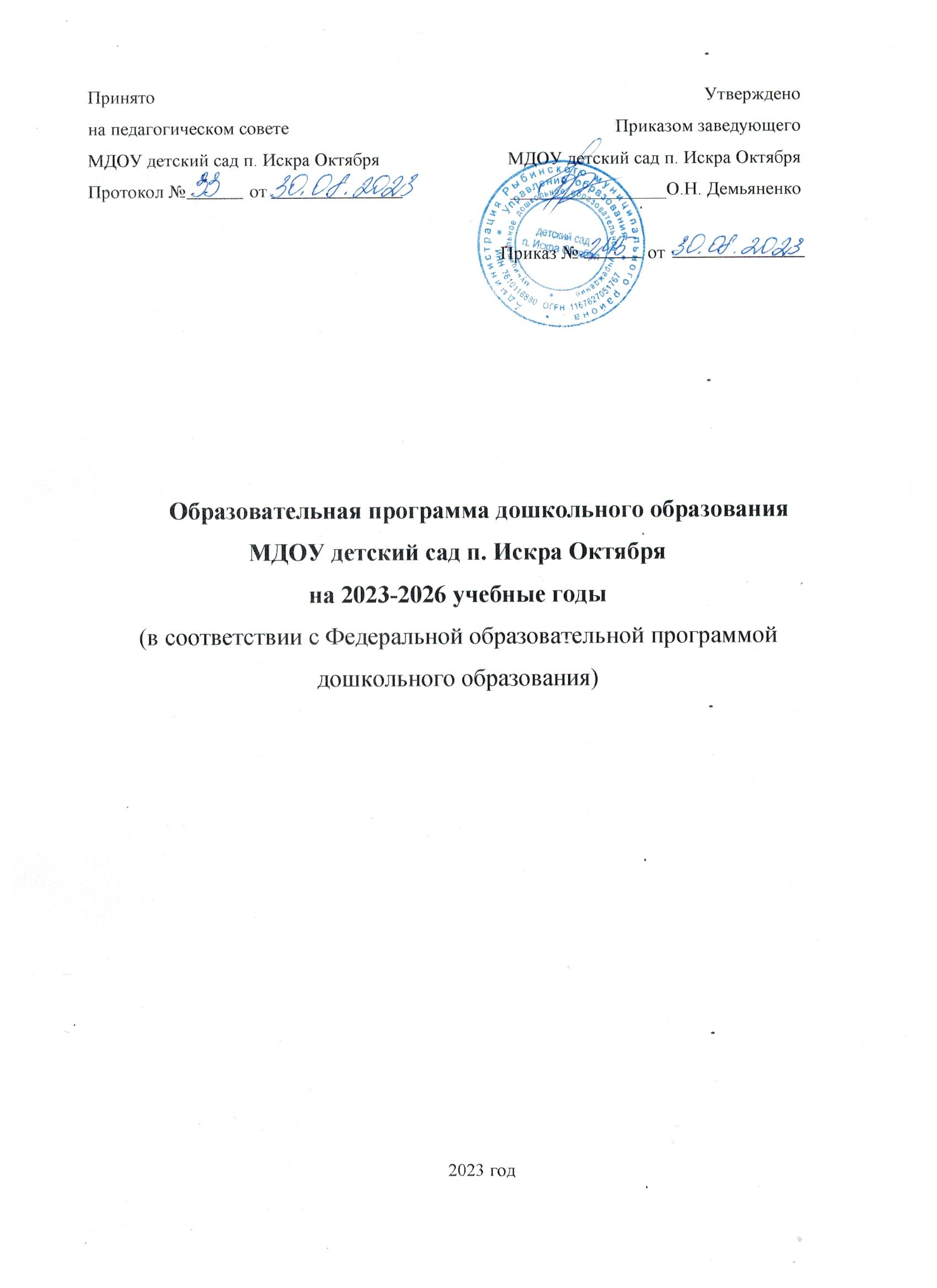 СодержаниеI. Общие положения	Образовательная программа дошкольного образования муниципального дошкольного образовательного учреждения детского сада п. Искра Октября (далее – Образовательная программа) разработана в соответствии с:Указом Президента Российской Федерации от 7 мая 2018 года № 204 «О национальных целях и стратегических задачах развития Российской Федерации на период до 2024 года»Федеральным законом от 29 декабря 2012 г. № 273-ФЗ «Об образовании в Российской Федерации» (Собрание законодательства Российской Федерации, 2012, № 53, ст. 7598; 2022, № 41, ст. 6959)Приказом Министерства просвещения Российской Федерации от 30 сентября 2022 г. № 874Федеральным государственным образовательным стандартом дошкольного образования, утвержденным приказом Министерства образования и науки Российской Федерации от 17 октября 2013 г. № 1155 (зарегистрирован Министерством юстиции Российской Федерации 14 ноября 2013 г., регистрационный № 30384), с изменением, внесенным приказом Министерства просвещения Российской Федерации от 8 ноября.2022 г. № 955Санитарно-эпидемиологическими требованиями - Санитарные правила СП 2.4.3648-20 «Санитарно-эпидемиологические требования к организациям воспитания и обучения, отдыха и оздоровления детей и молодежи», утвержденные постановлением Главного государственного санитарного врача Российской Федерации от 28 сентября 2020 г. № 28 (зарегистрировано Министерством юстиции Российской Федерации 18 декабря 2020 г., регистрационный № 61573), действующим до 1 января 2027 г.Федеральной образовательной программой дошкольного образования (утверждена приказом Министерства просвещения Российской Федерации от 25 ноября 2022 г. № 1028)Основами государственной политики по сохранению и укреплению традиционных российских духовно-нравственных ценностей, утвержденные Указом Президента Российской Федерации от 9 ноября 2022 г. № 809Уставом дошкольного учреждения.Данная образовательная программа – это нормативный документ, позволяющий реализовать несколько основополагающих функций дошкольного уровня образования:Обучение и воспитание ребенка дошкольного возраста как гражданина Российской Федерации, формирование основ его гражданской и культурной идентичности на соответствующем его возрасту содержании доступными средствами;Создание единого ядра содержания дошкольного образования, ориентированного на приобщении детей к традиционным духовно-нравственным и социокультурным ценностям российского народа, воспитание подрастающего поколения как знающего и уважающего историю и культуру своей семьи, большой и малой Родины;Создание единого федерального образовательного пространства воспитания и обучения детей от рождения до поступления в общеобразовательную организацию, обеспечивающего ребенку и его родителям (законным представителям) равные, качественные условия дошкольного образования, вне зависимости от места проживания.Образовательная программа определяет обязательную часть и часть, формируемую участниками образовательных отношенийВ образовательной программе содержатся целевой, содержательный и организационный разделы. В целевом разделе образовательной программы представлены: цели и задачи, принципы и подходы к ее формированию; планируемые результаты освоения  образовательной программы в раннем, дошкольном возрастах, а также на этапе завершения освоения образовательной программы; подходы к педагогической диагностике достижения планируемых результатов. Содержательный раздел образовательной программы включает задачи и содержание образовательной деятельности по каждой из образовательных областей для всех возрастных групп воспитанников (социально-коммуникативное, познавательное, речевое, художественно-эстетическое и физическое развитие). В нем представлены описания вариативных форм, способов, методов и средств реализации образовательной программы МДОУ детский сад п. Искра Октября; особенности образовательной деятельности разных видов и культурных практик и способов поддержки детской инициативы; взаимодействие педагогического коллектива с семьями воспитанников.  В содержательный раздел входят программы: рабочая программа образования, которая раскрывает задачи, содержание и планируемые образовательные результаты по каждой из образовательных областей для каждой возрастной группы детей раннего и дошкольного возраста; рабочая программа воспитания; адаптированная образовательная программа дошкольного образования детей с тяжелыми нарушениями речи (программу коррекционно-развивающей работы с детьми, в том числе с особыми образовательными потребностями).Организационный раздел образовательной программы включает описание психолого-педагогических и кадровых условий реализации образовательной программы; организации развивающей предметно-пространственной среды (далее РППС); материально-техническое обеспечение Программы, обеспеченность методическими материалами, средствами обучения и воспитания.В разделе представлены: примерный перечень художественной литературы,  музыкальных произведений, произведений изобразительного искусства, перечень рекомендуемых для семейного просмотра анимационных произведений. Также здесь представлен примерный режим и распорядок дня в дошкольных группах, примерный федеральный календарный план воспитательной работы.II. Целевой раздел образовательной программы2.1 Пояснительная запискаОбразовательная программа дошкольного образования муниципального дошкольного образовательного учреждения детского сада п. Искра Октября определяет единые для Российской Федерации базовые объем и содержание дошкольного образования, осваиваемые обучающимися в муниципальном дошкольном образовательном учреждении детском саду п. Искра Октября, осуществляющем образовательную деятельность (далее – детский сад) и планируемые результаты освоения образовательной программы. Сведения об учреждении:Полное официальное наименование Учреждения (в соответствии с Уставом)  - муниципальное дошкольное образовательное учреждение детский сад п. Искра Октября (далее – Учреждение) основано 19 января 2017 года.  Место нахождения: (юридический и фактический адрес) 152973, Российская Федерация, Ярославская область, Рыбинский район, Покровское сельское поселение, пос. Искра Октября, улица Молодёжная, дом 10А. Юридическое лицо зарегистрировано Решением регистрационно-лицензионной палаты Рыбинского муниципального округа  75/143-р от 25.11.1997 годаСтатус учреждения: тип Учреждения - бюджетное;тип образовательной организации – дошкольная образовательная организация;Контактные телефоны: 8(4855) 23-62-24Web-сайт детского сада: https://iskra-sad.ruE-mail: iskra_sad@mail.ruДошкольное учреждение имеет лицензию на образовательную деятельность № 4/17 от 13.01.2017 г. и устав в новой редакции, утвержденный постановлением администрации Рыбинского муниципального района 25.12.2019 №2404Контингент – группы общеразвивающей направленности – от 1,6 лет до достижения школьного возраста.Язык обучения и воспитания – русский.В детском саду функционирует 4 группы  общеразвивающей направленности. Заведующий дошкольным учреждением  Демьяненко Ольга Николаевна. Учредитель: Рыбинский муниципальный район Ярославской области.Предметом деятельности муниципального дошкольного образовательного учреждения детский сад п. Искра Октября является предоставление образовательной деятельности в соответствии с целями, ради достижения которых организация создана и не ставит извлечение прибыли основной целью своей деятельности.Здание дошкольного учреждения двухэтажное, территория озеленена по всему периметру, разбиты клумбы, прогулочные участки оснащены новым игровым оборудованиемВ группах созданы условия для разнообразных видов детской деятельности. Помещения эстетично оформлены, создана домашняя обстановка, которая обеспечивает психологически комфортное пребывание детей в детском саду.Предельная наполняемость 80 детей. Режим работы учреждения: 12-тичасовое пребывания при 5-ти дневной рабочей неделе, с понедельника по пятницу. Режим работы групп, длительность пребывания в них воспитанников, а также учебные нагрузки определяются Уставом и не превышают нормы предельно допустимых нагрузок, определенных на основе рекомендаций органов здравоохранения и соответствующих требованиям федерального государственного образовательного стандарта (Утверждены постановлением Главного государственного санитарного врача Российской от 15 мая 2013 года №26 «Об утверждении САНПИН» 2.4.3049-13).2.1.1 Цель и задачи образовательной программыЦелью образовательной программы является разностороннее развитие ребенка в период дошкольного детства с учетом возрастных и индивидуальных особенностей на основе духовно-нравственных ценностей российского народа, исторических и национально-культурных традиций.К традиционным российским духовно-нравственным ценностям относятся, прежде всего, жизнь, достоинство, права и свободы человека, патриотизм, гражданственность, служение Отечеству и ответственность за его судьбу, высокие нравственные идеалы, крепкая семья, созидательный труд, приоритет духовного над материальным, гуманизм, милосердие, справедливость, коллективизм, взаимопомощь и взаимоуважение, историческая память и преемственность поколений, единство народов России.Реализация образовательной программы направлена на: создание пространства детской реализации (далее ПДР) – поддержку детской инициативы, творчества, развитие личности ребенка; создание условий для самореализации ребенка; создание каждому ребенку условий для наиболее полного раскрытия возрастных возможностей и способностей, так как задача дошкольного воспитания состоит не в максимальном ускорении развития дошкольника, и не в форсировании сроков и темпов перевода его на школьный возраст; обеспечение разнообразия детской деятельности - близкой и естественной для ребенка: игры, общения с взрослыми и сверстниками, экспериментирования, предметной, изобразительной, музыкальной. Чем полнее и разнообразнее детская деятельность, тем больше она значима для ребенка и отвечает его природе; ориентацию всех условий реализации программы на ребенка, создание эмоционально-комфортной обстановки и благоприятной среды его позитивного развития.Цель образовательной программы достигается через решение следующих задач:обеспечение единых для Российской Федерации содержания дошкольного образования и планируемых результатов освоения образовательной программы дошкольного образования; приобщение детей (в соответствии с возрастными особенностями) к базовым ценностям российского народа – жизнь, достоинство, права и свободы человека, патриотизм, гражданственность, высокие нравственные идеалы, крепкая семья, созидательный труд, приоритет духовного над материальным, гуманизм, милосердие, справедливость, коллективизм, взаимопомощь и взаимоуважение, историческая память и преемственность поколений, единство народов России; создание условий для формирования ценностного отношения к окружающему миру, становление опыта действий и поступков на основе осмысления ценностей;построение (структурирование) содержания образовательной деятельности на основе учета возрастных и индивидуальных особенностей развития; создание условий для равного доступа к образованию для всех детей дошкольного возраста с учетом разнообразия образовательных потребностей и индивидуальных возможностей;охрана и укрепление физического и психического здоровья детей, в том числе их эмоционального благополучия;обеспечение развития физических, личностных, нравственных качеств и основ патриотизма, интеллектуальных и художественно-творческих способностей ребенка, его инициативности, самостоятельности и ответственности;обеспечение психолого-педагогической поддержки семьи и повышение компетентности родителей (законных представителей) в вопросах воспитания, обучения и развития, охраны и укрепления здоровья детей, обеспечения их безопасности;достижение детьми на этапе завершения дошкольного образования уровня развития, необходимого и достаточного для успешного освоения ими образовательных программ начального общего образования.2.1.2 Принципы и подходы к формированию образовательной программыОбразовательная программа построена на следующих принципах ДО, установленных ФГОС ДО:полноценное проживание ребѐнком всех этапов детства (младенческого, раннего и дошкольного возраста), обогащение (амплификация) детского развития;построение образовательной деятельности на основе индивидуальных особенностей каждого ребенка, при котором сам ребенок становится активным в выборе содержания своего образования, становится субъектом образования;содействие и сотрудничество детей и родителей (законных представителей), совершеннолетних членов семьи, принимающих участие в воспитании детей, а также педагогических работников;признание ребенка полноценным участником (субъектом) образовательных отношений;поддержка инициативы детей в различных видах деятельности;сотрудничество дошкольной оранизации с семьѐй;приобщение детей к социокультурным нормам, традициям семьи, общества и государства;формирование познавательных интересов и познавательных действий ребенка в различных видах деятельности;возрастная адекватность дошкольного образования (соответствие условий, требований, методов возрасту и особенностям развития);учѐт этнокультурной ситуации развития детей.Таким образом, с учетом всех перечисленных выше принципов и подходов образовательная программа муниципального дошкольного образовательного  учреждения детский сад п. Искра Октября направлена на:  создание условий развития ребенка, открывающих возможности для его позитивной социализации, личностного развития, развития инициативы и творческих способностей на основе сотрудничества со взрослыми и сверстниками и соответствующим возрасту видам деятельности;  создание развивающей образовательной среды, которая представляет собой систему условий социализации и индивидуализации детей. В программе учитываются:  индивидуальные потребности ребенка, связанные с его жизненной ситуацией и состоянием здоровья, а также  возможности освоения ребенком образовательной программы на разных этапах ее реализации.2.2 Планируемые результаты реализации образовательной программы В соответствии с ФГОС ДО специфика дошкольного возраста и системные особенности дошкольного образования делают неправомерными требования от ребенка дошкольного возраста конкретных образовательных достижений. Поэтому планируемые результаты освоения образовательной программы представлены в виде целевых ориентиров дошкольного образования и представляют собой возрастные характеристики возможных достижений ребенка дошкольного возраста на разных возрастных этапах и к завершению дошкольного образования.В соответствии с периодизацией психического развития ребенка согласно культурно-исторической психологии, дошкольное детство подразделяется на три возраста: младенческий (первое и второе полугодия жизни), ранний (от одного года до трех лет) и дошкольный возраст (от трех до семи лет).  Обозначенные в образовательной программе возрастные ориентиры «к одному году», «к трем, четырем, пяти, шести годам» имеют условный характер, что предполагает широкий возрастной диапазон для достижения ребенком планируемых результатов. Это связано с неустойчивостью, гетерохронностью и индивидуальным темпом психического развития детей в дошкольном детстве, особенно при прохождении критических периодов. По этой причине ребенок может продемонстрировать обозначенные в планируемых образовательных результатах возрастные характеристики развития раньше или позже заданных возрастных ориентиров. Степень выраженности возрастных характеристик возможных достижений может различаться у детей одного возраста по причине высокой индивидуализации их психического развития и разных стартовых условий освоения образовательной программы. Обозначенные различия не должны быть констатированы как трудности ребенка в освоении образовательной программы дошкольного образования и не подразумевают его включения в целевую группу обучающихся, в отношении которых осуществляются различные виды и формы психологической помощи (психолого-педагогического сопровождения).2.2.1 Планируемые результаты в раннем возрастеК трем годам:у ребенка развита крупная моторика, он активно использует освоенные ранее движения, начинает осваивать бег, прыжки, повторяет за взрослым простые имитационные упражнения, понимает указания взрослого, выполняет движения по зрительному и звуковому ориентирам; с желанием играет в подвижные игры;ребенок демонстрирует элементарные культурно-гигиенические навыки, владеет простейшими навыками самообслуживания (одевание, раздевание, самостоятельно есть и тому подобное);ребенок стремится к общению со взрослыми, реагирует на их настроение; ребенок проявляет интерес к сверстникам; наблюдает за их действиями и подражает им; играет рядом;ребенок понимает и выполняет простые поручения взрослого;ребенок стремится проявлять самостоятельность в бытовом и игровом поведении;ребенок способен направлять свои действия на достижение простой, самостоятельно поставленной цели; знает, с помощью каких средств и в какой последовательности продвигается к цели;ребенок владеет активной речью, использует в общении разные части речи, простые предложения из 4-х слов и более, включенные в общение; может обращаться с вопросами и просьбами; проявляет интерес к стихам, сказкам, повторяет отдельные слова и фразы за взрослым; рассматривает картинки, показывает и называет предметы, изображенные на них;ребенок различает и называет основные цвета и формы предметов, ориентируется в основных пространственных и временных отношениях;ребенок осуществляет поисковые и обследовательские действия;ребенок знает основные особенности внешнего облика человека, его деятельности; свое имя, имена близких; демонстрирует первоначальные представления о населенном пункте, в котором живет (город, село и т.д.);ребенок имеет представления об объектах живой и неживой природы ближайшего окружения и их особенностях, проявляет положительное отношение и интерес к взаимодействию с природой, наблюдает за явлениями природы, старается не причинять вред живым объектам;ребенок с удовольствием слушает музыку, подпевает, выполняет простые танцевальные движения; ребенок эмоционально откликается на красоту природы и произведения искусства; ребенок осваивает основы изобразительной деятельности (лепка, рисование) и конструирования: может выполнять уже довольно сложные постройки (гараж, дорогу к нему, забор) и играть с ними; рисует дорожки, дождик, шарики; лепит палочки, колечки, лепешки;ребенок активно действует с окружающими его предметами, знает названия, свойства и назначение многих предметов, находящихся в его повседневном обиходе;ребенок в играх отображает действия окружающих («готовит обед», «ухаживает за больным» и другое), воспроизводит не только их последовательность и взаимосвязь, но и социальные отношения (ласково обращается с куклой, делает ей замечания), заранее определяет цель («Я буду лечить куклу»).2.2.2 Планируемые результаты в дошкольном возрастеК четырем годам:ребёнок демонстрирует положительное отношение к разнообразным физическим упражнениям, проявляет избирательный интерес к отдельным двигательным действиям (бросание и ловля мяча, ходьба, бег, прыжки) и подвижным играм; ребёнок проявляет элементы самостоятельности в двигательной деятельности, с интересом включается в подвижные игры, стремится к выполнению правил и основных ролей в игре, выполняет простейшие правила построения и перестроения, выполняет ритмические упражнения под музыку; ребёнок демонстрирует координацию движений при выполнении упражнений, сохраняет равновесие при ходьбе, беге, прыжках, способен реагировать на сигналы, переключаться с одного движения на другое, выполнять движения в общем для всех темпе; ребёнок владеет культурно-гигиеническими навыками: умывание, одевание и тому подобное, соблюдает требования гигиены, имеет первичные представления о факторах, положительно влияющих на здоровье; ребёнок проявляет доверие к миру, положительно оценивает себя, говорит о себе в первом лице; ребёнок откликается эмоционально на ярко выраженное состояние близких и сверстников по показу и побуждению взрослых; дружелюбно настроен в отношении других детей; ребёнок владеет элементарными нормами и правилами поведения, связанными с определенными разрешениями и запретами («можно», «нельзя»), демонстрирует стремление к положительным поступкам; ребёнок демонстрирует интерес к сверстникам в повседневном общении и бытовой деятельности, владеет элементарными средствами общения в процессе взаимодействия со сверстниками; ребёнок проявляет интерес к правилам безопасного поведения; осваивает безопасные способы обращения со знакомыми предметами ближайшего окружения; ребёнок охотно включается в совместную деятельность со взрослым, подражает его действиям, отвечает на вопросы взрослого и комментирует его действия в процессе совместной деятельности; ребёнок произносит правильно в словах все гласные и согласные звуки, кроме шипящих и сонорных, согласовывает слова в предложении в роде, числе и падеже, повторяет за педагогическим работником (далее - педагог) рассказы из 3-4 предложений, пересказывает знакомые литературные произведения, использует речевые формы вежливого общения; ребёнок понимает содержание литературных произведений и участвует в их драматизации, рассматривает иллюстрации в книгах, запоминает небольшие потешки, стихотворения, эмоционально откликается на них; ребёнок демонстрирует умения вступать в речевое общение со знакомыми взрослыми: понимает обращенную к нему речь, отвечает на вопросы, используя простые распространенные предложения; проявляет речевую активность в общении со сверстником; ребёнок совместно со взрослым пересказывает знакомые сказки, короткие стихи; ребёнок демонстрирует познавательную активность в деятельности, проявляет эмоции удивления в процессе познания, отражает в общении и совместной деятельности со взрослыми и сверстниками полученные представления о предметах и объектах ближайшего окружения, задает вопросы констатирующего и проблемного характера; ребёнок проявляет потребность в познавательном общении со взрослыми; демонстрирует стремление к наблюдению, сравнению, обследованию свойств и качеств предметов, к простейшему экспериментированию с предметами и материалами: проявляет элементарные представления о величине, форме и количестве предметов и умения сравнивать предметы по этим характеристикам; ребёнок проявляет интерес к миру, к себе и окружающим людям; ребёнок знает об объектах ближайшего окружения: о родном населенном пункте, его названии, достопримечательностях и традициях; ребёнок имеет представление о разнообразных объектах живой и неживой природы ближайшего окружения, выделяет их отличительные особенности и свойства, различает времена года и характерные для них явления природы, имеет представление о сезонных изменениях в жизни животных, растений и человека, интересуется природой, положительно относится ко всем живым существам, знает о правилах поведения в природе, заботится о животных и растениях, не причиняет им вред; ребёнок способен создавать простые образы в рисовании и аппликации, строить простую композицию с использованием нескольких цветов, создавать несложные формы из глины и теста, видоизменять их и украшать; использовать простые строительные детали для создания постройки с последующим её анализом; ребёнок с интересом вслушивается в музыку, запоминает и узнает знакомые произведения, проявляет эмоциональную отзывчивость, различает музыкальные ритмы, передает их в движении; ребёнок активно взаимодействует со сверстниками в игре, принимает на себя роль и действует от имени героя, строит ролевые высказывания, использует предметы-заместители, разворачивает несложный игровой сюжет из нескольких эпизодов; ребёнок в дидактических играх действует в рамках правил, в театрализованных играх разыгрывает отрывки из знакомых сказок, рассказов, передает интонацию и мимические движения.К пяти годам:ребёнок проявляет интерес к разнообразным физическим упражнениям, действиям с физкультурными пособиями, настойчивость для достижения результата, испытывает потребность в двигательной активности; ребёнок демонстрирует координацию, быстроту, силу, выносливость, гибкость, ловкость, развитие крупной и мелкой моторики, активно и с интересом выполняет основные движения, общеразвивающие упражнения и элементы спортивных упражнений, с желанием играет в подвижные игры, ориентируется в пространстве, переносит освоенные движения в самостоятельную деятельность; ребёнок стремится узнать о правилах здорового образа жизни, готов элементарно охарактеризовать свое самочувствие, привлечь внимание взрослого в случае недомогания; ребёнок стремится к самостоятельному осуществлению процессов личной гигиены, их правильной организации; ребёнок выполняет самостоятельно правила общения со взрослым, внимателен к его словам и мнению, стремится к познавательному, интеллектуальному общению со взрослыми: задает много вопросов поискового характера, стремится к одобряемым формам поведения, замечает ярко выраженное эмоциональное состояние окружающих людей, по примеру педагога проявляет сочувствие; ребёнок без напоминания взрослого здоровается и прощается, говорит «спасибо» и «пожалуйста»; ребёнок демонстрирует стремление к общению со сверстниками, по предложению педагога может договориться с детьми, стремится к самовыражению в деятельности, к признанию и уважению сверстников; ребёнок познает правила безопасного поведения и стремится их выполнять в повседневной жизни; ребёнок самостоятелен в самообслуживании; ребёнок проявляет познавательный интерес к труду взрослых, профессиям, технике; отражает эти представления в играх; ребёнок стремится к выполнению трудовых обязанностей, охотно включается в совместный труд со взрослыми или сверстниками; ребёнок инициативен в разговоре, использует разные типы реплик и простые формы объяснительной речи, речевые контакты становятся более длительными и активными; ребёнок большинство звуков произносит правильно, пользуется средствами эмоциональной и речевой выразительности; ребёнок самостоятельно пересказывает знакомые сказки, с небольшой помощью взрослого составляет описательные рассказы и загадки; ребёнок проявляет словотворчество, интерес к языку, с интересом слушает литературные тексты, воспроизводит текст; ребёнок способен рассказать о предмете, его назначении и особенностях, о том, как он был создан; ребёнок проявляет стремление к общению со сверстниками в процессе познавательной деятельности, осуществляет обмен информацией; охотно сотрудничает со взрослыми не только в совместной деятельности, но и в свободной самостоятельной; отличается высокой активностью и любознательностью; ребёнок активно познает и называет свойства и качества предметов, особенности объектов природы, обследовательские действия; объединяет предметы и объекты в видовые категории с указанием характерных признаков; ребёнок задает много вопросов поискового характера, включается в деятельность экспериментирования, использует исследовательские действия, предпринимает попытки сделать логические выводы; ребёнок с удовольствием рассказывает о себе, своих желаниях, достижениях, семье, семейном быте, традициях; активно участвует в мероприятиях и праздниках, готовящихся в группе, в ДОО, имеет представления о малой родине, названии населенного пункта, улицы, некоторых памятных местах; ребёнок имеет представление о разнообразных представителях живой природы родного края, их особенностях, свойствах объектов неживой природы, сезонных изменениях в жизни природы, явлениях природы, интересуется природой, экспериментирует, положительно относится ко всем живым существам, знает правила поведения в природе, стремится самостоятельно ухаживать за растениями и животными, беречь их; ребёнок владеет количественным и порядковым счетом в пределах пяти, умением непосредственно сравнивать предметы по форме и величине, различает части суток, знает их последовательность, понимает временную последовательность - «вчера, сегодня, завтра», ориентируется от себя в движении; использует математические представления для познания окружающей действительности; ребёнок проявляет интерес к различным видам искусства, эмоционально откликается на отраженные в произведениях искусства действия, поступки, события; ребёнок проявляет себя в разных видах музыкальной, изобразительной, театрализованной деятельности, используя выразительные и изобразительные средства; ребёнок использует накопленный художественно-творческой опыт в самостоятельной деятельности, с желанием участвует в культурно-досуговой деятельности (праздниках, развлечениях и других видах культурно-досуговой деятельности); ребёнок создает изображения и постройки в соответствии с темой, используя разнообразные материалы, владеет техническими и изобразительными умениями; ребёнок называет роль до начала игры, обозначает новую роль по ходу игры, активно использует предметы-заместители, предлагает игровой замысел и проявляет инициативу в развитии сюжета, активно включается в ролевой диалог, проявляет творчество в создании игровой обстановки; ребёнок принимает игровую задачу в играх с правилами, проявляет интерес к результату, выигрышу; ведет негромкий диалог с игрушками, комментирует их «действия» в режиссерских играх. К шести годам:ребёнок демонстрирует ярко выраженную потребность в двигательной активности, проявляет интерес к новым и знакомым физическим упражнениям, пешим прогулкам, показывает избирательность и инициативу при выполнении упражнений, имеет представления о некоторых видах спорта, туризме, как форме активного отдыха; ребёнок проявляет осознанность во время занятий физической культурой, демонстрирует выносливость, быстроту, силу, гибкость, ловкость, координацию, выполняет упражнения в заданном ритме и темпе, способен проявить творчество при составлении несложных комбинаций из знакомых упражнений; ребёнок проявляет доступный возрасту самоконтроль, способен привлечь внимание других детей и организовать знакомую подвижную игру; ребёнок проявляет духовно-нравственные качества и основы патриотизма в процессе ознакомления с видами спорта и достижениями российских спортсменов; ребёнок владеет основными способами укрепления здоровья (закаливание, утренняя гимнастика, соблюдение личной гигиены, безопасное поведение и другие); мотивирован на сбережение и укрепление собственного здоровья и здоровья окружающих; ребёнок настроен положительно по отношению к окружающим, охотно вступает в общение со взрослыми и сверстниками, проявляет сдержанность по отношению к незнакомым людям, при общении со взрослыми и сверстниками ориентируется на общепринятые нормы и правила культуры поведения, проявляет в поведении уважение и привязанность к родителям (законным представителям), демонстрирует уважение к педагогам, интересуется жизнью семьи и ДОО; ребёнок способен различать разные эмоциональные состояния взрослых и сверстников, учитывает их в своем поведении, откликается на просьбу помочь, в оценке поступков опирается на нравственные представления; ребёнок проявляет активность в стремлении к познанию разных видов труда и профессий, бережно относится к предметному миру как результату труда взрослых, стремится участвовать в труде взрослых, самостоятелен, инициативен в самообслуживании, участвует со сверстниками в разных видах повседневного и ручного труда; ребёнок владеет представлениями о безопасном поведении, соблюдает правила безопасного поведения в разных видах деятельности, демонстрирует умения правильно и безопасно пользоваться под присмотром взрослого бытовыми предметами и приборами, безопасного общения с незнакомыми животными, владеет основными правилами безопасного поведения на улице; ребёнок регулирует свою активность в деятельности, умеет соблюдать очередность и учитывать права других людей, проявляет инициативу в общении и деятельности, задает вопросы различной направленности, слушает и понимает взрослого, действует по правилу или образцу в разных видах деятельности, способен к произвольным действиям; ребёнок проявляет инициативу и самостоятельность в процессе придумывания загадок, сказок, рассказов, владеет первичными приемами аргументации и доказательства, демонстрирует богатый словарный запас, безошибочно пользуется обобщающими словами и понятиями, самостоятельно пересказывает рассказы и сказки, проявляет избирательное отношение к произведениям определенной тематики и жанра; ребёнок испытывает познавательный интерес к событиям, находящимся за рамками личного опыта, фантазирует, предлагает пути решения проблем, имеет представления о социальном, предметном и природном мире; ребёнок устанавливает закономерности причинно-следственного характера, приводит логические высказывания; проявляет любознательность; ребёнок использует математические знания, способы и средства для познания окружающего мира; способен к произвольным умственным действиям; логическим операциям анализа, сравнения, обобщения, систематизации, классификации и другим, оперируя предметами разными по величине, форме, количеству; владеет счетом, ориентировкой в пространстве и времени; ребёнок знает о цифровых средствах познания окружающей действительности, использует некоторые из них, придерживаясь правил безопасного обращения с ними; ребёнок проявляет познавательный интерес к населенному пункту, в котором живет, знает некоторые сведения о его достопримечательностях, событиях городской и сельской жизни; знает название своей страны, её государственные символы; ребёнок имеет представление о живой природе разных регионов России, может классифицировать объекты по разным признакам; имеет представление об особенностях и потребностях живого организма, изменениях в жизни природы в разные сезоны года, соблюдает правила поведения в природе, ухаживает за растениями и животными, бережно относится к ним; ребёнок проявляет интерес и (или) с желанием занимается музыкальной, изобразительной, театрализованной деятельностью; различает виды, жанры, формы в музыке, изобразительном и театральном искусстве; проявляет музыкальные и художественно-творческие способности; ребёнок принимает активное участие в праздничных программах и их подготовке; взаимодействует со всеми участниками культурно-досуговых мероприятий; ребёнок самостоятельно определяет замысел рисунка, аппликации, лепки,  постройки, создает образы и композиционные изображения, интегрируя освоенные техники и средства выразительности, использует разнообразные материалы;ребёнок согласовывает свои интересы с интересами партнеров в игровой деятельности, умеет предложить и объяснить замысел игры, комбинировать сюжеты на основе разных событий, создавать игровые образы, управлять персонажами в режиссерской игре; ребёнок проявляет интерес к игровому экспериментированию, развивающим и познавательным играм, в играх с готовым содержанием и правилами действует в точном соответствии с игровой задачей и правилами.2.2.3 Планируемые результаты на этапе завершения освоения образовательной программы К концу дошкольного возрастау ребёнка сформированы основные психофизические и нравственно-волевые качества; ребёнок владеет основными движениями и элементами спортивных игр, может контролировать свои движение и управлять ими; ребёнок соблюдает элементарные правила здорового образа жизни и личной гигиены; ребёнок результативно выполняет физические упражнения (общеразвивающие, основные движения, спортивные), участвует в туристских пеших прогулках, осваивает простейшие туристские навыки, ориентируется на местности; ребёнок проявляет элементы творчества в двигательной деятельности; ребёнок проявляет нравственно-волевые качества, самоконтроль и может осуществлять анализ своей двигательной деятельности; ребёнок проявляет духовно-нравственные качества и основы патриотизма в ходе занятий физической культурой и ознакомлением с достижениями российского спорта; ребёнок имеет начальные представления о правилах безопасного поведения в двигательной деятельности; о том, что такое здоровье, понимает, как поддержать, укрепить и сохранить его; ребёнок владеет навыками личной гигиены, может заботливо относиться к своему здоровью и здоровью окружающих, стремится оказать помощь и поддержку другим людям; ребёнок соблюдает элементарные социальные нормы и правила поведения в различных видах деятельности, взаимоотношениях со взрослыми и сверстниками; ребёнок владеет средствами общения и способами взаимодействия со взрослыми и сверстниками; способен понимать и учитывать интересы и чувства других; договариваться и дружить со сверстниками; старается разрешать возникающие конфликты конструктивными способами; ребёнок способен понимать свои переживания и причины их возникновения, регулировать свое поведение и осуществлять выбор социально одобряемых действий в конкретных ситуациях, обосновывать свои ценностные ориентации; ребёнок стремится сохранять позитивную самооценку; ребёнок проявляет положительное отношение к миру, разным видам труда, другим людям и самому себе; у ребёнка выражено стремление заниматься социально значимой деятельностью; ребёнок способен откликаться на эмоции близких людей, проявлять эмпатию (сочувствие, сопереживание, содействие); ребёнок способен к осуществлению социальной навигации как ориентации в социуме и соблюдению правил безопасности в реальном и цифровом взаимодействии; ребёнок способен решать адекватные возрасту интеллектуальные, творческие и личностные задачи; применять накопленный опыт для осуществления различных видов детской деятельности, принимать собственные решения и проявлять инициативу; ребёнок владеет речью как средством коммуникации, ведет диалог со взрослыми и сверстниками, использует формулы речевого этикета в соответствии с ситуацией общения, владеет коммуникативно-речевыми умениями; ребёнок знает и осмысленно воспринимает литературные произведения различных жанров, имеет предпочтения в жанрах литературы, проявляет интерес к книгам познавательного характера, определяет характеры персонажей, мотивы их поведения, оценивает поступки литературных героев; ребёнок обладает начальными знаниями о природном и социальном мире, в котором он живет: элементарными представлениями из области естествознания, математики, истории, искусства и спорта, информатики и инженерии и тому подобное; о себе, собственной принадлежности и принадлежности других людей к определенному полу; составе семьи, родственных отношениях и взаимосвязях, семейных традициях; об обществе, его национально-культурных ценностях; государстве и принадлежности к нему; ребёнок проявляет любознательность, активно задает вопросы взрослым и сверстникам; интересуется субъективно новым и неизвестным в окружающем мире; способен самостоятельно придумывать объяснения явлениям природы и поступкам людей; склонен наблюдать, экспериментировать; строить смысловую картину окружающей реальности, использует основные культурные способы деятельности; ребёнок имеет представление о жизни людей в России, имеет некоторые представления о важных исторических событиях Отечества; имеет представление о многообразии стран и народов мира; ребёнок способен применять в жизненных и игровых ситуациях знания о количестве, форме, величине предметов, пространстве и времени, умения считать, измерять, сравнивать, вычислять и тому подобное; ребёнок имеет разнообразные познавательные умения: определяет противоречия, формулирует задачу исследования, использует разные способы и средства проверки предположений: сравнение с эталонами, классификацию, систематизацию, некоторые цифровые средства и другое; ребёнок имеет представление о некоторых наиболее ярких представителях живой природы России и планеты, их отличительных признаках, среде обитания, потребностях живой природы, росте и развитии живых существ; свойствах неживой природы, сезонных изменениях в природе, наблюдает за погодой, живыми объектами, имеет сформированный познавательный интерес к природе, осознанно соблюдает правила поведения в природе, знает способы охраны природы, демонстрирует заботливое отношение к ней;ребёнок способен воспринимать и понимать произведения различных видов искусства, имеет предпочтения в области музыкальной, изобразительной, театрализованной деятельности; ребёнок выражает интерес к культурным традициям народа в процессе знакомства с различными видами и жанрами искусства; обладает начальными знаниями об искусстве; ребёнок владеет умениями, навыками и средствами художественной выразительности в различных видах деятельности и искусства; использует различные технические приемы в свободной художественной деятельности; ребёнок участвует в создании индивидуальных и коллективных творческих работ, тематических композиций к праздничным утренникам и развлечениям, художественных проектах; ребёнок самостоятельно выбирает технику и выразительные средства для наиболее точной передачи образа и своего замысла, способен создавать сложные объекты и композиции, преобразовывать и использовать с учётом игровой ситуации; ребёнок владеет разными формами и видами игры, различает условную и реальную ситуации, предлагает и объясняет замысел игры, комбинирует сюжеты на основе реальных, вымышленных событий, выполняет несколько ролей в одной игре, подбирает разные средства для создания игровых образов, согласовывает свои интересы с интересами партнеров по игре, управляет персонажами в режиссерской игре; ребёнок проявляет интерес к игровому экспериментированию с предметами, к развивающим и познавательным играм, в играх с готовым содержанием и правилами может объяснить содержание и правила игры другим детям, в совместной игре следит за точным выполнением правил всеми участниками; ребёнок способен планировать свои действия, направленные на достижение конкретной цели; демонстрирует сформированные предпосылки к учебной деятельности и элементы готовности к школьному обучению.2.3 Педагогическая диагностика достижения планируемых результатовПедагогическая диагностика в дошкольной образовательной организации – это особый вид профессиональной деятельности, позволяющий выявлять динамику и особенности развития ребенка, составлять на основе полученных данных индивидуальные образовательные маршруты освоения образовательной программы, своевременно вносить изменения в планирование, содержание и организацию образовательной деятельности.Педагогическая диагностика достижений планируемых результатов направлена на изучение деятельностных умений ребёнка, его интересов, предпочтений, склонностей, личностных особенностей, способов взаимодействия со взрослыми и сверстниками. Она позволяет выявлять особенности и динамику развития ребёнка, составлять на основе полученных данных индивидуальные образовательные маршруты освоения образовательной программы, своевременно вносить изменения в планирование, содержание и организацию образовательной деятельности. Цели педагогической диагностики, а также особенности ее проведения определяются требованиями ФГОС ДО. В Стандарте указано, что при реализации образовательной программы может проводиться оценка индивидуального развития детей, которая осуществляется педагогическим работником в рамках педагогической диагностики. Данное положение свидетельствует о том, что педагогическая диагностика не является обязательной процедурой, а вопрос о ее проведении для получения информации о динамике возрастного развития ребенка и успешности освоения им основ, формах организации и методах решается непосредственно Организацией. Специфика педагогической диагностики достижения планируемых образовательных результатов обусловлена следующими требованиями ФГОС ДО:планируемые результаты освоения основной образовательной программы дошкольного образования  заданы как целевые ориентиры дошкольного образования и представляют собой социально-нормативные возрастные характеристики возможных достижений ребенка на разных этапах дошкольного детства;целевые ориентиры не подлежат непосредственной оценке, в том числе и в виде педагогической диагностики (мониторинга). Они не являются основанием для их формального сравнения с реальными достижениями детей и основой объективной оценки соответствия установленным требованиям образовательной деятельности и подготовки детей;освоение образовательной программы не сопровождается проведением промежуточных аттестаций и итоговой аттестации воспитанников.Таким образом, педагогическая диагностика является основой для целенаправленной деятельности педагога, начальным и завершающим этапом проектирования образовательного процесса в дошкольной группе. Ее функция заключается в обеспечении эффективной обратной связи, позволяющей осуществлять управление образовательным процессом.Результаты педагогической диагностики (мониторинга) могут использоваться исключительно для решения следующих образовательных задач: 1. индивидуализации образования (в том числе поддержки ребёнка, построения его образовательной траектории или профессиональной коррекции особенностей его развития); 2. оптимизации работы с группой детей.Периодичность проведения диагностики, способ и форма фиксации результатов определена на педагогическом совете муниципального дошкольного образовательного учреждения детский сад п. Искра Октября, как дважды в год:  на начальном этапе освоения ребенком образовательной программы, в зависимости от времени его поступления в дошкольную группу (стартовая диагностика) и на завершающем этапе освоения программы его возрастной группой (заключительная диагностика). При проведении диагностики на начальном этапе учитывается адаптационный период пребывания ребенка в группе. Сравнение результатов стартовой и заключительной диагностики позволяет выявить индивидуальную динамику развития ребенка. Воспитатели пользуются «Педагогической диагностикой индивидуального развития ребенка в группе детского сада» автор Верещагина Н.В.  Педагогическая диагностика индивидуального развития детей проводится педагогами в произвольной форме на основе малоформализованных диагностических методов: наблюдения, свободных бесед с детьми, анализа продуктов детской деятельности (рисунков, работ по лепке, аппликации, построек, поделок и др.), специальных диагностических ситуаций. При необходимости педагог может использовать специальные методики диагностики физического, коммуникативного, познавательного, речевого, художественно-эстетического развития.Ведущим методом педагогической диагностики является наблюдение. Осуществляя педагогическую диагностику, педагог наблюдает за поведением ребенка в естественных условиях, в разных видах деятельности, специфичных для детей раннего и дошкольного возраста. Ориентирами для наблюдения являются возрастные характеристики развития ребенка. Они выступают как обобщенные показатели возможных достижений детей на разных этапах дошкольного детства в соответствующих образовательных областях. Педагог может установить соответствие общих планируемых результатов с результатами достижений ребенка в каждой образовательной области.В процессе наблюдения педагог обращает внимание на частоту проявления каждого показателя, самостоятельность и инициативность ребенка в деятельности. Частота проявления указывает на периодичность и степень устойчивости показателя. Самостоятельность выполнения действия позволяет определить зону актуального и ближайшего развития ребенка. Инициативность свидетельствует о проявлении субъектности ребенка в деятельности и взаимодействии. Результаты наблюдения фиксируются, способ и форму их регистрации педагог выбирает самостоятельно. Оптимальной формой фиксации результатов наблюдения является карта развития ребенка. Педагог может составить ее самостоятельно, отразив показатели возрастного развития ребенка, критерии их оценки. позволят педагогу отследить, выявить и проанализировать динамику в развитии ребенка на определенном возрастном этапе, а также скорректировать образовательную деятельность с учетом индивидуальных особенностей развития ребенка и его потребностей.Результаты наблюдения могут быть дополнены беседами с детьми в свободной форме, которые позволяют выявить причины поступков, наличие интереса к определенному виду деятельности, уточнить знания о предметах и явлениях окружающей действительности и др. Анализ продуктов детской деятельности может осуществляться на основе изучения материалов портфолио ребенка (рисунков, работ по аппликации, фотографий работ по лепке, построек, поделок и др.). Полученные в процессе анализа качественные характеристики существенно дополнят результаты наблюдения за продуктивной деятельностью детей (изобразительной, конструктивной, музыкальной и др.).Педагогическая диагностика завершается анализом полученных данных, на основе которых педагог выстраивает взаимодействие с детьми, организует предметно-развивающую среду, мотивирующую активную творческую деятельность воспитанников, составляет индивидуальные образовательные маршруты освоения образовательной Программы, осознанно и целенаправленно проектирует образовательный процесс. При необходимости используется психологическая диагностика развития детей (выявление и изучение индивидуально-психологических особенностей детей, причин возникновения трудностей в освоении образовательной программы), которую проводят квалифицированные специалисты (педагоги-психологи, психологи). Участие ребенка в психологической диагностике допускается только с согласия его родителей (законных представителей). Результаты психологической диагностики могут использоваться для решения задач психологического сопровождения и оказания квалифицированной психологической помощи.III. Содержательный раздел образовательной программыОбразовательная программа определяет содержательные линии образовательной деятельности, реализуемые в дошкольной образовательной организации по основным направлениям развития детей дошкольного возраста: социально-коммуникативного, познавательного, речевого, художественно-эстетического, физического развития.Освоение детьми содержания программ образования, воспитания и коррекционно-развивающей работы осуществляется за счет результативного опыта дошкольного образования фронтальных, подгрупповых, индивидуальных занятий. А также при использовании новых форм работы (проектная деятельность, образовательная ситуация, образовательное событие, обогащенные игры детей в центрах активности, проблемно-обучающие ситуации в рамках интеграции образовательных областей и др.) Занятие рассматривается как дело, занимательное и интересное детям, развивающее их; деятельность, направленная на освоение детьми одной или нескольких образовательных областей, или их интеграцию с использованием разнообразных форм и методов работы, выбор которых осуществляется педагогам самостоятельно. Цели и задачи каждой Программы реализуются в образовательных областях во всех видах деятельности детей раннего и дошкольника, обозначенных во ФГОС ДО: в раннем возрасте (1 год - 3 года) – предметная деятельность (орудийно-предметные действия – ест ложкой, пьет из кружки и др.);  экспериментирование с материалами и веществами (песок, вода, тесто и др.);  ситуативно-деловое общение  со взрослым и эмоционально-практическое со сверстниками под руководством взрослого; двигательная деятельность (основные движения, общеразвивающие упражнения, простые подвижные игры); игровая (отобразительная, сюжетно-отобразительная, игры с дидактическими игрушками); речевая (понимание речи взрослого, слушание и понимание стихов, активная речь); изобразительная деятельность (рисование, лепка) и конструирование из мелкого и крупного строительного материала; самообслуживание и элементарные трудовые действия  (убирает игрушки, подметает веником, поливает цветы из лейки и др.); музыкальная деятельность (слушание музыки и исполнительство, музыкально-ритмические движения).в дошкольном возрасте (3 года - 8 лет)  -  игровая деятельность (сюжетно-ролевая, театрализованная, режиссерская, строительно-конструктивная, дидактическая, подвижная и др.); общение со взрослым (ситуативно-деловое, внеситуативно-познавательное, внеситуативно-личностное) и сверстниками (ситуативно-деловое, внеситуативно-деловое); речевая (слушание речи взрослого и сверстников, активная диалогическая  и монологическая речь); познавательно-исследовательская деятельность и  экспериментирование; изобразительная деятельность (рисование, лепка, аппликация) и конструирование из разных материалов по образцу, условию и замыслу ребенка; двигательная (основные виды движений, общеразвивающие и спортивные упражнения, подвижные и элементы спортивных игр и др.); элементарная трудовая деятельность (самообслуживание, хозяйственно-бытовой труд, труд в природе, ручной труд); музыкальная (слушание и понимание музыкальных произведений, пение, музыкально-ритмические движения, игра на детских музыкальных инструментах).Дошкольное учреждение вправе выбрать способов реализации образовательной деятельности в зависимости от конкретных условий, предпочтений педагогического коллектива Организации и других участников образовательных отношений, а также с учетом индивидуальных особенностей воспитанников, специфики их индивидуальных потребностей и интересов, возможностей.Реализация программ образования, воспитания и коррекционно-развивающей работы предполагает их интеграцию в едином образовательном процессе,  предусматривает взаимодействие с разными субъектами образовательных отношений, осуществляется с учетом принципов дошкольного образования, зафиксированных во ФГОС ДО (полноценное проживание ребенком всех этапов детства, обогащение (амплификация) детского развития; индивидуализация дошкольного образования, содействие и сотрудничество детей и взрослых, признание ребенка полноценным участником (субъектом) образовательных отношений, сотрудничество Организации с семьей, приобщение детей к социокультурным нормам, традициям семьи, общества и государства и др.)При соблюдении требований к реализации программ и создании единой образовательной среды, создается основа для преемственности дошкольного и начального общего образования. 3.1 Задачи и содержание образования (обучения и воспитания) по образовательным областям 3.1.1 Социально-коммуникативное развитиеОбразовательная область «Социально-коммуникативное развитие» предусматривает: усвоение и присвоение норм, правил поведения и морально-нравственных ценностей, принятых в российском обществе; развитие общения ребёнка со взрослыми и сверстниками, формирование готовности к совместной деятельности и сотрудничеству;формирование у ребенка основ гражданственности и патриотизма, уважительного отношения и чувства принадлежности к своей семье, сообществу детей и взрослых в Организации, региону проживания и стране в целом;развитие эмоциональной отзывчивости и сопереживания, социального и эмоционального интеллекта, воспитание гуманных чувств и отношений;развитие самостоятельности и инициативности, планирования и регуляции ребенком собственных действий; формирование позитивных установок к различным видам деятельности, труда и творчества; формирование основ социальной навигации и безопасного поведения в быту и природе, социуме и медиапространстве (цифровой среде).От 1 года до 2 летВ области социально-коммуникативного развития основными задачами образовательной деятельности являются:создавать условия для благоприятной адаптации ребенка к детскому саду;поддерживать пока еще непродолжительные контакты со сверстниками, интерес к сверстнику;формировать элементарные представления: о себе, близких людях, ближайшем предметном окружении;создавать условия для получения опыта применения правил социального взаимодействия.Содержание образовательной деятельностиДля благоприятной адаптации к детскому саду воспитатель обеспечивает эмоциональный комфорт детей в группе; побуждает детей к действиям с предметами и игрушками, поддерживает потребность в доброжелательном внимании, заботе, положительной оценке взрослых. Использует разнообразные телесные контакты (прикосновения), жесты, мимику.Педагог поощряет проявление инициативы ребенка в общении со взрослыми и сверстниками. Хвалит ребенка, вызывая радость, стимулирует активность ребенка, улучшая его отношение к взрослому, усиливая доверие к нему.Педагог включает детей в игровые ситуации, вспоминая любимые сказки, стихотворения и др., стимулируя проявление у ребенка интереса к себе, желание участвовать в совместной деятельности, игре, развлечении.Воспитатель в беседе и различных формах совместной деятельности формирует элементарные представления ребенка о себе, своем имени, внешнем виде, половой принадлежности (мальчик, девочка) по внешним признакам (одежда, прическа); о близких людях; о ближайшем предметном окружении.Педагог создает условия для получения ребенком первичного опыта социального взаимодействия (что можно делать, чего делать нельзя; здороваться, отвечать на приветствие взрослого, благодарить; выполнять просьбу воспитателя).В результате, к концу 2 года жизни: ребенок демонстрирует ярко выраженную потребность в общении со взрослыми, начинает проявлять интерес к общению со сверстниками; умеет действовать с предметами в соответствии с их социальным назначением; активно подражает взрослым; обращается к взрослому с просьбой о помощи; включается в парные игры со взрослым и сверстниками.От 2 лет до 3 летВ области социально-коммуникативного развития основными задачами образовательной деятельности являются:поддерживать эмоционально-положительное состояние детей в период адаптации к детскому саду;развивать игровой опыт ребенка, помогая детям отражать в игре представления об окружающей действительности;поддерживать доброжелательные взаимоотношения детей, развивать эмоциональную отзывчивость в ходе привлечения к конкретным действиям помощи, заботы, участия;формировать элементарные представления о людях (взрослые, дети), их внешнем виде, действиях, одежде, о некоторых ярко выраженных эмоциональных состояниях (радость, грусть), о семье и детском саде;формировать первичные представления ребенка о себе, о своем возрасте, поле, о родителях и близких членах семьи.Содержание образовательной деятельностиПедагог поддерживает желание детей познакомиться со сверстником, узнать его имя, используя приемы поощрения и одобрения. Оказывает помощь детям в определении особенностей внешнего вида мальчиков и девочек, их одежды, причесок, предпочитаемых игрушек, задает детям вопросы уточняющего характера (Кто это? Почему это девочка \ мальчик?), объясняет отличительные признаки взрослых и детей, используя наглядный материал и повседневные жизненные ситуации. Показывает и называет ребенку основные части тела и лица человека, его действия. Поддерживает желание ребенка называть и различать основные действия взрослых.Педагог знакомит детей с основными эмоциями и чувствами человека, обозначает их словом, демонстрирует их проявление мимикой, жестами, интонацией голоса. Предлагает детям повторить слова, обозначающие эмоциональное состояние человека, предлагает детям задания, помогающие закрепить представление об эмоциях, в том числе их узнавание на картинках.Педагог рассматривает вместе с детьми картинки с изображением семьи: детей, родителей. Поощряет стремление детей узнавать членов семьи, называть их, рассказывает детям о том, как члены семьи могут заботиться друг о друге.Педагог поддерживает желание детей познавать пространство своей группы, узнавать вход в группу, ее расположение на этаже, педагогов, которые работают с детьми. Рассматривает с детьми пространство группы, назначение каждого помещения, его наполнение, помогает детям ориентироваться в пространстве группы.Педагог поддерживает стремление детей выполнять элементарные правила поведения («можно», «нельзя»). Личным показом демонстрирует правила общения: здоровается, прощается, говорит «спасибо», «пожалуйста», напоминает детям о важности использования данных слов в процессе общения со взрослыми и сверстниками, поощряет инициативу и самостоятельность ребенка при использовании «вежливых слов».Педагог использует приемы общения, позволяющие детям проявлять внимание к словам и указаниям воспитателя, поддерживает активность ребенка выполнять указания взрослого, действовать по его примеру и показу.Педагог организует детей на участие в подвижных, музыкальных, сюжетных и хороводных играх, поощряет их активность и инициативность в ходе участия в играхПедагог формирует представление детей о простых предметах своей одежды, обозначает словами каждый предмет одежды, рассказывает детям о назначении предметов одежды, способах их использования (надевание колготок, футболок и т.п.)В результате, к концу 3 года жизни: ребенок позитивен и эмоционально отзывчив, охотно посещает детский сад, относится с доверием к воспитателям, активно общается, участвует в совместных действиях с воспитателем, переносит показанные игровые действия в самостоятельные игры; доброжелателен к сверстникам, с интересом участвует в общих играх и делах совместно с воспитателем и детьми; придумывает игровой сюжет из нескольких связанных по смыслу действий, принимает свою игровую роль, выполняет игровые действия в соответствии с ролью; активен в выполнении действий самообслуживания, стремится к оказанию помощи другим детям.От 3 лет до 4 летВ области социально-коммуникативного развития основными задачами образовательной деятельности являются:1) В сфере социальных отношений:развивать эмоциональную отзывчивость, способность откликаться на ярко выраженные эмоции сверстников и взрослых, различать и понимать отдельные эмоциональные проявления, учить правильно их называть; обогащать представления детей о действиях, в которых проявляются доброе отношение и забота о членах семьи, близком окружении;поддерживать в установлении положительных контактов между детьми, основанных на общих интересах к действиям с игрушками, предметами и взаимной симпатии;оказывать помощь в освоении способов взаимодействия со сверстниками в игре, в повседневном общении и бытовой деятельности;приучать детей к выполнению элементарных правил культуры поведения в детском саду.2) В области формирования основ гражданственности и патриотизмаобогащать представления детей о малой родине и поддерживать их отражения в различных видах деятельности.3) В сфере трудового воспитания:развивать интерес к труду взрослых в детском саду и в семье, формировать представления о конкретных видах хозяйственно-бытового труда, направленных на заботу о детях (мытье посуды, уборка помещений детского сада и участка и пр.) и трудовых навыков;воспитывать бережное отношение к предметам и игрушкам как результатам труда взрослых;приобщать детей к самообслуживанию (одевание, раздевание, умывание), развивать самостоятельность, уверенность, положительную самооценку.4) В области формирования основ безопасного поведения:развивать интерес к правилам безопасного поведения;обогащать представления о правилах безопасного поведения в быту, безопасного использования бытовых предметов и гаджетов.Содержание образовательной деятельностиВ сфере социальных отношений.Педагогический работник создает условия для формирования у детей образа Я: закрепляет умение называть своё имя и возраст, говорить о себе в первом лице; проговаривает с детьми характеристики, отличающие их друг от друга (внешность, предпочтения в деятельности, личные достижения).  Педагогические работники способствуют различению детьми основных эмоций (радость, печаль, грусть, гнев, страх, удивление) и пониманию ярко выраженных эмоциональных состояний. При общении с детьми педагогический работник интересуется настроением детей, предоставляет возможность рассказать о своих переживаниях, демонстрирует разнообразные способы эмпатийного поведения (поддержать, пожалеть, обнадежить, отвлечь и порадовать). При чтении художественной литературы педагогический работник обращает внимание на проявления, характеризующие настроения, эмоции и чувства героев, комментирует их отношения и поведение, поощряет подражание детей позитивному опыту персонажей художественных произведений и мультипликации.Педагогический работник обогащает представления детей о действиях и поступках людей, в которых проявляются доброе отношение и забота о членах семьи, близком окружении, о животных, растениях; знакомят с произведениями, отражающими отношения между членами семьи.В группе создается положительный эмоциональный фон для объединения детей, проводятся игры и упражнения в кругу, где дети видят и слышать друг друга. Педагогический работник поощряет позитивный опыт взаимодействия детей, создает условия для совместных игр, демонстрирует веселое настроение и удовольствие, которое можно испытывать от совместной игры. Помогает детям обращаться друг к другу, распознавать проявление основных эмоций детьми и реагировать на них. Способствует освоению детьми простых способов общения и взаимодействия: обращаться к детям по именам, договариваться о совместных действиях, вступать в парное общение (спокойно играть рядом, обмениваться игрушками, объединяться в парной игре, вместе рассматривать картинки, наблюдать и пр.). В совместных игровых и бытовых действиях педагогический работник демонстрирует готовность действовать согласованно, создает условия для возникновения между детьми договорённости.Знакомит детей с элементарными правилами культуры поведения, упражняет в их выполнении (здороваться, прощаться, благодарить). В области формирования основ гражданственности и патриотизмаПедагогический работник обогащает представления детей о малой родине: регулярно напоминает название населенного пункта, в котором живут; знакомит с близлежащим окружением детского сада (зданиями, природными объектами), доступными для рассматривания с территории учреждения. Обсуждает с детьми их любимые места времяпрепровождения в городе (поселке). Демонстрирует эмоциональную отзывчивость на красоту родного края, восхищается природными явлениями.Поддерживает отражение детьми своих впечатлений о малой родине в различных видах деятельности (рассказывает, изображает, воплощает образы в играх, разворачивает сюжет и т. д.).В сфере трудового воспитания.Воспитатель формирует первоначальные представления о том, что предметы делаются людьми, демонстрирует процессы изготовления атрибутов для игр для закрепления представлений о том, что предметы делаются людьми. В процессе взаимодействия с детьми педагогический работник выделяет особенности строения предметов и знакомит с назначением их частей (ручка на входной двери нужна для того, чтобы удобнее было открыть дверь, спинка на скамейке в раздевальной комнате необходима для того, чтобы удобнее было сидеть). Знакомит детей с основными свойствами и качествами материалов, из которых изготовлены предметы, знакомые ребенку (картон, бумага, дерево, ткань), создает игровые ситуации, вызывающие необходимость в создании предметов из разных материалов, использует дидактические игры с предметами и картинками на группировку по схожим признакам, моделирует ситуации для активизации желания детей включиться в выполнение простейших действий бытового труда.Педагог формирует первоначальные представления о хозяйственно-бытовом труде взрослых дома и в детском саду, поощряет желание детей соблюдать порядок при раздевании на дневной сон (аккуратное складывание одежды), уборке рабочего места после продуктивных видов деятельности (лепки, рисования, аппликации) и т.п. Использует приемы одобрения и поощрения ребенка при правильном выполнении элементарных трудовых действий (убирает за собой посуду на раздаточный стол, убирает рабочее место после занятий, собирает игрушки, помогает воспитателю раздать наглядный материал на занятие и т.п.Педагог поддерживает стремления ребенка самостоятельно выполнять отдельные действия самообслуживания: одевание на прогулку, умывание после сна или перед приемом пищи, элементарный уход за собой (расчесывание волос, опрятность одежды, пользование носовым платком и т.п.). Воспитатель создает условия для приучения детей к соблюдению порядка, используя приемы напоминания, упражнения, личного примера, поощрения и одобрения при самостоятельном и правильном выполнении действий по самообслуживанию.Педагог организует специальные игры и упражнения для развития мелкой моторики рук детей с целью повышения качества выполнения действий по самообслуживанию.В области формирования основ безопасного поведения.Воспитатель поддерживает интерес детей к бытовым предметам, объясняет их назначение и правила использования, доброжелательно и корректно обращает внимание, что не соблюдение правил использования бытовых предметов и гаджетов позволяет создать ситуации, небезопасные для здоровья.Педагог использует игровые ситуации, создавая условия для демонстрации и формирования умений ребенка пользоваться простыми бытовыми приборами, обсуждает с детьми какими предметами быта детям можно пользоваться только вместе со взрослыми: ножи, иголки, ножницы, лекарства, спички и т.д.Воспитатель обсуждает с детьми правила безопасного поведения в группе, рассказывает почему игрушки нужно убирать на свои места, демонстрирует детям как безопасно вести себя за столом, во время одевания на прогулку, во время совместных игр.Педагог рассказывает детям о том, как себя вести на площадке детского сада, игровой площадке рядом с домом. Обращает внимание детей на необходимость оповещать взрослых (воспитателя, родителей), если ребенок хочет покинуть игровую площадку, уйти с участка детского сада. Обсуждает вместе с детьми их действия, дает возможность ребенку рассказать о своем опыте, как себя вести безопасно. Обсуждает с детьми как вести себя рядом с бездомными животными: не нужно подходить близко, пугать животных. Не есть без разрешения взрослых незнакомые ягоды, листья растений, если у ребенка появляется желание их попробовать, обязательно сначала спросить у взрослого, можно ли их есть.Воспитатель поддерживает интерес детей к вопросам безопасного поведения, поощряет вопросы дошкольников, с готовностью на них отвечает, привлекая к обсуждению всех детей. Использует приемы упражнения, напоминания, личного примера для закрепления формируемых представлений.В результате, к 4 годам жизни: ребенок говорит о себе в первом лице, положительно оценивает себя, проявляет доверие к миру; по побуждению взрослых эмоционально откликается на ярко выраженное эмоциональное состояние близких и сверстников, способен к распознаванию и называнию базовых эмоций на основе вербальных и невербальных средств их выражения (мимика, пантомимика, интонационные характеристики речи); ребенок приветлив с окружающими, проявляет интерес к словам и действиям взрослых, владеет способами взаимодействия с детьми, спокойно играет с ними рядом. С интересом наблюдает за трудовыми действиями взрослых по созданию или преобразованию предметов; по примеру воспитателя бережно относится к результатам труда взрослых, подражает трудовым действиям; проявляет самостоятельность в самообслуживании. Проявляет интерес к правилам безопасного поведения; осваивает безопасные способы обращения со знакомыми предметами в быту, в том числе электронными гаджетами. От 4 лет до 5 летВ области социально-коммуникативного развития основными задачами образовательной деятельности являются:В сфере социальных отношений:формировать положительную высокую самооценку, уверенность в своих силах, стремление к самостоятельности;развивать эмоциональную отзывчивость к взрослым и детям, слабым и нуждающимся в помощи, воспитывать сопереживание героям литературных и мультипликационных произведений, доброе отношение к животным и растениям;развивать позитивное отношение и чувство принадлежности детей к семье, уважение к родителям, значимым взрослым;воспитывать доброжелательное отношение ко взрослым и детям;воспитывать культуру общения со взрослыми и сверстниками, желание выполнять правила поведения, быть вежливыми в общении со старшими и сверстниками;развивать стремление к совместным играм, взаимодействию в паре или небольшой подгруппе, к взаимодействию в практической деятельности.В области формирования основ гражданственности и патриотизма:воспитывать любовь и уважения к Родине, уважительное отношение к символам страны, памятным датам;развивать интерес детей к основным достопримечательностями города (поселка), в котором они живут.В сфере трудового воспитания:формировать представления об отдельных профессиях взрослых на основе ознакомления с конкретными видами труда;воспитывать уважение и благодарность взрослым за их труд, заботу о детях;вовлекать в простейшие процессы хозяйственно-бытового труда;развивать самостоятельность и уверенность в самообслуживании, желании включаться в повседневные трудовые дела в детском саду и семье.В области формирования основ безопасного поведения:обогащать представления детей об основных источниках и видах опасности в быту, на улице, в природе, в общении с незнакомыми людьми;знакомить детей с простейшими способами безопасного поведения в опасных ситуациях;формировать представления о правилах безопасного дорожного движения в качестве пешехода и пассажира транспортного средства.формировать представления о правилах безопасного использования электронных гаджетов, в том числе мобильных устройств, планшетов и пр. Содержание образовательной деятельностиВ сфере социальных отношений.Педагогический работник обогащает представления детей об их развитии, проговаривает и фиксирует внимание на разнообразных возрастных изменениях (когда я был маленький, когда я буду взрослым). Способствует освоению детьми традиционных гендерных представлений.Формирует положительную самооценку, уверенность в своих силах, отмечает позитивные изменения в развитии и поведении детей, бережно и тактично помогает ребенку обнаружить свои ошибки и найти адекватный способ их устранения.Педагогический работник способствует распознаванию и пониманию детьми эмоциональных состояний, их разнообразных проявлений, связи эмоций и поступков людей. Создает ситуации получения детьми опыта проявления сочувствия и содействия (эмпатийного поведения) в ответ на эмоциональное состояние сверстников и взрослых, воспитывает чувствительность и внимательность к затруднениям и переживаниям окружающих. При чтении художественной литературы, просмотре фрагментов мультипликационных фильмов педагогический работник обращает внимание на разнообразие эмоциональных проявлений героев, комментирует и обсуждает с детьми обусловившие их причины.Педагогический работник развивает позитивное отношение и чувство принадлежности детей к семье, уважение к родителям: обогащает представление о структуре и составе семьи, родственных отношениях; семейных событиях, делах.  Обеспечивает включенность детей в детское сообщество, умение согласовывать взаимоотношения со сверстниками. Побуждает детей наблюдать за поведением сверстников, развивает чувствительность к поступкам сверстников, интерес к их действиям. Способствует освоению детьми вербальных и невербальных средств и способов обращения к сверстникам, привлечения внимания и демонстрации своего расположения. Поддерживает детей в ситуации, когда им трудно выразить собственные потребности и при урегулировании конфликтов между сверстниками, демонстрирует культурные формы общения. Стимулирует инициативу и самостоятельный выбор детьми занятий и партнеров, обогащает умение договариваться, поддерживает совместные дела детей в небольших группах (3-4 человека). Обеспечивает развитие личностного отношения ребенка к соблюдению или нарушению моральных норм при взаимодействии со сверстником.Создает условия для развития детско-взрослого сообщества. Способствует освоению правил и форм проявления вежливости, уважения к старшим: напоминает и демонстрирует различные формы приветствия, прощания, выражения благодарности и просьбы. Знакомит детей с правилами поведения в общественных местах. Развивает позитивное отношение к детскому саду: знакомит с сотрудниками, с доступными для восприятия детьми правилами жизнедеятельности в детском сада; его традициями; воспитывает бережное отношение к пространству и оборудованию детского сада. Обращает внимание детей на изменение и украшение помещений и территории детского сада, поддерживает инициативу детей и совместно планирует презентацию продуктов деятельности (рисунков, поделок) в пространстве детского сада.В области формирования основ гражданственности и патриотизмаВоспитывает любовь и уважение к нашей Родине — России. Знакомит с государственной символикой Российской Федерации: Российский флаг и герб России, воспитывает уважительное отношение к символам страны. Обогащает представления детей о государственных праздниках: День защитника Отечества, День Победы. Знакомит детей с содержанием праздника, с памятными местами в городе (поселке), посвященными празднику.Педагогический работник обогащает представления детей о малой родине: знакомит с основными достопримечательностями города (поселка), развивает интерес детей к их посещению с родителями; знакомит с названиями улиц, на которых живут дети. Поддерживает эмоциональную отзывчивость детей на красоту родного края. Создает условия для отражения детьми впечатлений о малой родине в различных видах деятельности (рассказывает, изображает, воплощает образы в играх, разворачивает сюжет и т. д.).Поддерживает интерес к народной культуре страны (устному народному творчеству, народной музыке, танцам, играм, игрушкам).В сфере трудового воспитания.Воспитатель знакомит детей с содержанием и структурой процессов хозяйственно-бытового труда взрослых, обогащает их представления, организуя специальные образовательные ситуации с моделированием конкретных трудовых процессов взрослых, работающих в детском саду (как музыкальный руководитель готовится к занятиям с детьми, как электрик меняет электрические лампочки в групповой комнате, повар делает салат на обед). Воспитатель беседует с детьми, обращает внимание на целостность трудового процесса, направленного на продуктивный результат, вызывает у детей добрые и уважительные чувства к взрослым, которые заботятся о жизнедеятельности детей в детском саду.Педагог поддерживает инициативу детей узнать и рассказать о трудовой деятельности родителей, поощряет коммуникативную активность ребенка, связанную с желанием рассказать о профессии мамы или папы, описать их трудовые действия, рассказать о результатах их труда.Воспитатель расширяет представление детей о предметах как результате труда взрослых, о многообразии предметного мира материалов (металл, стекло, бумага, картон, кожа и т.п.), знакомит детей с ключевыми характеристиками материалов, организуя экспериментирование способствует обогащению представлений детей об отличительных признаках материалов для создания продуктов труда (прочный / ломкий материал, промокаемый \ водоотталкивающий материал, мягкий / твердый материал и т.п.)Педагог рассказывает детям о бытовой технике, помогающей взрослым организовать бытовой труд дома: стиральная и посудомоечная машины, пылесос, мультиварка, миксер, мясорубка, беседует с детьми о назначении бытовой техники, формирует представление о ее назначении для ускорения и облегчения процессов бытового труда.Воспитатель создает условия для позитивного включения детей в процессы самообслуживания в процессе режимных моментов группы, поощряет желание детей проявлять самостоятельность и инициативность, используя приемы поощрения и одобрения правильных действий детей, результатов процесса самообслуживания. Одобряет действия детей, направленные на оказание взаимопомощи (помочь доделать поделку, помочь одеться, помочь убрать со стола и т.п.).В процессе самообслуживания обращает внимание детей на необходимость бережного отношения к вещам: аккуратное складывание одежды, вешать полотенце, убирать игрушки на место и т.п. В процессе самообслуживания педагог напоминает детям о важности соблюдения очередности действий в трудовом процессе для достижения качественного результата, демонстрирует детям приемы самоконтроля для оценки результата, поощряет действия детей, направленные на применение способов самоконтроля в процессе выполнения действий.В области формирования основ безопасности поведения.Воспитатель способствует обогащению представлений детей об основных правилах безопасного поведения в быту, в природе, на улице, в реальном общении с незнакомыми людьми и в телефонных разговорах с ними. Воспитатель создает условия для расширения и углубления интереса детей к бытовым приборам и предметам быта, обсуждает вместе с детьми правила их использования, поощряет стремление детей поделиться своим опытом с другими дошкольниками в данном вопросе, предлагает детям рассказать о том, как дети дома соблюдают правила безопасного поведения, выбирает вместе с детьми лучшие примеры. Обсуждает с детьми, что порядок в доме и детском саду необходимо соблюдать не только для красоты, но и для безопасности человека, что предметы и игрушки необходимо класть на свое место.Рассматривает вместе с детьми картинки с правилами и алгоритмами поведения в ситуациях, опасных для здоровья и жизни, которые могут произойти с детьми дома, в условиях детского сада, в ближайшем с домом окружении: если неосторожно пользоваться, брать без разрешения или играть острыми, колющими, режущими предметами, то можно порезаться или уколоться, лучше предупредить взрослого и пользоваться только под его присмотром.Создает игровые ситуации, в которых ребенок может закрепить опыт безопасного поведения в быту, на улице, в природе, в общении с незнакомыми людьми. Обсуждают с детьми правила безопасного поведения в чрезвычайных ситуациях: как позвать взрослого на помощь, как вызвать помощь по мобильному устройству и т.п.В результате, 5 годам жизни: ребенок демонстрирует положительную самооценку, уверенность в своих силах, стремление к самостоятельности; обращает внимание на ярко выраженное эмоциональное состояние сверстника или близких людей, сопереживает героям литературных и изобразительных произведений, демонстрирует выраженное положительное эмоциональное отношение к животным, особенно маленьким; задает вопросы об эмоциях и чувствах, пытается разобраться в причинах хорошего и плохого настроения;  знает состав семьи, имеет представления о родственных отношениях, беседует о семейных событиях; демонстрирует освоение правил и положительных форм поведения; чувствителен к поступкам сверстников, проявляет интерес к их действиям, внимателен к словам и оценкам взрослых;  в привычной обстановке самостоятельно выполняет знакомые правила общения со взрослыми; позитивно относится к посещению детского сада, знает ряд правила жизнедеятельности в детском саду.Знает символам страны (флаг и герб), ряд памятных дат и демонстрирует уважительное к ним отношение, проявляет интерес к основным достопримечательностями города (поселка), в котором он живет.Проявляет познавательный интерес к труду взрослых, профессиям, технике; отражает эти представления в играх; способен использовать обследовательские действия для выделения качеств и свойств предметов и материалов, рассказать о предмете, его назначении и особенностях, о том, как он был создан; самостоятелен в самообслуживании; стремится к выполнению трудовых обязанностей, охотно включается в совместный труд со взрослыми или сверстниками. С интересом познает правила безопасного поведения; в повседневной жизни стремится соблюдать правила безопасного поведения; знает правила безопасного дорожного движения в качестве пешехода и пассажира транспортного средства, основные правила безопасного использования гаджетов.От 5 лет до 6 летВ области социально-коммуникативного развития основными задачами образовательной деятельности являются:В сфере социальных отношений:обогащать представления детей о формах поведения и действий детей в различных ситуациях в семье и детском саду;содействовать пониманию детьми собственных и чужих эмоциональных состояний и переживаний, овладению способами эмпатийного поведения в ответ на разнообразные эмоциональные проявления сверстников и взрослых;поддерживать интерес детей к отношениям и событиям в коллективе, согласованию действий между собой и заинтересованности в общем результате совместной деятельности;обеспечивать умение детей вырабатывать и принимать правила взаимодействия в группе, понимание детьми последствий несоблюдения принятых правил;расширять представления о правилах поведения в общественных местах; об обязанностях в группе детского сада.В области формирования основ гражданственности и патриотизма:воспитывать любовь и уважение к Родине, к людям разных национальностей, проживающим на территории России, их культурному наследию;знакомить детей с содержанием государственных праздников и традициями празднования, развивать патриотические чувства, уважение и гордость за поступки героев Отечества;поддерживать детскую любознательность по отношению к родному краю, эмоциональный отклик на проявления красоты в различных архитектурных объектах и произведениях искусства, явлениях природы.В сфере трудового воспитания:формировать представления о профессиях и трудовых процессах;воспитывать бережное отношение к труду взрослых, к результатам их труда;развивать самостоятельность и инициативу в трудовой деятельности по самообслуживанию, хозяйственно-бытовому, ручному труду и конструированию, труду в природе;знакомить детей с элементарными экономическими знаниями, формировать первоначальные представления о финансовой грамотности. В области формирования безопасного поведения:формировать представления детей об основных источниках и видах опасности в быту, на улице, в природе, в интернет сети и способах безопасного поведения; о правилах безопасности дорожного движения в качестве пешехода и пассажира транспортного средства;формировать осмотрительное отношение к потенциально опасным для человека ситуациям;знакомить с основными правилами пользования сети Интернет, цифровыми ресурсами.Содержание образовательной деятельностиВ сфере социальных отношений.Педагогический работник предоставляет возможность детям рассказать о себе, выразить собственные потребности и желания, воспитывает самоуважение и уверенность в себе, подчеркивает достижения ребенка. Знакомит детей с их правами. Обогащает представления детей о расширении форм поведения и действий детей в ситуации взросления (помощь взрослым дома и в детском саду, сочувствие и поддержка детей с ограниченными возможностями здоровья в детском саду; забота и поддержка младших).Педагогический работник знакомит детей с основными эмоциями и чувствами, их выражением в мимике, пантомимике, действиях, интонации речи. Анализирует с детьми причины и события, способствующие возникновению эмоций, рассматривает примеры из жизненного опыта детей, произведений литературы и изобразительного искусства, кинематографа и мультипликации. Учит детей понимать свои и чужие эмоциональные состояния, разговаривать о них, демонстрирует примеры эмоциональной поддержки и адекватные возрасту способы регуляции эмоциональных состояний.Обогащает представлений о семье, семейных и родственных отношениях: члены семьи, ближайшие родственники по линии матери и отца. Способствует пониманию того, как поддерживаются родственные связи (переписка, разговор по телефону, посещения, совместный отдых), как проявляются в семье забота, любовь, уважение друг к другу. Рассматривает проявления семейных традиций и отношения к пожилым членам семьи. Обогащает представления детей о заботе и правилах оказания посильной помощи детьми больному члену семьи.Педагогический работник поддерживает стремление ребенка быть членом детского коллектива: иметь ближайшее окружение и предпочтения в общении; стремиться к деловому сотрудничеству; в совместной деятельности ориентироваться на свои возможности и сверстника. Способствует овладению детьми умений совместной деятельности: принимать общую цель, договариваться о способах деятельности и материалах, в процессе общего дела быть внимательными друг к другу, проявлять заинтересовать в достижении результата, выражать свое отношение к результату и взаимоотношениям. Стимулирует детей к предотвращению и самостоятельному преодолению конфликтных ситуаций, уступая друг другу, уточняя причину несогласия. Обогащает опыт освоения детьми фронтальных форм совместной деятельности со сверстниками.В совместной деятельности с детьми педагогический работник поощряет обсуждение и установление детьми правил взаимодействия в группе, способствует пониманию детьми последствий несоблюдения принятых правил.Расширяет представления о правилах поведения в общественных местах; об обязанностях в группе детского сада. Обогащать словарь детей вежливыми словами (доброе утро, добрый вечер, хорошего дня, будьте здоровы, пожалуйста, извините, спасибо). Развивает позитивное отношение к детскому саду: поддерживает желание детей соблюдать порядок и чистоту в группе, преобразовывать пространство в зависимости от предстоящих событий (праздники, мероприятия), воспитывает бережное отношение к пространству и оборудованию детского сада. Включает детей в подготовку мероприятий в детском саду для родителей, пожилых людей, младших. Поддерживает чувство гордости детей, удовлетворение от проведенных мероприятий.В области формирования основ гражданственности и патриотизма.Педагогический работник воспитывает любовь и уважение к нашей Родине — России. Формирует у детей представления о государственных символах России — гербе, флаге, гимне, знакомит с историей их возникновения в доступной для детей форме. Обогащает представления детей о том, что Россия — большая многонациональная страна и воспитывает уважение к людям разных национальностей, их культуре. Развивает интерес к жизни людей разных национальностей, проживающих на территории России, их образу жизни, традициям и способствует его выражению в различных видах деятельности детей (рисуют, играют, обсуждают). Уделяет особое внимание традициям и обычаям народов, которые проживают на территории малой родины.Обогащает представления детей о государственных праздниках: День России, День народного единства, День Государственного флага Российской Федерации, День Государственного герба Российской Федерации, День защитника Отечества, День Победы, Всемирный день авиации и космонавтики. Знакомит детей с содержанием праздника, с традициями празднования, памятными местами в городе (поселке), посвященными празднику. Воспитывать уважение к защитникам героям Отечества. Знакомит детей с яркими биографическими фактами, поступками героев Отечества, вызывает позитивный эмоциональный отклик и чувство гордости.Педагогический работник обогащает представления детей о малой родине: поддерживает любознательность по отношению к родному краю; интерес, почему именно так устроен населенный пункт (расположение улиц, площадей, различных объектов инфраструктуры); знакомит со смыслом некоторых символов и памятников города (поселка), развивает умения откликаться на проявления красоты в различных архитектурных объектах. Поддерживает проявления у детей начала социальной активности: участие в значимых событиях, переживание эмоции, связанные с событиями военных лет и подвигами горожан, (чествование ветеранов, социальные акции и пр.).В сфере трудового воспитания.Воспитатель обогащает представления детей о труде взрослых, знакомит дошкольников с разными видами производительного (промышленность, строительство, сельское хозяйство) и обслуживающего (сфера досуга и отдыха, сфера культуры, медицина, торговля) труда. Создает образовательные ситуации по ознакомлению детей с конкретными профессиями взрослых, демонстрирует возможные связи между профессиями, обращает внимание детей на содержание каждой профессии можно определить в соответствии с общей структурой трудового процесса (мотив, цель, инструменты и оборудование, содержание действий, выбор трудовых действий в соответствии с целью, результат): Продавец продает товар покупателю, рабочий на фабрике изготавливает товар, шофер развозит товар по магазинам, грузчик разгружает товар, кассир на кассе пробивает товар, охранник в магазине обеспечивает безопасность покупателей и продавцов.Педагог формирует представление детей о современной технике, ее разнообразии, создает образовательные ситуации для знакомства детей с конкретными техническими приборами, показывает, как техника способствует ускорению получения результата труда и облегчению труда взрослых.Педагогический работник создает условия для знакомства детей с экономическими знаниями, рассказывает о назначении рекламы для распространения информации о товаре, формирует представление о финансовой грамотности человека, обсуждает с детьми назначение денег и их участие в процессе приобретения товаров или услуг, организует проблемные и игровые ситуации для детей, развивает умения планировать расходы на покупку необходимых товаров и услуг, формирует уважение к труду родителей.Педагог продолжает поощрять инициативность и самостоятельность детей в процессах самообслуживания в группе (убрать постель после сна, расставить ровно стулья за столами в зоне учебной деятельности), создает проблемные и игровые ситуации для развития умений выполнять отдельные трудовые действия, привлекает к решению поставленных задач родителей с целью создания дома условий для развития умений реализовывать элементы хозяйственно-бытового труда: вымыть тарелку после обеда, вытереть пыль в комнате, застелить кровать, погладить носовой платок, покормить домашнего питомца и т.п.Педагог создает условия для коллективного выполнения детьми трудовых поручений во время дежурства, учит детей распределять между собой трудовые поручения для получения единого трудового результата.В области формирования безопасного поведения.Воспитатель создает условия для закрепления представлений детей о правилах безопасного поведения ребенка в быту, на улице, в природе, в общении с людьми. Обсуждает с детьми содержание детских книг, где герои попадают в опасные ситуации, побуждает детей к рассуждениям, что нужно было сделать, чтобы избежать опасности, обговаривает вместе с детьми алгоритм безопасного поведения. Рассматривает с детьми картинки, постеры, где раскрывается связь между необдуманным и неосторожным действиями человека и опасными последствиями разрешения ситуации (наступил на люк – чуть не провалился в шахту, толкнул ребенка на горке – мальчик упал на острый лед и т.п.). Инициирует проблемными вопросами желание детей рассказать о том, как можно было избежать опасной ситуации, какие советы дети могли бы дать героям, представленным на картинках.Педагог создает условия для самостоятельной деятельности детей, где можно было бы применить навыки безопасного поведения: организует игровые и проблемные ситуации, решая которые ребенок может закрепить правила безопасного поведения. Инициирует вместе с детьми создание общих правил безопасного поведения в группе, на улице, в природе, в общении с людьми, поощряет интерес детей к данной теме, поддерживает их творческие находки и предложения. Читает с детьми художественную литературу, инициирует обсуждение с детьми тех эпизодов книги, где герои попадают в опасную ситуацию, активизирует проблемными вопросами желание детей рассказать, как нужно было себя вести в подобной ситуации, чтобы избежать опасности.Воспитатель обсуждает с детьми правила пользования сетью Интернет, цифровыми ресурсами.К концу 6 года жизни: ребенок положительно настроен по отношению к окружающим, охотно вступает в общение с близкими взрослыми и сверстниками, проявляет сдержанность по отношению к незнакомым людям; ориентируется на известные общепринятые нормы и правила культуры поведения в контактах со взрослыми и сверстниками; интересуется жизнью семьи и детского сада; в общении со сверстниками дружелюбен, доброжелателен, умеет принимать общий замысел, договариваться, вносить предложения, соблюдает общие правила в игре и совместной деятельности; различает разные эмоциональные состояния, учитывает их в своем поведении, откликается на просьбу помочь, научить другого тому, что хорошо освоил; имеет представления о том, что хорошо и что плохо, в оценке поступков опирается на нравственные представления. Проявляет уважение к Родине, родному краю, к людям разных национальностей, их обычаям и традициям. Знает государственные праздники, уважает традиции их празднования, демонстрирует гордость за поступки героев Отечества.Активен в стремлении к познанию разных видов труда и профессий, применению техники, современных машин и механизмов в труде; бережно относится к предметному миру как результату труда взрослых, стремится участвовать в труде взрослых; самостоятелен, инициативен в самообслуживании; с готовностью участвует со сверстниками в разных видах повседневного и ручного труда. Представления о безопасном поведении достаточно осмысленны; ребенок способен соблюдать правила безопасного поведения в подвижных играх; пользоваться под присмотром взрослого опасными бытовыми предметами и приборами, безопасно и по назначению использовать мобильные устройства и планшеты; быть осторожным при общении с незнакомыми животными; соблюдать правила перехода дороги, правильно вести себя в транспорте; избегает контактов с незнакомыми людьми на улице.От 6 лет до 7 летВ области социально-коммуникативного развития основными задачами образовательной деятельности являются:В сфере социальных отношений:поддерживать положительную и высокую самооценку ребенка, уверенность в себе, осознание роста своих достижений, чувства собственного достоинства, стремления стать школьником;обогащать опыт применения разнообразных способов взаимодействия со взрослыми и сверстниками; развитие начал социально-значимой активности;обогащать эмоциональный опыт ребенка, развивать способность ребенка распознавать  свои переживания и эмоции окружающих, осуществлять выбор социально одобряемых действий в конкретных ситуациях и обосновывать свои намерения и ценностные ориентации; развивать способность ребенка понимать и учитывать интересы и чувства других; договариваться и дружить со сверстниками; разрешать возникающие конфликты конструктивными способами; воспитывать привычки культурного поведения и общения с людьми, основ этикета, правил поведения в общественных местах.В области формирования основ гражданственности и патриотизма:воспитывать патриотические и интернациональные чувства, любовь и уважение к Родине, к представителям разных национальностей, интерес к их культуре и обычаям;расширять представления детей о праздновании государственных праздниках и поддерживать интерес детей к событиям, происходящим в стране, развитие чувства гордости за  достижения страны в области спорта, науки и искусства, служения и верности интересам страны;знакомить с целями и доступными практиками волонтерства в России и включать детей при поддержке взрослых в социальные акции, волонтерские мероприятия в детском саду и в городе (поселке); развивать интерес детей к родному городу (поселку), переживание чувства удивления, восхищения достопримечательностями, событиям прошлого и настоящего; активное участие в празднование событий, связанных с его местом проживания.В сфере трудового воспитания:Развивать ценностное отношение к труду взрослых;формировать представления о труде как ценности общества, о разнообразии и взаимосвязи видов труда и профессий;формировать элементы финансовой грамотности, осознания материальных возможностей родителей, ограниченности материальных ресурсов;развивать интерес и самостоятельность в разных видах доступного труда, умения включаться в реальные трудовые связи со взрослыми и сверстниками;поддерживать освоение умений сотрудничества в совместном труде;воспитывать ответственность, добросовестность, стремление к участию в труде взрослых, оказанию посильной помощи.В области формирования безопасного поведения:формировать представления об опасных для человека ситуациях в быту, в природе и способах правильного поведения; о правилах безопасности дорожного движения в качестве пешехода и пассажира транспортного средства;воспитывать осторожное и осмотрительное отношение к потенциально опасным для человека ситуациям в общении, в быту, на улице, в природе, в интернет сети.Содержание образовательной деятельности.В сфере социальных отношений.Педагогический работник обеспечивает детям возможность самооценки возможностей, признания собственных ошибок, рефлексии качества решения поставленных задач, определения путей саморазвития. Знакомит детей с их правами, возможными вариантами поведения и реакций в случае их нарушения. Воспитывает осознанное отношение к своему будущему и стремление быть полезным обществу.Педагогический работник знакомит детей с изменением позиции человека с возрастом (ребенок посещает детский сад, затем учится в школе, в колледже, вузе, взрослый работает, пожилой человек передает опыт последующим поколениям). Объясняет детям о необходимости укрепления связи между поколениями, взаимной поддержки детей и взрослых. Обогащает представления детей о школе, школьниках, учителе; поддерживает стремление к школьному обучению, к познанию, освоению чтения, письма. Расширяет представление о роли школы в жизни людей.Педагогический работник развивает умение детей распознавать собственные эмоции и чувства, понимать чувства и переживания окружающих; учит понимать эмоциональное состояние сверстников по невербальным признакам (обращает внимание на мимику, позу, поведение); помогает находить причины и следствия возникновения эмоций, анализировать свои переживания и рассказывать о них; использовать социально приемлемые способы проявления эмоций и доступных возрасту способы произвольной регуляции эмоциональных состояний (сменить вид деятельности и пр.). Демонстрирует детям отражение эмоциональных состояний в природе и произведениях искусства. Расширяет представления о семье, семейных и родственных отношениях: взаимные чувства, правила общения в семье, значимые и памятные события, досуг семьи, семейный бюджет.Обогащает представления о нравственных качествах людей, их проявлении в поступках и взаимоотношениях. Педагогический работник развивает умение сотрудничать со сверстниками: побуждает к обсуждению планов, советуется с детьми по поводу дел в группе; поддерживает обращенность и интерес к мнению сверстника, инициирует ситуации взаимопомощи и взаимообучения детей в различных видах деятельности; подчеркивает ценность каждого ребенка и его вклада в общее дело;  способствует тому, чтобы дети в течение дня в различных видах деятельности выбирали партнеров по интересам; помогает устанавливать детям темп совместных действий. Воспитывает привычку без напоминаний использовать в общении со сверстниками и взрослыми формулы словесной вежливости (приветствие, прощание, просьбы, извинения).Приучает детей самостоятельно соблюдать установленный порядок поведения в группе, регулировать собственную активность. Обогащает представления о том, что они самые старшие среди детей в детском саду, показывают другим хороший пример, заботятся о малышах, помогают взрослым, готовятся к школе.В области формирования основ гражданственности и патриотизма.Педагогический работник воспитывает патриотические и интернациональные чувства, любовь и уважение к нашей Родине — России. Знакомит детей с признаками и характеристиками государства с учетом возрастных особенностей восприятия ими информации (территория государства и его границы, столица и т.д.). Рассказывает, что Россия — самая большая страна мира и показывает на глобусе и карте. Расширяет представления о столице России – Москве и об административном центре федерального округа, на территории которого проживают дети. Знакомит с основными положениями порядка использования государственной символики (бережно хранить, вставать во время исполнения гимна страны).Обогащает представления о том, что в нашей стране мирно живут люди разных национальностей, воспитывает уважение к представителям разных национальностей, интерес к их культуре и обычаям.Знакомит детей с назначением и доступными практиками волонтерства в России, вызывает эмоциональный отклик, осознание важности и значимости волонтерского движения. Предлагает детям при поддержке родителей включиться в социальные акции, волонтерские мероприятия в детском саду и в городе (поселке).Расширяет представления детей о государственных праздниках: День России, День народного единства, День Государственного флага Российской Федерации, День Государственного герба Российской Федерации, День защитника Отечества, День Победы, Всемирный день авиации и космонавтики. Знакомит детей с праздниками: День полного освобождения Ленинграда от фашистской блокады; Международный день родного языка, День добровольца (волонтера) в России, День Конституции Российской Федерации. Включает детей в празднование событий, связанных с жизнью города, — День рождения города, празднование военных триумфов, памятные даты, связанные с жизнью и творчеством знаменитых горожан. Поощряет интерес детей к событиям, происходящим в стране, воспитывать чувство гордости за ее достижения. Воспитывает уважение к защитникам Отечества, к памяти павших бойцов.Развивает интерес детей к родному городу (поселку), переживание чувства удивления, восхищения достопримечательностями, событиям прошлого и настоящего. Способствует проявлению активной деятельностной позиции детей: непосредственное познание достопримечательностей родного города на прогулках и экскурсиях, чтение произведений детской литературы, в которой представлена художественно-эстетическая оценка родного края. Учит детей действовать с картой города, создавать коллажи и макеты городских локаций, использовать макеты в различных видах деятельности. Знакомит детей с жизнью и творчеством знаменитых горожан; с профессиями, связанными со спецификой родного города (поселка).В сфере трудового воспитания.Воспитатель расширяет и углубляет представления о труде взрослых путем знакомства детей с разными профессиями, рассказывает о современных профессиях, возникших в связи с потребностями людей. Организует встречи детей с представителями разных профессий, организует экскурсии с целью продемонстрировать реальные трудовые действия и взаимоотношения специалистов на работе, организует просмотры видеофильмов, мультфильмов, чтение художественно литературы для знакомства детей с многообразием профессий современного человека. Организует этические беседы с детьми с целью обсуждения требований, предъявляемых к человеку определённой профессии, раскрывает личностные качества, помогающие человеку стать профессионалом и качественно выполнять профессиональные обязанности.Воспитатель создает игровые и проблемные ситуации для расширения представлений детей об обмене ценностями в процессе производства и потребления товаров и услуг, о денежных отношениях в сфере обмена товаров и услуг, развития умений бережливости, рационального поведения в процессе реализации обменных операций: деньги – товар (продажа – покупка), формирует представления о реальной стоимости и цене отдельных продуктов питания, игрушек, детских книг. В процессе обсуждения с детьми основ финансовой грамотности воспитатель формирует элементы культуры потребления: бережного отношения к ресурсам потребления: воде, электричеству, продуктам питания, одежде, обуви, жилищу.Поощряет инициативность и самостоятельность детей в процессах самообслуживания в группе (убрать постель после сна, расставить ровно стулья за столами в зоне учебной деятельности), создает проблемные и игровые ситуации для развития умений выполнять отдельные трудовые действия, привлекает к решению поставленных задач родителей с целью создания дома условий для развития умений реализовывать элементы хозяйственно-бытового труда: вымыть тарелку после обеда, вытереть пыль в комнате, застелить кровать, погладить носовой платок, покормить домашнего питомца и т.п.Поддерживает коллективное выполнения детьми трудовых поручений во время дежурства, учит детей распределять между собой трудовые поручения для получения единого трудового результата, знакомит детей с правилами использования инструментов труда – ножниц, иголки и т.п. В области формирования безопасного поведения.Воспитатель осуществляет ознакомление детей с правилами безопасного поведения в ситуациях, создающих угрозу жизни и здоровью ребенка (погас свет (остался один в темноте), потерялся на улице, в лесу, в магазине, во время массового праздника, получил травму (ушиб, порез) и т.п. Создавая игровые, проблемные ситуации, досуги, квесты для детей, воспитатель активизирует самостоятельный опыт детей в области безопасного поведения, позволяет детям демонстрировать сформированные умения, связанные с безопасным поведением.Педагогический работник инициирует самостоятельность и активность детей в соблюдении норм и правил безопасного поведения, ободряет похвалой правильно выполненные действия.Педагог рассказывает детям о правилах оказания первой медицинской помощи при первых признаках недомогания, травмах, ушибах. Закрепляет через организацию дидактических игр, упражнений действия детей, связанные с оказанием первой медицинской помощи.Организует встречи детей со специалистами, чьи профессии связаны с безопасностью (врач скорой помощи, врач – травматолог, полицейский, охранник в детском саду, пожарный и т.п.) с целью обогащения представлений детей о безопасном поведении дома, на улице, в природе, в детском саду, в местах большого скопления людей: в магазинах, на вокзалах, на праздниках, в развлекательных центрах и парках.Обсуждает с детьми правила безопасного общения и взаимодействия со сверстниками в разных жизненных ситуациях, поощряет стремление дошкольников создать правила безопасного общения в группе.Обсуждает с детьми безопасные правила использования цифровых ресурсов, правила пользования мобильными телефонами.В результате, к концу 7 года жизн: ребенок проявляет положительное отношение к миру, другим людям и самому себе; стремится сохранять позитивную самооценку; способен к распознаванию и пониманию основных эмоций и чувств (радость, печаль, гнев, страх, удивление, обида, вина, зависть, сочувствие, любовь), называет их,  ориентируется в особенностях их выражения и причинах возникновения у себя и других людей; способен откликаться на эмоции близких людей, проявлять эмпатию (сочувствие, сопереживание, содействие); старается понять свои переживания и переживания окружающих людей (задает вопросы о настроении, рассказывает о собственных переживаниях), владеет адекватными возрасту способами эмоциональной регуляции поведения (умеет успокоить и пожалеть сверстника); способен осуществлять выбор социально одобряемых действий в конкретных ситуациях, обосновывать свои ценностные ориентации. Владеет средствами общения и способами взаимодействия со взрослыми и сверстниками; способен понимать и учитывать интересы и чувства других; договариваться и дружить со сверстниками; старается разрешать возникающие конфликты конструктивными способами; у ребенка выражено стремление заниматься социально значимой деятельностью; он соблюдает элементарные социальные нормы и правила поведения в различных видах деятельности, взаимоотношениях со взрослыми и сверстниками. Проявляет стремление и мотивацию к школьному обучению, демонстрирует готовность к освоению новой социальной роли ученика.Проявляет патриотические и интернациональные чувства, любовь и уважение к Родине, к представителям разных национальностей, интерес к культуре и обычаям; государственным праздникам, событиям, происходящим в стране, испытывает чувство гордости за достижения в области искусства, науки и спорта; стремится принимать участие при поддержке взрослых в социальных акциях, волонтерских мероприятиях, в праздновании событий, связанных с жизнью родного города (поселка).Проявляет познавательный интерес к профессиям, предметному миру, созданному человеком; отражает представления о труде взрослых в играх, рисунках, конструировании; проявляет самостоятельность и инициативу в труде; самостоятелен и ответственен в самообслуживании; добросовестно выполняет трудовые поручения в детском саду и в семье.Имеет представление о безопасном поведении; знает, как позвать на помощь, обратиться за помощью к взрослому; знает свой адрес, имена родителей, их контактную информацию; избегает контактов с незнакомыми людьми на улице; проявляет осторожность при встрече с незнакомыми животными, ядовитыми растениями, грибами; внимателен к соблюдению правил поведения на улице. Способен к соблюдению правил безопасности в реальном и цифровом взаимодействии.Используемый учебно-методический комплект  программы раннего и дошкольного образования и методические пособия:Буре Р.С. Социально-нравственное воспитание дошкольников (3-7 лет).Петрова В.И., Стульник Т.Д. Этические беседы с детьми 4-7 лет.Куцакова Л.В. Трудовое воспитание в детском саду: Для занятий с детьми 3-7 лет.Белая К.Ю. Формирование основ безопасности у дошкольников (3-7 лет).Саулина Т.Ф. Знакомим дошкольников с правилами дорожного движения (3-7 лет).Плакаты «Очень важные профессии».Бордачева И.Ю. Дорожные знаки: Для работы с детьми 4-7 лет.Серия «Мир в картинках»: «Государственные символы России», «День Победы».Серия  «Рассказы по картинкам»: «Великая Отечественная война в произведениях художников», «Защитники Отечества».Серия «Расскажите детям о…»: «Расскажите детям о Московском Кремле», «Расскажите детям об Отечественной войне 1812 года».3.1.2 Познавательное развитиеОбразовательная область «Познавательное развитие» предусматривает: развитие любознательности, интереса и мотивации к познавательной деятельности; освоение сенсорных эталонов и перцептивных (обследовательских) действий, развитие поисковых исследовательских умений, мыслительных операций, воображения и способности к творческому преобразованию объектов познания, становление сознания;формирование представлений о количестве, числе, счете, величине, геометрических фигурах, пространстве, времени, математических зависимостях и отношениях этих категорий, овладение логико-математическими способами их познания;формирование представлений о себе и ближайшем социальном окружении, культурно-исторических событиях, традициях и социокультурных ценностях малой родины и Отечества, многообразии стран и народов мира; формирование целостной картины мира, представлений об объектах окружающего мира, их свойствах и отношениях; формирование основ экологической культуры, знаний об особенностях и многообразии природы Родного края и различных природных зон, о взаимосвязях внутри природных сообществ и роли человека в природе, правилах поведения в природной среде, воспитание гуманного отношения к природе; формирование представлений о цифровых средствах познания окружающего мира, способах их безопасного использования.От 1 года до 2 летВ области познавательного развития основными задачами образовательной деятельности являются:поощрять предметно-орудийные и обследовательские действия, группировки по одному из признаков, по образцу или словесному указанию;развивать умения детей использовать бытовые предметы по назначению, осуществлять экспериментирование с разными материалами; развивать способность детей отображать действия взрослых, их последовательность;развивать умения узнавать объекты живой и неживой природы ближайшего окружения, отличать их по наиболее ярким проявлениями и свойствам, замечать явления природы, поддерживать стремления к взаимодействию с ними.Содержание образовательной деятельностиСенсорные представления и познавательные действия. Педагогический работник концентрирует внимание на новых объектах, побуждает их исследование, поддерживает интерес к знакомым предметам, поощряет самостоятельные действия ребенка, одобряет их словом, интонацией, стимулирует стремление к общению со взрослым в ходе выполнения обследовательских и поисковых действий с предметами.Педагогический работник создает условия для проявления многократности повторения ребенком освоенных действий, вносит новые элементы в игры-манипуляции. Побуждает ребенка к освоению количества (много, мало, один), эмоционально поддерживает проявление интереса к предметам, их свойствам и качествам. Стимулирует, поощряет и способствует совершенствованию разнообразных действий с игрушками и предметами быта и   простейшими орудиями. С помощью наглядных методов педагогический работник демонстрирует разнообразные действия со сборно-разборными игрушками, дидактическими пособиями, показывает их постепенное усложнение, добиваясь самостоятельного применения детьми усвоенных действий с игрушками и разнообразным материалом для активизации представлений о сенсорных эталонах. Поддерживает владение   предметом, как средством достижения цели, начала развития предметно-орудийных действий.Педагогический работник в процессе совместных дидактических игр, а также во всех основных режимных моментах, включая прогулку, развивает умение группировать однородные предметы по одному из трех признаков (величина, цвет, форма) по образцу и словесному указанию (большой, маленький, такой, не такой), используя опредмеченные слова-названия, например, предэталоны формы: «кирпичик», «крыша», «огурчик», «яичко» и т.п.; умение пользоваться приемом наложения и приложения одного предмета к другому для определения их равенства или неравенства по величине и тождественности по цвету, форме.Посредством специально организованной деятельности педагогический работник развивает способности обобщать, узнавать и стремиться называть предметы и объекты, изображенные на картинке; развивает наблюдательность, способности замечать связи и различия между предметами и действиями с ними. 2) Окружающий мир. Расширяя ориентировку детей в ближайшем окружении, педагог формирует у детей элементарные представления: о самом себе — о своем имени; о внешнем виде («Где ручки? Где глазки? Где носик?»); о своих действиях (моет руки, ест, играет, одевается, купается и т.п.); о желаниях (гулять, играть есть и т.п.); о близких людях (мама, папа, бабушка, дедушка и др.); о пище (хлеб, молоко, яблоко, морковка и т.п.); о блюдах (суп, каша, кисель и т.п.); о ближайшем предметном окружении — об игрушках (мишка, зайка, кукла, машина, мяч, матрешка, пирамидка, шарики, кубики, барабанчик, каталка и т.п.); о предметах быта (стол, стул, кровать, чашка, ложка, одеяло, подушка и т.п.); о личных вещах (полотенце, рубашка, штанишки, платье, туфли, ботинки, платок, шапка и т.п.); о некоторых конкретных ситуациях общественной жизни (например, «тетя продавщица», «дядя доктор», «дядя шофер» и т.п.).3) Природа. Педагогический работник обучает узнавать и называть, показывать на картинке и в естественной среде животных (дикие и домашние), растения (деревья, комнатные растения) ближайшего окружения, объекты неживой природы (вода, песок), замечать природные явления (солнце, дождь, снег и др.), их изображения, выделять наиболее яркие отличительные признаки, побуждает их рассматривать, положительно реагировать. В результате, к 2 годам жизни: ребенок демонстрирует способы  целенаправленных моторных действий с крупными и средними предметами и дидактическими материалами, кнопками, молниями, шнуровками и т. п. демонстрирует способность отображать в играх простые и знакомые жизненные ситуации, подражает взрослому при выполнении простых игровых действий, демонстрирует умение воспроизводить два взаимосвязанных действия, выполнявшихся ранее в отдельности (искупать куклу — уложить в постель), демонстрирует способность к замещению, как основе творческого мышления, проявляет интерес к процессу познания предметов и явлений; узнает растения и животных ближайшего окружения,  объекты неживой природы,  замечает явления природы,  положительно реагирует и стремится к взаимодействию с ними. От 2 лет до 3 летВ области познавательного развития основными задачами образовательной деятельности являются:формировать представления детей о свойствах и качествах предметов окружающего мира, развивать разные виды восприятия: зрительного, слухового, осязательного, вкусового, обонятельного;развивать обследовательские действия: выделение цвета, формы, величины как особых признаков предметов, поощрять сопоставлять предметы между собой по этим признакам и количеству, использовать один предмет в качестве образца, подбирая пары, группы; развивать интерес детей к действиям с предметами, моделями геометрических тел и фигур, с песком, водой и снегом;побуждать к запоминанию и самостоятельному употреблению детьми слов — названий свойств предметов (цвет, форма, размер) и результатов сравнения по свойству (такой же, не такой, разные, похожий, больше, меньше);знакомить с животными и растениями ближайшего окружения, их отличительными особенностями, формирование умения бережно взаимодействовать с ними, наблюдать за явлениями природы.  Содержание образовательной деятельностиСенсорные представления и познавательные действияПедагогический работник демонстрирует ребенку и включает его в деятельность на сравнение предметов по свойству, определение сходства-различия, подбор и группировку по предметно заданному образцу (по цвету, форме, размеру, вкусу). Педагогический работник побуждает и поощряет освоение простейших действий, основанных на перестановке предметов, изменении способа их расположения, количества, действия переливания, пересыпания. проводит игры-занятия с использованием предметов-орудий; например, сачков, черпачков для выуживания из специальных емкостей с водой или без воды шариков, плавающих игрушек; палочек со свисающим на веревке магнитом для «ловли» на нее небольших предметов, организует действия с игрушками, имитирующими орудия труда (заколачивание молоточком втулочек в верстачок, сборка каталок с помощью деревянных или пластмассовых винтов) и т.п., поощряет использование предметов-орудий в самостоятельной игровой и бытовой деятельности с целью решения детьми практических задач в ходе своей деятельности; Педагогический работник поощряет действия ребенка с предметами, при ориентации на 2—3 свойства одновременно; собирание одноцветных, а затем и разноцветных пирамидок из 4—5 и более колец, располагая их по убывающей величине; различных по форме и цвету башенок из 2—3-х геометрических форм-вкладышей; разбирание и собирание трехместной матрешки с совмещением рисунка на ее частях; закрепляя понимание детьми слов, обозначающих различные величины предметов, их цвет и форму. В ходе проведения с детьми дидактических упражнений и игр-занятий у детей формируются обобщенные способы обследования формы предметов — ощупывание, рассматривание, сравнение, сопоставление, продолжает поощрять появление настойчивости в достижении результата познавательных действий. 2) Математические представления. Педагогический работник подводит ребенка к освоению простейших умений в различении формы окружающих предметов, используя предэталоные представления о шаре, кубе, круге, квадрате; подборе предметов и геометрических фигур по образцу, различению и сравниванию предметов по величине, выбору среди двух предметов при условии резких различий: большой и маленький, длинный и короткий, высокий и низкий. Поддерживается интерес детей к количественной стороне различных групп предметов (много и много, много и мало, много и один) предметов.3) Окружающий мир. Педагогический работник, продолжая расширять представления детей об окружающем мире,  знакомит ребенка с явлениями общественной жизни и некоторыми профессиями: доктор лечит, шофер ведет машину, парикмахер стрижет волосы, повар готовит пищу, дворник подметает и т.д.; продолжает формировать и расширять знания детей об окружающем мире (ребенок может непосредственно наблюдать), о человеке: его внешних физических особенностях (у каждого есть голова, руки, ноги, лицо; а лице — глаза, нос, рот и т.д.); его физических и эмоциональных состояниях (проголодался — насытился, устал — отдохнул; намочил — вытер; заплакал — засмеялся и т.д.); деятельности близких ребенку людей («Мама моет пол»; «Бабушка вяжет носочки»; «Сестра рисует»; «Дедушка читает газету»; «Брат строит гараж»; «Папа работает за компьютером» и т.п.); о предметах, действиях с ними и их назначении: предметы домашнего обихода (одежда, посуда, мебель), игрушки, орудия труда (веник, метла, лопата, ведро, лейка и т.д.).4) Природа. В процессе ознакомления с природой педагогический работник организует взаимодействие и направляет внимание ребенка на объекты и явления живой и неживой природы, которые доступны для непосредственного восприятия. Формирует представления о домашних и диких животных и их детенышах, растениях ближайшего окружения (деревья,  овощи, фрукты и др.), особенностях внешнего вида, их характерных признаках, привлекает внимание и поддерживает интерес к объектам неживой природы (солнце, небо, облака),  некоторым явлениям природы (снег, дождь, радуга, ветер), поощряет бережное отношение к ним.К 3 годам жизни: ребенок интересуется окружающим: знает названия   предметов и игрушек; имеет простейшие представления о количестве, величине, форме и других качественных признаках предметов, активно действует с ними, исследует их свойства, сравнивает, группирует предметы по качественным признакам, экспериментирует. Использует специфические, культурно фиксированные предметные действия, знает назначение бытовых предметов (ложка, расческа, карандаш и пр.) и умеет пользоваться ими. Проявляет интерес к сверстникам; наблюдает за их действиями и подражает им; взаимодействие с ровесниками окрашено яркими эмоциями; в короткой игре воспроизводит действия взрослого, впервые осуществляя игровые замещения; задает первые предметные вопросы, отвечает на вопросы взрослого. Проявляет настойчивость в достижении результата своих действий; стремится к общению и воспринимает смыслы в различных ситуациях общения со взрослыми, активно подражает им в движениях и действиях, умеет действовать согласованно. Имеет конкретные представления о животных и растениях из ближайшего окружения, проявляет интерес к их познанию. Узнает, отличает и называет животных и растения, объекты неживой природы ближайшего окружения, выделяет их наиболее существенные отличительные признаки и особенности, интересуется явлениями природы, положительно реагирует на них, старается бережно относиться.От 3 лет до 4 летВ области познавательного развития основными задачами образовательной деятельности являются:формировать представления детей о сенсорных эталонах, цвета и формы, геометрических фигурах, их использование в самостоятельной деятельности; поощрять освоение способов сравнения предметов по величине, количеству, определения их соотношений; побуждать овладевать чувственными способами ориентировки во времени и пространстве;обогащать представления детей об объектах ближайшего окружения, развивать стремления отражать их в деятельности;развивать первоначальные представления ребенка о себе, окружающих его людях, эмоционально-положительного отношения к членам семьи и людям ближайшего окружения; о труде взрослых (продавец, шофер, дворник, помощник воспитателя и др.);развивать исследовательские умения, опыт элементарной познавательной деятельности;расширять представления детей о многообразии и особенностях растений, животных ближайшего окружения, неживой природе, явлениях природы и деятельности человека в природе в разные сезоны года, знакомить с правилами поведения по отношению к живым объектам природы.Содержание образовательной деятельностиСенсорные представления и познавательные действия  В процессе специально организованной деятельности педагогический работник расширяет содержание представлений ребенка о различных цветах     красный, желтый, зеленый, синий, черный, белый, знакомит и закрепляет слова, обозначающие цвет. Развивает у ребенка осязательно-двигательные действия обследования с использованием разных анализаторов: рассматривание, поглаживание, ощупывание ладонью, пальцами по контуру, прокатывание, бросание и др. Организуя поисковую деятельность, педагогический работник расширяет и конкретизирует познавательные действия детей. В процессе поисковой деятельности задает детям вопросы, обращает внимание на постановку цели, определение задач деятельности, учит принимать образец, инструкцию взрослого, поощряет стремление самостоятельно завершить начатое действие. Организует и стимулирует наблюдательность, совместные действия ребенка со взрослым и сверстниками. При сравнении двух предметов по одному признаку педагогический работник направляет внимание ребенка на выделение сходства и отличия, на овладение действием соединения в пары предметов с ярко выраженными признаками сходства, группировкой по заданному предметному образцу и по слову. 2) Математические представления. Освоение практического установления простейших пространственно-количественных связей и отношений между предметами: больше-меньше, короче-длиннее, шире-уже, выше-ниже, такие же по размеру; больше-меньше, столько же, поровну, не поровну по количеству, используя приемы наложения и приложения; овладение уравниванием неравных групп предметов путем добавления одного предмета к меньшей группе или удаления одного предмета из большей группы;  освоение слов, обозначающих свойства, качества предметов  и отношений между ними.Педагогический работник знакомит и активирует в речи название некоторых фигур: шар, куб, круг, квадрат, треугольник,); обращает внимание на использование в быту характеристик: ближе (дальше), раньше (позже); помогает на чувственном уровне ориентироваться пространстве от себя: впереди (сзади), сверху (снизу), справа (слева) и времени (контрастные особенности утра и вечера, дня и ночи).3) Окружающий мир. Посредством специально организованной деятельности педагогический работник формирует у ребенка начальные представления и эмоционально-положительное отношение к родителям и другим членам семьи, людям ближайшего окружения, учит называть их по имени, включаться в диалог, в общение и игры с ними, побуждает ребенка благодарить за подарки, оказывать посильную помощь родным, приобщаться к традициям семьи.  Педагогический работник дает первоначальные представления о названии родного города (села), видах транспорта; начальные представления о родной стране: название некоторых праздников и событий, о труде людей близкого окружения. Педагогический работник рассказывает о домашней хозяйственной деятельности взрослых (ходят в магазин, убирают квартиру, готовят еду, сортируют и выбрасывают мусор, следят за порядком, участвуют в благоустройстве прилегающей к дому территории — двора, газонов и т.п.), знакомит с трудом работников детского сада (помощника воспитателя, повара, дворника, водителя), с трудом взрослых ближайшего социального окружения (магазин, больница, парикмахерская); знакомит с тем, кому и в каких ситуациях нужны определенные вещи, инструменты. дает первые представления о разнообразии вещей: игрушек, видов транспорта (машина, автобус, корабль и др.), книг (большие, маленькие, толстые, тонкие, книжки- игрушки, книжки-картинки и др.); знакомит в ходе практического обследования с некоторыми овощами и фруктами (морковка, репка, яблоко, банан, апельсин и др.), их вкусовыми качествами (кислый, сладкий, соленый);  воспитывает бережное отношение к предметам, сделанным человеческими руками, учит не сорить, убирать за собой, не расходовать лишние материалы зря и т.д.4) Природа. Педагогический работник расширяет представление о диких и домашних животных, деревьях, кустарниках, цветковых, травянистых растениях, овощах и фруктах, ягодах данной местности, учит их различать и группировать на основе существенных признаков: внешний вид, место обитания; их пользе для человека. Знакомит с объектами неживой природы и некоторыми свойствами воды, песка, камней. Учит наблюдать за явлениями природы в разные сезоны года и изменениями в жизни животных и человека (признаки времен года по состоянию листвы на деревьях, почвенному покрову). Педагогический работник способствует усвоению правил поведения в природе (не ломать ветки, не рвать растения, осторожно обращаться с животными, заботиться), развивает умение видеть красоту природы и замечать изменения в ней в связи со сменой времен года.К концу 4 года жизни: ребенок может участвовать в несложной совместной познавательной деятельности со сверстниками; демонстрирует представления о некоторых цветах спектра    красный, желтый, зеленый, синий, черный, белый, обозначает их словом; демонстрирует осязательно-двигательные действия при обследовании предметов с использованием разных анализаторов: рассматривание, поглаживание, ощупывание ладонью, пальцами по контуру, прокатывание, бросание; активно участвует в разнообразных видах деятельности, принимает цель, основные задачи деятельности, принимает образец, инструкцию взрослого, стремится завершить начатое действие; охотно включается в совместную деятельность со взрослым, подражает его действиям, отвечает на вопросы взрослого и комментирует его действия в процессе совместной деятельности (охотно экспериментирует с объектами живой и неживой природы); проявляет интерес к сверстникам, к взаимодействию с ними в деятельности, в повседневном общении; ребенок владеет	действиями замещения, подбирает предметы-заместители; демонстрирует познавательную активность в деятельности, проявляет эмоции удивления в процессе познания, отражает  в общении и совместной деятельности со взрослыми и сверстниками, полученные представления о предметах и объектах ближайшего окружения, задает вопросы констатирующего характера; проявляет интерес к миру, потребность в познавательном общении со взрослыми; обнаруживает стремление к наблюдению, сравнению, обследованию свойств и качеств предметов, к простейшему    экспериментированию с предметами и материалами: проявляет элементарные представления о величине, форме и количестве предметов и  умения сравнивать предметы по этим характеристикам. Узнает и эмоционально положительно реагирует на родственников и людей ближайшего окружения, знает их имена, контактирует с ними.Имеет представление о разнообразных животных и растениях ближайшего окружения, особенностях внешнего вида, поведения, может их назвать и отличить, группировать по признакам, может выделить свойства некоторых объектов неживой природы,  наблюдает за явлениями природы, знает, как они называются, отличает времена года по ярким признакам, может рассказать, что делает человек в разные сезоны года, имеет представление о том, как вести себя по отношению к живым объектам природы.От 4 лет до 5 летВ области познавательного развития основными задачами образовательной деятельности являются:обогащать сенсорный опыт детей, развивать целенаправленное восприятие и самостоятельное обследование окружающих предметов (объектов) с опорой на разные органы чувств;развивать   умения устанавливать связи и отношения между качествами предмета и его назначением, выявлять простейшие зависимости предметов и прослеживать изменения объектов по нескольким признакам;обогащать элементарные математические представления, знания о предметном, социальном и   природном мире;   поддерживать развитие познавательной активности и инициативы в разных видах деятельности, в выполнении и достижении результата;способствовать накоплению детьми опыта взаимодействия со сверстниками в процессе совместной познавательной деятельности;развивать элементарные представления детей о семье, о своей малой родине, ее достопримечательностях, поддерживать   интерес к стране; формировать представления ребенка о разнообразии объектов живой природы, их особенностях, жизненных проявлениях, потребностях, обучать группировке объектов живой природы, знакомить с объектами и свойствами неживой природы, отличительными признаками времен года и деятельности человека, воспитывать эмоционально-положительное отношение ко всем живым существам. Содержание образовательной деятельности1) Сенсорные представления и познавательные действия. Педагогический работник формирует у ребенка умение различать и называть цвета спектра – красный, оранжевый, желтый, зеленый, голубой, синий, фиолетовый; черный, серый, белый; 2—3 оттенка цвета (светло-зеленый, темно-синий). Различать и называть форму окружающих предметов, используя сенсорные эталоны геометрические фигуры (круг, квадрат, овал, прямоугольник, треугольник).  Находить отличия и сходства между предметами по 2 – 3-м признакам путем непосредственного сравнения, осваивать группировку, классификацию и сериацию; описывать предметы по 3 – 4-м основным свойствам.2) Математические представления. Педагогический работник  формирует умения  считать  в пределах пяти с участием различных анализаторов (на слух, ощупь, счет движений и др.), пересчитывать предметы и отсчитывать их по образцу и названному числу; способствует пониманию независимости числа от пространственно-качественных признаков предметов; помогает освоить порядковый счет в пределах пяти,  познание пространственных и временных отношений (вперед, назад, вниз, вперед, налево, направо, утро, день, вечер, ночь).3) Окружающий мир. Педагогический работник расширяет у ребенка представления о членах семьи, о малой родине и Отечестве; представления о названии родного города (села), некоторых городских объектах, видах транспорта; расширяет и обогащает начальные представления о родной стране: название некоторых общественных праздниках и событиях. Проводится ознакомление с профессиями людей близкого окружения. Демонстрирует способы объединения со сверстниками для решения поставленных взрослым задач (обсуждать проблему, договариваться, оказывать помощь в решении поисковых задач, распределять действия, проявлять инициативу в совместном решении задач, формулировать вопросы познавательной направленности и т.д.); рассказывает и показывает, как организован труд людей в магазине, на почте, в поликлинике, что и для чего делают взрослые в этих местах; знакомит со способами создания знакомых им предметов (мебели, одежды) и названиями профессий (столяр, портной); объясняет, какие объекты относятся к миру природы, а что сделано руками человека.Знакомит детей с тем, как устроена жизнь людей в городе или деревне (какую работу выполняют взрослые, где находятся разные учреждения, магазины, парки, остановки автобуса и т.п., кто убирает улицу, какую работу уже могут делать дети); знакомит со спецификой зданий и их устройством в городе и селе (дома высокие, с балконами, лифтами, ванной; дома невысокие, с печкой, садом, огородом, будкой для собаки и т.п.).Расширяет представления детей о свойствах разных материалов в процессе работы с ними: ткань мнется, рвется, намокает и т.п., соленое тесто — мягкое, пластичное, легко разделяется на части и опять соединяется в целое и т.д.; подводит к пониманию того, сходные по назначению предметы могут быть разной формы и сделаны из разных материалов, дает почувствовать и ощутить, что предметы имеют разный вес, объем: дети учатся взвешивать предметы и сравнивать их между собой, избегая делать ложные выводы (большой предмет не всегда оказывается более тяжелым).Показывает ребенку существующие в окружающем мире простые закономерности и зависимости, например: если холодно — нужно теплее одеться, если темно — нужно зажечь свет, если сильный ветер — закрыть окно. Учит замечать целесообразность и целенаправленность действий, видеть простейшие причины и следствия собственных действий.4) Природа. Продолжается ознакомление ребенка с многообразием природы родного края, представителями животного и растительного мира, изменениями в их жизни в разные сезоны года. Обучение сравнению, группировке объектов живой природы на основе признаков (дикие - домашние, хищные - травоядные, перелетные - зимующие, деревья- кустарники, травы - цветковые растения, овощи-фрукты, грибы и др.). Педагогический работник знакомит с объектами и свойствами неживой природы (камни, песок, глина, почва, вода), с явлениями природы в разные сезоны года (листопад, ледоход, гололёд, град, ветер); свойствами и качествами природных материалов (дерево, металл и др.). В процессе труда в природе педагогический работник й формирует представление об элементарных потребностях растений и животных: питание, вода, тепло, свет; углубляет представление о том, что человек ухаживает за домашними животными, комнатными растениями, за огородом и садом, рассказывает о профессиях, которые с этим связаны, способствует накоплению положительных впечатлений ребенка о природе. В результате, к 5  годам жизни: ребенок применяет знания и способы деятельности для решения задач, поставленных взрослым, проявляет интерес к разным видам деятельности, активно участвует в них, реализует в деятельности исследовательские умения (выдвигает гипотезу, формулирует вопрос, планирует исследовательские действия, выбирает способы исследования); проявляет стремление к общению со сверстниками в процессе познавательной деятельности, осуществляет обмен информацией; охотно сотрудничает со взрослыми не только в совместной деятельности, но  и в свободной самостоятельной; отличается высокой активностью и любознательностью. Активно стремится к познавательному общению со взрослыми: задает много вопросов поискового характера, предпринимает попытки сделать логические выводы; проявляет интерес к игровому экспериментированию с предметами и материалами; владеет разными способами деятельности, проявляет самостоятельность, инициативу, умеет работать по образцу, слушать взрослого и выполнять его инструкцию, доводить начатое до конца, отвечать на вопросы взрослого; имеет опыт деятельности и запас представлений об окружающем; с помощью воспитателя активно включается в деятельность экспериментирования. В процессе совместной исследовательской деятельности активно познает и называет свойства и качества предметов, особенности объектов природы, обследовательские действия, объединяет предметы и объекты в видовые категории с указанием характерных признаков.Различает предметы, называет их характерные особенности (цвет, форму, величину); владеет количественным и порядковым счетом в пределах пяти, умением непосредственно сравнивать предметы по форме и величине, различает части суток, ориентируется от себя в движении; использует математические представления для познания окружающей действительности, называет самые разные предметы, которые их окружают в помещениях, на участке, на улице; знает их назначение, называет свойства и качества, доступные для восприятия и обследования. проявляет интерес к предметам и явлениям, которые они не имели (не имеют) возможности видеть.С удовольствием рассказывает о семье, семейном быте, традициях; активно участвует в мероприятиях, готовящихся в группе, в ДОО, в частности, направленных на то, чтобы порадовать взрослых, детей (взрослого, ребенка).Ребенок знает и называет животных и растения родного края, выделяет их отличительные особенности. Может назвать объекты неживой природы и их свойства, различает и называет времена года и их характерные признаки (изменения погоды, осадки, явления природы), может рассказать об изменении образа жизни человека, животных и растений в разные сезоны года,  знает свойства и качества природных материалов; сравнивает объекты живой и неживой природы, группирует на основе признаков; демонстрирует эмоционально-положительное отношение ко всем живым существам, стремится ухаживать за растениями и животными, знает способы ухода за ними, профессии людей, связанных с уходом и выращиванием растений и животных.От 5 лет до 6 летВ области познавательного развития основными задачами образовательной деятельности являются:развивать интерес детей к самостоятельному познанию объектов окружающего мира (природного, социального, предметного) в его разнообразных проявлениях и простейших зависимостях;формировать способы сотрудничества детей со сверстниками и взрослыми на основе партнерской деятельности;развивать практические и аналитические способы познания, опосредованное сравнение объектов с помощью заместителей (условной меры), установление связей между способом обследования и познаваемым свойством предмета, сравнение по разным основаниям, измерение, счет, упорядочивание, классификация, сериация и т.п.;формировать представления детей о цифровых средствах познания окружающего мира, способах их безопасного использования;поощрять творческое преобразование объектов окружающего мира и отражение результатов познания в деятельности;развивать представления детей о родном городе и стране, поддерживать стремление узнавать о других странах и народах мира;формировать представления детей о многообразии природных объектов и их признаках, отличительных особенностях, жизненных потребностях и необходимости защиты и ухода за живой природой, воспитывать бережное, заботливое отношение к природе.Содержание образовательной деятельности1) Сенсорные представления и познавательные действия. Педагогический работник закрепляет умения различать и называть все цвета спектра и ахроматические цвета, оттенки цвета, тоны цвета, теплые и холодные оттенки; различать и называть геометрические фигуры, осваивать способы воссоздания фигуры из частей, деления фигуры на части; выделять (с помощью педагогического работника) структуру плоских геометрических фигур, использовать сенсорные эталоны для оценки свойств и качеств предметов. Посредством игровой и познавательной мотивации стимулируется освоение умений выделять сходство и отличие между группами предметов,   сравнивать предметы по  3—5 признакам,  группировать предметы по разным основаниям преимущественно на основе зрительной оценки; совершенствование приемов сравнения, упорядочивания и классификации на основе выделения их существенных свойств и отношений; формирование представлений о том, как люди используют  цифровые средства познания окружающего мира и какие надо соблюдать правила их безопасного использования. Педагогический работник демонстрирует детям способы выбора между разными видами деятельности, осуществления контроля, самоконтроля и взаимоконтроля результатов деятельности и отдельных действий во взаимодействии со сверстниками, учит наблюдать за действиями взрослого и других детей. В процессе разных форм совместной деятельности педагогический работник учит детей проявлять заботу друг о друге, обсуждать проблему, совместно находить способы ее решения, формулировать вопросы и отвечать на поставленные, проявлять инициативу в нахождении способов решения поставленных задач.  Математические представления. Обучение количественному и порядковому счету в пределах десяти; совершенствование счетных умений, понимания независимости числа от пространственно-качественных признаков, знакомство с цифрами для обозначения количества и результата сравнения предметов; освоение состава чисел из единиц в пределах пяти; понимание отношений между рядом стоящими числами. Совершенствование умений выстраивать сериационные ряды предметов различающихся по размеру в возрастающем и убывающем порядке в пределах десяти на основе непосредственного сравнения и определять взаимоотношения между ними; освоение опосредованного сравнения предметов по длине, ширине, высоте с помощью условной меры; обогащение представлений и развитие умений устанавливать пространственные и временные зависимости и отношения при ориентировке на листе бумаги, в календарных единицах времени: сутки, неделя, месяц, год.   3) Окружающий мир. Педагогический работник расширяет первичные представления о малой родине и Отечестве, представления о своем городе (селе), его истории, его особенностях (местах отдыха и работы близких, основных достопримечательностях). Закрепляет представления о названии ближайших улиц, назначении некоторых общественных учреждений города (села) — магазинов, поликлиники, больниц, кинотеатров, кафе. Развивает интерес к родной стране, к освоению представлений о ее столице, государственном флаге и гербе, представлений о содержании основных государственных праздников России, ярких исторических событиях, героях России. Формирует представления о многообразии стран и народов мира. В условиях специально организованной деятельности педагогический работник формирует у детей   понимание многообразия людей разных национальностей — особенностей их   внешнего вида, одежды, традиций, развивает интерес к сказкам, песням, играм разных народов; представления о других странах и народах мира, понимание, что в других странах есть свои достопримечательности, традиции, свои флаги и гербы.4) Природа.  Педагогический работник формирует представления о многообразии объектов животного и растительного мира, их сходстве и различии во внешнем виде и образе жизни; отрабатываются умения классифицировать объекты живой природы по внешним особенностям, месту обитания, образу жизни, питанию (животные - это звери, птицы, рыбы, насекомые, земноводные, пресмыкающиеся; растения – это деревья, кустарник, травянистые, цветковые растения и др.), грибы (съедобные и несъедобные для человека). Педагогический работник направляет внимание ребенка на наличие потребностей у животных и растений (свет, тепло, вода, воздух, питание), учит их определять, понимать необходимость ухода за растениями и животными. Расширяет представления об объектах неживой природы, как среде обитания животных и растений (песок, глина, почва, вода, воздух, камни, горы) и их свойствах (воды и воздуха, песка, глины, состав почвы). Уточняются и расширяются представления о признаках разных времен года (погодные изменения, состояние деревьев, покров, изменений в жизни человека, животных и растений). Педагогический работник стремится к усвоению ребенком правил поведения в природе, формируя понимание ценности живого, желание защитить и сохранить, знакомит с профессиями, связанными с охраной природы.  К концу 6 года жизни: ребенок может объединяться со сверстниками для совместной деятельности, определять общий замысел, распределять роли, согласовывать действия, оценивать полученный результат и характер взаимоотношений. Может регулировать свою активность: соблюдать очередность, учитывать права других людей. Проявляет инициативу в общении и деятельности, задает вопросы различной направленности, в том числе причинно-следственного характера, приводит логические высказывания, построенные на основе логики; проявляет интеллектуальную активность, познавательный интерес. Может принять и самостоятельно поставить познавательную задачу. Проявляет интеллектуальные эмоции, догадку и сообразительность. Испытывает интерес к событиям, находящимся за рамками личного опыта. Фантазирует, сочиняет разные истории, предлагает пути решения проблем. Имеет представления о социальном, предметном и природном мире. Проявляет интерес к игровому экспериментированию, к развивающим и познавательным играм; умеет объяснить замысел предстоящей деятельности, организовать соучастников совместной деятельности; слушает и понимает взрослого, действует по правилу или образцу в разных видах деятельности, способен к произвольным действиям; использует математические способы и средства познания окружающего мира; знает название своей страны, ее государственные символы, проявляет интерес к жизни людей в других странах. Проявляет интерес к городу (селу), в котором живет, знает некоторые сведения о его достопримечательностях, событиях городской жизни, проявляет интерес к жизни людей в других странах.Ориентируется в многообразии и особенностях представителей животного и растительного мира, сравнивает, классифицирует объекты живой природы по признакам, имеет представление о потребностях живого организма, условиях, необходимых для выживания. Знает объекты неживой природы и их свойства, явления природы и признаки времен года, изменениях в жизни растений и животных в зависимости от сезона. Знает правила поведения в природе, стремится защитить и сохранить ее, знает профессии, связанные с охраной природы. От 6 лет до 7 летВ области познавательного развития основными задачами образовательной деятельности являются:развивать самостоятельность, творчество детей в познавательно-исследовательской деятельности, избирательность детских интересов;развивать познавательные умения: замечать противоречия, формулировать познавательную задачу, использовать разные способы проверки предположений, использовать вариативные способы сравнения, с опорой на систему сенсорных эталонов, упорядочивать, классифицировать объекты действительности, применять результаты познания в разных видах детской деятельности; использовать счет, вычисление, измерение для познания и преобразования предметов окружающего мира;развивать умения детей применять некоторые цифровые средства для познания окружающего мира, соблюдая правила их безопасного использования;развивать умения детей включаться в коллективное исследование, обсуждать его ход, договариваться о совместных продуктивных действиях, выдвигать и доказывать свои предположения, представлять совместные результаты познания;воспитывать гуманно-ценностное отношение к миру на основе осознания некоторых связей и зависимостей в мире, места человека в нем;обогащать представления о родном городе и стране; развивать интерес к отдельным фактам истории и культуры родной страны.формировать представления детей о многообразии стран и народов мира;расширять и уточнять представления детей о многообразии природного мира на планете, о способах приспособления животных и растений к среде обитания, закреплять умения классифицировать объекты живой природы;  обогащать представления детей о неживой природе и ее свойствах, их использовании человеком, о зависимости изменений в природе и жизни человека в разное время года, воспитывать бережное и заботливое отношения к ней.Содержание образовательной деятельности1) Сенсорные представления и познавательные действия. В ходе специально организованной деятельности педагогический работник осуществляет развитие у детей способности к различению и называнию всех цветов спектра и ахроматических цветов, 5—7 дополнительных тонов цвета, оттенков цвета, умения смешивать цвета для получения нужного тона и оттенка. В процессе исследовательской деятельности расширяет представления о свойствах цвета, совершенствует способы познания свойств и отношений между различными предметами, сравнения нескольких предметов по 4-6-ти основаниям с выделением сходства, отличия свойств материалов. 2) Математические представления.Педагогический работник формирует умения использовать для познания объектов и явлений окружающего мира математические способы нахождения решений: вычисление, измерение, сравнение по количеству, форме и величине с помощью условной меры и общепринятых мер, создание планов, схем, использование знаков, эталонов и др.Под воздействием специально-организованной деятельности происходит совершенствование умения считать в прямом и обратном порядке, знакомство с составом чисел из двух меньших в пределах первого десятка, закрепление знаний о цифрах, их роли в жизни людей, обучение умению составлять и решать простые арифметические задачи на сложение и вычитание.Обогащение представлений о плоских и объемных геометрических фигурах, совершенствование умений выделять структуру геометрических фигур и устанавливать взаимосвязи между ними. Освоение классификации фигур по внешним структурным признакам: округлые, многоугольники (треугольники, четырехугольники и т.п.). Освоение различных способов видоизменения геометрических фигур: наложение, соединение, разрезание и др.Формирование представлений и умений измерять протяженность, массу и объем веществ с помощью условной меры и общепринятых мер (см, дм, м, кг, л), понимание взаимообратных отношений между мерой и результатом измерения. Формирование представлений о календаре как системе измерения времени, развитие чувства времени, умения определять время по часам с точностью до четверти часа.3) Окружающий мир. В совместной со педагогическим работником деятельности, а также в ходе общения осуществляется формирование первичных представлений о малой родине и Отечестве, многообразии стран и народов мира. Педагогический работник выстраивает работу с детьми в определенной логике, представления детей о родном городе (название улиц, некоторых архитектурных особенностях, достопримечательностей), о стране (герб, гимн, атрибуты государственной власти, президенте, столице и крупных городах, особенностях природы и населения). Педагогический работник раскрывает и уточняет назначения общественных учреждений, разных видов транспорта, о местах труда и отдыха людей в городе, об истории города и выдающихся горожанах, традициях городской жизни. Посредством игровой, поисковой деятельности педагогический работник стимулирует проявление интереса детей к ярким фактам из истории и культуры страны и общества, некоторым выдающимся людям России. Аналогичным образом происходит освоение представлений о планете Земля как общем доме людей, многообразии стран и народов мира.4) Природа. Педагогический работник углубляет, расширяет, уточняет и актуализирует представления детей о многообразии природного мира на Земле, животных и растениях разных природных зон (пустыня, степь, тайга, тундра и др.), их образе жизни и приспособлении к среде обитания, взаимосвязи живой и неживой природы, учит классифицировать объекты живой природы по признакам, дает сведения об отличии и сходстве животных и растений, их жизненных потребностях, этапах роста и развития, об уходе взрослых животных за своим потомством, способах выращивания растений (в том числе и культурных, лекарственных растений), профессиях человека с этим связанных. Педагогический работник уточняет представление о свойствах объектов неживой природы (воды, воздуха, песка, глины, почвы, камней и др.), многообразии водных ресурсов (моря, океаны, озера, реки, водопады), камней и минералов, некоторых полезных ископаемых региона проживания (нефть, уголь, серебро, золото, алмазы и др.); об использовании человеком свойств неживой природы для хозяйственных нужд (ветряные мельницы, водохранилища, солнечные батареи, ледяные катки.); о некоторых небесных телах (планеты, кометы, звезды), роли солнечного света, тепла в жизни живой природы.Педагогический работник расширяет и углубляет представления о характерных явлениях природы в разные сезоны года (изменение температуры воздуха, роль ветра, листопада и осадков в природе), изменениях в жизни животных, растений и человека, о положительном и отрицательном влиянии деятельности человека на природу. Закрепляются правила поведения в природе, воспитывается бережное и заботливое отношение к природе и ее ресурсам.К концу 7 года жизни: ребенок проявляет любознательность, интересуется причинно-следственными связями, пытается самостоятельно придумывать объяснения явлениям природы и поступкам людей; проявляет творчество в познавательно-исследовательской деятельности;имеет разнообразные познавательные умения: определяет противоречия, формулирует задачу исследования, использует разные способы и средства проверки предположений: сравнение с эталонами, классификация, систематизация, счет, вычисление, измерение, некоторые цифровые средства и др.;способен к принятию собственных решений, опираясь на свои знания и умения в различных видах деятельности, проявляет инициативу и самостоятельность в разных видах детской активности, способен выбирать себе род занятий, участников по совместной деятельности; обладает начальными знаниями о себе, о природном и социальном мире, в котором он живет; положительно относится к миру, другим людям и самому себе, обладает чувством собственного достоинства, активно взаимодействует со сверстниками и взрослыми, участвует в совместной деятельности;  проявляет интерес к социальным явлениям, к жизни людей в России и разных странах и многообразию народов мира. Знает название своего города и страны, ее государственные символы, некоторые достопримечательности города и страны; имеет некоторые представления о жизни людей в прошлом и настоящем, об истории города;обладает элементарными представлениями из области живой природы, естествознания, математики, истории и т.п.; склонен наблюдать, экспериментировать, строить смысловую картину окружающей реальности, использует основные культурные способы деятельности;знает представителей животного и растительного мира планеты, может их классифицировать по разным признакам, рассказать об их особенностях и образе жизни, приспособлении к среде обитания, имеет представления об объектах неживой природы, сезонных изменениях в природе и жизни человека, характерных  явлениях природы, использовании человеком живой и неживой природы, ресурсов, влиянии человека  на природу, профессиях человека,  связанных с природой, осознанно соблюдает правила поведения в природе, бережно относится к живой природе и ресурсам.Используемый учебно-методический комплект  программы раннего и дошкольного образования и методические пособия:Веракса Н. Е., Веракса А. Н. Проектная деятельность дошкольников.Веракса Н. Е., Галимов О. Р. Познавательно-исследовательская деятельность дошкольников (4–7 лет).Дыбина О. В. Ознакомление с предметным и социальным окружением: Младшая группа (3–4 года).Дыбина О. В. Ознакомление с предметным и социальным окружением: Средняя группа (4-5 лет).Дыбина О. В. Ознакомление с предметным и социальным окружением: Старшая группа (5-6 лет).Дыбина О. В. Ознакомление с предметным и социальным окружением: Подготовительная к школе группа (6–7 лет).Николаева С.Н. «Экологическое воспитание детей третий год жизни» М.: «Мозаика - синтез» 2019Павлова Л. Ю. Сборник дидактических игр по ознакомлению с окружающим миром (3– 7 лет).Протасова Е.Ю. , Родина Н.М. Познание Окружающего мира в раннем детстве.Казуина И.И., Лыкова И.А.  Первые игры и игрушки. Игровая среда от рождения до трех лет.Помораева И. А., Позина В. А. Формирование элементарных математических представлений. Младшая группа (3–4 года).Помораева И. А., Позина В. А. Формирование элементарных математических представлений. Средняя группа (4–5 лет).Помораева И. А., Позина В. А. Формирование элементарных математических представлений. Старшая группа (5–6 лет).Помораева И. А., Позина В. А. Формирование элементарных математических представлений. Подготовительная к школе группа (6–7 лет).Соломенникова О. А. Ознакомление с природой. Младшая группа (3–4 года). Соломенникова О. А. Ознакомление с природой. Средняя группа (4–5 лет).Соломенникова О. А. Ознакомление с природой. Старшая группа (5–6 лет).Соломенникова О. А. Ознакомление с природой. Подготовительная к школе группа (6–7 лет).Петерсон Л.Г. Игралочка – ступенька к школе. Практический курс математики для дошкольников.Шиян О. А. Развитие творческого мышления. Работаем по сказке. Наглядно-дидактические пособия Серия «Играем в сказку»: «Репка»; «Теремок»; «Три медведя»; «Три поросенка».3.1.3 Речевое развитиеОбразовательная область «Речевое развитие» предусматривает:владение речью как средством коммуникации, познания и самовыражения; формирование правильного звукопроизношения; развитие звуковой и интонационной культуры речи; развитие фонематического слуха; обогащение активного и пассивного словарного запаса; развитие грамматически правильной речиразвитие диалогической и монологической речи; развитие интереса к фольклору и художественной литературе, развитие навыков слушания и понимания произведений различных жанров, развитие образности речи и словесного творчества; формирование предпосылок к обучению грамоте.От 1 года до 2 летВ области речевого развития основными задачами образовательной деятельности являются:От 1 года до 1 года 6 месяцев  1) Развитие понимания речи. Расширять запас понимаемых слов. Закреплять понимание слов, обозначающих части тела человека, бытовые и игровые действия, признаки предметов. Учить понимать простые по конструкции фразы взрослого.2)Развитие активной речи. Продолжать учить детей произносить несложные звукоподражания, простые слова. Развивать речевое общение со взрослым. Стимулировать детей подражать речи взрослого человека. Учить детей повторять за взрослым и произносить самостоятельно слова, обозначающие близких ребенку людей, знакомые предметы и игрушки, некоторые действия. Добиваться от детей коротких фраз. Воспитывать у детей потребность в общении. Привлекать малышей к слушанию произведений народного фольклора (потешки, пестушки, песенки, сказки) с наглядным сопровождением (игрушки для малышей, книжки-игрушки, книжки-картинки) и игровыми действиями с игрушками.Побуждать к повторению за взрослым при чтении слов стихотворного текста, песенок, выполнению действий, о которых идет речь в произведении. Рассматривать вместе с взрослым и узнавать изображенные в книжках-картинках предметы и действия, о которых говорилось в произведении.От 1 года 6 месяцев до 2 лет 1)Развитие понимания речи. Закреплять умение понимать слова, обозначающие предметы, некоторые действия, признаки, размер, цвет, местоположение, понимать речь взрослого и выполнять его просьбы. Учить выполнять несложные поручения. 2)Развитие активной речи. Побуждать детей использовать накопленный запас слов по подражанию и самостоятельно, упражнять в замене звукоподражательных слов общеупотребительными. Способствовать развитию диалогической речи, воспроизводить за взрослым отдельные слова и короткие фразы. Побуждать детей употреблять несложные для произношения слова и простые предложения.Развивать умение слушать потешки, стихи, песенки, сказки с наглядным сопровождением (картинки, игрушки, книжки-игрушки, книжки с картинками).Обучать эмоциональному отклику на ритм и мелодичность песенок, потешек, сказок.Поддерживать положительные эмоциональные и избирательные реакции в процессе чтения произведений фольклора и коротких литературных произведений.Побуждать показывать и называть предметы, объекты, изображенные в книжках-картинках; показывая, называть совершаемые персонажами действия.Воспринимать вопросительные и восклицательные интонации поэтических произведений.Побуждать договаривать (заканчивать) слова и строчки знакомых ребенку песенок и стихов. Содержание образовательной деятельностиОт 1 года до 1 года 6 месяцев1) Развитие понимания речи. Педагог расширяет запас понимаемых слов ребенка за счет имени ребенка, предметов обихода, названий животных. Педагогический работник активизирует в речи понимание слов, обозначающих предметы, действия («ложись спать», «покатай»), признаки предметов. Педагог учит ребенка понимать речь взрослого, не подкрепленную ситуацией. 2)Развитие активной речи. Педагогический работник формирует у детей умения отвечать на простые вопросы («Кто?», «Что?», «Что делает?»), повторять за взрослым и произносить самостоятельно двухсложные слова (мама, Катя), называть игрушки и действия с ними, использовать в речи фразы из 2-3 слов. Включать художественное слово в повседневную жизнь детей (умывание, одевание, укладывание спать, подъем после сна, прием пищи, игры, прогулки и т.д.).Выразительно исполнять для детей (пропевание, выразительное чтение наизусть, рассказывание) фольклорные и литературные миниатюры: колыбельные песни, пестушки, потешки, прибаутки, сказки; сопровождать звучащую речь мимикой и пантомимикой, показом игрушек, книжек-игрушек, книжек с картинками (выбор выразительных средств для исполнения и наглядного сопровождения определяется содержанием произведения). Реагировать улыбкой и движениями на эмоциональные реакции малыша при слушании произведений.Использовать персональное обращение к ребенку («Баю-бай, баю-бай, ты собачка не лай, мою/моего (имя ребенка) не пугай»).Путем многократного повторения побуждать к речевому подражанию (повтор за взрослым отдельных слов стихотворного текста или песенки), выполнению действий, о которых идет речь в произведении. Обогащать образовательную среду изданиями книг для детей раннего возраста, привлекать детей к совместному со взрослым рассматриванию книжек с картинками, стимулируя ответы на простые вопросы по их содержанию.От 1 года 6 месяцев до 2 лет 1)Развитие понимания речи. Педагогический работник закрепляет умение детей понимать слова, обозначающие предметы в поле зрения ребенка (мебель, одежда), действия и признаки предметов, размер, цвет, местоположение предметов. Педагог совершенствует умения понимать слова, обозначающие предметы, находить предметы по слову воспитателя, выполнять несложные поручения по слову воспитателя, включающие 2 действия (найди и принеси), отвечать на вопросы о названии предметов одежды, посуды, овощей и фруктов и действиях с ними.2)Развитие активной речи. Педагогический работник закрепляет умение детей называть окружающих его людей, употреблять местоимения, называть предметы в комнате и вне ее, отдельные действия взрослых, свойства предметов (маленький, большой). Педагог учит детей выражать словами свои просьбы, желания. Педагогический работник активизирует речь детей, побуждает ее использовать как средство общения с окружающими. Педагог формирует умение включаться в диалог с помощью доступных средств (вокализаций, движений, мимики, жестов, слов). Педагогический работник активизирует речевые реакции детей путем разыгрывания простых сюжетов со знакомыми предметами, показа картин, отражающих понятные детям ситуации. Педагог учит детей осуществлять самостоятельные предметные и игровые действия, подсказывать, как можно обозначить их словом, как развить несложный сюжет, иллюстрируя предметную деятельность, педагогический работник развивает речевую активность ребенка в процессе отобразительной игры.В процессе наблюдений детей за живыми объектами и движущимся транспортом педагогический работник в любом контакте с ребенком поддерживает речевую активность малыша, дает развернутое речевое описание происходящего, того, что ребенок пока может выразить лишь в однословном высказывании.Во время игр-занятий по рассматриванию предметов, игрушек педагогический работник обучает детей обозначать словом объекты и действия, выполнять одноименные действия разными игрушками.Расширять представления детей об окружающем мире, способствуя таким образом воспитанию умения слушать фольклорные и литературные произведения об уже знакомых игрушках, предметах, явлениях природы, животных, растениях и др.Выразительно читать наизусть, пропевать или рассказывать песенки, потешки, прибаутки, сказки, вызывая у детей эмоциональный отклик: радость, удовольствие, удивление и др. Использовать интонационные средства выразительности для передачи вопросительных и восклицательных интонаций поэтических произведений.Поддерживать положительные эмоциональные и избирательные реакции детей на звучащее художественное слово, используя приемы: многократное чтение или пропевание; совместное со взрослым рассматривание книжек с картинками, показ и называние изображенных предметов и объектов, действий персонажей; ласковое персональное обращения к ребенку и др.Давать образные характеристики персонажам фольклорных и литературных произведений (котенька-коток, волчок-серый бочок, зайка серенький, птичка-невеличка, петушок-золотой гребешок и др.), побуждать детей договаривать (заканчивать) слова и строчки знакомых ребенку песенок и стихов.К концу 2 года жизни: ребенок проявляет интерес к книгам, демонстрирует запоминание первых сказок путем включения в рассказ взрослого отдельных слов и действий; эмоционально позитивно реагирует на песенки и потешки; демонстрирует достаточный активный словарь; способен вступать в диалог со взрослыми и сверстниками.От 2 лет до 3 летВ области речевого развития основными задачами образовательной деятельности являются:1)Формирование словаряРазвивать понимание речи и активизировать словарь. Учить детей по словесному указанию педагога находить предметы, различать их местоположение, имитировать действия людей и движения животных. Обогащать словарь детей: существительными, глаголами, прилагательными, наречиями. Учить детей использовать данные слова в речи.2)Звуковая культура речиУпражнять детей в правильном произношении гласных и согласных звуков, звукоподражаний, отельных слов. Учить произносить звукоподражательные слова в разном темпе, с разной силой голоса.3)Грамматический строй речиУчить детей согласовывать существительные и местоимения с глаголами, составлять фразы из 3-4 слов.4)Связная речьПродолжать учить детей понимать речь воспитателя, отвечать на вопросы. Учить рассказывать об окружающем в 2-4 предложениях.5)Интерес к художественной литературеУчить детей воспринимать небольшие по объему потешки, сказки и рассказы с наглядным сопровождением (и без него).Побуждать договаривать и произносить четверостишия уже известных ребенку стихов и песенок, воспроизводить игровые действия, движения персонажей.Развивать умение произносить звукоподражания, связанные с содержанием литературного материала (мяу-мяу, тик-так, баю-бай, ква-ква… и т.п.), отвечать на вопросы по содержанию прочитанных произведений.Побуждать рассматривать книги и иллюстрации вместе со взрослым и самостоятельно. Развивать восприятие вопросительных и восклицательных интонаций художественного произведения.Содержание образовательной деятельности1)Формирование словаряНа основе расширения ориентировки детей в окружающем мире педагогический работник развивает понимание речи и активизируется словарь. Педагог обучает детей по словесному указанию находить предметы по цвету, размеру («Принеси красный кубик»), различать их местоположение, имитировать действия людей и движения животных. Воспитатель активизирует словарь детей: существительными, обозначающими названия транспортных средств, частей автомобиля, растений, фруктов, овощей, домашних животных и их детенышей; глаголами, обозначающими трудовые действия (мыть, стирать), взаимоотношения (помочь); прилагательными, обозначающими величину, цвет, вкус предметов; наречиями (сейчас, далеко). Педагог закрепляет у детей названия предметов и действий с предметами, некоторых особенностей предметов; названия некоторых трудовых действий и собственных действий; имена близких людей, имена детей группы; обозначения личностных качеств, особенностей внешности окружающих ребенка взрослых и сверстников.2)Звуковая культура речиВоспитатель формирует у детей умение говорить внятно, не торопясь, правильно произносить гласные и согласные звуки. В звукопроизношении для детей характерно физиологическое смягчение практически всех согласных звуков. В словопроизношении ребенок пытается произнести все слова, которые необходимы для выражения его мысли. Педагог поощряет дошкольников использовать разные по сложности слова, учит воспроизводить ритм слова. Педагогический работник формирует умение детей не пропускать слоги в словах. Педагог учит детей выражать свое отношение к предмету разговора при помощи разнообразных вербальных средств и невербальных средств. У детей проявляется эмоциональная непроизвольная выразительность речи.3)Грамматический строй речиПедагог учит детей правильно использовать большинство основных грамматических категорий: окончаний существительных; уменьшительно-ласкательных суффиксов; начинается словотворчество. Педагогический работник формирует умение детей выражать свои мысли посредством трех-, четырехсловных предложений. 4)Связная речьПедагогический работник формирует у детей умения рассказывать в 2-4 предложениях о нарисованном на картинке, об увиденном на прогулке, активно включаться в речевое взаимодействие, направленное на развитие умения понимать обращенную речь с опорой и без опоры на наглядность. Педагог побуждает детей проявлять интерес к общению со взрослыми и сверстниками, обучает их вступать в контакт с окружающими, выражать свои мысли, чувства, впечатления, используя речевые средства и элементарные этикетные формулы общения, реагировать на обращение с использованием доступных речевых средств, отвечать на вопросы воспитателя с использованием фразовой речи или формы простого предложения, относить к себе речь взрослого, обращенную к группе детей, понимать ее содержание.Воспитатель развивает у детей умение использовать инициативную разговорную речь как средство общения и познания окружающего мира, употреблять в речи предложения разных типов, отражающие связи и зависимости объектов.5)Интерес к художественной литературеВыразительно исполнять для детей (пропевание, выразительное чтение наизусть, рассказывание) небольшие по объему потешки, сказки и рассказы с наглядным сопровождением и без него. Использовать интонационные средства выразительности для передачи вопросительных и восклицательных интонаций в тексте.Учить детей следить за развитием сюжета с помощью наглядности (картинки, игрушки, действия), отвечать на вопросы типа Кто это? Что он делает? А это что? Стимулировать активную речь: отвечать на вопросы по содержанию прочитанных произведений; договаривать и произносить четверостишия уже известных ребенку стихов и песенок; произносить звукоподражания, связанные с содержанием литературного материала (мяу-мяу, тик-так, баю-бай, ква-ква… и т.п.).Стимулировать игровую деятельность: воспроизводить игровые действия персонажей; играть со звуками, словами, рифмами.Насыщать образовательную среду изданиями для детей раннего возраста, побуждать рассматривать иллюстрации как вместе с педагогом, так и самостоятельно. В результате, к концу 3 года жизни: ребенок активен и инициативен в речевых контактах с воспитателем и детьми; проявляет интерес и доброжелательность в общении со сверстниками. Легко понимает речь взрослого на наглядной основе и без наглядности, использует в разговоре форму простого предложения из 4-х и более слов, правильно оформляет его; самостоятельно использует форму приветствия, прощания, просьбы и благодарности.От 3 лет до 4 летВ области речевого развития основными задачами образовательной деятельности являются:1)Формирование словаряОбогащение словаря. Учить детей различать и называть части предметов, качества предметов, сходные по назначению предметы, понимать обобщающие слова.Активизация словаря. Активизировать в речи слова, обозначающие названия предметов ближайшего окружения.2)Звуковая культура речиПродолжать учить детей внятно произносить в словах все гласные и согласные звуки, кроме шипящих и сонорных. Вырабатывать правильный темп речи, интонационную выразительность. Учить отчетливо произносить слова и короткие фразы.3)Грамматический строй речиПродолжать учить детей согласовывать слова в роде, числе, падеже. Употреблять существительные с предлогами. Учить детей употреблять в речи имена существительные в форме единственного и множественного числа, обозначающие животных и их детенышей; в форме множественного числа существительных в родительном падеже; составлять предложения с однородными членами. Учить детей разным способам словообразования, образовывать повелительную форму глаголов, использовать приставочный способ для образования глаголов, знакомить детей с образованием звукоподражательных глаголов. 4)Связная речьПродолжать учить детей отвечать на вопросы воспитатели при рассматривании предметов, картин, иллюстраций. Воспитывать умение повторять за воспитателем рассказ из 3-4 предложений об игрушке или по содержанию картины, побуждать участвовать в драматизации отрывков из знакомых сказок. Подводить детей к пересказыванию литературных произведений, формировать умение воспроизводить текст знакомой сказки или короткого рассказа сначала по вопросам воспитателя, а затем совместно с ним. Учить детей свободно вступать в общение со взрослыми и детьми, пользоваться простыми формулами речевого этикета.5)Подготовка детей к обучению грамотеФормировать умение вслушиваться в звучание слова, знакомить детей с терминами «слово», «звук» в практическом плане.6)Интерес к художественной литературеОбогащать опыт восприятия жанров фольклора (потешки, песенки, прибаутки, сказки о животных) и художественной литературы (небольшие авторские сказки, рассказы, стихотворения).Формировать навык совместного слушания выразительного чтения и рассказывания (с наглядным сопровождением и без него). Способствовать восприятию и пониманию содержания и композиции текста (поступки персонажей, последовательность событий в сказках, рассказах).Учить внятно, не спеша произносить небольшие потешки и стихотворения, воспроизводить короткие ролевые диалоги из сказок и прибауток в играх-драматизациях, повторять за взрослым знакомые строчки и рифмы из стихов, песенок, пальчиковых игр.Поддерживать общение детей друг с другом и с взрослым в процессе совместного рассматривания книжек-картинок, иллюстраций.Содержание образовательной деятельности1)Формирование словаряОбогащение словаря. Педагог обогащает словарь детей за счет расширения представлений о людях, предметах, частях предметов (у рубашки – рукава, воротник, пуговица), качеств предметов (величина, цвет, форма, материал), некоторых сходных по назначению предметы (стул – табурет), объектах природы ближайшего окружения, их действиях, ярко выраженных особенностях.  Педагогический работник формирует у детей умение понимать обобщающие слова (мебель, одежда).Активизация словаря. Воспитатель учит детей использовать в речи названия предметов и объектов ближайшего окружения, их назначение, части и свойства, действия с ними; названия действий гигиенических процессов умывания, одевания, купания, еды, ухода за внешним видом и поддержания порядка; названия некоторых качеств и свойств предметов; материалов; объектов и явлений природы. 2)Звуковая культура речи Педагог продолжает развивать у детей звуковую и интонационную культуру речи, фонематический слух, умение правильно произносить гласные звуки; твердые и мягкие согласные звуки ([м], [б], [п], [т], [д], [н], [к], [г], [х], [ф], [в], [л], [с], [ц]); слышать специально интонируемый в речи воспитателя звук. Педагогический работник формирует правильное речевое дыхание, слуховое внимание, моторику речевого аппарата, обучает детей воспроизводить ритм стихотворения.3)Грамматический строй речиВоспитатели формируют у детей умения использовать в речи и правильно согласовывать прилагательные и существительные в роде, падеже, употреблять существительные с предлогами (в, на, под, за), использовать в речи названия животных и их детенышей в единственном и множественном числе (кошка — котенок, котята); составлять простое распространенное предложение и с помощью педагога строить сложные предложения.Педагог закрепляет овладение детьми разными способами словообразования (наименования предметов посуды с помощью суффиксов), учит образовывать повелительную форму глаголов (беги, лови), использовать приставочный способ для образования глаголов (вошел – вышел), образовывать звукоподражательные глаголы (чирикает). 4)Связная речьПедагогические работники развивают у детей следующие умения: по инициативе взрослого называть членов своей семьи, знакомых литературных героев и их действия на картинках, разговаривать о любимых игрушках; элементарно договариваться со сверстником о совместных действиях в игровом общении; с помощью воспитателя определять и называть ярко выраженные эмоциональные состояния детей, учитывать их при общении: пожалеть, развеселить, использовать ласковые слова. Педагоги закрепляют умения дошкольников использовать основные формы речевого этикета в ситуациях общения.Педагогический работник способствует освоению умений диалогической речи: детей учат отвечать на вопросы и обращения взрослого; сообщать о своих впечатлениях, желаниях; задавать вопросы в условиях наглядно представленной ситуации общения. Педагог формирует умения у детей использовать дружелюбный, спокойный тон, речевые формы вежливого общения со взрослыми и сверстниками: здороваться, прощаться, благодарить, выражать просьбу, знакомиться. Воспитатель развивает у детей умения отвечать на вопросы, используя форму простого предложения или высказывания из 2—3-х простых фраз.Педагог способствует освоению умений монологической речи: детей учат по вопросам воспитателя составлять рассказ по картинке из 3—4-х предложений; совместно с воспитателем пересказывать хорошо знакомые сказки; читать наизусть короткие стихотворения, слушать чтение детских книг и рассматривать иллюстрации. 5)Подготовка детей к обучению грамотеПедагогический работник формирует у детей умение вслушиваться в звучание слова, закрепляет в речи дошкольников термины «слово», «звук» в практическом плане.6)Интерес к художественной литературеВключать в круг чтения детей произведения русского и зарубежного детского фольклора (потешки, песенки, прибаутки, заклички, народные сказки о животных), произведения русской и зарубежной классической литературы, а также сказки, рассказы и стихи современных авторов. Поддерживать положительные эмоциональные проявления детей в процессе совместного слушания художественных произведений. Учить соотносить содержание произведений с личным опытом детей, их повседневной жизнью и окружением.Способствовать восприятию и пониманию содержания и композиции текста (яркие поступки персонажей, последовательность событий в сказках, рассказах) путем использования различных методов и приемов: выразительное чтение и рассказывание, беседы после чтения, рассматривание иллюстраций, моделирование.Развивать художественно-речевую деятельность детей: внятно, не спеша исполнять наизусть небольшие потешки и стихотворения; воспроизводить короткие ролевые диалоги из сказок и прибауток в играх-драматизациях; повторять за взрослым знакомые строчки и рифмы из стихов, песенок, пальчиковых игр; пересказывать известные сказки совместно с педагогом и с опорой на наглядность.Пополнять книжный уголок новыми иллюстрированными книгами, атрибутами для игр-драматизаций (шапочки, маски, костюмы) и режиссерских игр (игрушки, фигурки настольного, пальчикового театра). Стимулировать детей к отражению впечатлений от прослушанного произведения в рисунках, театрализованных играх.К 4 году жизни: ребенок вступает в речевое общение со знакомыми взрослыми: понимает обращенную к нему речь, отвечает на вопросы, используя простые распространенные предложения; проявляет речевую активность в общении со сверстником; здоровается и прощается с воспитателем и детьми, благодарит за обед, выражает просьбу; по вопросам составляет по картинке рассказ из 3—4-х простых предложений; называет предметы и объекты ближайшего окружения; узнает содержание прослушанных произведений по иллюстрациям, эмоционально откликается; совместно с педагогическим работником пересказывает знакомые сказки, читает короткие стихи.От 4 лет до 5 летВ области речевого развития основными задачами образовательной деятельности являются:1)Развитие словаряОбогащение словаря. Вводить в словарь детей существительные, обозначающие профессии, глаголы, обозначающие трудовые действия. Продолжать учить детей определять и называть местоположение предмета, время суток, характеризовать состояние и настроение людей.Активизация словаря. Учить детей использовать в речи существительные, обозначающие названия частей и деталей предметов, прилагательные, обозначающие свойства предметов, наиболее употребительные глаголы, наречия и предлоги. Учить употреблять существительные с обобщающим значением. 2)Звуковая культура речиЗакреплять правильное произношение гласных и согласных звуков, отрабатывать произношение свистящих, шипящих и сонорных звуков. Продолжать работу над дикцией: совершенствовать отчетливое произношение слов и словосочетаний. Проводить работу по развитию фонематического слуха: учить различать на слух и называть слова с определенным звуком. Совершенствовать интонационную выразительность речи.3)Грамматический строй речиПродолжать учить детей правильно согласовывать слова в предложении. Совершенствовать умения: правильно использовать предлоги в речи, образовывать форму множественного числа существительных, обозначающих детенышей животных, употреблять эти существительные в именительном и родительном падежах, правильно использовать форму множественного числа родительного падежа существительных. Учить употреблять формы повелительного наклонения глаголов. Учить использовать простые сложносочиненные и сложноподчиненные предложения. Учить в правильном понимании и употреблении предлогов с пространственным значением (в, под, между, около). Учить правильно образовывать названия предметов посуды.4)Связная речьПродолжать совершенствовать диалогическую речь детей. Учить детей поддерживать беседу: задавать вопросы по поводу предметов, их качеств, действий с ними, взаимоотношений с окружающими, правильно по форме и содержанию отвечать на них. Поддерживать стремление детей рассказывать о своих наблюдениях, переживаниях. Учить пересказывать небольшие сказки и рассказы, знакомые детям и вновь прочитанные. Учить составлять по образцу небольшие рассказы о предмете, игрушке, по содержанию сюжетной картины. Воспитывать культуру общения: формирование умений приветствовать родных, знакомых, детей по группе. Использовать формулы речевого этикета при ответе по телефону, при вступлении в разговор с незнакомыми людьми, при встрече гостей. Развивать коммуникативно-речевые умения у дошкольников (умение вступить, поддержать и завершить общение). 5)Подготовка детей к обучению грамотеПродолжать знакомить с терминами «слово», «звук» практически, учат понимать и употреблять эти слова при выполнении упражнений, в речевых играх. Знакомить детей с тем, что слова состоят из звуков, звучат по-разному и сходно, звуки в слове произносятся в определенной последовательности, могут быть разные по длительности звучание (короткие и длинные). Формировать умения различать на слух твердые и мягкие согласные (без выделения терминов), определять и изолированно произносить первый звук в слове, называть слова с заданным звуком. Учить выделять голосом звук в слове: произносить заданный звук протяжно, громче, четче, чем он произносится обычно, называть изолированно.6)Интерес к художественной литературеОбогащать опыт восприятия жанров фольклора (загадки, считалки, заклички, сказки о животных, волшебные сказки) и художественной литературы (авторские сказки, рассказы, стихотворения); Развивать способность воспринимать содержание и форму художественных произведений (учить устанавливать причинные связи в повествовании, понимать главные характеристики героев; привлекать внимание детей к ритму поэтической речи, образным характеристикам предметов и явлений).Развивать художественно-речевые и исполнительские умения (выразительное чтение наизусть потешек, прибауток, стихотворений; выразительное исполнение ролей в инсценировках; пересказ небольших рассказов и сказок).Воспитывать ценностное отношение к книге, уважение к творчеству писателей и иллюстраторов.Содержание образовательной деятельности1)Развитие словаряПедагог обучает детей использовать в речи названия предметов и материалов, из которых они изготовлены; названия живых существ и сред их обитания, некоторые трудовые процессы; слова, обозначающие части предметов, объектов и явлений природы, их свойства и качества: цветовые оттенки, вкусовые качества, степени качества объектов, явлений; слова, обозначающие некоторые родовые и видовые обобщения, а также лежащие в основе этих обобщений существенные признаки; слова извинения, участия, эмоционального сочувствия.2)Звуковая культура речиПедагогический работник способствует овладению детьми правильным произношением звуков родного языка и словопроизношением. Педагог развивает у детей звуковую и интонационную культуру речи, фонематический слух. Педагогический работник закрепляет у дошкольников произношение свистящих и шипящих звуков; учит четко воспроизводить фонетический и морфологический рисунок слова; формирует умения говорить внятно, в среднем темпе, голосом средней силы, выразительно читать стихи, регулируя интонацию, тембр, силу голоса и ритм речи в зависимости от содержания стихотворения.3)Грамматический строй речиПедагог обучает детей использовать полные, распространенные простые с однородными членами и сложноподчиненные предложения для передачи временных, пространственных, причинно-следственных связей; правильно употреблять суффиксы и приставки при словообразовании; использовать систему окончаний существительных, прилагательных, глаголов для оформления речевого высказывания. 4)Связная речьПедагогический работник развивает у детей связную, грамматически правильную диалогическую и монологическую речь. Педагог обучает детей учат использовать вопросы поискового характера («Почему?», «Зачем?», «Для чего?»); составлять описательные рассказ из 5—6 предложений о предметах и повествовательные рассказы из личного опыта; использовать элементарные формы объяснительной речи.Педагогический работник развивает у дошкольников речевое творчество, учит сочинять повествовательные рассказы по игрушкам, картинам; составлять описательные загадки об игрушках, объектах природы.Воспитатель поддерживает инициативность и самостоятельность ребенка в речевом общении со взрослыми и сверстниками, учит использовать в практике общения описательные монологи и элементы объяснительной речи.Педагог развивает у детей умения использовать вариативные формы приветствия, прощания, благодарности, обращения с просьбой, поддерживает стремление детей задавать и правильно формулировать вопросы, при ответах на вопросы использовать элементы объяснительной речи.Педагогический работник развивает у дошкольников умение пересказывать сказки, составлять описательные рассказы о предметах и объектах, по картинкам. Педагог помогает детям осваивать умения вступать в речевое общение с окружающими, задавать вопросы, отвечать на вопросы, слушать ответы других детей, использовать разные типы реплик, рассказывать о событиях, приглашать к деятельности; адекватно реагировать на эмоциональное состояние собеседника речевым высказыванием. Воспитатель учит дошкольников участвовать в коллективном разговоре, поддерживая общую беседу, не перебивая собеседников, использовать средства интонационной речевой выразительности, элементы объяснительной речи при сговоре на игру, при разрешении конфликтов. Педагог закрепляет у детей использовать в речи вариативные формы приветствия; прощания; обращения к взрослым и сверстникам с просьбой, благодарности, обиды, жалобы. Педагогический работник формирует у детей навыки обращаться к сверстнику по имени, к взрослому — по имени и отчеству.5)Подготовка детей к обучению грамотеВоспитатель формирует у дошкольников звуковую аналитико-синтетическую активность, которая является предпосылкой обучения грамоте, учит понимать термины «слово», «звук», использовать их в речи; формирует представления о том, что слова состоят из звуков, могут быть длинными и короткими; обучает сравнивать слова по протяженности. Педагог помогает детям осваивать начальные умения звукового анализа слов: самостоятельно произносить слова, интонационно подчеркивая в них первый звук; узнавать слова на заданный звук.6)Интерес к художественной литературеРасширять опыт восприятия жанров русского и зарубежного детского фольклора (загадки, считалки, заклички, небылицы, сказки о животных, волшебные сказки) и художественной литературы, классической и современной (авторские сказки, циклы рассказов, лирические и игровые стихотворения). Учить называть некоторые жанры литературных произведений: стихотворение, рассказ, сказка. Способствовать пониманию юмора в стихах и сказках (комичные ситуации и поступки героев, игра слов), различению художественного вымысла и реалистического изображения в тексте.Продолжать развивать способность воспринимать содержание и особенности  формы художественных произведений (учить устанавливать причинные связи в повествовании, понимать главные характеристики героев; привлекать внимание детей к ритму поэтической речи, образным характеристикам предметов и явлений) путем использования различных методов и приемов углубления восприятия прочитанного: беседы после чтения, рассматривание иллюстраций разных художников к одному и тому же тексту, моделирование сюжета, объяснение значения образных средств.Развивать художественно-речевые и исполнительские умения детей в процессе заучивания потешек, прибауток, стихотворений; выразительного исполнения ролей в играх-драматизациях и театрализованных играх с персонажами настольного, пальчикового театров; пересказа небольших рассказов и сказок (по ролям, по частям).Стимулировать детей к отражению впечатлений от прослушанного произведения в рассказах, рисунках, лепке, аппликации, конструировании. Создавать благоприятную атмосферу для словесного творчества; организовывать игры со звукоподражаниями, рифмами, словами на основе художественных текстов; составлять совместно с педагогом загадки на основе описаний, сравнений.В результате, к концу 5 года жизни: ребенок активен в общении; решает бытовые и игровые задачи посредством общения со взрослыми и сверстниками; без напоминания взрослого здоровается и прощается, говорит «спасибо» и «пожалуйста»; инициативен в разговоре, отвечает на вопросы, задает встречные, использует разные типы реплик и простые формы объяснительной речи; большинство звуков произносит правильно, пользуется средствами эмоциональной и речевой выразительности; самостоятельно пересказывает знакомые сказки, с небольшой помощью взрослого составляет описательные рассказы и загадки; проявляет словотворчество, интерес к языку; слышит слова с заданным первым звуком; с интересом слушает литературные тексты, воспроизводит текст.От 5 лет до 6 летВ области речевого развития основными задачами образовательной деятельности являются:1)Формирование словаряОбогащение словаря. Вводить в словарь детей существительные, обозначающие профессии (каменщик, тракторист, швея); названия техники (экскаватор, комбайн); прилагательные, обозначающие признаки предметов; наречия, характеризующие отношение людей к труду (старательно, бережно); глаголы, характеризующие трудовую деятельность людей. Упражнять детей в умении подбирать слова со сходными значениями (синонимы) и противоположными значениями (антонимы).Активизация словаря. Учить правильно, точно по смыслу употреблять в речи существительные, прилагательные, глаголы, наречия, предлоги, использовать существительные с обобщающим значением (строитель, хлебороб).2)Звуковая культура речиЗакреплять правильное, отчетливое произношение всех звуков родного языка. Учить детей различать на слух и отчетливо произносить часто смешиваемые звуки (с-ш, ж-з). Продолжать развивать фонематический слух. Учить определять место звука в слове. Отрабатывать интонационную выразительность речи.3)Грамматический строй речиСовершенствовать умение детей согласовывать в предложении существительные с числительными, существительные с прилагательным, образовывать множественное число существительных, обозначающих детенышей животных. Развивать умение пользоваться несклоняемыми существительными (метро). Учить образовывать по образцу однокоренные слова (кот- котенок-котище). Познакомить с разными способами образования слов. Продолжать учить детей составлять по образцу простые и сложные предложения. Учить при инсценировках пользоваться прямой и косвенной речью. Научить детей образовывать существительные с увеличительными, уменьшительными, ласкательными суффиксами и улавливать оттенки в значении слов.4)Связная речьСовершенствовать диалогическую и монологическую формы речи: учить поддерживать непринужденную беседу, задавать вопросы, правильно отвечать на вопросы воспитателя и детей. Учить объединять в распространенном ответе реплики других детей, отвечать на один и тот же вопрос по-разному (кратко и распространенно). Закреплять умение участвовать в общей беседе, внимательно слушать собеседника, не перебивать его, не отвлекаться. Поощрять разговоры детей по поводу игр, прочитанных книг, просмотренных фильмов. Продолжать учить детей использовать разнообразные формулы речевого этикета, употреблять их без напоминания. Формировать культуру общения: учат называть взрослых по имени и отчеству, на «вы», называть друг друга ласковыми именами, во время разговора не опускать голову, смотреть в лицо собеседнику, не вмешиваться в разговор взрослых. Развивать коммуникативно-речевые умения, умение связно, последовательно и выразительно пересказывать небольшие литературные произведения (сказки, рассказы) без помощи вопросов воспитателя, выразительно передавая диалоги действующих лиц, характеристики персонажей. Учить самостоятельно составлять по плану и образцу небольшие рассказы о предмете, по картине, набору картинок, составлять письма (воспитателю, другу). Учить составлять рассказы из опыта, передавая хорошо знакомые события. Формировать умение составлять небольшие рассказы творческого характера по теме, предложенной воспитателем. 5)Подготовка детей к обучению грамотеУчить производить анализ слов различной звуковой структуры, выделять словесное ударение и определять его место в структуре слова, качественно характеризовать выделяемые звуки (гласные, твердый согласный, мягкий согласный, ударный гласный, безударный гласный звук), правильно употреблять соответствующие термины. Познакомить детей со словесным составом предложения и звуковым составом слова.6)Интерес к художественной литературеОбогащать опыт восприятия жанров фольклора (потешки, песенки, прибаутки, сказки о животных, волшебные сказки) и художественной литературы (авторские сказки, рассказы, стихотворения).Развивать интерес к произведениям познавательного характера.Формировать избирательное отношение к известным произведениям фольклора и художественной литературы, поддерживать инициативу детей в выборе произведений для совместного слушания (в том числе и повторное).Формировать представления о некоторых жанровых, композиционных, языковых особенностях произведений: поговорка, загадка, считалка, скороговорка, народная сказка, рассказ, стихотворение.Углублять восприятие содержания и формы произведений (оценка характера персонажа с опорой на его портрет, поступки, мотивы поведения и другие средства раскрытия образа; ритм в поэтическом тексте).Совершенствовать художественно-речевые и исполнительские умения (выразительное чтение наизусть потешек, прибауток, стихотворений; выразительное чтение по ролям в инсценировках; пересказ близко к тексту).Развивать образность речи и словесное творчество (умения выделять из текста образные единицы, понимать их значение; составлять короткие рассказы по потешке, прибаутке).Содержание образовательной деятельности1)Формирование словаряПедагог осуществляет обогащение словаря за счет расширения представлений о явлениях социальной жизни, взаимоотношениях и характерах людей; за счет слов, обозначающих: названия профессий, учреждений, предметов и инструментов труда, техники, помогающей в работе, трудовые действия и качество их выполнения; личностные характеристики человека, его состояния и настроения, внутренние переживания; социально-нравственные категории, оттенки цвета, тонкое дифференцирование формы, размера и других признаков объекта; названия обследовательских действий, необходимых для выявления качеств и свойств предметов. Педагогический работник закрепляет у детей умение обобщать предметы: объединять их в группы по существенным признакам.2)Звуковая культура речиВоспитатель развивает у дошкольников звуковую и интонационную культуру речи, фонематический слух. Педагог способствует освоению дошкольниками правильного произношения сонорных звуков ([л], [л’], [р], [р’]); упражняет в чистом звукопроизношении в процессе повседневного речевого общения и при звуковом анализе слов; обучает использованию средств интонационной выразительности при чтении стихов, пересказе литературных произведений, в процессе общения (самостоятельное изменение темпа, ритма речи, силы и тембра голоса в зависимости от содержания).3)Грамматический строй речиПедагог формирует у детей умение грамматически правильно использовать в речи: несклоняемые существительные, слова, имеющие только множественное или только единственное число, глаголы «одеть» и «надеть», существительные множественного числа в родительном падеже; образовывать слова, пользуясь суффиксами, приставками.4)Связная речьПедагогический работник способствует развитию у детей монологической речи, учит замечать и доброжелательно исправлять ошибки в речи сверстников. Воспитатель обогащает представления детей о правилах речевого этикета, развивает умение соблюдать этику общения в условиях коллективного взаимодействия, поддерживает интерес детей к рассказыванию по собственной инициативе, поощряет использование в диалоге разных типов реплик. Педагог помогает дошкольникам осваивать этикет телефонного разговора, столового, гостевого этикета, этикет взаимодействия в общественных местах; использовать невербальные средства общения (мимика, жесты, позы); принятые нормы вежливого речевого общения; участвовать в коллективных разговорах, использовать разные виды деятельности и речевые ситуации для развития диалогической речи дошкольников.Педагог формирует у детей умения самостоятельно строить игровые и деловые диалоги; пересказывать литературные произведения самостоятельно по ролям, по частям, правильно передавая идею и содержание, пользоваться прямой и косвенной речью; с помощью воспитателя определять и воспроизводить логику описательного рассказа; в описательных рассказах о предметах, объектах и явлениях природы использовать прилагательные и наречия; сочинять сюжетные рассказы по картине, из личного опыта; с помощью воспитателя строить свой рассказ в соответствии с логикой повествования; в повествовании отражать типичные особенности жанра сказки или рассказа; Педагогический работник развивает у дошкольников речевое творчество, формирует интерес к самостоятельному сочинению, созданию разнообразных видов творческих рассказов: придумывание продолжения и окончания к рассказу, рассказы по аналогии, рассказы по плану воспитателя, по модели. Педагог обучает детей внимательно выслушивать рассказы сверстников, замечать речевые ошибки и доброжелательно исправлять их; использовать элементы речи- доказательства при отгадывании загадок, в процессе совместных игр, в повседневном общении.Воспитатель помогает дошкольникам осваивать умения находить в текстах литературных произведений сравнения, эпитеты; использовать их при сочинении загадок, сказок, рассказов.5)Подготовка детей к обучению грамотеПедагог формирует у детей звуковую аналитико-синтетическая активность как предпосылку обучения грамоте, помогает дошкольникам осваивать представления о существовании разных языков, термины «слово», «звук», «буква», «предложение», «гласный звук» и «согласный звук». Педагогический работник учит проводить звуковой анализ слова, делить на слоги двух-, трехслоговые слова; осуществлять звуковой анализ простых трехзвуковых слов: интонационно выделять звуки в слове, различать гласные и согласные звуки, определять твердость и мягкость согласных, составлять схемы звукового состава слова; составлять предложения по живой модели; определять количество и последовательность слов в предложении. Воспитатель развивает мелкую моторику кистей рук детей с помощью раскрашивания, штриховки, мелких мозаик.6)Интерес к художественной литературеРасширять опыт восприятия жанров русского и зарубежного детского фольклора (волшебные, бытовые, докучные сказки, загадки, пословицы, поговорки небылицы), литературы, классической и современной (сказки-повести, цикл рассказов со сквозным персонажем, стихотворные сказки, авторские метафорические загадки); включать в круг чтения произведения познавательного характера.Стимулировать избирательное отношение к известным произведениям фольклора и художественной литературы, поддерживать инициативу детей в выборе произведений для совместного слушания (в том числе и повторного) и творческой деятельности (художественно-речевая, изобразительная, театрализованная). Учитывать и расширять читательские интересы детей в процессе подготовки и проведения тематических выставок, литературных гостиных, праздников и вечеров. В беседах после чтения формировать представления о некоторых жанровых и композиционных особенностях фольклорных и литературных произведений: загадка, считалка, скороговорка, народная сказка, рассказ, стихотворение. Формировать представления о развитии и изменении настроения в лирическом произведении, о развитии характера персонажа в рассказах, повестях, о статичности образов-типов народных сказок. Учить оценивать характеры персонажа с опорой на его портрет, поступки, мотивы поведения и другие средства раскрытия образа.Продолжать совершенствовать художественно-речевые и исполнительские умения детей в процессе заучивания наизусть потешек, прибауток, стихотворений; выразительного исполнения ролей в драматизациях; пересказа сказок и рассказов (близко к тексту, от лица героя).Учить выделять из текста образные единицы – «красочные, волшебные, необычные слова и выражения» (эпитеты, сравнения, олицетворения, метафоры, фразеологические единицы, сказочные формулы), объяснять их значение; побуждать использовать в словесном творчестве при сочинении сказок, историй, загадок. Учить составлять короткие рассказы, развивая сюжет потешки, прибаутки.Привлекать к созданию самодельных книг: сборников сочиненных детьми сказок, рассказов, песенок; отдельных произведений, иллюстрированных детскими рисунками.Способствовать развитию традиций семейного чтения, рекомендовать книги для чтения в семье, знакомить с возможностями социокультурной среды (библиотеки, детские театры, музеи, центры детского творчества), организовывать совместную с родителями проектную деятельность.К концу 6 года жизни: ребенок проявляет познавательную активность в общении со взрослыми и сверстниками, делится знаниями, задает вопросы; инициативен и самостоятелен в придумывании загадок, сказок, рассказов; с интересом относится к аргументации, доказательству и широко ими пользуется; замечает речевые ошибки сверстников, доброжелательно исправляет их; имеет богатый словарный запас, безошибочно пользуется обобщающими словами и понятиями; речь чистая, грамматически правильная, выразительная; владеет средствами звукового анализа слов, определяет основные качественные характеристики звуков в слове (гласный — согласный), место звука в слове; самостоятельно пересказывает рассказы и сказки, сочиняет загадки; отвечает на вопросы по содержанию литературного произведения, устанавливает причинные связи; проявляет избирательное отношение к произведениям определенной тематики и жанра, внимание к языку литературного произведения; различает основные жанры: стихотворение, сказка, рассказ, имеет представления о некоторых их особенностях.От 6 лет до 7 летВ области речевого развития основными задачами образовательной деятельности являются:1)Формирование словаряОбогащение словаря. Расширять запас слов, обозначающих название предметов, действий, признаков. Продолжать учить использовать в речи синонимы, существительные с обобщающими значениями. Вводить в словарь детей антонимы, многозначные слова.Активизация словаря. Совершенствовать умение использовать разные части речи точно по смыслу. 2)Звуковая культура речиСовершенствовать умение различать на слух и в произношении все звуки родного языка. Отрабатывать дикцию: учить детей внятно и отчетливо произносить слова и словосочетания с естественной интонацией. Совершенствовать фонематический слух: учить детей называть слова с определенным звуком, находить слова с этим звуком в предложении, определять место звука в слове (в начале, в середине, в конце). Развивать интонационную сторону речи (мелодика, ритм, тембр, сила голоса, темп).3)Грамматический строй речиЗакреплять умение согласовывать существительные с числительными, существительные с прилагательными, образовывать по образцу существительные с суффиксами, глаголы с приставками, сравнительную и превосходную степени имен прилагательных. Совершенствовать умение детей образовывать однокоренные слова, использовать в речи сложные предложения разных видов.4)Связная речьСовершенствовать диалогическую и монологическую формы речи. Закреплять умение отвечать на вопросы и задавать их, воспитывать культуру речевого общения. Продолжать развивать коммуникативно-речевые умения у детей. Продолжать учить детей самостоятельно, выразительно, последовательно, без повторов передавать содержание литературного текста, использовать в пересказе выразительные средства, характерные для произведения. Совершенствовать умение составлять рассказы о предмете, по картине, по серии сюжетных картинок. Продолжать учить детей составлять небольшие рассказы из личного опыта, творческие рассказы без наглядного материала. Закреплять умение составлять рассказы и небольшие сказки. Формировать умения строить разные типы высказывание (описание, повествование, рассуждение), соблюдая их структуру и используя разнообразные типы связей между предложениями и между частями высказывания.5)Подготовка детей к обучению грамотеУпражнять в составлении предложений из 2-4 слов, членении простых предложений на слова с указанием их последовательности. Учить делить слова на слоги, составлять слова из слогов, делить на слоги трехсложные слова с открытыми слогами. Знакомить детей с буквами. Учить детей чтению слогов, слов, простых предложений из 2-3 слов, выкладывать слова из букв разрезной азбуки и печатать слова различного слогового состава.6)Интерес к художественной литературеФормировать отношение детей к книге как эстетическому объекту, поддерживать положительные эмоциональные проявления детей (радость, удовольствие при слушании произведений).Развивать интерес к изданиям познавательного и энциклопедического характера; знакомить с разнообразными по жанру и тематике художественными произведениями.Формировать положительное эмоциональное отношение к «чтению с продолжением» (сказка-повесть, цикл рассказов со сквозным персонажем).Формировать представления о жанровых, композиционных и языковых особенностях жанров литературы: литературная сказка, рассказ, стихотворение, басня, пословица, небылица, былина.Углублять восприятие содержания и формы произведений (оценка характера персонажа с опорой на его портрет, поступки, мотивы поведения и другие средства раскрытия образа; развитие поэтического слуха).Поддерживать избирательные интересы детей к произведениям определенного жанра и тематики.Развивать образность речи и словесное творчество (составление сравнений, метафор, описательных и метафорических загадок, сочинение текстов сказочного и реалистического характера, создание рифмованных строк).Содержание образовательной деятельности.1)Формирование словаряПедагог обучает детей умению подбирать точные слова для выражения мысли; выполнять операцию классификации - деления освоенных понятий на группы на основе выявленных признаков, использовать в речи средства языковой выразительности: антонимы, синонимы, многозначные слова, метафоры, олицетворения.2)Звуковая культура речиПедагогический работник способствует автоматизации и дифференциации сложных для произношения звуков в речи; проводит коррекцию имеющихся нарушений в звукопроизношении.3)Грамматический строй речиВоспитатель развивает у детей умение образовывать сложные слова посредством слияния основ, самостоятельно использовать в речи разные типы предложений в соответствии с содержанием высказывания.Педагог с помощью игр и упражнений у детей закрепляет умения согласовывать существительные с числительными, существительные с прилагательными, образовывать по образцу существительные с суффиксами, глаголы с приставками, сравнительную и превосходную степени имен прилагательных.4)Связная речьПедагогический работник обучает дошкольников осознанному выбору этикетной формы в зависимости от ситуации общения, возраста собеседника, цели взаимодействия, использовать средства языковой выразительности при сочинении загадок, сказок, стихотворений.Педагог помогает детям осваивать умения коллективного речевого взаимодействия при выполнении поручений и игровых заданий, учит использовать вариативные этикетные формулы эмоционального взаимодействия с людьми, правила этикета в новых ситуациях. Например, учит умению представить своего друга родителям, сверстникам. Педагогический работник использует речевые ситуации и совместную деятельность для формирования коммуникативно-речевых умений.Воспитатель закрепляет у детей умение пересказывать литературные произведения по ролям, близко к тексту, от лица литературного героя, передавая идею и содержание, выразительно воспроизводя диалоги действующих лиц, подводит к пониманию и запоминанию авторских средств выразительности, использованию их при пересказе, в собственной речи, умению замечать в рассказах сверстников. Педагогический работник формирует у детей умения в описательных рассказах передавать эмоциональное отношение к образам, используя средства языковой выразительности: метафоры, сравнения, эпитеты, гиперболы, олицетворения; самостоятельно определять логику описательного рассказа; использовать разнообразные средства выразительности. Педагог обучает составлению повествовательных рассказов по картине, из личного и коллективного опыта, по набору игрушек. Педагогический работник закрепляет у детей умение строить свой рассказ, соблюдая структуру повествования, составлять рассказы-контаминации (сочетание описания и повествования; описания и рассуждения).Воспитатель развивает способность самостоятельно использовать в процессе общения со взрослыми и сверстниками объяснительную речь, речь-доказательство, речевое планирование.Педагог помогает дошкольникам осваивать умения самостоятельно сочинять разнообразные виды творческих рассказов. В творческих рассказах использовать личный и литературный опыт в зависимости от индивидуальных интересов и способностей. Педагогический работник развивает у детей умение внимательно выслушивать рассказы сверстников, помогать им в случае затруднений, замечать речевые и логические ошибки, доброжелательно и конструктивно исправлять их.5)Подготовка детей к обучению грамотеВоспитатель воспитывается у дошкольников интерес к языку, осознанное отношение к языковым явлениям, помогает освоить звуковой анализ четырехзвуковых и пятизвуковых слов; учит интонационно выделять звуки в слове, определять их последовательность, давать им характеристику, составлять схемы слова, выделять ударный гласный звука в слове. Педагоги учат детей определять количество и последовательность слов в предложении; составлять предложения с заданным количеством слов; ориентироваться на листе, выполнять графические диктанты; штриховку в разных направлениях, обводку; читать простые слова и фразы; разгадывать детские кроссворды и решать ребусы.6)Интерес к художественной литературеРасширять опыт восприятия жанров русского и зарубежного детского фольклора (волшебные, бытовые, докучные сказки, былины), литературы, классической и современной (сказки-повести, циклы рассказов, стихотворные и прозаические сказки, авторские метафорические загадки, басни); включать в круг чтения тексты познавательного и энциклопедического характера. Читать детям произведения, в которых раскрывается отечественная культура, традиции народов России, особенности жизнедеятельности в разных частях света. Знакомить с детскими журналами.Поддерживать положительные эмоциональные проявления детей: радость, удовольствие в процессе слушания выразительного чтения и рассказывания педагога, прослушивания аудиозаписи в исполнении мастеров художественного слова, просмотра видеозаписи театральных постановок.Стимулировать познавательную, творческую и игровую активность детей в процессе «чтения с продолжением». Поддерживать избирательные интересы детей к произведениям определенного жанра и тематики, которые могут служить источником для творческой деятельности. В беседе с элементами анализа формировать представления о жанровых, композиционных и языковых особенностях жанров: литературная сказка, рассказ, стихотворение, басня, пословица, небылица, былина. Учить оценивать характеры персонажа с опорой на его портрет, поступки, мотивы поведения и другие средства раскрытия образа. Побуждать составлять образные характеристики (сравнения, метафоры), описательные и метафорические загадки, тексты сказочного и реалистического характера, рифмованные строки.Формировать отношение детей к книге как эстетическому объекту, результату творческой деятельности писателя, художника-иллюстратора, художника-оформителя.Привлекать детей к созданию самодельных книг и журналов.Поощрять самостоятельное общение с книгами (например, в библиотечной зоне, книжном уголке), чтение вслух (если ребенок уже научился читать).В результате, к концу 7 года жизни: ребенок ведет диалог со взрослыми и сверстниками, может организовать детей на совместную деятельность; задает вопросы, интересуется мнением других, расспрашивает об их деятельности и событиях жизни; участвует в разгадывании кроссвордов, ребусов, предлагает словесные игры, читает слова, может написать свое имя печатными буквами, проявляет интерес к речевому творчеству; в коллективных обсуждениях выдвигает гипотезы, использует речевые формы убеждения, владеет культурными формами выражения несогласия с мнением собеседника; умеет принять позицию собеседника; успешен в творческой речевой деятельности: сочиняет загадки, сказки, рассказы, планирует сюжеты творческих игр; речь чистая, грамматически правильная, выразительная, владеет звуковым анализом слов; проявляет устойчивый интерес к литературе, имеет предпочтения в жанрах литературы.Используемый учебно-методический комплект  программы раннего и дошкольного образования и методические пособия:Гербова В. В. Развитие речи в детском саду: Вторая группа раннего возраста (2–3 года).Гербова В. В. Развитие речи в детском саду: Младшая группа (3–4 года).Гербова В. В. Развитие речи в детском саду: Средняя группа (4–5 лет)Гербова В. В. Развитие речи в детском саду: Старшая группа (5–6 лет).Гербова В. В. Развитие речи в детском саду: Подготовительная к школе группа (6–7лет)Ушакова О.С. Речевое развитие детей третьего года жизни. Методическое пособие, 2018. Нищева Н.В. Обучение грамоте детей дошкольного возраста. – СПб., 2018.Хрестоматия для чтения детям в детском саду и дома: 1-3 года.Хрестоматия для чтения детям в детском саду и дома: 3–4 года.Хрестоматия для чтения детям в детском саду и дома: 4–5 лет.Хрестоматия для чтения детям в детском саду и дома: 5–6 лет.Хрестоматия для чтения детям в детском саду и дома: 6–7 лет.3.1.4 Художественно-эстетическое развитиеОбразовательная область «Художественно-эстетическое развитие» предусматривает:развитие предпосылок ценностно-смыслового восприятия и понимания мира природы и произведений искусства (словесного, музыкального, изобразительного); становление эстетического и эмоционально-нравственного отношения к окружающему миру, воспитание эстетического вкуса;формирование элементарных представлений о видах искусства (музыка, живопись, театр, народное искусство и др.); формирование художественных умений и навыков в разных видах деятельности (рисовании, лепке, аппликации, художественном конструировании, пении, игре на детских музыкальных инструментах, музыкально-ритмических движениях, словесном творчестве и др), освоение разнообразных средств художественной выразительности в различных видах искусства; реализацию художественно-творческих способностей ребенка в повседневной жизни и различных видах досуговой деятельности (праздники, развлечения и др.) развитие и поддержку самостоятельной творческой деятельности детей (изобразительной, конструктивной, музыкальной, художественно-речевой, театрализованной и др.).От 1 года до 2 летОт 1 года до 1 года 6 месяцев. В области художественно-эстетического развития основными задачами образовательной деятельности являются:Формирование эмоционального отклика на музыку с помощью самых разнообразных приемов (жестом, мимикой, подпеванием, движениями), желание слушать музыкальные произведения. Создание у детей радостного настроения при пении, движениях и игровых действиях под музыку.Содержание образовательной деятельностиОт 1 года до 1 года 6 месяцев - приобщение к веселой и спокойной музыке. Формирование умения различать на слух звучание разных по тембру музыкальных инструментов (барабан, флейта или дудочка). Содействие пониманию детьми содержания понравившейся песенки, помогать подпевать (как могут, умеют). Формирование умения заканчивать петь вместе с взрослым. Развитие умения ходить под музыку, выполнять простейшие плясовые движения (пружинка, притопывание ногой, переступание с ноги на ногу, прихлопывание в ладоши, помахивание погремушкой, платочком; кружение, вращение руками — «фонарики»). В процессе игровых действий вызывать желание передавать движения, связанные с образом (птичка, мишка, зайка).От 1 года 6 месяцев до 2 лет. В области художественно-эстетического развития основными задачами образовательной деятельности являются:Развитие способности слушать художественный текст и активно (эмоционально) реагировать на его содержание.Обеспечение возможности наблюдать за процессом рисования, лепки взрослого, вызывать к ним интерес.Поощрение желания рисовать красками, карандашами, фломастерами, предоставлять возможность ритмично заполнять лист бумаги яркими пятнами, мазками, линиями.Развитие умения прислушиваться к словам песен, воспроизводить звукоподражания и простейшие интонации.Обучение выполнять под музыку игровые и плясовые движения, соответствующие словам песни и характеру музыки.Содержание образовательной деятельностиОт 1 года 6 месяцев до 2 лет - формирование эмоционального восприятия знакомого музыкального произведения, желание дослушать его до конца. Способствовать формированию умения различать тембровое звучание музыкальных инструментов (дудочка, барабан, гармошка, флейта), показывать инструмент (один из двух или трех), на котором взрослый исполнял мелодию.Поощрение самостоятельной активности (звукоподражание, подпевание слов, фраз, несложных попевок и песенок). Продолжать совершенствование движения под музыку, выполнение их самостоятельно. Развитие умения у детей вслушиваться в музыку и с изменением характера ее звучания изменять движения (переходить с ходьбы на притопывание, кружение). Чувствовать характер музыки и передавать его игровыми действиями (мишка идет, зайка прыгает, птичка клюет).От 2 лет до 3 лет В области художественно-эстетического развития основными задачами образовательной деятельности являются:1)Изобразительная деятельность:Воспитывать интерес у изобразительной деятельности (рисованию, лепке).Развивать положительные эмоции на предложение нарисовать, слепить.Научить правильно держать карандаш, кисть.Развивать сенсорные основы изобразительной деятельности; восприятие предмета разной формы, цвета (начиная с контрастных цветов).Включать движение рук по предмету при знакомстве с его формой.Познакомить со свойствами глины, пластилина, пластической массы.Развивать эстетическое восприятие.2)Модельно-конструктивная деятельность:Знакомить детей с деталями (кубик, кирпичик, трехгранная призма, пластина, цилиндр), с вариантами расположения строительных форм на плоскости.Развитие интереса к конструктивной деятельности, поддерживать желание детей строить самостоятельно.3)Музыкальная деятельность:Воспитывать интерес к музыке, желание слушать музыку, подпевать, выполнять простейшие танцевальные движения.Приобщать к восприятию музыки, соблюдая первоначальные правила: не мешать соседу вслушиваться в музыкальное произведение и эмоционально на него реагировать.4) театрализованная деятельность:пробуждать интерес к театрализованной игре путем первого опыта общения с персонажем (кукла Катя показывает концерт), расширения контактов со взрослым (бабушка приглашает на деревенский двор);побуждать детей отзываться на игры-действия со звуками (живой и неживой природы), подражать движениям животных и птиц под музыку, под звучащее слово (в произведениях малых фольклорных форм);способствовать проявлению самостоятельности, активности в игре с персонажами-игрушками;развивать умение следить за действиями заводных игрушек, сказочных героев, адекватно реагировать на них;способствовать формированию навыка перевоплощения в образы сказочных героев;создавать условия для систематического восприятия театрализованных выступлений педагогического театра (взрослых);культурно-досуговая деятельность:создавать эмоционально-положительный климат в группе и ДОО, обеспечение у детей чувства комфортности, уюта и защищенности; формировать умение самостоятельной работы детей с художественными материалами;привлекать детей к посильному участию в играх, театрализованных представлениях, забавах, развлечениях и праздниках;развивать умение следить за действиями игрушек, сказочных героев, адекватно реагировать на них;формировать навык перевоплощения детей в образы сказочных героев.Содержание образовательной деятельности1)Изобразительная деятельность:Рисование. Развивать восприятие дошкольников, обогащать их сенсорный опыт путем выделения формы предметов, обведения их по контуру поочередно то одной, то другой рукой. Подводить детей к изображению знакомых предметов, предоставляя им свободу выбора.Обращать внимание детей на то, что карандаш (кисть, фломастер) оставляет след на бумаге, если провести по ней отточенным концом карандаша (фломастером, ворсом кисти). Учить следить за движением карандаша по бумаге.Привлекать внимание детей к изображенным ими на бумаге разнообразным линиям, конфигурациям. Побуждать задумываться над тем, что они нарисовали, на что это похоже. Вызывать чувство радости от штрихов и линий, которые дети нарисовали сами. Побуждать детей к дополнению нарисованного изображения характерными деталями; к осознанному повторению ранее получившихся штрихов, линий, пятен, форм. Развивать эстетическое восприятие окружающих предметов. Учить детей различать цвета карандашей, фломастеров, правильно называть их; рисовать разные линии (длинные, короткие, вертикальные, горизонтальные, наклонные), пересекать их, уподобляя предметам: ленточкам, платочкам, дорожкам, ручейкам, сосулькам, заборчику и др. Подводить детей к рисованию предметов округлой формы.Формировать правильную позу при рисовании (сидеть свободно, не наклоняться низко над листом бумаги), свободная рука поддерживает лист бумаги, на котором рисует малыш. Учить бережно относиться к материалам, правильно их использовать: по окончании рисования класть их на место, предварительно хорошо промыв кисточку в воде. Учить держать карандаш и кисть свободно: карандаш — тремя пальцами выше отточенного конца, кисть — чуть выше железного наконечника; набирать краску на кисть, макая ее всем ворсом в баночку, снимать лишнюю краску, прикасаясь ворсом к краю баночки.Лепка. Вызывать у детей интерес к лепке. Знакомить с пластическими материалами: глиной, пластилином, пластической массой (отдавая предпочтение глине). Учить аккуратно пользоваться материалами. Учить дошкольников отламывать комочки глины от большого куска; лепить палочки и колбаски, раскатывая комочек между ладонями прямыми движениями; соединять концы палочки, плотно прижимая их друг к другу (колечко, бараночка, колесо и др.). Учить раскатывать комочек глины круговыми движениями ладоней для изображения предметов круглой формы (шарик, яблоко, ягода и др.), сплющивать комочек между ладонями (лепешки, печенье, пряники); делать пальцами углубление в середине сплющенного комочка (миска, блюдце). Учить соединять две вылепленные формы в один предмет: палочка и шарик (погремушка или грибок), два шарика (неваляшка) и т. п. Приучать детей класть глину и вылепленные предметы на дощечку или специальную заранее подготовленную клеенку2)Приобщение к искусству. Развивать художественное восприятие, воспитывать отзывчивость на доступные пониманию детей произведения изобразительного искусства. Знакомить с народными игрушками: дымковской, богородской, матрешкой, ванькой-встанькой и другими, соответствующими возрасту детей. Обращать внимание детей на характер игрушек (веселая, забавная и др.), их форму, цветовое оформление.3)Модельно-конструктивная деятельность:В процессе игры с настольным и напольным строительным материалом продолжать знакомить детей с деталями (кубик, кирпичик, трехгранная призма, пластина, цилиндр), с вариантами расположения строительных форм на плоскости. Продолжать учить детей сооружать элементарные постройки по образцу, поддерживать желание строить что-то самостоятельно. Способствовать пониманию пространственных соотношений. Учить пользоваться дополнительными сюжетными игрушками, соразмерными масштабам построек (маленькие машинки для маленьких гаражей и т. п.). По окончании игры приучать убирать все на место. Знакомить детей с простейшими пластмассовыми конструкторами. Учить совместно с взрослым конструировать башенки, домики, машины. В летнее время способствовать строительным играм с использованием природного материала (песок, вода, желуди, камешки и т. п.).4)Музыкальная деятельность:Слушание. Учить детей внимательно слушать спокойные и бодрые песни, музыкальные пьесы разного характера, понимать, о чем (о ком) поется, и эмоционально реагировать на содержание. Учить различать звуки по высоте (высокое и низкое звучание колокольчика, фортепьяно, металлофона). Пение. Вызывать активность детей при подпевании и пении. Развивать умение подпевать фразы в песне (совместно с воспитателем). Постепенно приучать к сольному пению. Музыкально-ритмические движения. Развивать эмоциональность и образность восприятия музыки через движения. Продолжать формировать способность воспринимать и воспроизводить движения, показываемые взрослым (хлопать, притопывать ногой, полуприседать, совершать повороты кистей рук и т. д.). Учить детей начинать движение с началом музыки и заканчивать с ее окончанием; передавать образы (птичка летает, зайка прыгает, мишка косолапый идет). Совершенствовать умение ходить и бегать (на носках, тихо; высоко и низко поднимая ноги; прямым галопом), выполнять плясовые движения в кругу, врассыпную, менять движения с изменением характера музыки или содержания песни.Театрализованная деятельностьПедагог пробуждает интерес детей к театрализованной игре, создает условия для ее проведения. Формирует умение следить за развитием действия в играх-драматизациях и кукольных спектаклях, созданных силами взрослых и старших детей. Педагог учит детей имитировать характерные действия персонажей (птички летают, козленок скачет), передавать эмоциональное состояние человека (мимикой, позой, жестом, движением). Знакомит детей с приемами вождения настольных кукол. Учит сопровождать движения простой песенкой. Педагог поощряет у детей желание действовать с элементами костюмов (шапочки, воротнички и так далее) и атрибутами как внешними символами роли.Культурно-досуговая деятельностьПедагог создает эмоционально-положительный климат в группе и ДОО для обеспечения у детей чувства комфортности, уюта и защищенности; формирует у детей умение самостоятельной работы детей с художественными материалами. Привлекает детей к посильному участию в играх с пением, театрализованных представлениях (кукольный театр; инсценирование русских народных сказок), забавах, развлечениях (тематических, спортивных) и праздниках. Развивает умение следить за действиями игрушек, сказочных героев, адекватно реагировать на них. Формирует навык перевоплощения детей в образы сказочных героев.От 3 лет до 4 летВ области художественно-эстетического развития основными задачами образовательной деятельности являются:1)Изобразительная деятельность:Развивать эстетическое восприятие.Формировать интерес к занятиям изобразительной деятельностью.Формировать у детей знаний в области изобразительной деятельности.Учить в рисовании, лепке, аппликации изображать простые предметы и явления, передавая их образную выразительность.Включать в процесс обследования предмета движения обеих рук по предмету, охватывание его руками.Вызывать положительный эмоциональный отклик на красоту природы, произведения искусства (книжные иллюстрации, изделия народных промыслов, предметы быта и др.).Учить создавать как индивидуальные, так и коллективные композиции в рисунках, лепке, аппликации.2)Модельно-конструктивная деятельность:Совершенствовать конструктивные умения, учить различать, называть и использовать основные строительные детали (кубики, кирпичики, пластины, цилиндры, трехгранные призмы), сооружать новые постройки, используя полученные ранее умения (накладывание, приставление, прикладывание), использовать в постройках детали разного цвета.3)Музыкальная деятельность:Воспитывать у детей эмоциональную отзывчивость на музыку. Познакомить с тремя музыкальными жанрами: песней, танцем, маршем. Способствовать развитию музыкальной памяти.Формировать умение узнавать знакомые песни, пьесы; чувствовать характер музыки (веселый, бодрый, спокойный), эмоционально на нее реагировать; выражать свое настроение в движении под музыку Учить петь простые народные песни, попевки, прибаутки, передавая их настроение и характер.Театрализованная деятельностьвоспитывать у детей устойчивый интерес детей к театрализованной игре, создавать условия для ее проведения;формировать положительные, доброжелательные, коллективные взаимоотношения;формировать умение следить за развитием действия в играх-драматизациях и кукольных спектаклях, созданных силами взрослых и старших детей;формировать умение у детей имитировать характерные действия персонажей (птички летают, козленок скачет), передавать эмоциональное состояние человека (мимикой, позой, жестом, движением);познакомить детей с различными видами театра (кукольным, настольным, пальчиковым, театром теней, театром на фланелеграфе);знакомить детей с приемами вождения настольных кукол;формировать у детей умение сопровождать движения простой песенкой;вызывать желание действовать с элементами костюмов (шапочки, воротнички и так далее) и атрибутами как внешними символами роли;формировать у детей интонационную выразительность речи в процессе театрально-игровой деятельности;развивать у детей диалогическую речь в процессе театрально-игровой деятельности;формировать у детей умение следить за развитием действия в драматизациях и кукольных спектаклях;формировать у детей умение использовать импровизационные формы диалогов действующих лиц в хорошо знакомых сказках;5) культурно-досуговая деятельность:способствовать организации культурно-досуговой деятельности детей по интересам, обеспечивая эмоциональное благополучие и отдых;помогать детям организовывать свободное время с интересом;создавать условия для активного и пассивного отдыха;создавать атмосферу эмоционального благополучия в культурно-досуговой деятельности;развивать интерес к просмотру кукольных спектаклей, прослушиванию музыкальных и литературных произведений;формировать желание участвовать в праздниках и развлечениях;формировать основы праздничной культуры и навыки общения в ходе праздника и развлечения.Содержание образовательной деятельности1)Изобразительная деятельность:Рисование. Предлагать детям передавать в рисунках красоту окружающих предметов и природы (голубое небо с белыми облаками; кружащиеся на ветру и падающие на землю разноцветные листья; снежинки и т. п.). Продолжать учить правильно держать карандаш, фломастер, кисть, не напрягая мышц и не сжимая сильно пальцы; добиваться свободного движения руки с карандашом и кистью во время рисования. Учить набирать краску на кисть: аккуратно обмакивать ее всем ворсом в баночку с краской, снимать лишнюю краску о край баночки легким прикосновением ворса, хорошо промывать кисть, прежде чем набрать краску другого цвета. Приучать осушать промытую кисть о мягкую тряпочку или бумажную салфетку. Закреплять знание названий цветов (красный, синий, зеленый, желтый, белый, черный), познакомить с оттенками (розовый, голубой, серый). Обращать внимание детей на подбор цвета, соответствующего изображаемому предмету. Приобщать детей к декоративной деятельности: учить украшать дымковскими узорами силуэты игрушек, вырезанных воспитателем (птичка, козлик, конь и др.), и разных предметов (блюдечко, рукавички). Учить ритмичному нанесению линий, штрихов, пятен, мазков (опадают с деревьев листочки, идет дождь, «снег, снег кружится, белая вся улица», «дождик, дождик, кап, кап, кап...»). Учить изображать простые предметы, рисовать прямые линии (короткие, длинные) в разных направлениях, перекрещивать их (полоски, ленточки, дорожки, заборчик, клетчатый платочек и др.). Подводить детей к изображению предметов разной формы (округлая, прямоугольная) и предметов, состоящих из комбинаций разных форм и линий (неваляшка, снеговик, цыпленок, тележка, вагончик и др.). Формировать умение создавать несложные сюжетные композиции, повторяя изображение одного предмета (елочки на нашем участке, неваляшки гуляют) или изображая разнообразные предметы, насекомых и т. п. (в траве ползают жучки и червячки; колобок катится по дорожке и др.). Учить располагать изображения по всему листу. Лепка. Формировать интерес к лепке. Закреплять представления детей о свойствах глины, пластилина, пластической массы и способах лепки. Учить раскатывать комочки прямыми и круговыми движениями, соединять концы получившейся палочки, сплющивать шар, сминая его ладонями обеих рук. Побуждать детей украшать вылепленные предметы, используя палочку с заточенным концом; учить создавать предметы, состоящие из 2–3 частей, соединяя их путем прижимания друг к другу. Закреплять умение аккуратно пользоваться глиной, класть комочки и вылепленные предметы на дощечку. Учить детей лепить несложные предметы, состоящие из нескольких частей (неваляшка, цыпленок, пирамидка и др.). Предлагать объединять вылепленные фигурки в коллективную композицию (неваляшки водят оровод, яблоки лежат на тарелке и др.). Вызывать радость от восприятия результата общей работы.Аппликация. Приобщать детей к искусству аппликации, формировать интерес к этому виду деятельности. Учить предварительно выкладывать (в определенной последовательности) на листе бумаги готовые детали разной формы, величины, цвета, составляя изображение (задуманное ребенком или заданное воспитателем), и наклеивать их. Учить аккуратно пользоваться клеем: намазывать его кисточкой тонким слоем на обратную сторону наклеиваемой фигуры (на специально приготовленной клеенке); прикладывать стороной, намазанной клеем, к листу бумаги и плотно прижимать салфеткой. Формировать навыки аккуратной работы. Вызывать у детей радость от полученного изображения. Учить создавать в аппликации на бумаге разной формы (квадрат, розета и др.) предметные и декоративные композиции из геометрических форм и природных материалов, повторяя и чередуя их по форме и цвету. Закреплять знание формы предметов и их цвета. Развивать чувство ритма.2)Модельно-конструктивная деятельность:Подводить детей к простейшему анализу созданных построек. Вызывать чувство радости при удавшейся постройке. Учить располагать кирпичики, пластины вертикально (в ряд, по кругу, по периметру четырехугольника), ставить их плотно друг к другу, на определенном расстоянии (заборчик, ворота). Побуждать детей к созданию вариантов конструкций, добавляя другие детали (на столбики ворот ставить трехгранные призмы, рядом со столбами — кубики и др.). Изменять постройки двумя способами: заменяя одни детали другими или надстраивая их в высоту, длину (низкая и высокая башенка, короткий и длинный поезд). Развивать желание сооружать постройки по собственному замыслу. Продолжать учить детей обыгрывать постройки, объединять их по сюжету: дорожка и дома — улица; стол, стул, диван — мебель для кукол. Приучать детей после игры аккуратно складывать детали в коробки.3)Музыкальная деятельность:Слушание. Учить слушать музыкальное произведение до конца, понимать характер музыки, узнавать и определять, сколько частей в произведении. Развивать способность различать звуки по высоте в пределах октавы — септимы, замечать изменение в силе звучания мелодии (громко, тихо). Совершенствовать умение различать звучание музыкальных игрушек, детских музыкальных инструментов (музыкальный молоточек, шарманка, погремушка, барабан, бубен, металлофон и др.). Пение. Способствовать развитию певческих навыков: петь без напряжения в диапазоне ре (ми) — ля (си), в одном темпе со всеми, чисто и ясно произносить слова, передавать характер песни (весело, протяжно, ласково, напевно). Песенное творчество. Учить допевать мелодии колыбельных песен на слог «баю-баю» и веселых мелодий на слог «ля-ля». Формировать навыки сочинительства веселых и грустных мелодий по образцу.Музыкально-ритмические движения. Учить двигаться в соответствии с двухчастной формой музыки и силой ее звучания (громко, тихо); реагировать на начало звучания музыки и ее окончание. Совершенствовать навыки основных движений (ходьба и бег). Учить маршировать вместе со всеми и индивидуально, бегать легко, в умеренном и быстром темпе под музыку. Улучшать качество исполнения танцевальных движений: притопывать попеременно двумя ногами и одной ногой. Развивать умение кружиться в парах, выполнять прямой галоп, двигаться под музыку ритмично и согласно темпу и характеру музыкального произведения с предметами, игрушками и без них. Способствовать развитию навыков выразительной и эмоциональной передачи игровых и сказочных образов: идет медведь, крадется кошка, бегают мышата, скачет зайка, ходит петушок, клюют зернышки цыплята, летают птички и т. д. Развитие танцевально-игрового творчества. Поддерживать самостоятельное выполнение танцевальных движений под плясовые мелодии. Учить более точно выполнять движения, передающие характер изображаемых животных. Игра на детских музыкальных инструментах. Знакомить детей с некоторыми детскими музыкальными инструментами: дудочкой, металлофоном, колокольчиком, бубном, погремушкой, барабаном, а также их звучанием. Учить дошкольников подыгрывать на детских ударных музыкальных инструментах.4) Театрализованная деятельность.Педагог формирует у детей интерес к театрализованной деятельности, знакомит детей с различными видами театра (настольный, плоскостной, театр игрушек) и умением использовать их в самостоятельной игровой деятельности. Учит передавать песенные, танцевальные характеристики персонажей (ласковая кошечка, мишка косолапый, маленькая птичка и так далее). Формирует умение использовать в игре различные шапочки, воротники, атрибуты. Педагог поощряет участие детей в играх-драматизациях, формирует умение следить за сюжетом.5) Культурно-досуговая деятельность.1) Педагог организует культурно-досуговую деятельность детей по интересам, обеспечивая эмоциональное благополучие и отдых.
2) Педагог учит детей организовывать свободное время с пользой. Развивает умение проявлять интерес к различным видам досуговой деятельности (рассматривание иллюстраций, рисование, пение и так далее), создает атмосферу эмоционального благополучия. Побуждает к участию в развлечениях (играх-забавах, музыкальных рассказах, просмотрах настольного театра и так далее). Формирует желание участвовать в праздниках. Педагог знакомит с культурой поведения в ходе праздничных мероприятий.От 4 лет до 5 летВ области художественно-эстетического развития основными задачами образовательной деятельности являются:1) приобщение к искусству:продолжать развивать у детей художественное и эстетическое восприятие в процессе ознакомления с произведениями разных видов искусства; развивать воображение, художественный вкус;формировать у детей умение сравнивать произведения различных видов искусства;развивать отзывчивость и эстетическое сопереживание на красоту окружающей действительности;развивать у детей интерес к искусству как виду творческой деятельности человека;
познакомить детей с видами и жанрами искусства, историей его возникновения, средствами выразительности разных видов искусства;формировать понимание красоты произведений искусства, потребность общения с искусством;формировать у детей интерес к детским выставкам, спектаклям; желание посещать театр, музей и тому подобное;приобщать детей к лучшим образцам отечественного и мирового искусства;воспитывать патриотизм и чувства гордости за свою страну, край в процессе ознакомления с различными видами искусства;
2) изобразительная деятельность:продолжать развивать интерес детей и положительный отклик к различным видам изобразительной деятельности;продолжать у детей развивать эстетическое восприятие, образные представления, воображение, эстетические чувства, художественно-творческие способности;развивать у детей художественное восприятие, умение последовательно внимательно рассматривать произведения искусства и предметы окружающего мира; соотносить увиденное с собственным опытом;продолжать формировать у детей умение рассматривать и обследовать предметы, в том числе с помощью рук;обогащать представления детей об изобразительном искусстве (иллюстрации к произведениям детской литературы, репродукции произведений живописи, народное декоративное искусство, скульптура малых форм и другое) как основе развития творчества;формировать у детей умение выделять и использовать средства выразительности в рисовании, лепке, аппликации;продолжать формировать у детей умение создавать коллективные произведения в рисовании, лепке, аппликации;закреплять у детей умение сохранять правильную позу при рисовании: не горбиться, не наклоняться низко над столом, к мольберту; сидеть свободно, не напрягаясь;
приучать детей быть аккуратными: сохранять свое рабочее место в порядке, по окончании работы убирать все со стола;поощрять детей воплощать в художественной форме свои представления, переживания, чувства, мысли; поддерживать личностное творческое начало в процессе восприятия прекрасного и собственной изобразительной деятельности;развивать художественно-творческие способности у детей в различных видах изобразительной деятельности;создавать условия для самостоятельного художественного творчества детей; воспитывать у детей желание проявлять дружелюбие при оценке работ других детей;
3) конструктивная деятельность:продолжать развивать у детей способность различать и называть строительные детали (куб, пластина, кирпичик, брусок); использовать их с учетом конструктивных свойств (устойчивость, форма, величина);формировать умение у детей сооружать постройки из крупного и мелкого строительного материала;обучать конструированию из бумаги;приобщать детей к изготовлению поделок из природного материала.
4) музыкальная деятельность:продолжать развивать у детей интерес к музыке, желание ее слушать, вызывать эмоциональную отзывчивость при восприятии музыкальных произведений;обогащать музыкальные впечатления детей, способствовать дальнейшему развитию основ музыкальной культуры;воспитывать слушательскую культуру детей;развивать музыкальность детей;воспитывать интерес и любовь к высокохудожественной музыке;продолжать формировать умение у детей различать средства выразительности в музыке, различать звуки по высоте;поддерживать у детей интерес к пению;способствовать освоению элементов танца и ритмопластики для создания музыкальных двигательных образов в играх, драматизациях, инсценировании;способствовать освоению детьми приемов игры на детских музыкальных инструментах;поощрять желание детей самостоятельно заниматься музыкальной деятельностью;
5) театрализованная деятельность:продолжать развивать интерес детей к театрализованной деятельности;формировать опыт социальных навыков поведения, создавать условия для развития творческой активности детей;учить элементам художественно-образных выразительных средств (интонация, мимика, пантомимика);активизировать словарь детей, совершенствовать звуковую культуру речи, интонационный строй, диалогическую речь;познакомить детей с различными видами театра (кукольный, музыкальный, детский, театр зверей и другое);формировать у детей простейшие образно-выразительные умения, имитировать характерные движения сказочных животных;развивать эстетический вкус, воспитывать чувство прекрасного, побуждать нравственно-эстетические и эмоциональные переживания;побуждать интерес творческим проявлениям в игре и игровому общению со сверстниками.
6) культурно-досуговая деятельность:развивать умение организовывать свободное время с пользой;поощрять желание заниматься интересной самостоятельной деятельностью, отмечать красоту окружающего мира (кружение снежинок, пение птиц, шелест деревьев и прочее) и передавать это в различных видах деятельности (изобразительной, словесной, музыкальной);развивать интерес к развлечениям, знакомящим с культурой и традициями народов страны;осуществлять патриотическое и нравственное воспитание, приобщать к художественной культуре, эстетико-эмоциональному творчеству;приобщать к праздничной культуре, развивать желание принимать участие в праздниках (календарных, государственных, народных);формировать чувства причастности к событиям, происходящим в стране;развивать индивидуальные творческие способности и художественные наклонности ребенка;вовлекать детей в процесс подготовки разных видов развлечений; формировать желание участвовать в кукольном спектакле, музыкальных и литературных композициях, концертах.Содержание образовательной деятельности1)Изобразительная деятельность:Рисование. Продолжать формировать у детей умение рисовать отдельные предметы и создавать сюжетные композиции, повторяя изображение одних и тех же предметов (неваляшки гуляют, деревья на нашем участке зимой, цыплята гуляют по травке) и добавляя к ним другие (солнышко, падающий снег и т. д.). Формировать и закреплять представления о форме предметов (круглая, овальная, квадратная, прямоугольная, треугольная), величине, расположении частей. Помогать детям при передаче сюжета располагать изображения на всем листе в соответствии с содержанием действия и включенными в действие объектами. Направлять внимание детей на передачу соотношения предметов по величине: дерево высокое, куст ниже дерева, цветы ниже куста. Продолжать закреплять и обогащать представления детей о цветах и оттенках окружающих предметов и объектов природы. К уже известным цветам и оттенкам добавить новые (коричневый, оранжевый, светло-зеленый); формировать представление о том, как можно получить эти цвета. Учить смешивать краски для получения нужных цветов и оттенков. Развивать желание использовать в рисовании, аппликации разнообразные цвета, обращать внимание на многоцветие окружающего мира. Закреплять умение правильно держать карандаш, кисть, фломастер, цветной мелок; использовать их при создании изображения. Учить детей закрашивать рисунки кистью, карандашом, проводя линии и штрихи только в одном направлении (сверху вниз или слева направо); ритмично наносить мазки, штрихи по всей форме, не выходя за пределы контура; проводить широкие линии всей кистью, а узкие линии и точки — концом ворса кисти. Закреплять умение чисто промывать кисть перед использованием краски другого цвета. К концу года формировать у детей умение получать светлые и темные оттенки цвета, изменяя нажим на карандаш. Формировать умение правильно передавать расположение частей при рисовании сложных предметов (кукла, зайчик и др.) и соотносить их по величине. Декоративное рисование. Продолжать формировать умение создавать декоративные композиции по мотивам дымковских, филимоновских узоров. Использовать дымковские и филимоновские изделия для развития эстетического восприятия прекрасного и в качестве образцов для создания узоров в стиле этих росписей (для росписи могут использоваться вылепленные детьми игрушки и силуэты игрушек, вырезанные из бумаги). Познакомить детей с городецкими изделиями. Учить выделять элементы городецкой росписи (бутоны, купавки, розаны, листья); видеть и называть цвета, используемые в росписи. Лепка. Продолжать развивать интерес детей к лепке; совершенствовать умение лепить из глины (из пластилина, пластической массы). Закреплять приемы лепки, освоенные в предыдущих группах; учить прищипыванию с легким оттягиванием всех краев сплюснутого шара, вытягиванию отдельных частей из целого куска, прищипыванию мелких деталей (ушки у котенка, клюв у птички). Учить сглаживать пальцами поверхность вылепленного предмета, фигурки. Учить приемам вдавливания середины шара, цилиндра для получения полой формы. Познакомить с приемами использования стеки. Поощрять стремление украшать вылепленные изделия узором при помощи стеки. Закреплять приемы аккуратной лепки. Аппликация. Воспитывать интерес к аппликации, усложняя ее содержание и расширяя возможности создания разнообразных изображений. Формировать у детей умение правильно держать ножницы и пользоваться ими. Обучать вырезыванию, начиная с формирования навыка разрезания по прямой сначала коротких, а затем длинных полос. Учить составлять из полос изображения разных предметов (забор, скамейка, лесенка, дерево, кустик и др.). Учить вырезать круглые формы из квадрата и овальные из прямоугольника путем скругления углов; использовать этот прием для изображения в аппликации овощей, фруктов, ягод, цветов и т. п. Продолжать расширять количество изображаемых в аппликации предметов (птицы, животные, цветы, насекомые, дома, как реальные, так и воображаемые) из готовых форм. Учить детей преобразовывать эти формы, разрезая их на две или четыре части (круг — на полукруги, четверти; квадрат — на треугольники и т. д.). Закреплять навыки аккуратного вырезывания и наклеивания. Поощрять проявление активности и творчества.2)Модельно-конструктивная деятельность:Обращать внимание детей на различные здания и сооружения вокруг их дома, детского сада. На прогулках в процессе игр рассматривать с детьми машины, тележки, автобусы и другие виды транспорта, выделяя их части, называть их форму и расположение по отношению к самой большой части. Развивать умение устанавливать ассоциативные связи, предлагая вспомнить, какие похожие сооружения дети видели. Учить анализировать образец постройки: выделять основные части, различать и соотносить их по величине и форме, устанавливать пространственное расположение этих частей относительно друг друга (в домах — стены, вверху — перекрытие, крыша; в автомобиле — кабина, кузов и т. д.). Учить самостоятельно измерять постройки (по высоте, длине и ширине), соблюдать заданный воспитателем принцип конструкции («Построй такой же домик, но высокий»). Учить сооружать постройки из крупного и мелкого строительного материала, использовать детали разного цвета для создания и украшения построек. Обучать конструированию из бумаги: сгибать прямоугольный лист бумаги пополам, совмещая стороны и углы (альбом, флажки для украшения участка, поздравительная открытка), приклеивать к основной форме детали (к дому — окна, двери, трубу; к автобусу — колеса; к стулу — спинку). Приобщать детей к изготовлению поделок из природного материала: коры, веток, листьев, шишек, каштанов, ореховой скорлупы, соломы (лодочки, ежики и т. д.). Учить использовать для закрепления частей клей, пластилин; применять в поделках катушки, коробки разной величины и другие предметы.3)Музыкальная деятельность:Слушание. Формировать навыки культуры слушания музыки (не отвлекаться, дослушивать произведение до конца). Учить чувствовать характер музыки, узнавать знакомые произведения, высказывать свои впечатления о прослушанном. Учить замечать выразительные средства музыкального произведения: тихо, громко, медленно, быстро. Развивать способность различать звуки по высоте (высокий, низкий в пределах сексты, септимы). Пение. Обучать детей выразительному пению, формировать умение петь протяжно, подвижно, согласованно (в пределах ре — си первой октавы). Развивать умение брать дыхание между короткими музыкальными фразами. Учить петь мелодию чисто, смягчать концы фраз, четко произносить слова, петь выразительно, передавая характер музыки. Учить петь с инструментальным сопровождением и без него (с помощью воспитателя).Песенное творчество. Учить самостоятельно сочинять мелодию колыбельной песни и отвечать на музыкальные вопросы («Как тебя зовут?», «Что ты хочешь, кошечка?», «Где ты?»). Формировать умение импровизировать мелодии на заданный текст. Музыкально-ритмические движения. Продолжать формировать у детей навык ритмичного движения в соответствии с характером музыки. Учить самостоятельно менять движения в соответствии с двух- и трехчастной формой музыки. Совершенствовать танцевальные движения: прямой галоп, пружинка, кружение по одному и в парах. Учить детей двигаться в парах по кругу в танцах и хороводах, ставить ногу на носок и на пятку, ритмично хлопать в ладоши, выполнять простейшие перестроения (из круга врассыпную и обратно), подскоки. Продолжать совершенствовать у детей навыки основных движений (ходьба: «торжественная», спокойная, «таинственная»; бег: легкий, стремительный).Развитие танцевально-игрового творчества. Способствовать развитию эмоционально-образного исполнения музыкально-игровых упражнений (кружатся листочки, падают снежинки) и сценок, используя мимику и пантомиму (зайка веселый и грустный, хитрая лисичка, сердитый волк и т. д.). Обучать инсценированию песен и постановке небольших музыкальных спектаклей. Игра на детских музыкальных инструментах. Формировать умение подыгрывать простейшие мелодии на деревянных ложках, погремушках, барабане, металлофоне.4) Театрализованная деятельность.Педагог продолжает развивать и поддерживать интерес детей к театрализованной игре путем приобретения более сложных игровых умений и навыков (способность передавать художественный образ, следить за развитием и взаимодействием персонажей). Организует с детьми игровые этюды для развития восприятия, воображения, внимания, мышления. Педагог учит детей разыгрывать простые представления на основе знакомого литературного и сказочного сюжета; использовать для воплощения образа известные выразительные средства (интонацию, мимику, жест). Учит чувствовать и понимать эмоциональное состояние героя, вступать в ролевое взаимодействие с другими персонажами. Развивает навык режиссерской игры, создавая для этого специальные условия (место, материалы, атрибуты). Побуждает детей использовать в театрализованных играх образные игрушки и различные виды театра (бибабо, настольный, плоскостной). Педагог формирует у детей умение использовать в театрализованных играх образные игрушки, самостоятельно вылепленные фигурки из глины, пластмассы, пластилина. Поощряет проявление инициативы и самостоятельности в выборе роли, сюжета, средств перевоплощения; предоставляет возможность для экспериментирования при создании одного и того же образа. Учит чувствовать и понимать эмоциональное состояние героя, вступать в ролевое взаимодействие с другими персонажами. Способствует разностороннему развитию детей в театрализованной деятельности путем прослеживания количества и характера исполняемых каждым ребенком ролей. Педагог продолжает использовать возможности педагогического театра (взрослых) для накопления эмоционально-чувственного опыта, понимания детьми комплекса выразительных средств, применяемых в спектакле.5) Культурно-досуговая деятельность.Педагог развивает умение детей организовывать свой досуг с пользой. Осуществляет патриотическое и нравственное воспитание, приобщает к художественной культуре, эстетико-эмоциональному творчеству. Побуждает к самостоятельной организации выбранного вида деятельности (художественной, познавательной, музыкальной и другое). Вовлекает детей в процесс подготовки к развлечениям (концерт, кукольный спектакль, вечер загадок и прочее). Знакомит с традициями и культурой народов страны, воспитывает чувство гордости за свою страну (населенный пункт). Приобщает к праздничной культуре, развивает желание принимать участие в праздниках (календарных, государственных, народных). Развивает творческие способности. Активизирует желание посещать творческие объединения дополнительного образования. Педагог развивает индивидуальные творческие способности и художественные наклонности детей. Педагог привлекает детей к процессу подготовки разных видов развлечений; формирует желание участвовать в кукольном спектакле, музыкальных и литературных композициях, концертах. В процессе организации и проведения развлечений педагог заботится о формировании потребности заниматься интересным и содержательным делом.От 5 лет до 6 летВ области художественно-эстетического развития основными задачами образовательной деятельности являются:1)Изобразительная деятельность:Продолжать развивать интерес детей к изобразительной деятельности. Обогащать сенсорный опыт, развивая органы восприятия: зрение, слух, обоняние, осязание, вкус.Закреплять знания об основных формах предметов и объектов природы.Развивать эстетическое восприятие, учить созерцать красоту окружающего мира.В процессе восприятия предметов и явлений развивать мыслительные операции: анализ, сравнение, уподобление (на что похоже), установление сходства и различия предметов и их частей, выделение общего и единичного, характерных признаков, обобщение.Учить передавать в изображении не только основные свойства предметов (форма, величина, цвет), но и характерные детали, соотношение предметов и их частей по величине, высоте, расположению относительно друг друга.Совершенствовать изобразительные навыки и умения, формировать художественно-творческие способности.Развивать чувство формы, цвета, пропорций.Продолжать знакомить с народным декоративно-прикладным искусством (Городец, Полхов-Майдан, Гжель), расширять представления о народных игрушках (матрешки — городецкая, богородская; бирюльки).Развивать декоративное творчество детей (в том числе коллективное).Формировать умение организовывать свое рабочее место, готовить все необходимое для занятий; работать аккуратно, экономно расходовать материалы, сохранять рабочее место в чистоте, по окончании работы приводить его в порядок.2)Модельно-конструктивная деятельность:Продолжать развивать умение детей устанавливать связь между создаваемыми постройками и тем, что они видят в окружающей жизни; создавать разнообразные постройки и конструкции. Поощрять самостоятельность, творчество, инициативу, дружелюбие.3)Музыкальная деятельность:Продолжать формировать эстетическое восприятие музыки, умение различать жанры (песня, танец, марш). Развивать музыкальную память, умение различать на слух звуки по высоте, музыкальные инструменты. Формировать музыкальную культуру на основе знакомства с классической, народной и современной музыкой.Продолжать развивать интерес и любовь к музыке, музыкальную отзывчивость на нее.Продолжать развивать музыкальные способности детей: звуковысотный, ритмический, тембровый, динамический слух. Способствовать дальнейшему развитию навыков пения, движений под музыку, игры и импровизации мелодий на детских музыкальных инструментах; творческой активности детей.4) театрализованная деятельность:знакомить детей с различными видами театрального искусства (кукольный театр, балет, опера и прочее);знакомить детей с театральной терминологией (акт, актер, антракт, кулисы и так далее);развивать интерес к сценическому искусству;создавать атмосферу творческого выбора и инициативы для каждого ребенка;развивать личностные качества (коммуникативные навыки, партнерские взаимоотношения);воспитывать доброжелательность и контактность в отношениях со сверстниками;развивать навыки действий с воображаемыми предметами;способствовать развитию навыков передачи образа различными способами (речь, мимика, жест, пантомима и прочее);создавать условия для показа результатов творческой деятельности, поддерживать инициативу изготовления декораций, элементов костюмов и атрибутов;5) культурно-досуговая деятельность:развивать желание организовывать свободное время с интересом и пользой. Формировать основы досуговой культуры во время игр, творчества, прогулки и прочее;
создавать условия для проявления культурных потребностей и интересов, а также их использования в организации своего досуга;формировать понятия праздничный и будний день, понимать их различия;знакомить с историей возникновения праздников, воспитывать бережное отношение к народным праздничным традициям и обычаям;развивать интерес к участию в праздничных программах и вызывать желание принимать участие в подготовке помещений к ним (украшение флажками, гирляндами, цветами и прочее);формировать внимание и отзывчивость к окружающим людям во время праздничных мероприятий (поздравлять, приглашать на праздник, готовить подарки и прочее);воспитывать интерес к народной культуре, продолжать знакомить с традициями народов страны; воспитывать интерес и желание участвовать в народных праздниках и развлечениях;поддерживать интерес к участию в творческих объединениях дополнительного образования в ДОО и вне ее.Содержание образовательной деятельности1)Изобразительная деятельность:Предметное рисование. Продолжать совершенствовать умение передавать в рисунке образы предметов, объектов, персонажей сказок, литературных произведений. Обращать внимание детей на отличия предметов по форме, величине, пропорциям частей; побуждать их передавать эти отличия в рисунках. Учить передавать положение предметов в пространстве на листе бумаги, обращать внимание детей на то, что предметы могут по-разному располагаться на плоскости (стоять, лежать, менять положение: живые существа могут двигаться, менять позы, дерево в ветреный день — наклоняться и т. д.). Учить передавать движения фигур. Способствовать овладению композиционными умениями: учить располагать предмет на листе с учетом его пропорций (если предмет вытянут в высоту, располагать его на листе по вертикали; если он вытянут в ширину, например, не очень высокий, но длинный дом, располагать его по горизонтали). Закреплять способы и приемы рисования различными изобразительными материалами (цветные карандаши, гуашь, акварель, цветные мелки, пастель, сангина, угольный карандаш, фломастеры, разнообразные кисти и т. п). Вырабатывать навыки рисования контура предмета простым карандашом с легким нажимом на него, чтобы при последующем закрашивании изображения не оставалось жестких, грубых линий, пачкающих рисунок.Учить рисовать акварелью в соответствии с ее спецификой (прозрачностью и легкостью цвета, плавностью перехода одного цвета в другой). Учить рисовать кистью разными способами: широкие линии — всем ворсом, тонкие — концом кисти; наносить мазки, прикладывая кисть всем ворсом к бумаге, рисовать концом кисти мелкие пятнышки. Закреплять знания об уже известных цветах, знакомить с новыми цветами (фиолетовый) и оттенками (голубой, розовый, темно-зеленый, сиреневый), развивать чувство цвета. Учить смешивать краски для получения новых цветов и оттенков (при рисовании гуашью) и высветлять цвет, добавляя в краску воду (при рисовании акварелью). При рисовании карандашами учить передавать оттенки цвета, регулируя нажим на карандаш. В карандашном исполнении дети могут, регулируя нажим, передать до трех оттенков цвета.Сюжетное рисование. Учить детей создавать сюжетные композиции на темы окружающей жизни и на темы литературных произведений («Кого встретил Колобок», «Два жадных медвежонка», «Где обедал воробей?» и др.). Развивать композиционные умения, учить располагать изображения на полосе внизу листа, по всему листу. Обращать внимание детей на соотношение по величине разных предметов в сюжете (дома большие, деревья высокие и низкие; люди меньше домов, но больше растущих на лугу цветов). Учить располагать на рисунке предметы так, чтобы они загораживали друг друга (растущие перед домом деревья и частично его загораживающие и т. п.). Декоративное рисование. Продолжать знакомить детей с изделиями народных промыслов, закреплять и углублять знания о дымковской и филимоновской игрушках и их росписи; предлагать создавать изображения по мотивам народной декоративной росписи, знакомить с ее цветовым строем и элементами композиции, добиваться большего разнообразия используемых элементов. Продолжать знакомить с городецкой росписью, ее цветовым решением, спецификой создания декоративных цветов (как правило, не чистых тонов, а оттенков), учить использовать для украшения оживки. Познакомить с росписью Полхов-Майдана. Включать городецкую и полхов-майданскую роспись в творческую работу детей, помогать осваивать специфику этих видов росписи. Знакомить с региональным (местным) декоративным искусством. Учить составлять узоры по мотивам городецкой, полхов-майданской, гжельской росписи: знакомить с характерными элементами (бутоны, цветы, листья, травка, усики, завитки, оживки). Учить создавать узоры на листах в форме народного изделия (поднос, солонка, чашка, розетка и др.). Для развития творчества в декоративной деятельности использовать декоративные ткани. Предоставлять детям бумагу в форме одежды и головных уборов (кокошник, платок, свитер и др.), предметов быта (салфетка, полотенце). Учить ритмично располагать узор. Предлагать расписывать бумажные силуэты и объемные фигуры. Лепка. Продолжать знакомить детей с особенностями лепки из глины, пластилина и пластической массы. Развивать умение лепить с натуры и по представлению знакомые предметы (овощи, фрукты, грибы, посуда, игрушки); передавать их характерные особенности. Продолжать учить лепить посуду из целого куска глины и пластилина ленточным способом. Закреплять умение лепить предметы пластическим, конструктивным и комбинированным способами. Учить сглаживать поверхность формы, делать предметы устойчивыми. Учить передавать в лепке выразительность образа, лепить фигуры человека и животных в движении, объединять небольшие группы предметов в несложные сюжеты (в коллективных композициях): «Курица с цыплятами», «Два жадных медвежонка нашли сыр», «Дети на прогулке» и др. Формировать у детей умения лепить по представлению героев литературных произведений (Медведь и Колобок, Лиса и Зайчик, Машенька и Медведь и т. п.). Развивать творчество, инициативу. Продолжать формировать умение лепить мелкие детали; пользуясь стекой, наносить рисунок чешуек у рыбки, обозначать глаза, шерсть животного, перышки птицы, узор, складки на одежде людей и т. п. Продолжать формировать технические умения и навыки работы с разнообразными материалами для лепки; побуждать использовать дополнительные материалы (косточки, зернышки, бусинки и т. д.). Закреплять навыки аккуратной лепки. Закреплять навык тщательно мыть руки по окончании лепки.Декоративная лепка. Продолжать знакомить детей с особенностями декоративной лепки. Формировать интерес и эстетическое отношение к предметам народного декоративно-прикладного искусства. Учить лепить птиц, животных, людей по типу народных игрушек (дымковской, филимоновской, каргопольской и др.). Формировать умение украшать узорами предметы декоративного искусства. Учить расписывать изделия гуашью, украшать их налепами и углубленным рельефом, использовать стеку. Учить обмакивать пальцы в воду, чтобы сгладить неровности вылепленного изображения, когда это необходимо для передачи образа. Аппликация. Закреплять умение детей создавать изображения (разрезать бумагу на короткие и длинные полоски; вырезать круги из квадратов, овалы из прямоугольников, преобразовывать одни геометрические фигуры в другие: квадрат — в два–четыре треугольника, прямоугольник — в полоски, квадраты или маленькие прямоугольники), создавать из этих фигур изображения разных предметов или декоративные композиции. Учить вырезать одинаковые фигуры или их детали из бумаги, сложенной гармошкой, а симметричные изображения — из бумаги, сложенной пополам (стакан, ваза, цветок и др.). С целью создания выразительного образа учить приему обрывания. Побуждать создавать предметные и сюжетные композиции, дополнять их деталями, обогащающими изображения. Формировать аккуратное и бережное отношение к материалам. Прикладное творчество. Совершенствовать умение работать с бумагой: сгибать лист вчетверо в разных направлениях; работать по готовой выкройке (шапочка, лодочка, домик, кошелек). Закреплять умение создавать из бумаги объемные фигуры: делить квадратный лист на несколько равных частей, сглаживать сгибы, надрезать по сгибам (домик, корзинка, кубик). Закреплять умение детей делать игрушки, сувениры из природного материала (шишки, ветки, ягоды) и других материалов (катушки, проволока в цветной обмотке, пустые коробки и др.), прочно соединяя части. Формировать умение самостоятельно создавать игрушки для сюжетноролевых игр (флажки, сумочки, шапочки, салфетки и др.); сувениры для родителей, сотрудников детского сада, елочные украшения. Привлекать детей к изготовлению пособий для занятий и самостоятельной деятельности (коробки, счетный материал), ремонту книг, настольно-печатных игр. Закреплять умение детей экономно и рационально расходовать материалы.2)Модельно-конструктивная деятельность:Учить выделять основные части и характерные детали конструкций. Помогать анализировать сделанные воспитателем поделки и постройки; на основе анализа находить конструктивные решения и планировать создание собственной постройки. Знакомить с новыми деталями: разнообразными по форме и величине пластинами, брусками, цилиндрами, конусами и др. Учить заменять одни детали другими. Формировать умение создавать различные по величине и конструкции постройки одного и того же объекта. Учить строить по рисунку, самостоятельно подбирать необходимый строительный материал. Продолжать развивать умение работать коллективно, объединять свои поделки в соответствии с общим замыслом, договариваться, кто какую часть работы будет выполнять.3)Музыкальная деятельность:Слушание. Учить различать жанры музыкальных произведений (марш, танец, песня). Совершенствовать музыкальную память через узнавание мелодий по отдельным фрагментам произведения (вступление, заключение, музыкальная фраза). Совершенствовать навык различения звуков по высоте в пределах квинты, звучания музыкальных инструментов (клавишно-ударные и струнные: фортепиано, скрипка, виолончель, балалайка). Пение. Формировать певческие навыки, умение петь легким звуком в диапазоне от «ре» первой октавы до «до» второй октавы, брать дыхание перед началом песни, между музыкальными фразами, произносить отчетливо слова, своевременно начинать и заканчивать песню, эмоционально передавать характер мелодии, петь умеренно, громко и тихо. Способствовать развитию навыков сольного пения, с музыкальным сопровождением и без него. Содействовать проявлению самостоятельности и творческому исполнению песен разного характера. Развивать песенный музыкальный вкус. Песенное творчество. Учить импровизировать мелодию на заданный текст. Учить детей сочинять мелодии различного характера: ласковую колыбельную, задорный или бодрый марш, плавный вальс, веселую плясовую. Музыкально-ритмические движения. Развивать чувство ритма, умение передавать через движения характер музыки, ее эмоционально-образное содержание. Учить свободно ориентироваться в пространстве, выполнять простейшие перестроения, самостоятельно переходить от умеренного к быстрому или медленному темпу, менять движения в соответствии с музыкальными фразами. Способствовать формированию навыков исполнения танцевальных движений (поочередное выбрасывание ног вперед в прыжке; приставной шаг с приседанием, с продвижением вперед, кружение; приседание с выставлением ноги вперед). Познакомить с русским хороводом, пляской, а также с танцами других народов. Продолжать развивать навыки инсценирования песен; учить изображать сказочных животных и птиц (лошадка, коза, лиса, медведь, заяц, журавль, ворон и т. д.) в разных игровых ситуациях. Музыкально-игровое и танцевальное творчество. Развивать танцевальное творчество; учить придумывать движения к пляскам, танцам, составлять композицию танца, проявляя самостоятельность в творчестве. Учить самостоятельно придумывать движения, отражающие содержание песни. Побуждать к инсценированию содержания песен, хороводов. Игра на детских музыкальных инструментах. Учить детей исполнять простейшие мелодии на детских музыкальных инструментах; знакомые песенки индивидуально и небольшими группами, соблюдая при этом общую динамику и темп. Развивать творчество детей, побуждать их к активным самостоятельным действиям. 4)Театрализованная деятельностьПедагог продолжает знакомить детей с различными видами театрального искусства (кукольный театр, балет, опера и прочее); расширяет представления детей в области театральной терминологии (акт, актер, антракт, кулисы и так далее). Способствует развитию интереса к сценическому искусству, создает атмосферу творческого выбора и инициативы для каждого ребенка, поддерживает различные творческие группы детей. Развивает личностные качества (коммуникативные навыки, партнерские взаимоотношения). Способствует развитию навыков передачи образа различными способами (речь, мимика, жест, пантомима и прочее). Создает условия для показа результатов творческой деятельности, поддерживает инициативу изготовления декораций, элементов костюмов и атрибутов.5)Культурно-досуговая деятельность.Педагог развивает желание детей проводить свободное время с интересом и пользой, реализуя собственные творческие потребности (чтение книг, рисование, пение и так далее). Формирует у детей основы праздничной культуры. Знакомит с историей возникновения праздников, учит бережно относиться к народным праздничным традициям и обычаям. Поддерживает желание участвовать в оформлении помещений к празднику. Формирует внимание и отзывчивость ко всем участникам праздничного действия (сверстники, педагоги, гости). Педагог знакомит с русскими народными традициями, а также с обычаями других народов страны. Поощряет желание участвовать в народных праздниках и развлечениях.От 6 лет до 7 лет В области художественно-эстетического развития основными задачами образовательной деятельности являются:1) приобщение к искусству:продолжать развивать у детей интерес к искусству, эстетический вкус; формировать у детей предпочтения в области музыкальной, изобразительной, театрализованной деятельности;воспитывать уважительное отношение и чувство гордости за свою страну, в процессе ознакомления с разными видами искусства;закреплять знания детей о видах искусства (изобразительное, декоративно-прикладное искусство, музыка, архитектура, театр, танец, кино, цирк);формировать у детей духовно-нравственные качества и чувства сопричастности к культурному наследию, традициям своего народа в процессе ознакомления с различными видами и жанрами искусства;формировать чувство патриотизма и гражданственности в процессе ознакомления с различными произведениями музыки, изобразительного искусства гражданственно-патриотического содержания;формировать гуманное отношение к людям и окружающей природе;формировать духовно-нравственное отношение и чувство сопричастности к культурному наследию своего народа;закреплять у детей знания об искусстве как виде творческой деятельности людей;помогать детям различать народное и профессиональное искусство;формировать у детей основы художественной культуры;расширять знания детей об изобразительном искусстве, музыке, театре;расширять знания детей о творчестве известных художников и композиторов;расширять знания детей о творческой деятельности, ее особенностях; называть виды художественной деятельности, профессию деятеля искусства;организовать посещение выставки, театра, музея, цирка (совместно с родителями (законными представителями));2) изобразительная деятельность:формировать у детей устойчивый интерес к изобразительной деятельности;развивать художественный вкус, творческое воображение, наблюдательность и любознательность;
обогащать у детей сенсорный опыт, включать в процесс ознакомления с предметами движения рук по предмету;продолжать развивать у детей образное эстетическое восприятие, образные представления, формировать эстетические суждения; аргументированно и развернуто оценивать изображения, созданные как самим ребенком, так и его сверстниками, обращая внимание на обязательность доброжелательного и уважительного отношения к работам товарищей;показывать детям, чем отличаются одни произведения искусства от других как по тематике, так и по средствам выразительности; называть, к каким видам и жанрам изобразительного искусства они относятся, обсуждать их содержание, поощрять индивидуальные оценки детьми этих произведений;формировать у детей эстетическое отношение к предметам и явлениям окружающего мира, произведениям искусства, к художественно-творческой деятельности;воспитывать самостоятельность; активно и творчески применять ранее усвоенные способы изображения в рисовании, лепке и аппликации, используя выразительные средства;создавать условия для свободного, самостоятельного, разнопланового экспериментирования с художественными материалами;поощрять стремление детей сделать свое произведение красивым, содержательным, выразительным;поощрять стремление детей делать самостоятельный выбор, помогать другому, уважать и понимать потребности другого человека, бережно относиться к продуктам его труда;продолжать учить детей рисовать с натуры; развивать аналитические способности, умение сравнивать предметы между собой, выделять особенности каждого предмета; совершенствовать умение изображать предметы, передавая их форму, величину, строение, пропорции, цвет, композицию;развивать художественно-творческие способности детей в изобразительной деятельности;продолжать развивать у детей коллективное творчество;воспитывать у детей стремление действовать согласованно, договариваться о том, кто какую часть работы будет выполнять, как отдельные изображения будут объединяться в общую картину;формировать у детей умение замечать недостатки своих работ и исправлять их; вносить дополнения для достижения большей выразительности создаваемого образа;организовывать участие детей в создании индивидуальных творческих работ и тематических композиций к праздничным утренникам и развлечениям, художественных проектах);3) конструктивная деятельность:формировать умение у детей видеть конструкцию объекта и анализировать ее основные части, их функциональное назначение;закреплять у детей навыки коллективной работы: умение распределять обязанности, работать в соответствии с общим замыслом, не мешая друг другу;развивать у детей интерес к конструктивной деятельности;знакомить детей с различными видами конструкторов;знакомить детей с профессиями дизайнера, конструктора, архитектора, строителя и прочее;развивать у детей художественно-творческие способности и самостоятельную творческую конструктивную деятельность детей;4) музыкальная деятельность:воспитывать гражданско-патриотические чувства через изучение Государственного гимна Российской Федерации;продолжать приобщать детей к музыкальной культуре, воспитывать музыкально-эстетический вкус;развивать детское музыкально-художественное творчество, реализация самостоятельной творческой деятельности детей; удовлетворение потребности в самовыражении;
развивать у детей музыкальные способности: поэтический и музыкальный слух, чувство ритма, музыкальную память;продолжать обогащать музыкальные впечатления детей, вызывать яркий эмоциональный отклик при восприятии музыки разного характера;формирование у детей основы художественно-эстетического восприятия мира, становление эстетического и эмоционально-нравственного отношения к отражению окружающей действительности в музыке;совершенствовать у детей звуковысотный, ритмический, тембровый и динамический слух; способствовать дальнейшему формированию певческого голоса;развивать у детей навык движения под музыку;обучать детей игре на детских музыкальных инструментах;знакомить детей с элементарными музыкальными понятиями;формировать у детей умение использовать полученные знания и навыки в быту и на досуге;5) театрализованная деятельность:продолжать приобщение детей к театральному искусству через знакомство с историей театра, его жанрами, устройством и профессиями;продолжать знакомить детей с разными видами театрализованной деятельности;развивать у детей умение создавать по предложенной схеме и словесной инструкции декорации и персонажей из различных материалов (бумага, ткань, бросового материала и прочее);продолжать развивать у детей умение передавать особенности характера персонажа с помощью мимики, жеста, движения и интонационно-образной речи;продолжать развивать навыки кукловождения в различных театральных системах (перчаточными, тростевыми, марионетками и так далее);формировать умение согласовывать свои действия с партнерами, приучать правильно оценивать действия персонажей в спектакле;поощрять желание разыгрывать в творческих театральных, режиссерских играх и играх драматизациях сюжетов сказок, литературных произведений, внесение в них изменений и придумывание новых сюжетных линий, введение новых персонажей, действий;поощрять способность творчески передавать образ в играх драматизациях, спектаклях;6) культурно-досуговая деятельность:продолжать формировать интерес к полезной деятельности в свободное время (отдых, творчество, самообразование);развивать желание участвовать в подготовке и участию в развлечениях, соблюдая культуру общения (доброжелательность, отзывчивость, такт, уважение);расширять представления о праздничной культуре народов России, поддерживать желание использовать полученные ранее знания и навыки в праздничных мероприятиях (календарных, государственных, народных);воспитывать уважительное отношение к своей стране в ходе предпраздничной подготовки;формировать чувство удовлетворения от участия в коллективной досуговой деятельности;поощрять желание детей посещать объединения дополнительного образования различной направленности (танцевальный кружок, хор, изостудия и прочее).Содержание образовательной деятельности.Приобщение к искусству.1) Педагог продолжает развивать у детей эстетическое восприятие, художественный вкус, эстетическое отношение к окружающему, к искусству и художественной деятельности; умение самостоятельно создавать художественные образы в разных видах деятельности. Поощряет активное участие детей в художественной деятельности по собственному желанию и под руководством взрослого.2) Педагог воспитывает гражданско-патриотические чувства средствами различных видов и жанров искусства.3) Педагог продолжает знакомить детей с историей и видами искусства (декоративно-прикладное, изобразительное искусство, литература, музыка, архитектура, театр, танец, кино, цирк); формирует умение различать народное и профессиональное искусство.4) Педагог воспитывает интерес к национальным и общечеловеческим ценностям, культурным традициям народа в процессе знакомства с классической и народной музыкой, с шедеврами изобразительного искусства и народным декоративно-прикладным искусством. Воспитывает любовь и бережное отношение к произведениям искусства.5) Педагог формирует у детей основы художественной культуры, закрепляет знания об искусстве как виде творческой деятельности людей, организует посещение выставки, театра, музея, цирка (совместно с родителями (законными представителями)).6) Педагог расширяет представления детей о творческих профессиях (художник, композитор, артист, танцор, певец, пианист, скрипач, режиссер, директор театра, архитектор и тому подобное).7) Педагог формирует представление о значении органов чувств человека для художественной деятельности, формирует умение соотносить органы чувств с видами искусства (музыку слушают, картины рассматривают, стихи читают и слушают и так далее).8) Педагог расширяет знания детей об основных видах изобразительного искусства (живопись, графика, скульптура), развивает художественное восприятие, расширяет первичные представления об основных живописных жанрах (портрет, пейзаж, натюрморт, батальная и жанровая живопись). Продолжает знакомить детей с произведениями живописи: И.И. Шишкин, И.И. Левитан, А.К. Саврасов, А.А. Пластов, В.М. Васнецов и другие. Расширять представления о художниках - иллюстраторах детской книги (И.Я. Билибин, Ю.А. Васнецов, В.М. Конашевич, В.В. Лебедев, Т.А. Маврина, Е.И. Чарушин и другие).9) Педагог продолжает знакомить детей с творчеством русских композиторов (Н.А. Римский-Корсаков, П.И. Чайковский, М.И. Глинка, А.П. Бородин и другие), зарубежных композиторов (А. Вивальди, Ф. Шуберт, Э. Григ, К. Сен-Санс, другие), композиторов-песенников (Г.А. Струве, А.Л. Рыбников, Г.И. Гладков, М.И. Дунаевский и другие).10) Педагог обогащает представления детей о скульптуре малых форм, выделяя образные средства выразительности (форму, пропорции, цвет, характерные детали, позы, движения и другое). Продолжает знакомить детей с народным декоративно-прикладным искусством (гжельская, хохломская, жостовская, мезенская роспись), с керамическими изделиями, народными игрушками. Расширяет представления о разнообразии народного искусства, художественных промыслов (различные виды материалов, разные регионы страны и мира). Воспитывает интерес к искусству родного края.11) Педагог продолжает знакомить детей с архитектурой, закрепляет и обогащает знания детей о том, что существуют здания различного назначения (жилые дома, магазины, кинотеатры, ДОО, общеобразовательные организации и другое). Развивает умение выделять сходство и различия архитектурных сооружений одинакового назначения. Формирует умение выделять одинаковые части конструкции и особенности деталей. Знакомит детей со спецификой храмовой архитектуры: купол, арки, аркатурный поясок по периметру здания, барабан (круглая часть под куполом) и так далее. Знакомит с архитектурой с опорой на региональные особенности местности, в которой живут дети. Рассказывает детям о том, что, как и в каждом виде искусства, в архитектуре есть памятники, которые известны во всем мире: в России это Кремль, собор Василия Блаженного, Зимний дворец, Исаакиевский собор, Петергоф, памятники Золотого кольца и другие - в каждом городе свои. Развивает умения передавать в художественной деятельности образы архитектурных сооружений, сказочных построек. Поощряет стремление изображать детали построек (наличники, резной подзор по контуру крыши).12) Педагог поощряет желание детей посещать выставки, спектакли детского театра, музея, цирка. Педагог развивает у детей умение выражать в речи свои впечатления, высказывать суждения, оценки.Изобразительная деятельность.1) Предметное рисование: педагог совершенствует у детей умение изображать предметы по памяти и с натуры; развивает наблюдательность, способность замечать характерные особенности предметов и передавать их средствами рисунка (форма, пропорции, расположение на листе бумаги). Педагог совершенствует у детей технику изображения. Продолжает развивать у детей свободу и одновременно точность движений руки под контролем зрения, их плавность, ритмичность. Педагог расширяет набор материалов, которые дети могут использовать в рисовании (гуашь, акварель, сухая и жирная пастель, сангина, угольный карандаш и другое). Предлагает детям соединять в одном рисунке разные материалы для создания выразительного образа. Учит детей новым способам работы с уже знакомыми материалами (например, рисовать акварелью по сырому слою); разным способам создания фона для изображаемой картины: при рисовании акварелью и гуашью - до создания основного изображения; при рисовании пастелью и цветными карандашами фон может быть подготовлен как в начале, так и по завершении основного изображения. Продолжает формировать у детей умение свободно владеть карандашом при выполнении линейного рисунка, учит детей плавным поворотам руки при рисовании округлых линий, завитков в разном направлении (от веточки и от конца завитка к веточке, вертикально и горизонтально), учит детей осуществлять движение всей рукой при рисовании длинных линий, крупных форм, одними пальцами - при рисовании небольших форм и мелких деталей, коротких линий, штрихов, травки (хохлома), оживок (городец) и тому подобного. Педагог учит детей видеть красоту созданного изображения и в передаче формы, плавности, слитности линий или их тонкости, изящности, ритмичности расположения линий и пятен, равномерности закрашивания рисунка; чувствовать плавные переходы оттенков цвета, получившиеся при равномерном закрашивании и регулировании нажима на карандаш. Развивает у детей представление о разнообразии цветов и оттенков, опираясь на реальную окраску предметов, декоративную роспись, сказочные сюжеты; формирует умение создавать цвета и оттенки. Педагог постепенно подводит детей к обозначению цветов, например, включающих два оттенка (желто-зеленый, серо-голубой) или уподобленных природным (малиновый, персиковый и тому подобное). Обращает их внимание на изменчивость цвета предметов (например, в процессе роста помидоры зеленые, а созревшие - красные). Учит детей замечать изменение цвета в природе в связи с изменением погоды (небо голубое в солнечный день и серое в пасмурный). Развивает цветовое восприятие в целях обогащения колористической гаммы рисунка. Учит детей различать оттенки цветов и передавать их в рисунке, развивает восприятие, способность наблюдать и сравнивать цвета окружающих предметов, явлений (нежно-зеленые, только что появившиеся листочки, бледно-зеленые стебли одуванчиков и их темно-зеленые листья и тому подобное). Развивает у детей художественно-творческие способности в продуктивных видах детской деятельности.Сюжетное рисование: педагог продолжает формировать умение у детей размещать изображения на листе в соответствии с их реальным расположением (ближе или дальше от рисующего; ближе к нижнему краю листа - передний план или дальше от него - задний план); передавать различия в величине изображаемых предметов (дерево высокое, цветок ниже дерева; воробышек маленький, ворона большая и тому подобное). Формирует у детей умение строить композицию рисунка; передавать движения людей и животных, растений, склоняющихся от ветра. Продолжает формировать у детей умение передавать в рисунках, как сюжеты народных сказок, так и авторских произведений (стихотворений, сказок, рассказов); проявлять самостоятельность в выборе темы, композиционного и цветового решения.Декоративное рисование: педагог продолжает развивать декоративное творчество детей; умение создавать узоры по мотивам народных росписей, уже знакомых детям и новых (городецкая, гжельская, хохломская, жостовская, мезенская роспись и другое). Учит детей выделять и передавать цветовую гамму народного декоративного искусства определенного вида. Закрепляет умение создавать композиции на листах бумаги разной формы, силуэтах предметов и игрушек; расписывать вылепленные детьми игрушки. Закрепляет у детей умение при составлении декоративной композиции на основе того или иного вида народного искусства использовать характерные для него элементы узора и цветовую гамму.2) Лепка:педагог развивает творчество детей; учит свободно использовать для создания образов предметов, объектов природы, сказочных персонажей разнообразные приемы, усвоенные ранее; умение передавать форму основной части и других частей, их пропорции, позу, характерные особенности изображаемых объектов; обрабатывать поверхность формы движениями пальцев и стекой. Продолжает формировать у детей умение передавать характерные движения человека и животных, создавать выразительные образы (птичка подняла крылышки, приготовилась лететь; козлик скачет, девочка танцует; дети делают гимнастику - коллективная композиция). Учит детей создавать скульптурные группы из двух-трех фигур, развивать чувство композиции, умение передавать пропорции предметов, их соотношение по величине, выразительность поз, движений, деталей.Декоративная лепка: педагог продолжает развивать у детей навыки декоративной лепки; учит использовать разные способы лепки (налеп, углубленный рельеф), применять стеку. Учит при лепке из глины расписывать пластину, создавать узор стекой; создавать из глины, разноцветного пластилина предметные и сюжетные, индивидуальные и коллективные композиции.3) Аппликация:педагог продолжает формировать умение детей создавать предметные и сюжетные изображения с натуры и по представлению: развивать чувство композиции (красиво располагать фигуры на листе бумаги формата, соответствующего пропорциям изображаемых предметов). Развивает у детей умение составлять узоры и декоративные композиции из геометрических и растительных элементов на листах бумаги разной формы; изображать птиц, животных по замыслу детей и по мотивам народного искусства. Закрепляет приемы вырезания симметричных предметов из бумаги, сложенной вдвое; несколько предметов или их частей из бумаги, сложенной гармошкой. При создании образов педагог поощряет применение детьми разных приемов вырезания, обрывания бумаги, наклеивания изображений (намазывая их клеем полностью или частично, создавая иллюзию передачи объема); учит мозаичному способу изображения с предварительным легким обозначением карандашом формы частей и деталей картинки. Продолжает развивать у детей чувство цвета, колорита, композиции. Поощряет проявления детского творчества.4) Прикладное творчество:при работе с бумагой и картоном педагог закрепляет у детей умение складывать бумагу прямоугольной, квадратной, круглой формы в разных направлениях (пилотка); использовать разную по фактуре бумагу, делать разметку с помощью шаблона; создавать игрушки-забавы (мишка-физкультурник, клюющий петушок и другие). Педагог формирует у детей умение создавать предметы из полосок цветной бумаги (коврик, дорожка, закладка), подбирать цвета и их оттенки при изготовлении игрушек, сувениров, деталей костюмов и украшений к праздникам. Формирует умение использовать образец. Совершенствует умение детей создавать объемные игрушки в технике оригами. При работе с тканью педагог формирует у детей умение вдевать нитку в иголку, завязывать узелок; пришивать пуговицу, вешалку; шить простейшие изделия (мешочек для семян, фартучек для кукол, игольница) швом "вперед иголку". Педагог закрепляет у детей умение делать аппликацию, используя кусочки ткани разнообразной фактуры (шелк для бабочки, байка для зайчика и так далее), наносить контур с помощью мелка и вырезать в соответствии с задуманным сюжетом. При работе с природным материалом закрепляет у детей умение создавать фигуры людей, животных, птиц из желудей, шишек, косточек, травы, веток, корней и других материалов, передавать выразительность образа, создавать общие композиции ("Лесная поляна", "Сказочные герои"). Педагог закрепляет умение детей аккуратно и экономно использовать материалы. Развивает у детей фантазию, воображение.5) Народное декоративно-прикладное искусство:педагог продолжает развивать декоративное творчество детей; умение создавать узоры по мотивам народных росписей, уже знакомых детям и новых (городецкая, гжельская, хохломская, жостовская, мезенская роспись и другие). Продолжает формировать у детей умение свободно владеть карандашом, кистью при выполнении линейного рисунка, учит плавным поворотам руки при рисовании округлых линий, завитков в разном направлении (от веточки и от конца завитка к веточке, вертикально и горизонтально), учит осуществлять движение всей рукой при рисовании длинных линий, крупных форм, одними пальцами - при рисовании небольших форм и мелких деталей, коротких линий, штрихов, травки (хохлома), оживок (городец) и другое. Учит детей видеть красоту созданного изображения и в передаче формы, плавности, слитности линий или их тонкости, изящности, ритмичности расположения линий и пятен, равномерности закрашивания рисунка; чувствовать плавные переходы оттенков цвета. Педагог учит детей выделять и передавать цветовую гамму народного декоративного искусства определенного вида. Закрепляет у детей умение создавать композиции на листах бумаги разной формы, силуэтах предметов и игрушек; расписывать вылепленные детьми игрушки. Закрепляет у детей умение при составлении декоративной композиции на основе того или иного вида народного искусства использовать характерные для него элементы узора и цветовую гамму. Педагог продолжает развивать у детей навыки декоративной лепки; учит использовать разные способы лепки (налеп, углубленный рельеф), применять стеку.Конструктивная деятельность.1) Педагог формирует у детей интерес к разнообразным зданиям и сооружениям (жилые дома, театры и другое). Поощряет желание передавать их особенности в конструктивной деятельности. Предлагает детям самостоятельно находить отдельные конструктивные решения на основе анализа существующих сооружений.
2) Конструирование из строительного материала: педагог учит детей сооружать различные конструкции одного и того же объекта в соответствии с их назначением (мост для пешеходов, мост для транспорта). Педагог учит детей определять, какие детали более всего подходят для постройки, как их целесообразнее скомбинировать; продолжает развивать умение планировать процесс возведения постройки. Продолжает формировать умение у детей сооружать постройки, объединенные общей темой (улица, машины, дома).
3) Конструирование из деталей конструкторов: педагог знакомит детей с разнообразными пластмассовыми конструкторами. Учит детей создавать различные модели (здания, самолеты, поезда и так далее) по рисунку, по словесной инструкции педагога, по собственному замыслу. Знакомит детей с деревянным конструктором, детали которого крепятся штифтами. Учит создавать различные конструкции (мебель, машины) по рисунку и по словесной инструкции педагога. Педагог учит детей создавать конструкции, объединенные общей темой (детская площадка, стоянка машин и другое). Учит детей разбирать конструкции при помощи скобы и киянки (в пластмассовых конструкторах).
 Музыкальная деятельность.
1) Слушание: педагог развивает у детей навык восприятия звуков по высоте в пределах квинты - терции; обогащает впечатления детей и формирует музыкальный вкус, развивает музыкальную память; способствует развитию у детей мышления, фантазии, памяти, слуха; педагог знакомит детей с элементарными музыкальными понятиями (темп, ритм); жанрами (опера, концерт, симфонический концерт), творчеством композиторов и музыкантов (русских, зарубежных и так далее); педагог знакомит детей с мелодией Государственного гимна Российской Федерации.
2) Пение: педагог совершенствует у детей певческий голос и вокально-слуховую координацию; закрепляет у детей практические навыки выразительного исполнения песен в пределах от до первой октавы до ре второй октавы; учит брать дыхание и удерживать его до конца фразы; обращает внимание на артикуляцию (дикцию); закрепляет умение петь самостоятельно, индивидуально и коллективно, с музыкальным сопровождением и без него.
3) Песенное творчество: педагог учит детей самостоятельно придумывать мелодии, используя в качестве образца русские народные песни; поощряет желание детей самостоятельно импровизировать мелодии на заданную тему по образцу и без него, используя для этого знакомые песни, музыкальные пьесы и танцы.
4) Музыкально-ритмические движения: педагог способствует дальнейшему развитию у детей навыков танцевальных движений, совершенствует умение выразительно и ритмично двигаться в соответствии с разнообразным характером музыки, передавая в танце эмоционально-образное содержание; знакомит детей с национальными плясками (русские, белорусские, украинские и так далее); педагог развивает у детей танцевально-игровое творчество; формирует навыки художественного исполнения различных образов при инсценировании песен, театральных постановок.
5) Музыкально-игровое и танцевальное творчество: педагог способствует развитию творческой активности детей в доступных видах музыкальной исполнительской деятельности (игра в оркестре, пение, танцевальные движения и тому подобное); учит импровизировать под музыку соответствующего характера (лыжник, конькобежец, наездник, рыбак; лукавый котик и сердитый козлик и тому подобное); помогает придумывать движения, отражающие содержание песни; выразительно действовать с воображаемыми предметами; учит детей самостоятельно искать способ передачи в движениях музыкальных образов. Формирует у детей музыкальные способности; содействует проявлению активности и самостоятельности.
6) Игра на детских музыкальных инструментах: педагог знакомит детей с музыкальными произведениями в исполнении на различных инструментах и в оркестровой обработке; учит детей играть на металлофоне, свирели, ударных и электронных музыкальных инструментах, русских народных музыкальных инструментах: трещотках, погремушках, треугольниках; исполнять музыкальные произведения в оркестре и в ансамбле.
7) Педагог активизирует использование песен, музыкально-ритмических движений, игру на музыкальных инструментах, музыкально-театрализованную деятельность в повседневной жизни и различных видах досуговой деятельности для реализации музыкально-творческих способностей ребенка.Театрализованная деятельность.Педагог развивает самостоятельность детей в организации театрализованных игр; поддерживает желание самостоятельно выбирать литературный и музыкальный материал для театральной постановки; развивает проявление инициативы изготовления атрибутов и декораций к спектаклю; умение распределять между собой обязанности и роли; развивает творческую самостоятельность, эстетический вкус в передаче образа; отчетливость произношения; использовать средства выразительности (поза, жесты, мимика, интонация, движения). Воспитывает любовь к театру. Педагог учит детей использовать в театрализованной деятельности детей разные виды театра (бибабо, пальчиковый, театр на ложках, картинок, перчаточный, кукольный и другое). Воспитывает навыки театральной культуры, приобщает к театральному искусству через просмотр театральных постановок, видеоматериалов; рассказывает о театре, театральных профессиях. Знакомит со средствами погружения в художественные образы (музыка, слово, хореография, декорации, костюм, грим и другое) и возможностями распознавать их особенности. Педагог учит детей использовать разные формы взаимодействия детей и взрослых в театрализованной игре. Развивает воображение и фантазию детей в создании и исполнении ролей. Педагог формирует у детей умение вносить изменения и придумывать новые сюжетные линии сказок, литературных произведений, передавая их образ выразительными средствами в игре драматизации, спектакле; формирует умение выразительно передавать в действии, мимике, пантомимике, интонации эмоциональное состояние персонажей; самостоятельно придумывать детали костюма; формирует у детей умение действовать и говорить от имени разных персонажей, сочетать движения театральных игрушек с речью. Педагог формирует умение проводить анализ сыгранных ролей, просмотренных спектаклей.Культурно-досуговая деятельность.Педагог продолжает формировать у детей умение проводить свободное время с интересом и пользой (рассматривание иллюстраций, просмотр анимационных фильмов, слушание музыки, конструирование и так далее). Развивает активность детей в участие в подготовке развлечений. Формирует навыки культуры общения со сверстниками, педагогами и гостями. Педагог расширяет знания детей об обычаях и традициях народов России, воспитывает уважение к культуре других этносов. Формирует чувство удовлетворения от участия в совместной досуговой деятельности. Поддерживает интерес к подготовке и участию в праздничных мероприятиях, опираясь на полученные навыки и опыт. Поощряет реализацию творческих проявлений в объединениях дополнительного образования.Решение совокупных задач воспитания в рамках образовательной области "Художественно-эстетическое развитие" направлено на приобщение детей к ценностям "Культура" и "Красота", что предполагает:воспитание эстетических чувств (удивления, радости, восхищения) к различным объектам и явлениям окружающего мира (природного, бытового, социального), к произведениям разных видов, жанров и стилей искусства (в соответствии с возрастными особенностями);приобщение к традициям и великому культурному наследию российского народа, шедеврам мировой художественной культуры;становление эстетического, эмоционально-ценностного отношения к окружающему миру для гармонизации внешнего и внутреннего мира ребенка;создание условий для раскрытия детьми базовых ценностей и их проживания в разных видах художественно-творческой деятельности;формирование целостной картины мира на основе интеграции интеллектуального и эмоционально-образного способов его освоения детьми;создание условий для выявления, развития и реализации творческого потенциала каждого ребенка с учетом его индивидуальности, поддержка его готовности к творческой самореализации и сотворчеству с другими людьми (детьми и взрослыми)Используемый учебно-методический комплект  программы раннего и дошкольного образования и методические пособия:Комарова Т. С. Детское художественное творчество. Для работы с детьми 2–7 лет.Комарова Т. С. Изобразительная деятельность в детском саду. Младшая группа (3–4 года).Комарова Т. С. Изобразительная деятельность в детском саду. Средняя группа (4–5 лет).Комарова Т. С. Изобразительная деятельность в детском саду. Старшая группа (5–6 лет).Комарова Т. С. Изобразительная деятельность в детском саду. Подготовительная к школе группа (6–7 лет).Комарова Т. С. Развитие художественных способностей дошкольников.Лыкова И.А. Арт-методики для развития малышей: методическое пособие, 2018.Лыкова И.А. Программы  художественного  воспитания, обучения и развития детей  2-7  лет  «Цветные ладошки».Комарова Т. С., Зацепина М. Б. Интеграция в воспитательно-образовательной работе детского сада.Куцакова Л. В. Конструирование из строительного материала: Средняя группа (4–5 лет).Куцакова Л. В. Конструирование из строительного материала: Старшая группа (5–6 лет).Куцакова Л. В. Конструирование из строительного материала: Подготовительная к школе группа (6–7 лет)Соломенникова О. А. Ознакомление детей с народным искусством.И. Каплунова, И.Новоскольцева Программа музыкального воспитания детей дошкольного возраста. Праздник каждый день.
Т. Сауко, А. Буренина Топ-хлоп малыши.  Программа музыкально-ритмического воспитания детей 2-3 лет.
А. И. Буренина Ритмическая мозайка.
3.1.5 Физическое развитиеОбразовательная область «Физическое развитие» предусматривает:приобретение ребенком двигательного опыта в различных видах деятельности, развитие психофизических качеств (быстрота, сила, ловкость, выносливость, гибкость), координационных способностей, крупных групп мышц и мелкой моторики; формирование опорно-двигательного аппарата, развитие равновесия, глазомера, ориентировки в пространстве; овладение основными движениями (бросание, метание, ползание, лазанье, ходьба, бег, прыжки);обучение строевым, общеразвивающим упражнениям, музыкально-ритмическим движениям, подвижным играм, спортивным упражнениям и элементам спортивных игр (баскетбол, футбол, хоккей, бадминтон, настольный теннис, городки, кегли и др.); воспитание патриотизма, гражданской идентичности и нравственно-волевых качеств (воля, смелость, выдержка и др.);воспитание интереса к различным видам спорта и чувства гордости за выдающиеся достижения российских спортсменов;приобщение к здоровому образу жизни и активному отдыху, формирование представлений о здоровье, способах его сохранения и укрепления, правилах безопасного поведения в разных видах двигательной деятельности, воспитание бережного отношения к своему здоровью и здоровью окружающих.От 1 года до 2 летОсновные задачи образовательной деятельности в области физического развития:создавать условия для последовательного становления основных движений (бросание, катание, прокатывание, скатывание, ползание, лазанье, ходьба, бег, прыжки) в совместной деятельности взрослого с ребенком;формировать первоначальный двигательный опыт; создавать условия для сенсомоторной активности, развития функции равновесия и двигательной координации;укреплять здоровье, формировать культурно-гигиенические навыки и навыки самообслуживания, для приобщения к здоровому образу жизни. Содержание образовательной деятельностиПедагогический работник активизирует двигательную деятельность детей, помогает в освоении основных движений, выполнении упражнений на утренней гимнастике, физкультурных занятиях, на прогулке, в подвижных играх с педагогическими работниками и др. Педагогический работник побуждает детей к выполнению движений, обеспечивает страховку, поощряет и поддерживает. Способствует формированию культурно-гигиенических навыков. Ходьба и упражнения в равновесии.  Ходьба за воспитателем стайкой в прямом направлении и по дорожке шириной 20–30 см. Ходьба с помощью педагогического работника вверх по доске, приподнятой на 10–15 см (ширина доски 25–30  см, длина 1,5-2 м),  спуск вниз до конца. Подъем на ступеньки и спуск. Перешагивание при помощи педагогического работника и самостоятельно через веревку палку, кубик высотой 5–10 см. Бег за воспитателем и от него, в разных направлениях, к ориентиру в течение 20–30 секунд. Ползание, лазанье. Ползание по прямой на расстояние до 2–3 метров. Подлезание под веревку (высота 35–50 см); пролезание в обруч (диаметр 50 см). Перелезание через бревно (диаметр 15–20 см), пролезание в обруч (диаметр 45 см). Лазанье по лесенке стремянке вверх и вниз высотой 1–1,5 метров. Катание, бросание. Катание мяча (диаметр 20–25 см) вперед (из исходного положения сидя, стоя). Бросание мяча (диаметр 6–8 см) вниз, вдаль двумя руками на расстояние 50–70 см. Прыжки. Прыжки на двух ногах к концу второго года, подпрыгивание до предмета, находящегося выше поднятых рук ребенка.Общеразвивающие упражнения. Выполнение вместе с педагогическим работником упражнений с предметами (погремушками, колечками, платочками), рядом с опорой (стул, скамейка), и на них.   Упражнения с поворотами головы влево и вправо, с наклоном туловища вперед и поворотом влево, вправо с поднятием и опусканием рук, ног, из положения стоя, сидя, лежа на спине, животе с переворотами со спины на живот и обратно. Подвижные игры. Педагогический работник организует подвижные игры и игровые упражнения, беря на себя роль ведущего, побуждая детей к двигательным действиям, используя игрушки, ориентиры.  Выполнение игровых упражнений с игрушками на развитие выносливости, скоростных качеств: «Бегите за мной», «Догони мяч», «Передай мяч», «Доползи до погремушки», «Догони собачку», «Маленькие и большие», «Где пищит мышонок?» и др. Самостоятельные игры с каталками, тележками, мячом.Формирование основ здорового образа жизни. Выполнение ребенком при помощи педагогического работника элементарных культурно-гигиенических действий при приеме пищи, уходе за собой (самостоятельно мыть руки перед едой пользоваться предметами личной гигиены), усвоение полезных привычек по примеру и показу взрослого. В результате, к концу 2 года жизни: ребенок начинает овладевать основными движениями (ходьба в разных направлениях, за взрослым, с перешагиванием через предметы,  лазанье, бег в разных направлениях и к цели, подпрыгивания, прыжки на месте и с продвижением вперед); уверено ползает, воспроизводит простые движения по показу взрослого и вместе с ним, выполняет движения имитационного характера, участвует в несложных двигательных игровых упражнениях, двигается с удовольствием; стремится выполнять действия по уходу за собой, пользоваться предметами личной гигиены.От 2 лет до 3 летОсновные задачи образовательной деятельности в области физического развития:обогащать двигательный опыт, активизировать двигательную деятельность; способствовать освоению основных движений, развитию интереса к подвижным играм и согласованным двигательным действиям; укреплять здоровье детей, формируя культурно-гигиенические навыки и навыки самообслуживания, самостоятельности, воспитывать полезные привычки.Содержание образовательной деятельностиПедагогический работник продолжает обучать детей основным движениям, имитационным упражнениям и общеразвивающим упражнениям в разных формах двигательной деятельности. Формирует умение сохранять устойчивое положение тела при выполнении физических упражнений, удерживать равновесие, ходить и бегать в заданном направлении, ориентироваться в пространстве. Продолжает обучать прыжкам и упражнениям с предметами. Педагог побуждает детей к двигательной деятельности, осуществляет помощь и страховку, учит слышать указания и выполнять их. Поддерживает и поощряет стремление ребенка соблюдать правила личной гигиены для сохранения здоровья.Ходьба и упражнения в равновесии. Ходьба группой, подгруппой, парами, по кругу в заданном направлении, за педагогическим работником, не наталкиваясь друг на друга, с опорой на зрительные ориентиры, обходя предметы, приставным шагом вперед, в стороны, сохраняя равновесие, согласовывая движения рук и ног, с переходом на бег. Ходьба по дорожке (ширина 20 см, длина 2–3 м) с перешагиванием через предметы (высота 10–15 см); по доске (ширина 20–25 см).  Бег. Бег за педагогическим работником, в заданном направлении, стайкой и друг за другом, с остановкой и переходом на ходьбу, с изменением направления, в рассыпную (к концу 3- года) в течение 30–40 секунд. Бег по дорожке (ширина 25–30 см). Прыжки. Прыжки на двух ногах на месте, с продвижением вперед, в длину, через линию (через две параллельные линии, расстояние между которыми 10–30 см); подпрыгивания вверх с касанием рукой предмета, находящегося на 10–15  см выше поднятой руки ребенка.Ползание и лазанье. Ползание на четвереньках по прямой в быстром темпе (расстояние 3–4 м); по дорожке (ширина 20–25 см.), на четвереньках по наклонной доске, приподнятой одним концом на высоту 20–30 см. Подлезание под воротца, веревку (высота 40–30 см). Перелезание через бревно, скамью. Лазанье по гимнастической стенке вверх и вниз (высота 1–1,5 м) удобным способом. Катание, бросание, метание. Катание мяча двумя руками и одной рукой, в паре с воспитателем, стоя и сидя (расстояние 50–100 см). Прокатывание мяча под дугой. Бросание мяча,  из положения стоя, вперед двумя руками снизу, от груди, из-за головы, через шнур, натянутый на уровне груди ребенка, с расстояния 1–1,5 м. Метание на дальность двумя руками в горизонтальную цель с расстояния 1 м. Ловля мяча двумя руками с расстояния 50–100 см.Общеразвивающие упражнения.  Педагогический работник выполняет вместе с детьми упражнения для мелкой моторики, развития и укрепления мышц плечевого пояса: поднимание рук вперед, вверх, в стороны, разведение в стороны, отведение назад, за спину, сгибание и разгибание, выполнение хлопков руками перед собой, над головой. Повороты туловища вправо — влево, передавая предметы, с хлопками. Выполнение наклонов в стороны. Одновременное сгибание и разгибание ног из положения сидя на полу. Приседание, держась за опору и самостоятельно, потягивание с подниманием на носки. Музыкально-ритмические движения. Хлопки в ладоши с одновременным притопыванием одной ногой, приседание «пружинка» с небольшим поворотом корпуса вправо-влево, приставные шаги вперед-назад под ритм, кружение на носочках, подражание движениям животных совместно со педагогическим работником и по его показу.Подвижные игры. Педагог развивает и поддерживает у детей желание играть вместе с ним в подвижные сюжетные и несюжетные игры с простым содержанием, с одним или двумя движениями. Обучает выразительности движений в имитационных упражнениях и сюжетных играх, умению передавать простейшие действия некоторых персонажей (попрыгать, как зайчики, походить как лошадка, поклевать зернышки и попить водичку, как цыплята, и т. п.). Игры с ходьбой и бегом на развитие скоростных качеств: «Догони мяч!», «По дорожке, по тропинке», «Через ручеек», «Воробышки и автомобиль», «Солнышко и дождик», «Птички летают». Игры с ползанием на развитие силовых качеств: «Котята и щенята» «Доползи до цели», «Проползи в воротца», «Обезьянки». С бросанием и ловлей мяча на развитие ручной ловкости: «Мяч в кругу», «Прокати мяч», «Лови мяч», «Попади в воротца», С прыжками на развитие силы и ловкости: «Мой веселый звонкий мяч», «Зайка беленький сидит», «Птички в гнездышках». На ориентировку в пространстве и координацию: «Где звенит?», «Найди флажок». Формирование основ здорового образа жизни. Педагогический работник формирует у детей полезные привычки и элементарные культурно-гигиенические навыки при приеме пищи, уходе за собой (самостоятельно мыть руки перед едой пользоваться предметами личной гигиены), поощряет умения замечать нарушение правил гигиены, оценивать свой внешний вид, приводить в порядок одежду, способствует формированию положительного отношения к закаливающим и гигиеническим процедурам, выполнению физических упражнений.К  3 годам: ребенок выполняет основные движения на доступном уровне, вместе со взрослым и при помощи взрослого, уверенно ползает, лазает, ходит в заданном направлении, перешагивает, подпрыгивает на месте и прыгает с продвижением вперед, в длину с места; вместе со взрослым выполняет простые общеразвивающие упражнения, движения имитационного характера, активно участвует в несложных подвижных играх, организованных взрослым, проявляет положительные эмоции и интерес к разнообразным физическим упражнениям, действиям с физкультурными пособиями (мячи, игрушки). При выполнении упражнений реагирует на сигналы, взаимодействует с воспитателем и другими детьми. Стремится к самостоятельности в двигательной деятельности и способен переносить в нее простые освоенные движения, избирателен по отношению к некоторым двигательным действиям. Приучен к закаливающим и гигиеническим процедурам, выполняет их регулярно. От 3 лет до 4 летОсновные задачи образовательной деятельности в области физического развития:оптимизировать двигательный режим с учетом возрастных психофизиологических особенностей детей и имеющегося двигательного опыта;развивать основные движения (бросание и ловля, ползание, лазанье, метание, ходьба, бег, прыжки), ориентировку в пространстве, функцию равновесия; формировать умение согласовывать свои действия с движениями других детей при выполнении физических упражнений; обучать простейшим построениям и перестроениям, выполнению простых ритмических движений под музыку;активизировать двигательную деятельность, формировать интерес к физическим упражнениям;закреплять культурно-гигиенические навыки и формировать полезные привычки.Содержание образовательной деятельностиПедагогический работник продолжает обучать детей простым строевым упражнениям, выполнять их по ориентирам, основным движениям, общеразвивающим упражнениям, подвижным играм, музыкально-ритмическим движениям. Учит выполнять движения естественно, согласованно, сохраняя равновесие, осанку. Формирует умение слышать указания и требования педагога, принимать исходное положение, реагировать на зрительный и звуковой сигналы, одновременно вместе с педагогическим работником начинать и заканчивать движение, соблюдать правила в подвижной игре. Приобщает детей к здоровому образу жизни, создает условия для овладения элементарными нормами и правилами поведения в двигательной деятельности, формирует умения и навыки личной гигиены, воспитывает полезные для здоровья привычки. Строевые упражнения. Построение в шеренгу, колонну по одному, круг по объёмным и плоскостным ориентирам с нахождением своего места в строю, повороты переступанием по показу, ориентиру. Ходьба. Ходьба в заданном направлении, с переходом на бег, со сменой темпа, в колонне по одному, за направляющим, на носках, с высоким подниманием колена, в разных направлениях (по прямой, по кругу, обходя предметы, врассыпную), с выполнением заданий (остановка, приседание, поворот и др.), по прямой дорожке (ширина 15–20 см, длина 2-2,5 м) приставным шагом, прямо и боком, по скамье, с перешагиванием через предметы, по наклонной доске (высота 30-35 см). Бег. Бег в заданном направлении (подгруппами и всей группой), с переходом на ходьбу, со сменой темпа, на носках, в колонне по одному, по дорожке (ширина 25–50 см, длина 5–6 м), врассыпную, по кругу, с выполнением заданий по сигналу (останавливаться, убегать от догоняющего, догонять убегающего и др.).Ползание, лазанье. Ползание на четвереньках по прямой (расстояние 6 м), между предметами, вокруг них. Подлезание под препятствие (высота 50 см), не касаясь руками пола, пролезание в обруч. Перелезание через скамью, под скамью, бревно. Лазанье по гимнастической стенке (высота 1,5 м) удобным способом. Катание, бросание, ловля, метание. Катание больших мячей (шарика) друг другу, между предметами, в воротца (ширина 50–60 см). Метание на дальность правой и левой рукой, в горизонтальную цель, из положения стоя, двумя руками снизу, от груди, правой и левой рукой (расстояние 1,5 2 м), в вертикальную цель (высота центра мишени 1,2 м) правой и левой рукой (расстояние  от 1-1,5 м, к концу года до 2-2, 5 метров), принимая исходное положение. Ловля мяча, брошенного воспитателем (расстояние 70–100 см), бросание мяча вверх, вниз, об пол (землю), ловля его (2–3 раза подряд).Прыжки. Прыжки на двух ногах на месте, толкаясь двумя ногами, с продвижением вперед (расстояние 2–3 м.). Подпрыгивания вверх с касанием рукой предмета, находящегося на 15 см выше поднятой руки ребенка. Перепрыгивание, через предметы (высота 5 см.). Прыжки в длину с места на расстояние не менее 40 см., через линии, расположенные на одинаковом расстоянии друг от друга (4–6 линий, расстояние 25–30 см.), прыжки на двух ногах вокруг предметов, между ними.Общеразвивающие упражнения. Педагогический работник учит детей выполнять упражнения из разных исходных положений (стоя ноги прямо и врозь, руки в стороны и на пояс, сидя, лежа на спине, животе). Поднимание и опускание прямых рук, отведение их в стороны, на пояс, за спину (одновременно, поочередно). Перекладывание предметов из одной руки в другую перед собой, за спиной, над головой. Выполнение упражнений с хлопками. Выполнение наклонов их положения стоя и сидя. Попеременное поднимание и опускание ног из положения лежа на спине. Сгибание и разгибание ног в коленях (поочередно и вместе) из положения лежа на животе. Перевороты со спины на живот и обратно. Приседания, держась за опору и без нее, вынося руки вперед.Музыкально-ритмические движения. Ходьба под ритм, музыку в разном темпе на полупальцах, топающим шагом, вперед и назад (спиной на один-два шага), приставным шагом прямо и боком. Имитационные движения — разнообразные образно-игровые упражнения, раскрывающие понятный детям образ, настроение или состояние (веселый котенок, хитрая лиса, быстрая белка и т. д.). Плясовые движения — простейшие элементы народных плясок, доступные по координации, например, поочередное выставление ноги вперед, пятку, притопывание одной ногой, приседания «пружинки», прямой галоп, кружение в парах и др. Спортивные упражнения. Катание на санках. Катание на санках друг друга, с невысокой горки.  Катание на лыжах. Ходьба по ровной лыжне ступающим и скользящим шагом. Повороты на лыжах переступанием. Катание на велосипеде. Катание на трехколесном велосипеде по прямой, по кругу, с поворотами направо, налево.  Плавание. Погружение в воду, ходьба и бег в воде прямо и по кругу, игры с плавающими игрушками в воде.Подвижные игры. Педагог развивает и поддерживает активность детей в процессе двигательной деятельности, организуя сюжетные и несюжетные подвижные игры. Вводит различные игры с более сложными правилами и сменой движений. Воспитывает у детей умение соблюдать элементарные правила, слышать указания педагога, согласовывать движения в ходе игры, ориентироваться в пространстве. Поощряет самостоятельные игры с каталками, автомобилями, тележками, велосипедами, мячами, шарами.Примеры игр с бегом на развитие скоростно-силовых качеств: «Бегите ко мне!», «Солнышко и дождик», «Кот и птенчики», «Мыши и кот», «Воробушки и автомобиль», «Кто быстрее до флажка!», «Найди свой цвет», «Лохматый пес», «Птички в гнездышках». С прыжками на развитие силы и ловкости, равновесия: «По ровненькой дорожке шагают наши ножки», «Поймай комарика», «Воробушки и кот», «С кочки на кочку». С подлезанием и лазаньем на развитие силы, выносливости: «Наседка и цыплята», «Мыши в кладовой», «Кролики». С бросанием и ловлей на развитие ловкости, меткости: «Кто бросит дальше мешочек», «Попади в круг», «Сбей кеглю» На ориентировку в пространстве. «Найди свое место», «Угадай, кто кричит», «Найди, что спрятано». Формирование основ здорового образа жизни. Педагогический работник поддерживает стремление ребенка самостоятельно ухаживать за собой, соблюдать порядок и чистоту, ухаживать за своими вещами и игрушками. Формирует первичные представления о роли чистоты, аккуратности, соблюдения правил безопасности для здоровья.В результате, к концу 4 года жизни:ребенок проявляет положительное отношение к разнообразным физическим упражнениям, стремится к самостоятельности в двигательной деятельности, избирателен по отношению к некоторым двигательным действиям и подвижным играм.  Легко находит свое место при совместных построениях и в играх. При выполнении упражнений по показу взрослого принимает исходное положение, демонстрирует большую, чем ранее координацию движений, сохраняет равновесие при ходьбе, беге и прыжках на ограниченной площади опоры, имеет лучшую, чем ранее, подвижность в суставах, реагирует на сигналы, переключается с одного движения на другое. Более уверенно выполняет общеразвивающие упражнения, осваивает музыкально-ритмические движения, выполняет двигательные задания, действует в общем для всех темпе. С удовольствием участвует в подвижных играх, знает правила, стремится к выполнению ведущих ролей в игре. Понимает необходимость соблюдения чистоты и гигиены для здоровья, имеет сформированные полезные привычки. От 4 лет до 5 летОсновные задачи образовательной деятельности в области физического развития:учить элементам техники выполнения основных движений, общеразвивающих, музыкально-ритмических и спортивных упражнений; ориентироваться в пространстве, выполнять движения по образцу;активизировать двигательную деятельность, формировать интерес к физическим упражнениям;поддерживать стремление соблюдать правила в подвижных играх, самостоятельно их проводить, показывать знакомые упражнения;формировать полезные привычки, представления о факторах, положительно и отрицательно влияющих на здоровье, элементарных правилах здорового образа жизни, поощрять их соблюдение.Содержание образовательной деятельностиПедагогический работник развивает и закрепляет двигательные умения и навыки при выполнении разученных ранее основных движений, общеразвивающих упражнений, музыкально-ритмических движений, учит принимать исходное положение, соблюдать технику выполнения упражнений, правила в подвижной игре, выполнять общеразвивающие упражнения точно под счет, слушать и слышать указания педагога, ориентироваться на словесную инструкцию и зрительно-слуховые ориентиры. Развивает умение использовать движения в самостоятельной двигательной деятельности, поддерживать дружеские взаимоотношения со сверстниками. Педагог способствует овладению элементарными нормами и правилами здорового образа жизни, формирует полезные и предупреждает вредные привычки, представление о правилах поведения в двигательной деятельности, закрепляет умения и навыки личной гигиены, способствующие укреплению и сохранению здоровья.Строевые упражнения. Построение в колонну по одному, по два, по росту, врассыпную. Размыкание и смыкание на вытянутые руки, равнение по ориентирам. Перестроение из колонны по одному в колонну по два в движении, со сменой ведущего, в звенья и на ходу по зрительным ориентирам. Повороты переступанием в движении и на месте направо, налево и кругом на месте.Ходьба и упражнение в равновесии. Ходьба обычным и гимнастическим шагом, согласовывая движения рук и ног, на носках, с высоким подниманием колен, мелким и широким шагом, приставным шагом в сторону (направо и налево), сохраняя равновесие. Ходьба в колонне по одному, по двое (парами), по прямой, по кругу, вдоль границ зала, «змейкой» (между тремя или четырьмя предметами). Ходьба по прямой, в обход по залу, врассыпную, в разном темпе, с выполнением заданий (присесть, изменить положение рук). Ходьба с переходом на бег, в чередовании с прыжками, с изменением направления, со сменой направляющего. Ходьба между линиями (расстояние 15–10 см), по скамье, (диаметр 1,5–3 см), по доске (с перешагиванием через предметы, с мешочком на голове, руки в стороны и с предметом в руках, ставя ногу с носка). Ходьба по наклонной доске вверх и вниз (ширина 15–20 см, высота 30–35 см). Перешагивание через предметы высотой 20–25 см от пола, через набивной мяч (поочередно через 5–6 мячей, положенных на расстоянии друг от друга), с разными положениями рук. Кружение в обе стороны (руки на поясе).Бег. Бег в разном темпе, со сменой ведущего, в медленном темпе в течение 50–60 секунд, в быстром темпе на расстояние 10 м. Спокойный бег на носках, с высоким подниманием колен, мелким и широким шагом, в колонне по одному 1-1,5 минуты, парами взявшись за руки, по кругу, соразмеряя свои движения с движениями партнера. Бег «змейкой» между предметами (оббегать пять шесть предметов). Бег со старта на скорость (расстояние 15—20 м). Бег в медленном темпе (до 2 мин.), со средней скоростью на расстояние 40—60 м.   Ползание, лазанье. Ползание на четвереньках в быстром темпе, а также опираясь на стопы и ладони. Подлезание под веревку, дугу (высота 50 см) правым и левым боком вперед, в обруч. Перелезание через бревно, гимнастическую скамейку. Лазанье по гимнастической стенке, перелезая с одного пролета на другой вправо и влево. Бросание, ловля, метание. Отбивание мяча о землю правой и левой рукой, бросание и ловля его кистями рук (не прижимая к груди). Перебрасывание мяч друг другу и педагогическому работнику. Прокатывание мячей, обручей друг другу и между предметами (на расстоянии 1,5 м). Перебрасывание мяча двумя руками из-за головы и одной рукой через препятствия (с расстояния 2 м.). Бросание мяча вверх, о землю и ловля его двумя руками (5 раза подряд), отбивание мяча о землю правой и левой рукой (не менее 5 раз подряд). Метание предметов на дальность (расстояние не менее 3,5–6,5 м), в горизонтальную с высотой центра мишени не менее 1,5 метра, с расстояния 2–2,5 м правой и левой рукой, в вертикальную цель. Прыжки. Прыжки на двух ногах (20 прыжков по 2–3 раза в чередовании с ходьбой), энергично отталкиваться, вытягивая стопу, мягко приземляясь, на полусогнутые ноги. Прыжки со сменой ног, ноги вместе — ноги врозь, с хлопками над головой, за спиной, с продвижением вперед, вперед-назад, с поворотами, боком (вправо, влево). Спрыгивание (с высоты 20–25 см.) со страховкой. Перепрыгивание через предметы высотой 5—10 см. Прыжки в длину с места на расстояние 70 см и через параллельные прямые (4–6 линий на расстоянии 40–50 см.), сочетая отталкивание со взмахом рук, с сохранением равновесия при приземлении. Прыжки через короткую скакалку.Общеразвивающие упражнения.  Педагогический работник учит детей выполнять общеразвивающие упражнения под счет (с 4,5 лет), из разных исходных положений в разном темпе (медленном, среднем, быстром) с оборудованием и без. Поднимание рук вперед, в стороны, вверх (одновременно, поочередно) из положений: руки вниз, руки на поясе, руки перед грудью. Выполнение махов руками вперед, вверх, назад, круговые движения руками, согнутыми в локтях. Повороты корпуса в стороны, держа руки на поясе, разводя их в стороны. Наклоны вперед, касаясь пальцами рук носков ног с заданием, класть и брать предметы из разных исходных положений (ноги вместе, ноги врозь). Поднимание ног над полом из положения сидя и лежа, Перевороты со спины на живот перекатом, держа в вытянутых руках предмет. Приседания, держа руки на поясе, вытянув руки вперед, в стороны с предметом и без.  Музыкально-ритмические движения. Ходьба под ритм, музыку в разном темпе на полупальцах, топающим шагом, вперед и назад (спиной), приставным шагом прямо и боком, галопом в сторону. Ходьба с высоким подниманием колена на месте и в движении прямо и вокруг себя, Прыжки на двух ногах на месте и с продвижением, подскоки по одному и в парах под ритм и музыку. Доступные по координации упражнения народных плясок, выполняемые отдельно и в комбинациях из двух движений: выставление ноги на пятку, на носок, притопывание под ритм, повороты, поочередное «выбрасывание» ног, движение по кругу выполняя шаг с носка, ритмично хлопать в ладоши. Спортивные упражнения. Катание на санках. Подъем с санками на гору, скатывание с горки, торможение при спуске, катание на санках друг друга. Катание на велосипеде, самокате. Кататься на трехколесном или двухколесном велосипеде, самокате по прямой, по кругу с поворотами, с разной скоростью. Ходьба на лыжах. Ходьба на лыжах скользящим шагом, повороты на месте, подъем на гору «ступающим шагом» и «полуелочкой».  Плавание. Погружение в воду с головой, попеременные движения ног в воде, держать за бортик, доску, палку, игры с предметами в воде, доставание их со дна, ходьба за предметом в воде. Подвижные игры. Педагог продолжает закреплять основные движения в ходе подвижной игры, учит соблюдать правила, брать роль водящего. Развивает психофизические качества, пространственную ориентировку, глазомер, самостоятельность и инициативность в организации знакомых игр с небольшой группой сверстников. Приучает к выполнению правил без напоминания, поощряет проявление творческих способностей детей в подвижных играх (придумывание вариантов игр, комбинирование движений). Примеры игр с бегом на развитие скоростно-силовых качеств: «Самолеты», «Цветные автомобили», «У медведя во бору», «Птичка и кошка», «Найди себе пару», «Лошадки», «Позвони в погремушку», «Бездомный заяц», «Ловишки».  Подвижные игры с прыжками на развитие силы и ловкости: «Зайцы и волк», «Волк в курятнике», «Зайка серый умывается»; с ползанием и лазаньем: «Пастух и стадо», «Перелет птиц», «Котята и щенята»; с бросанием и ловлей. «Подбрось — поймай», «Сбей булаву», «Мяч через сетку»; на ориентировку в пространстве, на внимание и ловкость: «Найди, где спрятано», «Найди и промолчи», «Кто ушел?», «Прятки». Народные игры. «У медведя во бору», «Водяной» и др. Формирование основ здорового образа жизни.  Педагогический работник уточняет представления детей о здоровье, факторах, положительно влияющих на него, правилах безопасного поведения в двигательной деятельности и при болезни и плохом самочувствии, учит пониманию детьми необходимости занятий физкультурой, правильного питания, соблюдения гигиены, закаливания, важности полезных привычек для сохранения и укрепления здоровья.В результате, к концу 5 года жизни: ребенок проявляет двигательную активность, быстроту, силу, выносливость, меткость, гибкость при выполнении физических упражнениях, демонстрирует координацию движений, развитие глазомера, ориентируется в пространстве. Проявляет интерес к разнообразным физическим упражнениям, настойчивость для достижения результата, стремится выполнить движение до конца, соблюдает правила в подвижных играх, проявляет настойчивость, упорство, стремление к победе, переносит освоенные упражнения в самостоятельную двигательную деятельность. Знает об отдельных факторах, положительно и отрицательно влияющих на здоровье, правилах безопасного поведения в двигательной деятельности и при недомогании.От 5 лет до 6 летОсновные задачи образовательной деятельности в области физического развития:развивать умения осознанно, активно, точно, дифференцируя мышечные усилия выполнять физические упражнения (основные движения, общеразвивающие упражнения, музыкально-ритмические движения);обучать спортивным упражнениям и элементам спортивных игр;развивать самоконтроль, самостоятельность, творчество при выполнении движений;воспитывать стремление соблюдать правила в подвижной игре, самостоятельно их организовывать и проводить игры и упражнения со сверстниками и младшими детьми;воспитывать патриотические и нравственно-волевые качества в подвижных и спортивных играх и упражнениях;формировать представления о разных видах спорта и достижениях российских спортсменов;расширять представления о здоровье и его ценности, правилах здорового образа жизни, туризме как форме активного отдыха, необходимости и способах безопасного поведения в двигательной деятельности, укрепления здоровья и факторах, на него влияющих. Содержание образовательной деятельностиПедагогический работник продолжает развивать и совершенствовать двигательные умения и навыки, психофизические качества и способности, обогащает двигательный опыт детей, формирует умение творчески использовать движения в самостоятельной двигательной деятельности, закрепляет умение самостоятельно точно, технично выразительно выполнять под счет, ритм, музыку физические упражнения учит принимать правильное исходное по показу и по словесной инструкции, осуществлять самоконтроль и самооценку. Формирует представление о зависимости хорошего результата при выполнении физических упражнений от правильной техники выполнения. Педагогический работник продолжает обучать подвижным играм, начинает обучать элементам спортивных игр, играм-эстафетам. Поощряет стремление выполнять ведущую роль в подвижной игре, учит осознанно относится к выполнению правил, проявлять самостоятельность, инициативу, поддерживать дружеские взаимоотношения со сверстниками.  Педагог уточняет, расширяет и закрепляет представления о здоровье и факторах положительно и отрицательно на него влияющих, формирует элементарные представления об организме человека, разных формах активного отдыха, включая туризм, способствует формированию навыков безопасного поведения в двигательной деятельности, продолжает воспитывать полезные привычки с целью приобщения к основам здорового образ жизни. Организует для детей и родителей туристские прогулки и экскурсии, физкультурные праздник и досуги.Строевые упражнения. Построение в колонну по одному, в шеренгу, круг и два круга (по ориентирам и без), по диагонали, в два и три звена. Перестроение из одной колоны в две, в шеренгу по два, равняясь по ориентирам и без. Повороты направо, налево, кругом; размыкание и смыкание. Ходьба и упражнение в равновесии. Ходьба обычным шагом, на носках, на пятках с высоким подниманием колен, мелким и широким шагом, приставным шагом в сторону (направо и налево) с заданием, в колонне по одному, по двое (парами), с предметами, по кругу, вдоль границ зала, «змейкой» (между восемью предметами), врассыпную по диагонали. Ходьба в чередовании с бегом, прыжками, с изменением направления, темпа, со сменой направляющего. Ходьба между линиями, по доске, по широкой и узкой гимнастической скамейке, бревну (с перешагиванием через предметы, с поворотом, с мешочком на голове, ставя ногу с носка, руки в стороны), по наклонной доске вверх и вниз (ширина 15–20 см, высота 30–35  см). Ходьба с перешагиванием через набивные мячи на разном расстоянии друг от друга (поочередно через 5–6 мячей). Кружение в обе стороны в быстром и медленном темпе.Бег.  Бег с разной скоростью, на носках, с высоким подниманием колен, мелким и широким шагом, в колонне (по одному, по двое, парами), в разных направлениях: по кругу, «змейкой» (между предметами), врассыпную, со сменой ведущего. Бег в быстром темпе 10 м. (3—4 раза), 20—30 м (2—3 раза), с увертыванием. Челночный бег 3 по10 м в медленном темпе (1,5—2 мин).Ползание, лазанье. Ползание на четвереньках по прямой, «змейкой» (расстояние — 10 м), между предметами, по гимнастической скамейке на животе, подтягиваясь руками, на четвереньках, опираясь на стопы и ладони. Подлезание под веревку, дугу (высота 50 см) правым и левым боком вперед, пролезание в обруч. Перелезание через бревно, гимнастическую скамейку. Лазанье по гимнастической стенке чередующимся шагом с разноименной координацией движений рук и ног, сохраняя ритм, с изменением темпа, перелезая с одного пролета на другой вправо и влево). Лазанье по веревочной лестнице со страховкой.Катание, бросание, ловля, метание. Прокатывание мячей, обручей друг другу между предметами, из разных исходных положений. Бросание мяча друг другу снизу, из-за головы, от груди и ловля на расстоянии 1,5 м. по прямой и с отбивкой о землю, Перебрасывание через препятствия друг другу из положения сидя и стоя (с расстояния 2 м). Отбивание мяча правой и левой рукой (не менее 5 раз подряд) на месте и в движении до 4–6 метров. Метание разными способами прямой рукой сверху, прямой рукой снизу, прямой рукой сбоку, из-за спины через плечо предметов, мячей разного размера на дальность (не менее 5–9 м), в горизонтальную цель (с расстояния 3,5–4 м) правой и левой рукой, в вертикальную цель,  с расстояния 1,5–2 метра.  Прыжки. Прыжки на месте на двух ногах (25 ритмичных прыжков 2–3 раза в чередовании с ходьбой), с продвижением вперед на расстояние 2–3 м. Прыжки попеременно на правой и левой ноге, ноги вместе и врозь, с поджатыми ногами («зайчики»), с разведенными коленями («лягушки»). Прыжки на одной ноге (на правой и левой поочередно). Прыжки в чередовании и в комбинации с другими основными движениями, общеразвивающими и танцевальными упражнениями. Прыжки в длину с места (от 80 см.), через линию, поочередно через 5-6 линий или плоских обручей, расстояние между которыми одинаковое и разное  от 30 до 60 см. Прыжки через 2-3 предмета (поочередно через каждый) высотой 5-10 см. Прыжки с высоты 20-25 см. Прыжки с короткой скакалкой на двух ногах и с продвижением, вращая ее вперед и назад, через длинную скакалку (неподвижную и качающуюся).Общеразвивающие упражнения.  Педагогический работник учит детей выполнять упражнения под счет и под музыку, из исходных положений сидя, лежа на спине, боку, животе, стоя на коленях, на четвереньках, с разным положением рук и ног (стоя ноги прямо, врозь; руки вниз, на поясе, перед грудью, за спиной). Поднимание рук вперед, в стороны, вверх, через стороны вверх. (одновременно, поочередно), сочетая движения рук и ног, одновременно и поочередно. Повороты влево и вправо, наклоны вперед, вниз, в стороны, держа руки на поясе, разводя их в стороны. Поднимание ног над полом, сгибание и разгибание ног из положение сидя, лежа на боку. Махи ногами из исходных положений лежа на спине, на боку, на четвереньках, стоя, держась за опору. Выполнение упражнений в приседе и полуприседе, держа руки на поясе, вытянув руки вперед, в стороны, с предметами и без них. Перекладывание предметов стопами ног, упражнения для пальцев рук и ног, стопы, голеностопа (разведение стоп в стороны, сокращение на себя и от себя, вытянув носки). Сохранение равновесия в разных позах: стоя на носках, руки вверх; стоя на одной ноге, руки на поясе, с закрытыми глазами. Музыкально-ритмические движения. Ходьба и бег под музыку в разном темпе, на высоких полупальцах, на носках, на пятках, пружинящим, топающим шагом, "с каблука", вперед и назад (спиной), с высоким подниманием колена (высокий шаг) с ускорением и замедлением темпа легкий ритмичный бег на носках. Прыжки на одной, на двух ногах попеременно, на месте и с различными вариациями, с продвижением вперед, различные виды галопа (прямой галоп, боковой галоп, кружение на носках по одному и в парах). Подскоки на месте и с продвижением вперед, вокруг себя, в сочетании с хлопками и бегом, кружения по одному и в парах. Спортивные упражнения. Катание на санках. Катание на санках по прямой, со скоростью, с горки, подъем с санками в гору, с торможением при спуске с горки. Ходьба на лыжах. Ходьба на лыжах на расстояние до 500 м. по лыжне скользящим шагом. Повороты на месте (направо и налево) с переступанием. Поднимание на склон прямо «ступающим шагом», «полуелочкой» (прямо и наискось). Катание на двухколесном велосипеде, самокате. Катание по прямой, по кругу, с разворотом с разной скоростью. С поворотами направо и налево, соблюдая правила, не наталкиваясь. Плавание. Движения прямыми ногами вверх и вниз, сидя на бортике и лежа в воде держать за опору. Ходьба по дну вперед и назад, приседая, погружаться в воду до подбородка, до глаз, опускать лицо в воду, приседать под водой, доставая предметы, идя за предметами по прямой в спокойном темпе и на скорость. Скользить на груди. Плавание произвольным способом. Подвижные игры. Педагогический работник продолжает развивать и совершенствовать основные движения детей в сюжетных и несюжетных подвижных играх и играх-эстафетах. Оценивает и поощряет соблюдение правил, учит быстро ориентироваться в пространстве, наращивать и удерживать скорость, проявлять находчивость, целеустремленность, волевые качества, самостоятельность и инициативность, взаимодействовать в команде. Воспитывает сплоченность, взаимопомощь, чувство ответственности за успехи или поражения команды, стремление к победе, преодолению трудностей. Учит самостоятельно организовывать игры с небольшой группой сверстников, младшими детьми, развивает творческие способности детей в играх (придумывание вариантов игр, комбинирование движений). Примеры игр с бегом на развитие скоростно-силовых качеств и ориентировки в пространстве: «Самолеты» (с обручами и геометрическими фигурами),  «Хитрая лиса», «Цветные автомобили», «Птичка и кошка», « Светофор», «Найди пару», «Ловишки с ленточками», «Лошадки», «Бездомный заяц», «Ловишки»; с прыжками на развитие силы и выносливости: «Зайцы и волк», «Лиса в курятнике»; с ползанием и лазаньем на развитие силы: «Пастух и стадо», «Перелет птиц», «Пожарные», «Спасатели»; с бросанием и ловлей на развитие ловкости: «Подбрось — поймай», «Мяч по кругу». На ориентировку в пространстве, на внимание: «Найди, где спрятано», «Пограничники». Народные игры. «У медведя во бору», «Мышка и две кошки», «Дударь».Спортивные игры. Городки: бросание биты сбоку, выбивание городка с кона (5—6 м) и полукона (2—3 м). Элементы баскетбола: перебрасывание мяча друг другу от груди; ведение мяча правой и левой рукой; забрасывание мяча в корзину двумя руками от груди; игра по упрощенным правилам. Бадминтон: отбивание волана ракеткой в заданном направлении; игра с воспитателем. Элементы футбола: отбивание мяча правой и левой ногой в заданном направлении; обведение мяча между и вокруг предметов; отбивание мяча о стенку; передача мяча ногой друг другу (3—5 м); игра по упрощенным правилам. Формирование основ здорового образа жизни. Педагогический работник продолжает уточнять и расширять представления о факторах, положительно влияющих на здоровье (правильное питание, выбор полезных продуктов, занятие спортом и физкультурой, прогулки на свежем воздухе) и отрицательно влияющих на здоровье (вредные привычки, нерациональное питание, гаджеты, не соблюдение правил гигиены и др.)  Формирует доступные элементарные представления об организме человека (внешнее строение опорно-двигательного аппарата, органов зрения, слуха и их защита). Продолжает формировать представления о разных видах спорта и выдающихся достижениях российских спортсменов, роли физкультуры и спорта для укрепления здоровья. Уточняет и расширяет представления о правилах безопасного поведения в двигательной деятельности и в ходе туристских пеших прогулок и экскурсий, учит их соблюдать. Продолжает формировать заботливое отношение к своему здоровью и окружающих (соблюдать чистоту и правила гигиены, правильно питаться, закаляться, выполнять профилактические упражнения для сохранения и укрепления здоровья), продолжает знакомить с правилами поведения при недомогании и заболевании, способами оказания посильной помощи при уходе за больным. Туристские прогулки и экскурсии. Педагогический работник организует для детей непродолжительные пешие прогулки и экскурсии на расстояние от 1 до 2 км (в оба конца), в теплый период года, и до 1 км в холодный период. Продолжительность пешего похода от 1 до 1,5 ч с остановкой от 10 до 15 минут. Время непрерывного движения 20 минут. Формирует представления о туризме как виде активного отдыха и способе ознакомления с природой родного края. Оказывает помощь в подборе необходимых вещей и одежды для туристской прогулки, учит наблюдать за природой, ориентироваться на местности, соблюдать осторожность, преодолевая препятствия, правила гигиены и безопасного поведения. В ходе туристкой прогулки организует с детьми игры и соревнования, наблюдения за природой родного края.В результате, к концу 6 года жизни: ребенок проявляет в двигательной деятельности сформированные в соответствии с возрастом психофизические качества, проявляет творчество и интерес к новым и знакомым физическим упражнениям, пешим прогулкам, инициативу, самостоятельность, находчивость, волевые качества. Проявляет взаимопомощь, стремится к личной и командной победе, демонстрирует ответственность перед командой, преодолевает трудности.Достаточно уверенно, в заданном темпе и ритме, выразительно выполняет упражнения, способен составить несложные комбинации из знакомых упражнений, демонстрировать сверстникам и взрослым. Стремится осуществлять самоконтроль и дает оценку двигательным действия других детей и своим. Способен самостоятельно привлечь внимание других детей и организовать знакомую подвижную игру. Знает способы укрепления здоровья и факторы, положительно и отрицательно влияющие на здоровье. Имеет представления о некоторых видах спорта, туризме, как форме активного отдыха, правилах гигиены, безопасного поведения в двигательной деятельности, стремиться их соблюдать, может оказать посильную помощь больным близким, стремиться заботиться о своем здоровье и здоровье других людей. От 6 лет до 7 летОсновные задачи образовательной деятельности в области физического развития:развивать умения: точно, скоординировано, выразительно, технично выполнять физические упражнения в соответствии с возрастом, осуществлять самоконтроль, самооценку, выполнения физических упражнений, замечать ошибки и неточности при выполнении движений, соблюдать правила в подвижных играх;развивать двигательное творчество;формировать осознанную потребность в двигательной активности;воспитывать чувство патриотизма, гражданскую идентичность и нравственно-волевые качества в двигательной деятельности;расширять и уточнять представления о здоровье, факторах, влияющих на здоровье, средствах его укрепления, активном отдыхе, физкультуре и спорте, спортивных достижениях, правилах безопасного поведения в двигательной деятельности и при проведении туристских прогулок, воспитывать бережное, заботливое отношение к здоровью и человеческой жизни, развивать мотивацию к сохранению своего здоровья и здоровья окружающих людей.Содержание образовательной деятельностиПедагогический работник закрепляет и совершенствует двигательные умения и навыки детей, развивает психофизические качества и способности, создает условия для дальнейшего закрепления и совершенствования навыков выполнения спортивных упражнений и освоения элементов спортивных игр, игр-эстафет, музыкально-ритмических движений под счет, ритм, в соответствии с разнообразным характером музыки, развития самоконтроля.  В процессе организации разных форм двигательной деятельности учит детей следовать инструкции, слышать и выполнять указания, соблюдать дисциплину, принимать правильное исходное положение, технично, точно, скоординировано выполнять движения. Поддерживает стремление творчески использовать двигательный опыт в самостоятельной деятельности и на занятиях: самостоятельно организовывать и придумывать подвижные игры, общеразвивающие упражнения, комбинировать движения, импровизировать. Педагог продолжает приобщать детей к здоровому образу жизни. Расширяет и уточняет представления о факторах, влияющих на здоровье, способах его сохранения и укрепления, мерах профилактики болезней. Поддерживает интерес и любовь к физической культуре, спорту и туризму, активному отдыху, воспитывает полезные привычки, осознанное, заботливое, бережное отношение к своему здоровью и здоровью окружающих.Строевые упражнения. Построение (самостоятельно) в колонну по одному, в круг, шеренгу. Перестроение в колонну по двое, по трое, по четыре на ходу, из одного круга в несколько (2—3). Расчет на первый — второй и перестроение из одной шеренги в две. Равнение в колонне, шеренге, кругу; размыкание и смыкание приставным шагом; Повороты направо, налево, кругом. Ходьба и упражнение в равновесии. Ходьба в колонне по одному, по двое, по трое, по четыре, в шеренге в  разном темпе и направлениях: по кругу, по прямой с поворотами обходя 10 и более предметов «змейкой», по диагонали, с перестроениями, разными способами: обычным, гимнастическим шагом, скрестным шагом, с выпадами, в приседе и полуприседе, спиной веред, спортивной ходьбой, на носках с разными положениями рук, на пятках, с высоким подниманием колена (бедра), широким и мелким шагом, приставным шагом вперед и назад. Ходьба во врассыпную с построением по сигналу. Ходьба в сочетании с другими видами основных движений и ходьба с поточным выполнением общеразвивающих упражнений под счет, ритм, музыку. Ходьба по скамье с набивным мешочком на голове, выполняя упражнения (например, приседая на одной ноге и пронося другую махом вперед сбоку скамейки, поднимая прямую ногу и делая под ней хлопок, с остановкой посередине и с приседанием и поворотом кругом и др.). Ходьба прямо и боком, по канату на полу, по доске, держа баланс стоя на большом набивном мяче.  Кружение с закрытыми глазами (с остановкой и выполнением различных фигур). Бег. Бег 2–3 минуты, с разной скоростью, с чередованием темпа, с переходом на ходьбу. Бег на носках, высоко поднимая колени, с захлёстыванием голени назад, выбрасывая прямые ноги вперед, мелким и широким шагом. Бег в колонне по одному, по двое, из разных исходных положений, в разных направлениях, с заданиями, с преодолением препятствий. Бег со скакалкой, с мячом, по доске, дорожке бревну, в чередовании с ходьбой, прыжками через препятствия — высотой 10—15 см, спиной вперед, со скакалкой, с мячом. Бег из разных стартовых положений (сидя, сидя по-турецки, лежа на спине, на животе, сидя спиной к направлению движения и т. п.). Бег 2—4 отрезка по 100—150 м в чередовании с ходьбой, с преодолением препятствий в среднем темпе до 300 м. Челночный бег (3 по 5 метров). Бег быстром темпе 30 метров (10 м 3—4 раза с перерывами). Бегать наперегонки на скорость — 30 м. Ползание, лазанье. Ползание на четвереньках, на животе и спине по гимнастической скамейке, бревну, подтягиваясь руками и отталкиваясь ногами. Проползание под гимнастической скамейкой, под несколькими пособиями подряд, в туннеле на скорость, Пролезание в обруч разными способами. Подлезание под дугу, гимнастическую скамейку несколькими способами подряд (высота 50–35 см). Лазанье по гимнастической стенке с изменением темпа, сохранением координации движений, использованием перекрестного движения рук и ног, с перелезанием с пролета на пролет в разном темпе. Бросание, ловля, метание. Перебрасывание мяча разного размера друг другу снизу, из-за головы (расстояние 3–4 м), через сетку.  Бросание мячей разных размеров вверх, о землю, ловля его двумя руками (не менее 20 раз), одной рукой (не менее 10 раз), с хлопками, поворотами. Отбивание мяча правой и левой рукой поочередно на месте и в движении по прямой и в разных направлениях от 5 до 10 раз Бросание набивных мячей (0,5 кг) сидя и бросание их в даль из-за головы из положения стоя. Метание на дальность (6–12 м) левой и правой рукой, в цель из разных положений (стоя, стоя на коленях, сидя), в горизонтальную и вертикальную цель (с расстояния 4–5 м), а также в движущуюся цель. Прыжки. Прыжки на двух ногах: на месте (разными способами) по 20–40 прыжков 2—4 раза в чередовании с ходьбой, с поворотом кругом, продвигаясь вперед на 5–6  м, с зажатым между ног мешочком с песком, с мячом.  Прыжки в положении сидя на большом надувном мяче (фитболе). Прыжки через 6—8 набивных мячей последовательно через каждый. Прыжки на одной ноге поочередно и через линию, веревку вперед и назад, вправо и влево, на месте и с продвижением. Прыжки вверх из глубокого приседа. Прыжки в высоту с разбега (высота до 40 см). Прыжки в длину с места (от 100–140 см в зависимости от пола, подготовленности). Прыжки в длину с разбега (180–190 см). Прыжки с места в верх, доставая предмет, подвешенный на 25–30 см выше поднятой руки ребенка, с разбега (высота не менее 50 см). Прыжки через короткую скакалку разными способами (на двух ногах, с ноги на ногу), вращающуюся вперед и назад длинную скакалку по одному, парами. Общеразвивающие упражнения. Педагогический работник проводит с детьми разнообразные упражнения из разных исходных положений, с оборудованием и без, в разном темпе, с паузами и поточно, под счет, ритм и музыку. Разучивает упражнения с разноименными, разнонаправленными, поочередными движениями рук и ног, парные упражнения с предметами и оборудованием (палкой, обручем, мячом, гантелями, степами, фитболами). Включает в комплекс комбинаций упражнений для рук, ног и корпуса одновременно. Поднимание рук вверх, вперед, в стороны, за голову, за спину, на пояс, отставляя назад ногу на носок и др. Повороты и наклоны туловища в разные стороны, подняв руки вверх, держа руки в стороны, на поясе, у плеч, с предметом. Поднимание ног в упоре сидя, лежа на спине (оттянув носки), удерживая ноги в этом положении несколько секунд. Прогиб лежа на животе с вытянутыми руками и ногами. Махи ногами из разных исходных положений (стоя держась за опору и без, лежа на спине, на боку, на четвереньках), поочередно поднимать прямую ногу в медленном темпе, вперед, в сторону, назад, придерживаясь за опору. Музыкально-ритмические движения. Танцевальный шаг польки, переменный шаг, шаг с притопом, поочередное выбрасывание ног вперед в прыжке, приставной шаг с приседанием и без, с продвижением вперед, кружение. Приседание с выставлением ноги вперед. Движения для рук и ног одновременно из положения стоя (округленное положение рук, чуть согнутых в локтях, ладони к себе, расположенные перед корпусом, вверху над головой, в сторону, на поясе) в сочетании с движениями вытянутых ног вперед перед собой, в сторону назад на носок.Спортивные упражнения Катание на санках. Игровые задания и соревнования в катании на санях на скорость. Ходьба на лыжах. Ходьба скользящим шагом по лыжне, заложив руки за спину 500–600 метров в медленном темпе в зависимости от погодных условий. Ходьба попеременным двухшажным ходом (с палками). Повороты переступанием в движении. Поднимание на горку «лесенкой», «елочкой». Катание на коньках. Удержание равновесия и принятие исходного положения на коньках (на снегу, на льду). Приседания из исходного положения. Скольжение на двух ногах с разбега. Повороты направо и налево во время скольжения, торможения. Скольжение на правой и левой ноге, попеременно отталкиваясь. Катание на велосипеде, самокате. Катание на двухколесном велосипеде и самокате по прямой, по кругу, змейкой, объезжая препятствие, на скорость.  Плавание. Погружение в воду с головой с открытыми глазами, Скольжение на груди и спине, двигая ногами (вверх — вниз). Проплывание в воротца, с надувной игрушкой или кругом в руках и без. Плавание произвольным стилем 10–15 м. Упражнения комплексов гидроаэробики в воде у бортика и без опоры.  Подвижные игры. Педагог продолжает учить использовать в самостоятельной деятельности разнообразные по содержанию подвижные игры (в том числе игры с элементами соревнования, игры-эстафеты), способствующие развитию психофизических качеств и способностей, умению ориентироваться в пространстве.  Поддерживает стремление детей самостоятельно организовывать знакомые подвижные игры со сверстниками, справедливо оценивать свои результаты и результаты товарищей. Побуждает проявлять смелость, находчивость, волевые качества, честность, целеустремленность, придумывать варианты игр, комбинировать движения, импровизировать, проявлять творческие способности. Продолжает воспитывать сплоченность, взаимопомощь, чувство ответственности за успехи или поражения команды, стремление вносить свой вклад в победу команды, преодолевать трудности.Примеры игр с бегом на развитие скоростных качеств: «Моряки», «Быстро возьми, быстро положи», «Перемени предмет», «Ловишка, бери ленту», «Совушка», «Чье звено скорее соберется?», «Кто скорее докатит обруч до флажка?», «Жмурки», «Два Мороза», «Догони свою пару», «Краски», «Горелки», «Коршун и наседка»; с прыжками: «Лягушки и Аист», «Не попадись!», «Волк во рву». Игры с метанием и ловлей на развитие силы и ловкости: «Кого назвали, тот ловит мяч», «Стоп», «Кто самый и меткий?», «Охотники и звери», «Ловишки с мячом»; с ползанием и лазаньем. «Перелет птиц», «Ловля обезьян». Эстафеты. «Космонавты», «Дорожка препятствий», с элементами соревнования. «Зарничка», «Чья команда забросит в корзину больше мячей?», «Наши олимпийцы». Народные игры. «Гори, гори ясно!», «Лапта». Спортивные игры Городки: бросание биты сбоку, от плеча, занимая правильное исходное положение. Знать 4—5 фигур, выбивание городков с полукона и кона при наименьшем количестве бросков бит. Элементы баскетбола: передача мяча друг другу (двумя руками от груди, одной рукой от плеча); перебрасывание мяча друг другу двумя руками от груди  стоя напротив друг друга и в движении; ловля летящего мяча на разной высоте (на уровне груди, над головой, сбоку, снизу, у пола и т. п.) и с разных сторон; забрасывание мяча в корзину двумя руками из-за головы, от плеча; ведение мяча одной рукой, передавая его из одной руки в другую, передвигаясь в разных направлениях, останавливаясь и снова передвигаясь по сигналу. Элементы футбола: передача мяча друг другу, отбивая его правой и левой ногой, стоя на месте; ведение мяч «змейкой» между расставленными предметами, попадать в предметы, забивать мяч в ворота, играть по упрощенным правилам. Элементы хоккея (без коньков —на снегу, на траве): ведение шайбы клюшкой, не отрывая ее от шайбы; прокатывание шайбы клюшкой друг другу, задерживать шайбу клюшкой; ведение шайбы клюшкой вокруг предметов и между ними; забрасывание шайбы в ворота, держа клюшку двумя руками (справа и слева); попадание шайбой в ворота, ударять по ней с места и после ведения. Бадминтон: перебрасывание волана ракеткой на сторону партнера без сетки, через сетку, правильно удерживая ракетку. Элементы настольного тенниса: подготовительные упражнения с ракеткой и мячом (подбрасывать и ловить мяч одной рукой, ракеткой с ударом о пол, о стену); подача мяча через сетку после его отскока от стола.Формирование основ здорового образа жизни. Педагогический работник расширяет, уточняет и закрепляет представления об организме человека, факторах, положительно и отрицательно влияющих на здоровье, роли физической культуры и разных видов спорта, на здоровье, достижениях отечественных спортсменов. Дает доступные по возрасту представления о профилактике и охране здоровья (зрения, слуха, органов дыхания, опорно-двигательного аппарата), правилах безопасного для здоровья поведения в двигательной деятельности и во время туристских прогулок и экскурсий. Учит следить за осанкой, оказывать элементарную первую помощи при легких травмах, оценивать свое самочувствие. Воспитывает чувство сострадания к людям с особенностями здоровья, поддерживает стремление детей заботиться о своем здоровье, и самочувствии других людей.Туристские прогулки и экскурсии.  Педагогический работник организует пешеходные прогулки на расстоянии от 1 до 3 км (в оба конца) в теплый период года и от 1 до 2 км в холодный период. Продолжительность пешего похода от 1 до 2,5 ч с остановкой от 10 до 15 минут. Время непрерывного движения 20–30 минут. В ходе туристкой прогулки организует с детьми дидактические, подвижные игры и соревнования, наблюдения за природой родного края.Для организации детского туризма педагог формирует представления о туризме, как форме активного отдыха, туристских маршрутах, видах туризма, правилах безопасности и ориентировки на местности. Учит детей: правильно по погоде одеваться для прогулки,  знать содержимое походной аптечки, укладывать рюкзак весом от 500г. до 1 кг (более тяжелые вещи класть на дно, скручивать валиком и аккуратно укладывать запасные вещи и коврик, продукты, мелкие вещи, игрушки, регулировать лямки); преодолевать несложные препятствия на пути, наблюдать за природой и фиксировать результаты наблюдений, ориентироваться на местности, оказывать помощь товарищу, осуществлять страховку при преодолении препятствий, соблюдать правила гигиены и безопасного поведения во время туристской прогулки.К концу 7 года жизни: ребенок результативно, уверенно, технически точно, выразительно с достаточной амплитудой и усилием выполняет физические упражнения (общеразвивающие упражнения, основные движения, спортивные упражнения), осваивает элементы спортивных игр. Осуществляет самоконтроль, может дать оценку выполнения упражнений другими детьми. Может придумать комбинации движений в общеразвивающих упражнениях и подвижных играх, с удовольствием импровизирует. Активно и с желанием участвует в подвижных играх, может их самостоятельно организовать и провести со сверстниками и младшими детьми. Проявляет инициативу, находчивость, морально-нравственные и волевые качества (смелость, честность, взаимовыручка, целеустремленность, упорство и др.). Демонстрирует взаимопомощь, стремится к личной и командной победе, демонстрирует ответственность перед командой, преодолевает трудности.Осваивает простейшие туристские навыки, ориентируется на местности. Имеет начальные представления о правилах здорового образа жизни, мерах укрепления здоровья и профилактики, организме человека, некоторых видах спорта и спортивных достижениях,  знает, как поддержать, укрепить и сохранить здоровье, соблюдает правила безопасного поведения в двигательной деятельности и во врем пеших туристских прогулок и экскурсий,  владеет навыками личной гигиены, может определить и описать свое самочувствие; заботливо относится к своему здоровью и здоровью окружающих, стремиться оказать помощь и поддержку больным людям.  Катание на коньках: удержание равновесия и принятие исходного положения на коньках (на снегу, на льду); приседания из исходного положения; скольжение на двух ногах с разбега; повороты направо и налево во время скольжения, торможения; скольжение на правой и левой ноге, попеременно отталкиваясь.Катание на двухколесном велосипеде, самокате: по прямой, по кругу, змейкой, объезжая препятствие, на скорость.Плавание: погружение в воду с головой с открытыми глазами, скольжение на груди и спине, двигая ногами (вверх - вниз); проплывание в воротца, с надувной игрушкой или кругом в руках и без; произвольным стилем (от 10 - 15 м); упражнения комплексов гидроаэробики в воде у бортика и без опоры.Используемый учебно-методический комплект  программы раннего и дошкольного образования и методические пособия:Борисова М.М. Малоподвижные игры и игровые упражнения .Для занятий с детьми 3-7 лет.
Пензулаева Л.И. Физическая культура в детском саду: Младшая группа (3-4 года).
Пензулаева Л.И. Физическая культура в детском саду: Средняя группа (4-5 лет).
Пензулаева Л.И. Физическая культура в детском саду: Старшая группа (5-6 лет).
Пензулаева Л.И. Физическая культура в детском саду: Подготовительная к школе группа (6-7 лет).
Пензулаева Л.И. Оздоровительная гимнастика : комплексы упражнений для детей 3-7 лет.
Сборник подвижных игр / Автор-сост. Э.Я. Степаненкова.

3.2  Вариативные формы, способы, методы и средства реализации программыФормы, способы, методы и средства реализации Образовательной программы педагог определяет самостоятельно в соответствии с задачами воспитания и обучения, возрастными и индивидуальными особенностями детей, спецификой их образовательных потребностей и интересов.Существенное значение имеют сформировавшиеся у педагога практики воспитания и обучения детей, оценка результативности форм, методов, средств образовательной деятельности применительно к конкретной возрастной группе детей. Согласно ФГОС ДО педагог может использовать различные формы реализации программы в соответствии с видом детской деятельности и возрастными особенностями детей:1) в раннем возрасте (1 год - 3 года):предметная деятельность (орудийно-предметные действия - ест ложкой, пьет из кружки и другое);экспериментирование с материалами и веществами (песок, вода, тесто и другие);ситуативно-деловое общение со взрослым и эмоционально-практическое со сверстниками под руководством взрослого;двигательная деятельность (основные движения, общеразвивающие упражнения, простые подвижные игры);игровая деятельность (отобразительная и сюжетно-отобразительная игра, игры с дидактическими игрушками);речевая (понимание речи взрослого, слушание и понимание стихов, активная речь);изобразительная деятельность (рисование, лепка) и конструирование из мелкого и крупного строительного материала;самообслуживание и элементарные трудовые действия (убирает игрушки, подметает веником, поливает цветы из лейки и другое);музыкальная деятельность (слушание музыки и исполнительство, музыкально-ритмические движения).
2) в дошкольном возрасте (3 года - 8 лет):игровая деятельность (сюжетно-ролевая, театрализованная, режиссерская, строительно-конструктивная, дидактическая, подвижная и другие);общение со взрослым (ситуативно-деловое, внеситуативно-познавательное, внеситуативно-личностное) и сверстниками (ситуативно-деловое, внеситуативно-деловое);речевая деятельность (слушание речи взрослого и сверстников, активная диалогическая и монологическая речь);познавательно-исследовательская деятельность и экспериментирование;изобразительная деятельность (рисование, лепка, аппликация) и конструирование из разных материалов по образцу, условию и замыслу ребенка;двигательная деятельность (основные виды движений, общеразвивающие и спортивные упражнения, подвижные и элементы спортивных игр и другие);элементарная трудовая деятельность (самообслуживание, хозяйственно-бытовой труд, труд в природе, ручной труд);музыкальная деятельность (слушание и понимание музыкальных произведений, пение, музыкально-ритмические движения, игра на детских музыкальных инструментах). Для достижения задач воспитания в ходе реализации программы педагог может использовать следующие методы:1) организации опыта поведения и деятельности (приучение к положительным формам общественного поведения, упражнение, воспитывающие ситуации, игровые методы);2) осознания детьми опыта поведения и деятельности (рассказ на моральные темы, разъяснение норм и правил поведения, чтение художественной литературы, этические беседы, обсуждение поступков и жизненных ситуаций, личный пример);3) мотивации опыта поведения и деятельности (поощрение, методы развития эмоций, игры, соревнования, проектные методы).4) информационно-рецептивный  метод  (предъявляется информация, организуются действия ребенка с объектом изучения (распознающее наблюдение, рассматривание картин, демонстрация кино- и диафильмов, просмотр компьютерных презентаций, рассказы педагога или детей, чтение);5) репродуктивный метод (упражнения на основе образца педагога, беседа, составление рассказов с опорой на предметную или предметно-схематическую модель);6) метод проблемного изложения представляет собой постановку проблемы и раскрытие пути ее решения в процессе организации опытов, наблюдений;7) эвристический метод - проблемная задача делится на части - проблемы, в решении которых принимают участие дети (применение представлений в новых условиях);8) исследовательский метод включает составление и предъявление проблемных ситуаций, ситуаций для экспериментирования и опытов (творческие задания, опыты, экспериментирование). Для решения задач воспитания и обучения широко применяется метод проектов. Он способствует развитию у детей исследовательской активности, познавательных интересов, коммуникативных и творческих способностей, навыков сотрудничества и другое. Выполняя совместные проекты, дети получают представления о своих возможностях, умениях, потребностях.Осуществляя выбор методов воспитания и обучения, педагог учитывает возрастные и личностные особенности детей, педагогический потенциал каждого метода, условия его применения, реализуемые цели и задачи, прогнозирует возможные результаты. Для решения задач воспитания и обучения целесообразно использовать комплекс методов. При реализации образовательной программы педагог может использовать различные средства, представленные совокупностью материальных и идеальных объектов:демонстрационные и раздаточные;визуальные, аудийные, аудиовизуальные;естественные и искусственные;реальные и виртуальные.
 	При выборе форм, методов, средств реализации программы педагог учитывает субъектные проявления ребенка в деятельности: интерес к миру и культуре; избирательное отношение к социокультурным объектам и разным видам деятельности; инициативность и желание заниматься той или иной деятельностью; самостоятельность в выборе и осуществлении деятельности; творчество в интерпретации объектов культуры и создании продуктов деятельности.Выбор педагогом педагогически обоснованных форм, методов, средств реализации  Образовательной программы, адекватных образовательным потребностям и предпочтениям детей, их соотношение и интеграция при решении задач воспитания и обучения обеспечивает их вариативность.При разработке вариативной части образовательной программы педагогический коллектив муниципального дошкольного образовательного учреждения детский сад п. Искра Октября ориентировался на образовательные потребности воспитанников, интересы и мотивы детей, анкетирование родителей (законных представителей).Важным является то, что  в Федеральном государственном образовательном стандартеотмечается, что важнейшими качествами личности на современном этапе становятся инициативность, способность творчески мыслить, находить нестандартные решения. Все этинавыки формируются в детстве. 	Детям в период дошкольного детства необходимо научиться взаимодействию с окружающими его людьми, освоить навыки общения и построения отношений в социуме.Социализация дошкольников заключается в изучении поведения, социальных ролей и норм, которые принимает социальная группа, а также создания благожелательного отношения к людям.Данная потребность побудила педагогический коллектив дошкольного учреждения скорректировать свою работу и поставить дополнительные задачи, такие как:обеспечение свободного, беспрепятственного перемещения воспитанников по территории детского сада, стимулируя детей на коммуникацию со сверстниками и взрослыми;формирование личности ребенка путем освоения им социальных ролей и норм, принятых в обществе.Для решения данных задач в дошкольном учреждении был разработан и реализован проект «БЕЗграничное пространство», который направлен на преображение и использование коридоров, холлов, лестничных пролетов и других помещений детского сада для реализации воспитательно-образовательных задач, стимуляции детско-родительских отношений и повышению качества дошкольного образования.	Данный проект активно используется воспитанниками, их родителями и педагогами дошкольного учреждения. Он является частью реализации педагогической технологии «Клубный час» Н.П. Гришаевой, направленной на развитие личности детей.    Оценивая качество математической подготовки воспитанников, была выявлена  интеллектуальная пассивность детей, недостаточно сформированная привычка думать,  решать самостоятельно поставленные задачи и принимать решения. Следствие этого – педагогическим коллективом были поставлены задачи:формирование любознательности, активности, ориентированной на удовлетворении познавательных интересов, радости творчества;развитие мыслительных операций (анализ, сравнение, обобщение, классификация, аналогия);развитие вариативного мышления, произвольности поведения, предпосылки к волевым усилиям над собой; установка причинно-следственных связей, обдумывание, исправление ошибок.Основной задачей стало не передача знаний и не формирование у воспитанников умений и навыков, а развитие их способностей к планомерной, систематизированной интеллектуальной деятельности.Было принято решение усилить данный аспект воспитания и обучения воспитанников парциальной программой  «Игралочка» для детей 3-7 лет авторов Л.Г. Петерсон, Е.Е. Кочемасовой.С сентября 2021 года муниципальное дошкольное образовательное учреждение детский сад п. Искра Октября приобрел статус «Дошкольная образовательная организация – методическая площадка по реализации ФГОС ДО средствами ООП ДО «Детский сад 2100»».Был заключен договор с учебно-методическим центром ООП ДО «Детский сад 2100» и педагоги дошкольного учреждения регулярно проходят обучение, с целью повышения компетентности и решения поставленных выше задач. Также с 2021 года муниципальное дошкольное образовательное учреждение детский сад п. Искра Октября стало первым дошкольным образовательным учреждением в Рыбинском районе, которое работает по международной программе «ЭКО-школы-Зеленый-флаг». На основании договора о взаимоотношениях в области воспитательной и образовательной работы с детьми и педагогами с целью обобщения опыта и внедрения инновационных технологий, воспитанники получают дополнительное экологическое воспитание и участвуют в различных мероприятиях, конкурсах. Педагоги решают важные для современной жизни задачи:формирование у детей навыков экологической культуры и активную жизненную позицию в этом вопросе;Вовлечение родителей, социальных партнеров в обсуждение актуальных экологических проблем современного мира;Воспитание у дошкольников и их родителей бережного отношения к природе планеты, России и малой Родины.Принципы и подходы в реализации образовательной программы:Поддержка разнообразия детства. Образовательная деятельность выстроена с учетам региональной специфики, социокультурной ситуации развития каждого ребенка, его возрастным и индивидуальных особенностей, ценностей, мнений и способов их выражения;Позитивная социализация ребенка предполагает, что освоение ребенком культурных норм, средств и способов деятельности, культурных образцов поведения и общения с другими людьми, приобщение к традициям семьи, общества, государства происходят в процессе сотрудничества со взрослыми и другими детьми, направленного на создание предпосылок к полноценной деятельности ребенка в изменяющимся мире;Сетевое взаимодействие с организациями социализации, образования, охраны здоровья и другими партнерами, которые могут внести вклад в развитие и образование детей, а также использование ресурсов местного сообщества и вариативных программ дополнительного образования детей для обогащения детского развития;Системный подход. Относительно самостоятельные компоненты рассматриваются как совокупность взаимосвязанных компонентов: цели образования, субъекты педагогического процесса: педагог и воспитанник, содержание образования, методы, формы, средства педагогического процесса;Личностно-ориентированный подход. Личность как цель, субъект, результат и главный критерий эффективности педагогического процесса. Для развития личности создаются условия для саморазвития задатков и творческого потенциала.3.3  Особенности образовательной деятельности разных видов и культурных практикОбразовательная деятельность в ДОО включает:образовательную деятельность, осуществляемую в процессе организации различных видов детской деятельности;образовательную деятельность, осуществляемую в ходе режимных процессов;самостоятельную деятельность детей;взаимодействие с семьями детей по реализации образовательной программы ДО.	Организуя различные виды деятельности, педагог учитывает опыт ребёнка, его субъектные проявления (самостоятельность, творчество при выборе содержания деятельности и способов его реализации, стремление к сотрудничеству с детьми, инициативность и желание заниматься определенным видом деятельности). Эту информацию педагог может получить в процессе наблюдения за деятельностью детей в ходе проведения педагогической диагностики. На основе полученных результатов организуются разные виды деятельности, соответствующие возрасту детей. В процессе их организации педагог создает условия для свободного выбора детьми деятельности, оборудования, участников совместной деятельности, принятия детьми решений, выражения своих чувств и мыслей, поддерживает детскую инициативу и самостоятельность, устанавливает правила взаимодействия детей. Педагог использует образовательный потенциал каждого вида деятельности для решения задач воспитания, обучения и развития детей.	Все виды деятельности взаимосвязаны между собой, часть из них органично включается в другие виды деятельности (например, коммуникативная, познавательно-исследовательская). Это обеспечивает возможность их интеграции в процессе образовательной деятельности.	Образовательная деятельность, осуществляемая в утренний отрезок времени и во вторую половину дня может включать различные виды детской деятельности в соответствии с ФОП ДО п. 24.10, 24.16.	Игра занимает центральное место в жизни ребёнка, являясь преобладающим видом его самостоятельной деятельности. В игре закладываются основы личности ребёнка, развиваются психические процессы, формируется ориентация в отношениях между людьми, первоначальные навыки кооперации. Играя вместе, дети строят свои взаимоотношения, учатся общению, проявляют активность и инициативу и другое. Детство без игры и вне игры не представляется возможным.	Игра в педагогическом процессе выполняет различные функции: обучающую, познавательную, развивающую, воспитательную, социокультурную, коммуникативную, эмоциогенную, развлекательную, диагностическую, психотерапевтическую и другие.	В образовательном процессе игра занимает особое место, выступая как форма организации жизни и деятельности детей, средство разностороннего развития личности; метод или прием обучения; средство саморазвития, самовоспитания, самообучения, саморегуляции. Отсутствие или недостаток игры в жизни ребёнка приводит к серьезным проблемам, прежде всего, в социальном развитии детей.	Согласно требованиям СанПиН 1.2.3685-21 в режиме дня предусмотрено время для проведения занятий.	Занятие рассматривается как дело, занимательное и интересное детям, развивающее их; как деятельность, направленная на освоение детьми одной или нескольких образовательных областей, или их интеграцию с использованием разнообразных форм и методов работы, выбор которых осуществляется педагогам самостоятельно. Занятие является формой организации обучения, наряду с экскурсиями, дидактическими играми, играми-путешествиями и другими. Оно может проводиться в виде образовательных ситуаций, тематических событий, проектной деятельности, проблемно-обучающих ситуаций, интегрирующих содержание образовательных областей, творческих и исследовательских проектов и так далее. В рамках отведенного времени педагог может организовывать образовательную деятельность с учётом интересов, желаний детей, их образовательных потребностей, включая детей дошкольного возраста в процесс сотворчества, содействия, сопереживания.	При организации занятий педагог использует опыт, накопленный при проведении образовательной деятельности в рамках сформировавшихся подходов. Время проведения занятий, их продолжительность, длительность перерывов, суммарная образовательная нагрузка для детей дошкольного возраста определяются СанПиН 1.2.3685-21.	Образовательная деятельность, осуществляемая во время прогулки, включает:наблюдения за объектами и явлениями природы, направленные на установление разнообразных связей и зависимостей в природе, воспитание отношения к ней;подвижные игры и спортивные упражнения, направленные на оптимизацию режима двигательной активности и укрепление здоровья детей;экспериментирование с объектами неживой природы;сюжетно-ролевые и конструктивные игры (с песком, со снегом, с природным материалом);элементарную трудовую деятельность детей на участке ДОО;свободное общение педагога с детьми, индивидуальную работу;проведение спортивных праздников (при необходимости).	Для организации самостоятельной деятельности детей в группе создаются различные центры активности (игровой, литературный, спортивный, творчества, познания и другое). Самостоятельная деятельность предполагает самостоятельный выбор ребёнком её содержания, времени, партнеров. Педагог может направлять и поддерживать свободную самостоятельную деятельность детей (создавать проблемно-игровые ситуации, ситуации общения, поддерживать познавательные интересы детей, изменять предметно-развивающую среду и другое).	Во вторую половину дня педагог может организовывать культурные практики. Они расширяют социальные и практические компоненты содержания образования, способствуют формированию у детей культурных умений при взаимодействии со взрослым и самостоятельной деятельности. Ценность культурных практик состоит в том, что они ориентированы на проявление детьми самостоятельности и творчества, активности и инициативности в разных видах деятельности, обеспечивают их продуктивность.К культурным практикам относят игровую, продуктивную, познавательно-исследовательскую, коммуникативную практики, чтение художественной литературы.	Культурные практики предоставляют ребёнку возможность проявить свою субъектность с разных сторон, что, в свою очередь, способствует становлению разных видов детских инициатив:в игровой практике ребёнок проявляет себя как творческий субъект (творческая инициатива);в продуктивной - созидающий и волевой субъект (инициатива целеполагания);в познавательно-исследовательской практике - как субъект исследования (познавательная инициатива);коммуникативной практике - как партнер по взаимодействию и собеседник (коммуникативная инициатива);чтение художественной литературы дополняет развивающие возможности других культурных практик детей дошкольного возраста (игровой, познавательно- исследовательской, продуктивной деятельности).	Тематику культурных практик педагогу помогают определить детские вопросы, проявленный интерес к явлениям окружающей действительности или предметам, значимые события, неожиданные явления, художественная литература и другое. В процессе культурных практик педагог создает атмосферу свободы выбора, творческого обмена и самовыражения, сотрудничества взрослого и детей. Организация культурных практик предполагает подгрупповой способ объединения детей. Способы и направления поддержки детской инициативыДля поддержки детской инициативы педагог поощряет свободную самостоятельную деятельность детей, основанную на детских интересах и предпочтениях. Появление возможности у ребёнка исследовать, играть, лепить, рисовать, сочинять, петь, танцевать, конструировать, ориентируясь на собственные интересы, позволяет обеспечить такие важные составляющие эмоционального благополучия ребёнка ДОО как уверенность в себе, чувство защищенности, комфорта, положительного самоощущения.	Любая деятельность ребёнка в ДОО может протекать в форме самостоятельной инициативной деятельности, например:самостоятельная исследовательская деятельность и экспериментирование;свободные сюжетно-ролевые, театрализованные, режиссерские игры;игры - импровизации и музыкальные игры;речевые и словесные игры, игры с буквами, слогами, звуками;логические игры, развивающие игры математического содержания;самостоятельная деятельность в книжном уголке;самостоятельная изобразительная деятельность, конструирование;самостоятельная двигательная деятельность, подвижные игры, выполнение ритмических и танцевальных движений.Для поддержки детской инициативы педагог должен учитывать следующие условия:уделять внимание развитию детского интереса к окружающему миру, поощрять желание ребёнка получать новые знания и умения, осуществлять деятельностные пробы в соответствии со своими интересами, задавать познавательные вопросы;организовывать ситуации, способствующие активизации личного опыта ребёнка в деятельности, побуждающие детей к применению знаний, умений при выборе способов деятельности;расширять и усложнять в соответствии с возможностями и особенностями развития детей область задач, которые ребёнок способен и желает решить самостоятельно, уделять внимание таким задачам, которые способствуют активизации у ребёнка творчества, сообразительности, поиска новых подходов;поощрять проявление детской инициативы в течение всего дня пребывания ребёнка в ДОО, используя приемы поддержки, одобрения, похвалы;создавать условия для развития произвольности в деятельности, использовать игры и упражнения, направленные на тренировку волевых усилий, поддержку готовности и желания ребёнка преодолевать трудности, доводить деятельность до результата;поощрять и поддерживать желание детей получить результат деятельности, обращать внимание на важность стремления к качественному результату, подсказывать ребёнку, проявляющему небрежность и равнодушие к результату, как можно довести дело до конца, какие приемы можно использовать, чтобы проверить качество своего результата;внимательно наблюдать за процессом самостоятельной деятельности детей, в случае необходимости оказывать детям помощь, но стремиться к её дозированию. Если ребёнок испытывает сложности при решении уже знакомой ему задачи, когда изменилась обстановка или иные условия деятельности, то целесообразно и достаточно использовать приемы наводящих вопросов, активизировать собственную активность и смекалку ребёнка, намекнуть, посоветовать вспомнить, как он действовал в аналогичном случае;поддерживать у детей чувство гордости и радости от успешных самостоятельных действий, подчеркивать рост возможностей и достижений каждого ребёнка, побуждать к проявлению инициативы и творчества через использование приемов похвалы, одобрения, восхищения.Особенности поддержки детской инициативы, способы и приемы соответствуют ФОП ДО п. 25.5-25.8.Особенности взаимодействия педагогического коллектива с семьями обучающихся	Главными целями взаимодействия педагогического коллектива ДОО с семьями обучающихся дошкольного возраста являются:обеспечение психолого-педагогической поддержки семьи и повышение компетентности родителей (законных представителей) в вопросах образования, охраны и укрепления здоровья детей младенческого, раннего и дошкольного возрастов;обеспечение единства подходов к воспитанию и обучению детей в условиях ДОО и семьи; повышение воспитательного потенциала семьи.	Достижение этих целей должно осуществляться через решение основныхзадач:информирование родителей (законных представителей) и общественности относительно целей ДО, общих для всего образовательного пространства Российской Федерации, о мерах господдержки семьям, имеющим детей дошкольного возраста, а также об образовательной программе, реализуемой в ДОО;просвещение родителей (законных представителей), повышение их правовой, психолого-педагогической компетентности в вопросах охраны и укрепления здоровья, развития и образования детей;способствование развитию ответственного и осознанного родительства как базовой основы благополучия семьи;построение взаимодействия в форме сотрудничества и установления партнёрских отношений с родителями (законными представителями) детей младенческого, раннего и дошкольного возраста для решения образовательных задач;вовлечение родителей (законных представителей) в образовательный процесс.Построение взаимодействия с родителями (законными представителями) должно придерживаться следующих принципов:приоритет семьи в воспитании, обучении и развитии ребёнка: в соответствии с Законом об образовании у родителей (законных представителей) обучающихся не только есть преимущественное право на обучение и воспитание детей, но именно они обязаны заложить основы физического, нравственного и интеллектуального развития личности ребёнка;открытость: для родителей (законных представителей) должна быть доступна актуальная информация об особенностях пребывания ребёнка в группе; каждому из родителей (законных представителей) должен быть предоставлен свободный доступ в ДОО; между педагогами и родителями (законными представителями) необходим обмен информацией об особенностях развития ребёнка в ДОО и семье;взаимное доверие, уважение и доброжелательность во взаимоотношениях педагогов и родителей (законных представителей): при взаимодействии педагогу необходимо придерживаться этики и культурных правил общения, проявлять позитивный настрой на общение и сотрудничество с родителями (законными представителями); важно этично и разумно использовать полученную информацию как со стороны педагогов, так и со стороны родителей (законных представителей) в интересах детей;индивидуально-дифференцированный подход к каждой семье: при взаимодействии необходимо учитывать особенности семейного воспитания, потребности родителей (законных представителей) в отношении образования ребёнка, отношение к педагогу и ДОО, проводимым мероприятиям; возможности включения родителей (законных представителей) в совместное решение образовательных задач;возрастосообразность: при планировании и осуществлении взаимодействия необходимо учитывать особенности и характер отношений ребёнка с родителями (законными представителями), прежде всего, с матерью (преимущественно для детей младенческого и раннего возраста), обусловленные возрастными особенностями развития детей.	Деятельность педагогического коллектива ДОО по построению взаимодействия с родителями (законными представителями) обучающихся осуществляется по нескольким направлениям:диагностико-аналитическое направление включает получение и анализ данных о семье каждого обучающегося, её запросах в отношении охраны здоровья и развития ребёнка; об уровне психолого-педагогической компетентности родителей (законных представителей); а также планирование работы с семьей с учётом результатов проведенного анализа; согласование воспитательных задач;просветительское направление предполагает просвещение родителей (законных представителей) по вопросам особенностей психофизиологического и психического развития детей младенческого, раннего и дошкольного возрастов; выбора эффективных методов обучения и воспитания детей определенного возраста; ознакомление с актуальной информацией о государственной политике в области ДО, включая информирование о мерах господдержки семьям с детьми дошкольного возраста; информирование об особенностях реализуемой в ДОО образовательной программы; условиях пребывания ребёнка в группе ДОО; содержании и методах образовательной работы с детьми;консультационное направление объединяет в себе консультирование родителей (законных представителей) по вопросам их взаимодействия с ребёнком, преодоления возникающих проблем воспитания и обучения детей, в том числе с ООП в условиях семьи; особенностей поведения и взаимодействия ребёнка со сверстниками и педагогом; возникающих проблемных ситуациях; способам воспитания и построения продуктивного взаимодействия с детьми младенческого, раннего и дошкольного возрастов; способам организации и участия в детских деятельностях, образовательном процессе и другому.	Совместная образовательная деятельность педагогов и родителей (законных представителей) обучающихся предполагает сотрудничество в реализации некоторых образовательных задач, вопросах организации РППС и образовательных мероприятий; поддержку образовательных инициатив родителей (законных представителей) детей младенческого, раннего и дошкольного возрастов; разработку и реализацию образовательных проектов ДОО совместно с семьей.	Незаменимой формой установления доверительного делового контакта между семьей и ДОО является диалог педагога и родителей (законных представителей). Диалог позволяет совместно анализировать поведение или проблемы ребёнка, выяснять причины проблем и искать подходящие возможности, ресурсы семьи и пути их решения. В диалоге проходит просвещение родителей (законных представителей), их консультирование по вопросам выбора оптимального образовательного маршрута для конкретного ребёнка, а также согласование совместных действий, которые могут быть предприняты со стороны ДОО и семьи для разрешения возможных проблем и трудностей ребёнка в освоении образовательной программы.	Педагоги самостоятельно выбирают педагогически обоснованные методы, приемы и способы взаимодействия с семьями обучающихся, в зависимости от стоящих перед ними задач. Сочетание традиционных и инновационных технологий сотрудничества позволит педагогам ДОО устанавливать доверительные и партнерские отношения с родителями (законными представителями), эффективно осуществлять просветительскую деятельность и достигать основные цели взаимодействия ДОО с родителями (законными представителями) детей дошкольного возраста.Направления и задачи коррекционно-развивающей работыКРР и (или) инклюзивное образование в ДОО направлено на обеспечение коррекции нарушений развития у различных категорий детей (целевые группы), включая детей с ООП, в том числе детей с ОВЗ и детей-инвалидов; оказание им квалифицированной помощи в освоении Программы, их разностороннее развитие с учётом возрастных и индивидуальных особенностей, социальной адаптации.	КРР объединяет комплекс мер по психолого-педагогическому сопровождению обучающихся, включающий психолого-педагогическое обследование, проведение индивидуальных и групповых коррекционно - развивающих занятий, а также мониторинг динамики их развития. КРР в МДОУ детский сад п. Искра Октября осуществляют педагоги и учитель-логопед. В МДОУ детский сад п. Искра Октября разработано:план диагностических и коррекционно-развивающих мероприятий;методический инструментарий для реализации диагностических, коррекционно-развивающих и просветительских задач программы КРР.Учитель-логопед осуществляет работу по диагностике и коррекции речевого развития дошкольников в форме индивидуальных занятий, которые проводятся 2-3 раза в неделю в зависимости от тяжести речевого нарушения у ребенка и рекомендаций ПМПК или ППК.Занятия проходят в специально оборудованном кабинете, в котором имеются необходимые материалы для реализации задач коррекционно-развивающей работы.		Задачи КРР:определение ООП обучающихся, в том числе с трудностями освоения образовательной программы и социализации в ДОО;своевременное выявление обучающихся с трудностями социальной адаптации, обусловленными различными причинами;осуществление индивидуально ориентированной психолого-педагогической помощи обучающимся с учётом особенностей их психического и (или) физического развития, индивидуальных возможностей и потребностей (в соответствии с рекомендациями психолого-медико-педагогической комиссии или психолого- педагогического консилиума образовательной организации (далее - ППК);оказание родителям (законным представителям) обучающихся консультативной психолого-педагогической помощи по вопросам развития и воспитания детей дошкольного возраста;содействие поиску и отбору одаренных обучающихся, их творческому развитию;выявление детей с проблемами развития эмоциональной и интеллектуальной сферы;реализация комплекса индивидуально ориентированных мер по ослаблению, снижению или устранению отклонений в развитии и проблем поведения.	КРР организуется: по обоснованному запросу педагогов и родителей (законных представителей); на основании результатов психологической диагностики; на основании рекомендаций ППК.	 КРР в дошкольном учреждении реализуется в форме индивидуальных коррекционно-развивающих занятий. Выбор конкретной программы коррекционно- развивающих мероприятий, их количестве, форме организации, методов и технологий реализации определяется ДОО самостоятельно, исходя из возрастных особенностей и ООП обучающихся.	Содержание КРР для каждого обучающегося определяется с учётом его ООП на основе рекомендаций ППК ДОО.	В образовательной практике определяются нижеследующие категории целевых групп обучающихся для рекомендации им адресной психологической помощи и включения их в программы психолого-педагогического сопровождения:нормотипичные дети с нормативным кризисом развития;обучающиеся с ООП:с ОВЗ и (или) инвалидностью, получившие статус в порядке, установленном законодательством Российской Федерации;обучающиеся по индивидуальному учебному плану (учебному расписанию) на основании медицинского заключения (дети, находящиеся под диспансерным наблюдением, в том числе часто болеющие дети); часто болеющие дети характеризуются повышенной заболеваемостью острыми респираторными инфекциями, которые не связаны с врожденными и наследственными состояниями, приводящими к большому количеству пропусков ребёнком в посещении ДОО;обучающиеся, испытывающие трудности в освоении образовательных программ, развитии, социальной адаптации;одаренные обучающиеся;дети и (или) семьи, находящиеся в трудной жизненной ситуации, признанные таковыми в нормативно установленном порядке;дети и (или) семьи, находящиеся в социально опасном положении (безнадзорные, беспризорные, склонные к бродяжничеству), признанные таковыми в нормативно установленном порядке;обучающиеся «группы риска»: проявляющие комплекс выраженных факторов риска негативных проявлений (импульсивность, агрессивность, неустойчивая или крайне низкая (завышенная) самооценка, завышенный уровень притязаний).	КРР с обучающимися целевых групп в ДОО осуществляется в ходе всего образовательного процесса, во всех видах и формах деятельности, как в совместной деятельности детей в условиях дошкольной группы, так и в форме коррекционно- развивающих индивидуальных занятий.	КРР строится дифференцированно в зависимости от имеющихся у обучающихся дисфункций и особенностей развития (в познавательной, речевой, эмоциональной, коммуникативной, регулятивной сферах) и должна предусматривать индивидуализацию психолого-педагогического сопровождения.Содержание КРР на уровне дошкольного образовательного учрежденияДиагностическая работа включает:своевременное выявление детей, нуждающихся в психолого-педагогическом сопровождении;раннюю (с первых дней пребывания обучающегося в ДОО) диагностику отклонений в развитии и анализ причин трудностей социальной адаптации;комплексный сбор сведений об обучающемся на основании диагностической информации от специалистов разного профиля;определение уровня актуального и зоны ближайшего развития обучающегося с ОВЗ, с трудностями в обучении и социализации, выявление его резервных возможностей;изучение уровня общего развития обучающихся (с учётом особенностей нозологической группы), возможностей вербальной и невербальной коммуникации со сверстниками и взрослыми;изучение развития эмоционально-волевой сферы и личностных особенностей обучающихся;изучение индивидуальных образовательных и социально-коммуникативных потребностей обучающихся;изучение социальной ситуации развития и условий семейного воспитания ребёнка;изучение уровня адаптации и адаптивных возможностей обучающегося; изучение направленности детской одаренности;изучение, констатацию в развитии ребёнка его интересов и склонностей, одаренности;мониторинг развития детей и предупреждение возникновения психолого- педагогических проблем в их развитии;выявление детей-мигрантов, имеющих трудности в обучении и социально- психологической адаптации, дифференциальная диагностика и оценка этнокультурной природы имеющихся трудностей;всестороннее психолого-педагогическое изучение личности ребёнка; выявление и изучение неблагоприятных факторов социальной среды и рисков образовательной среды;системный разносторонний контроль специалистов за уровнем и динамикой развития обучающегося, а также за созданием необходимых условий, соответствующих особым (индивидуальным) образовательным потребностям обучающегося.КРР включает:выбор оптимальных для развития обучающегося коррекционно-развивающих программ (методик) психолого-педагогического сопровождения в соответствии с его особыми (индивидуальными) образовательными потребностями;организацию, разработку и проведение специалистами индивидуальных коррекционно-развивающих занятий, необходимых для преодоления нарушений поведения и развития, трудностей в освоении образовательной программы и социализации;развитие эмоционально-волевой и личностной сферы обучающегося и психологическую коррекцию его поведения;развитие коммуникативных способностей, социального и эмоционального интеллекта обучающихся, формирование их коммуникативной компетентности;коррекцию и развитие психомоторной сферы, координации и регуляции движений;создание условий, обеспечивающих развитие, обучение и воспитание детей с ярко выраженной познавательной направленностью, высоким уровнем умственного развития или иной направленностью одаренности;создание насыщенной РППС для разных видов деятельности; формирование инклюзивной образовательной среды, в том числе обеспечивающей включение детей иностранных граждан в российское образовательное пространство с сохранением культуры и идентичности, связанных со страной исхода (происхождения);оказание поддержки ребёнку в случаях неблагоприятных условий жизни, психотравмирующих обстоятельствах при условии информирования соответствующих структур социальной защиты;преодоление педагогической запущенности в работе с обучающимся, стремление устранить неадекватные методы воспитания в семье во взаимодействии родителей (законных представителей) с детьми;помощь в устранении психотравмирующих ситуаций в жизни ребёнка.Консультативная работа включает:разработку рекомендаций по основным направлениям работы с обучающимся с трудностями в обучении и социализации, единых для всех участников образовательных отношений;консультирование специалистами педагогов по выбору индивидуально ориентированных методов и приемов работы с обучающимся;консультативную помощь семье в вопросах выбора оптимальной стратегии воспитания и приемов КРР с ребёнком.Информационно-просветительская работа предусматривает: различные формы просветительской деятельности (лекции, беседы, информационные стенды, печатные материалы, электронные ресурсы), направленные на разъяснение участникам образовательных отношений - обучающимся (в доступной для дошкольного возраста форме), их родителям (законным представителям), педагогам - вопросов, связанных с особенностями образовательного процесса и психолого-педагогического сопровождения обучающихся, в том числе с ОВЗ, трудностями в обучении и социализации; проведение тематических выступлений, онлайн-консультаций для педагогов и родителей (законных представителей) по разъяснению индивидуально- типологических особенностей различных категорий обучающихся, в том числе с ОВЗ, трудностями в обучении и социализации.	Реализация КРР с обучающимися с ОВЗ и детьми-инвалидами согласно нозологическим группам осуществляется в соответствии с Федеральной адаптированной образовательной программой дошкольного образования. КРР с обучающимися с ОВЗ и детьми-инвалидами  предусматривает предупреждение вторичных биологических и социальных отклонений в развитии, затрудняющих образование и социализацию обучающихся, коррекцию нарушений психического и физического развития средствами коррекционной педагогики, специальной психологии и медицины; формирование у обучающихся механизмов компенсации дефицитарных функций, не поддающихся коррекции, в том числе с использованием ассистивных технологий.	КРР с детьми, находящимися под диспансерным наблюдением, в том числе часто болеющие дети, имеет выраженную специфику. Детям, находящимся под диспансерным наблюдением, в том числе часто болеющим детям, свойственны: быстрая утомляемость, длительный период восстановления после заболевания и (или) его обострения (не менее 4-х недель), специфические особенности межличностного взаимодействия и деятельности (ограниченность круга общения больного ребёнка, объективная зависимость от взрослых (родителей (законных представителей), педагогов), стремление постоянно получать от них помощь). Для детей, находящихся под диспансерным наблюдением, в том числе часто болеющих детей, старшего дошкольного возраста характерны изменения в отношении ведущего вида деятельности - сюжетно-ролевой игры, что оказывает негативное влияние на развитие его личности и эмоциональное благополучие. В итоге у ребёнка появляются сложности в освоении программы и социальной адаптации.Направленность КРР с детьми, находящимися под диспансерным наблюдением, в том числе часто болеющими детьми на дошкольном уровне образования:коррекция (развитие) коммуникативной, личностной, эмоционально-волевой сфер, познавательных процессов;снижение тревожности;помощь в разрешении поведенческих проблем;создание условий для успешной социализации, оптимизация межличностного взаимодействия со взрослыми и сверстниками.Включение часто болеющих детей в программу КРР, определение индивидуального маршрута психолого-педагогического сопровождения осуществляется на основании медицинского заключения и рекомендаций ППК по результатам психологической и педагогической диагностики.	Направленность КРР с одаренными обучающимися на дошкольном уровне образования:определение вида одаренности, интеллектуальных и личностных особенностей детей, прогноз возможных проблем и потенциала развития.вовлечение родителей (законных представителей) в образовательный процесс и установление с ними отношений сотрудничества как обязательного условия поддержки и развития одаренного ребёнка, как в ДОО, так и в условиях семенного воспитания;создание атмосферы доброжелательности, заботы и уважения по отношению к ребёнку, обстановки, формирующей у ребёнка чувство собственной значимости, поощряющей проявление его индивидуальности;сохранение и поддержка индивидуальности ребёнка, развитие его индивидуальных способностей и творческого потенциала как субъекта отношений с людьми, миром и самим собой;формирование коммуникативных навыков и развитие эмоциональной устойчивости;организация предметно-развивающей, обогащённой образовательной среды в условиях ДОО, благоприятную для развития различных видов способностей и одаренности.Включение ребёнка в программу КРР, определение индивидуального маршрута психолого-педагогического сопровождения осуществляется на основе заключения ППК по результатам психологической и педагогической диагностики.	Направленность КРР с билингвальными обучающимися, детьми мигрантов, испытывающими трудности с пониманием государственного языка Российской Федерации на дошкольном уровне образования:развитие коммуникативных навыков, формирование чувствительности к сверстнику, его эмоциональному состоянию, намерениям и желаниям;формирование уверенного поведения и социальной успешности;коррекцию деструктивных эмоциональных состояний, возникающих вследствие попадания в новую языковую и культурную среду (тревога, неуверенность, агрессия);создание атмосферы доброжелательности, заботы и уважения по отношению к ребёнку.Работу по социализации и языковой адаптации детей иностранных граждан, обучающихся в организациях, реализующих программы ДО в РоссийскойФедерации, рекомендуется организовывать с учётом особенностей социальной ситуации каждого ребёнка персонально.Психолого-педагогическое сопровождение детей данной целевой группы может осуществляться в контексте общей программы адаптации ребёнка к ДОО. В случаях выраженных проблем социализации, личностного развития и общей дезадаптации ребёнка, его включение в программу КРР может быть осуществлено на основе заключения ППК по результатам психологической диагностики или по запросу родителей (законных представителей) ребёнка. К целевой группе обучающихся «группы риска» могут быть отнесены дети, имеющие проблемы с психологическим здоровьем; эмоциональные проблемы (повышенная возбудимость, апатия, раздражительность, тревога, появление фобий); поведенческие проблемы (грубость, агрессия, обман); проблемы неврологического характера (потеря аппетита); проблемы общения (стеснительность, замкнутость, излишняя чувствительность, выраженная нереализованная потребность в лидерстве); проблемы регуляторного характера (расстройство сна, быстрая утомляемость, навязчивые движения, двигательная расторможенность, снижение произвольности внимания).	Направленность КРР с обучающимися, имеющими девиации развития и поведения на дошкольном уровне образования:коррекция (развитие) социально-коммуникативной, личностной, эмоционально-волевой сферы;помощь в решении поведенческих проблем;формирование адекватных, социально-приемлемых способов поведения;развитие рефлексивных способностей;совершенствование способов саморегуляции.	Включение ребёнка из «группы риска» в программу КРР, определение индивидуального маршрута психолого-педагогического сопровождения осуществляется на основе заключения ППК по результатам психологической диагностики или по обоснованному запросу педагога и (или) родителей (законных представителей).Программно-методическое обеспечение коррекционно-образовательного процесса, осуществляемого учителем-логопедом дошкольного образовательного учреждения:Для реализации коррекционно-образовательной программы в детском саду созданы необходимые условия: 1. Наличие оборудованного помещения – логопедического кабинета, специалиста – учителя-логопеда.Насыщенная развивающая предметно - пространственная среда логопедического кабинета, речевые уголки в группах. Наличие методической литературы, наглядных и учебных пособий, картотек в помощь учителю-логопеду. Организация логопедической работыНа логопедические занятия отбираются дети старшего дошкольного возраста, имеющих речевые нарушениям. На логопункт решением психолого-педагогического консилиума дошкольного образовательного учреждения зачисляются дети с фонетическим недоразвитием речи и фонетико-фонематическим недоразвитием речи. В первую очередь происходит зачисление воспитанников старшего дошкольного возраста, речевые нарушения которых препятствуют успешному освоению образовательной программы детского сада.Логопедическое обследование детей 4-6-летнего возраста проводится ежегодно в сентябре и мае месяце, остальные воспитанники обследуются в течение года. С целью уточнения диагноза дошкольники с нарушениями речи с согласия родителей (законных представителей) направляются учителем – логопедом в соответствующее лечебно-профилактическое учреждение, поликлинику для обследования врачами- специалистами (неврологом, детским психиатром, отоларингологом, офтальмологом и др.), на ПМПК. Количество детей, одновременно получающих логопедическую помощь, составляет 25 детей на одну ставку учителя-логопеда. Прием на логопедический пункт производится в течение учебного года по мере освобождения мест.Основные формы организации работы с детьми, имеющими нарушения речи - индивидуальные и подгрупповые. Общая продолжительность логопедических занятий находится в прямой зависимости от индивидуальных особенностей детей. Частота и длительность индивидуальных занятий определяется степенью выраженности речевого нарушения, возрастом и психофизическими особенностями детей. По мере устранения речевых нарушений учитель-логопед выводит детей из логопункта и зачисляет других воспитанников.Планирование логопедической работы учитель-логопед осуществляет в соответствии с образовательными программами, отвечающим требованиям федерального государственного образовательного стандарта.Наряду с коррекционными мероприятиями учитель-логопед проводит профилактическую работу в дошкольном образовательном учреждении по предупреждению нарушений речи у детей: с воспитателями дошкольного образовательного учреждения по проблеме речевого развития детей дошкольного возраста (консультации, семинары, семинары-практикумы и другие формы и виды работ) и родителям (законным представителям) воспитанников (консультации, родительские собрания, семинары-практикумы и др.).Показателем работы учителя-логопеда является состояние звукопроизношения детей, выпускаемых в школу.Основная цель индивидуальных логопедических занятий — устранение специфических нарушений звуковой стороны речи, характерных для разных форм речевых нарушений. В процессе достижения этой цели реализуется принцип системного подхода, который предполагает взаимосвязанное формирование фонетико-фонематических и лексико-грамматических компонентов речи.Направления логопедической работы:1.	Логопедическое обследование:- стартовое (1-ая и 2-ая недели сентября);- итоговое – оценка результатов коррекционно-речевой работы за учебный год (3-я и 4-ая недели мая). Изучение уровня развития речи ребенка проводится по нескольким направлениям:1.1.	Определение уровня понимания речи, сформированности предпосылок к ее развитию. Проводится обследование:-	фонематического слуха;	-	готовности артикуляционного аппарата, обеспечивающего становление звуковой стороны речи. 1.2.Изучение уровня активной речи предполагает обследование:-	состояние звукопроизношения;-	наличия фразовой речи;-	предметного и глагольного словаря по темам;-	состояния сформированности грамматического строя;-	состояния связной речи. 1.3.Анализ состояния общей и мелкой моторики.2.	Развитие общих речевых навыков (на индивидуальных и подгрупповых занятиях).-	формирование сильного длительного выдоха;-	работа по воспитанию умения пользоваться тихим и громким голосом;-	работа над темпом, ритмом и интонацией.3.	Коррекция звукопроизношения (на индивидуальных занятиях).-	выработка четких координированных движений органов артикуляционного аппарата, подготовка органов артикуляции к постановке тех или иных звуков;-	уточнение произношения и постановка звуков в последовательности, обусловленной отсутствием или наличием патологической симптоматики в артикуляционной области и от степени ее выраженности, не придерживаясь традиционного порядка;-	автоматизация поставленных звуков в традиционной для логопедии последовательности: слогах, словах, словосочетаниях, предложениях, стихах, связной речи. Сначала автоматизация проходит с опорой на слуховой образец (повторение за логопедом), затем с опорой только на наглядность (картинки, схемы, символы и т. д.);-	дифференциация поставленных звуков в случаях дефектов звукопроизношения в виде замен или смешения звуков.4.	Коррекция звуко-слоговой структуры слов (только индивидуально на материале правильно произносимых звуков);5.	Развитие фонематических процессов (фонематического восприятия, фонематических представлений, звукового анализа и синтеза).6.	Грамматический строй речи (на индивидуальных и подгрупповых занятиях в процессе нормализации звуковой стороны речи и через выполнение заданий с воспитателями и родителями):7.	Развитие связной речи (в процессе нормализации звуковой стороны речи).Учитель - логопед взаимодействует с специалистами дошкольного учреждения (воспитателями, педагогом-психологом, инструктором по физической культуре, музыкальным руководителем, специалистом по математике и развивающим играм).С педагогами проводятся беседы, консультации, семинары-практикумы, разрабатываются рекомендации, игры и упражнения, направленные на коррекцию речевого процесса.Для родителей (законных представителей) воспитанников проводятся консультации, беседы, практикумы.Консультативно-методическая работа с педагогическим персоналом детского сада и родителями планируется учителем-логопедом в начале каждого учебного года.Индивидуальные перспективные планы (индивидуальные программы) коррекционно-речевой работы составляются и заносятся в речевые карты детей при их зачислении в логопедический пункт. Учебно-тематический план для подгрупповых занятий составляется на периоды их проведения при формировании таких подгрупп на определенных этапах коррекционно-речевой работы.Все изменения учебного плана и движение детей отражаются в расписании занятий учителя-логопеда, которое каждый раз утверждается заведующим дошкольным учреждением. График работы и расписание для детей конкретной группы помещается в логопедических уголках этих групп.8.	Для фиксирования коррекционного процесса учитель-логопед ведет на логопункте следующую документацию:-	речевая карта на каждого ребенка;-	годовой перспективный план работы ;-	тетради для индивидуальных занятий по коррекции звукопроизношения (находятся в группе);-	расписание занятий групп, индивидуальных занятий, заверенное заведующим детским садом;-	паспорт логопункта или картотека с перечнем оборудования и пособий;-	копия отчета о проделанной работе за год.Организация работы с одаренными детьмиОдаренность - понимают, как системное, развивающееся в течение жизни качество психики, которое определяет возможность достижения человеком более высоких результатов в одном или нескольких видах деятельности по сравнению с другими людьми.Одаренный ребенок - это ребенок, который выделяется яркими, очевидными, иногда выдающимися достижениями (или имеет внутренние посылки для таких достижений) в том или ином виде деятельности.Как правило, среди дошкольников одного возраста всегда выделяются дети, которые:на занятиях все легко и быстро схватывают;знают многое о таких событиях и проблемах, о которых их сверстники не догадываются;быстро запоминают услышанное или прочитанное;решают сложные задачи, требующие умственного усилия;-задают много вопросов, интересуются многим и часто спрашивают;-оригинально мыслят и предлагают неожиданные ответы и решения;очень восприимчивы, наблюдательны быстро реагируют на все новое, неожиданное.Это типичные черты одаренных детей и их уровень развития способностей уже достаточно высок. Педагоги детского сада п. Искра Октября расширяют сферу деятельности таких детей, создают условия для дальнейшего эстетического и интеллектуального развития. Главными союзниками и помощниками здесь становятся родители, а направляет их, стремится показать возможности ребенка, педагог.Цель работы образовательного учреждения в данном направлении: Создание эффективной системы выявления и развития способностей, одаренных (талантливых) детей в ДОУ, на ранних ступенях развития, способствующей реализации их потенциальных возможностей.ЗадачиСовершенствовать систему мониторинга и развития предпосылок одаренности у детей дошкольного возраста.Создать банк одаренных детей.Выявить и поддержать детей с предпосылками одаренности.Повысить компетентность воспитателей, родителей и других взрослых по вопросам сопровождения и развития одаренных (талантливых) детей.Во время проведения мониторинга воспитатели выявляют одаренных детей на них пишется индивидуальный маршрут.Одаренные дети часто участвуют в мероприятиях как внутри организации, так и на муниципальном и региональном уровнях. Часто воспитанники испытывают трудности не только в самой подготовке, но и в излишнем напряжении перед непосредственным участием в мероприятии. Также с одаренными детьми проводится углубленная работа по театрализованной деятельности, где ребята могут развить и продемонстрировать свои артистические способности.Организация деятельности ППк Целью ППк является обеспечение диагностико-коррекционного психолого-медико-педагогического сопровождения воспитанников с отклонениями в развитии и/или состояниями декомпенсации, исходя из реальных возможностей образовательного учреждения и в соответствии со специальными образовательными потребностями, возрастными и индивидуальными особенностями, состоянием соматического и нервно-психического здоровья дошкольников.задачи ППк муниципального дошкольного образовательного учреждения детский сад п. Искра Октября входит: выявление и ранняя диагностика отклонений в развитии детей; выявление актуальных и резервных возможностей ребенка; подготовка необходимых документов для детей, нуждающихся в специальном коррекционном обучении; выявление детей, нуждающихся в психолого-педагогической помощи;анализ развития тех детей, которые, несмотря на запрос к консилиуму со стороны педагогов или родителей, не нуждаются в дополнительной специализированной помощи, формирование рекомендаций для родителей, педагогов и педсовета по организации помощи детям методами и способами доступными педагогическому коллективу для обеспечения индивидуального подхода в процессе коррекционно-развивающего сопровождения; отслеживание динамики развития и эффективности индивидуализированных коррекционно-развивающих программ; определение готовности к школьному обучению детей старшего дошкольного возраста, поступающих в школу, с целью выявления «группы риска»;решение вопроса о создании в рамках образовательного учреждения условий, адекватных индивидуальным особенностям развития ребенка; профилактика физических, интеллектуальных и эмоциональных перегрузок и срывов, организация лечебно-оздоровительных мероприятий и психологически адекватной образовательной среды; подготовка и ведение документации, отражающей актуальное развитие ребенка, динамику его состояния, перспективное планирование коррекционно-развивающей работы, оценку ее эффективности; - организация взаимодействия между педагогическим коллективом МДОУ детский сад п. Искра Октября и специалистами, участвующими в работе психолого-медико-педагогического консилиума, при возникновении конфликтных ситуаций, трудностей диагностики, а также при отсутствии положительной динамики в процессе реализации рекомендаций ПМПк. Рабочая программа воспитания3.7.1 Пояснительная записка	Программа воспитания основана на воплощении национального воспитательного идеала, который понимается как высшая цель образования, нравственное (идеальное) представление о человеке.Под воспитанием понимается деятельность, направленная на развитие личности, создание условий для самоопределения и социализации обучающихся на основе социокультурных, духовно-нравственных ценностей и принятых в российском обществе правил и норм поведения в интересах человека, семьи, общества и государства, формирование у обучающихся чувства патриотизма, гражданственности, уважения к памяти защитников Отечества и подвигам Героев Отечества, закону и правопорядку, человеку труда и старшему поколению, взаимного уважения, бережного отношения к культурному наследию и традициям многонационального народа Российской Федерации, природе и окружающей среде.Основу воспитания на всех уровнях, начиная с дошкольного, составляют традиционные ценности российского общества. Традиционные ценности - это нравственные ориентиры, формирующие мировоззрение граждан России, передаваемые от поколения к поколению, лежащие в основе общероссийской гражданской идентичности и единого культурного пространства страны, укрепляющие гражданское единство, нашедшие свое уникальное, самобытное проявление в духовном, историческом и культурном развитии многонационального народа России.Программа воспитания предусматривает приобщение детей к традиционным ценностям российского общества - жизнь, достоинство, права и свободы человека, патриотизм, гражданственность, служение Отечеству и ответственность за его судьбу, высокие нравственные идеалы, крепкая семья, созидательный труд, приоритет духовного над материальным, гуманизм, милосердие, справедливость, коллективизм, взаимопомощь и взаимоуважение, историческая память и преемственность поколений, единство народов России.	Вся система ценностей российского народа находит отражение в содержании воспитательной работы ДОО, в соответствии с возрастными особенностями детей.Ценности Родина и природа лежат в основе патриотического направления воспитания.	Ценности милосердие, жизнь, добро лежат в основе духовно-нравственного направления воспитания	Ценности человек, семья, дружба, сотрудничество лежат в основе социального направления воспитания.	Ценности жизнь и здоровье лежат в основе физического и оздоровительного направления воспитания.	Ценность труд лежит в основе трудового направления воспитания.Ценности культура и красота лежат в основе эстетического направления воспитания.Целевые ориентиры воспитания следует рассматривать как возрастные характеристики возможных достижений ребёнка, которые коррелируют с портретом выпускника ДОО и с традиционными ценностями российского общества.С учётом особенностей социокультурной среды, в которой воспитывается ребёнок, в программе воспитания находит отражение взаимодействие всех субъектов воспитательных отношений. Реализация Программы воспитания предполагает социальное партнерство ДОО с другими учреждениями образования и культуры (музеи, театры, библиотеки, и другое), в том числе системой дополнительного образования детей.Структура Программы воспитания включает три раздела: целевой, содержательный и организационный.3.7.2 Целевой раздел Программы воспитания3.7.2.1 Цели и задачи воспитания	Общая цель воспитания в ДОО - личностное развитие каждого ребёнка с учётом его индивидуальности и создание условий для позитивной социализации детей на основе традиционных ценностей российского общества, что предполагает:формирование первоначальных представлений о традиционных ценностях российского народа, социально приемлемых нормах и правилах поведения;формирование ценностного отношения к окружающему миру (природному и социокультурному), другим людям, самому себе;становление первичного опыта деятельности и поведения в соответствии с традиционными ценностями, принятыми в обществе нормами и правилами.Общие задачи воспитания в ДОО:содействовать развитию личности, основанному на принятых в обществе представлениях о добре и зле, должном и недопустимом;способствовать становлению нравственности, основанной на духовных отечественных традициях, внутренней установке личности поступать согласно своей совести;создавать условия для развития и реализации личностного потенциала ребёнка, его готовности к творческому самовыражению и саморазвитию, самовоспитанию;4) осуществлять поддержку позитивной социализации ребёнка посредством проектирования и принятия уклада, воспитывающей среды, создания воспитывающих общностей.3.7.2.2 Направления воспитанияПатриотическое направление воспитанияЦель	патриотического направления воспитания - содействовать формированию у ребёнка личностной позиции наследника традиций и культуры, защитника Отечества и творца (созидателя), ответственного за будущее своей страны.	Ценности - Родина и природа лежат в основе патриотического направления воспитания. Чувство патриотизма возникает у ребёнка вследствие воспитания у него нравственных качеств, интереса, чувства любви и уважения к своей стране — России, своему краю, малой родине, своему народу и народу России в целом (гражданский патриотизм), ответственности, ощущения принадлежности к своему народу.	Патриотическое направление воспитания базируется на идее патриотизма как нравственного чувства, которое вырастает из культуры человеческого бытия, особенностей образа жизни и её уклада, народных и семейных традиций.	Работа по патриотическому воспитанию предполагает: формирование «патриотизма наследника», испытывающего чувство гордости за наследие своих предков (предполагает приобщение детей к истории, культуре и традициям нашего народа: отношение к труду, семье, стране и вере); «патриотизма защитника», стремящегося сохранить это наследие (предполагает развитие у детей готовности преодолевать трудности ради своей семьи, малой родины); «патриотизма созидателя и творца», устремленного в будущее, уверенного в благополучии и процветании своей Родины (предполагает конкретные каждодневные дела, направленные, например, на поддержание чистоты и порядка, опрятности и аккуратности, а в дальнейшем - на развитие всего своего населенного пункта, района, края, Отчизны в целом).Духовно-нравственное направление воспитания	Цель	духовно-нравственного направления воспитания - формирование способности к духовному развитию, нравственному самосовершенствованию, индивидуально-ответственному поведению.	Ценности - жизнь, милосердие, добро лежат в основе духовно- нравственного направления воспитания.	Духовно-нравственное воспитание направлено на развитие ценностно-смысловой сферы дошкольников на основе творческого взаимодействия в детско- взрослой общности, содержанием которого является освоение социокультурного опыта в его культурно-историческом и личностном аспектах.	Социальное направление воспитания	Цель социального направления воспитания - формирование ценностного отношения детей к семье, другому человеку, развитие дружелюбия, умения находить общий язык с другими людьми.	Ценности - семья, дружба, человек и сотрудничество лежат в основе социального направления воспитания.	В дошкольном детстве ребёнок начинает осваивать все многообразие социальных отношений и социальных ролей. Он учится действовать сообща, подчиняться правилам, нести ответственность за свои поступки, действовать в интересах других людей. Формирование ценностно-смыслового отношения ребёнка к социальному окружению невозможно без грамотно выстроенного воспитательного процесса, в котором проявляется личная социальная инициатива ребёнка в детско- взрослых и детских общностях.	Важной составляющей социального воспитания является освоение ребёнком моральных ценностей, формирование у него нравственных качеств и идеалов, способности жить в соответствии с моральными принципами и нормами и воплощать их в своем поведении. Культура поведения в своей основе имеет глубоко социальное нравственное чувство - уважение к человеку, к законам человеческого общества. Конкретные представления о культуре поведения усваиваются ребёнком вместе с опытом поведения, с накоплением нравственных представлений, формированием навыка культурного поведения.	Познавательное направление воспитания	Цель	познавательного направления воспитания - формирование ценности познания.Ценность - познание лежит в основе познавательного направления воспитания.	В ДОО проблема воспитания у детей познавательной активности охватывает все стороны воспитательного процесса и является непременным условием формирования умственных качеств личности, самостоятельности и инициативности ребёнка. Познавательное и духовно-нравственное воспитание должны осуществляться в содержательном единстве, так как знания наук и незнание добра ограничивает и деформирует личностное развитие ребёнка.	Значимым является воспитание у ребёнка стремления к истине, становление целостной картины мира, в которой интегрировано ценностное, эмоционально окрашенное отношение к миру, людям, природе, деятельности человека.	Физическое и оздоровительное направление воспитанияЦель физического и оздоровительного воспитания - формирование ценностного отношения детей к здоровому образу жизни, овладение элементарнымигигиеническими навыками и правилами безопасности.	Ценности - жизнь и здоровье лежит в основе физического и оздоровительного направления воспитания.	Физическое и оздоровительное направление воспитания основано на идее охраны и укрепления здоровья детей, становления осознанного отношения к жизни как основоположной ценности и здоровью как совокупности физического, духовного и социального благополучия человека.	Трудовое направление воспитанияЦель трудового воспитания - формирование ценностного отношения детей к труду, трудолюбию и приобщение ребёнка к труду.	Ценность - труд лежит в основе трудового направления воспитания.	Трудовое направление воспитания направлено на формирование и поддержку привычки к трудовому усилию, к доступному напряжению физических, умственных и нравственных сил для решения трудовой задачи; стремление приносить пользу людям. Повседневный труд постепенно приводит детей к осознанию нравственной стороны труда. Самостоятельность в выполнении трудовых поручений способствует формированию ответственности за свои действия.	Эстетическое направление воспитания	Цель эстетического направления воспитания - способствовать становлению у ребёнка ценностного отношения к красоте.	Ценности - культура, красота, лежат в основе эстетического направления воспитания.Эстетическое воспитание направлено на воспитание любви к прекрасному в окружающей обстановке, в природе, в искусстве, в отношениях, развитие у детей желания и умения творить. Эстетическое воспитание через обогащение чувственного опыта и развитие эмоциональной сферы личности влияет на становление нравственной и духовной составляющих внутреннего мира ребёнка. Искусство делает ребёнка отзывчивее, добрее, обогащает его духовный мир, способствует воспитанию воображения, чувств. Красивая и удобная обстановка, чистота помещения, опрятный вид детей и взрослых содействуют воспитанию художественного вкуса.3.7.2.3 Целевые ориентиры воспитанияДеятельность воспитателя нацелена на перспективу становления личности и развития ребёнка. Поэтому планируемые результаты представлены в виде целевых ориентиров как обобщенные «портреты» ребёнка к концу раннего и дошкольного возрастов.В соответствии с ФГОС ДО оценка результатов воспитательной работы не осуществляется, так как целевые ориентиры основной образовательной программыдошкольного образования не подлежат непосредственной оценке, в том числе в виде педагогической диагностики (мониторинга), и не являются основанием для их формального сравнения с реальными достижениями детей.Целевые ориентиры воспитания детей раннего возраста (к трем годам)Целевые ориентиры воспитания детей на этапе завершения освоения программы3.7.2.4 Методологические основы и принципы построения Программы воспитанияМетодологическими ориентирами воспитания также выступают следующие идеи отечественной педагогики и психологии: развитие личного субъективного мнения и личности ребенка в деятельности; духовно-нравственное, ценностное и смысловое содержание воспитания; идея о сущности детства как сенситивного периода воспитания.Программа воспитания руководствуется принципами ДО, определенными ФГОС ДО.Программа воспитания построена на основе духовно-нравственных и социокультурных ценностей и принятых в обществе правил и норм поведения в интересах человека, семьи, общества и опирается на следующие принципы:принцип гуманизма. Приоритет жизни и здоровья человека, прав и свобод личности, свободного развития личности; воспитание взаимоуважения, трудолюбия, гражданственности, патриотизма, ответственности, правовой культуры, бережного отношения 
к природе и окружающей среде, рационального природопользования;принцип ценностного единства и совместности. Единство ценностей и смыслов воспитания, разделяемых всеми участниками образовательных отношений, содействие, сотворчество и сопереживание, взаимопонимание и взаимное уважение;принцип общего культурного образования. Воспитание основывается на культуре 
и традициях России, включая культурные особенности региона;принцип следования нравственному примеру. Пример как метод воспитания позволяет расширить нравственный опыт ребенка, побудить его к открытому внутреннему диалогу, пробудить в нем нравственную рефлексию, обеспечить возможность выбора при построении собственной системы ценностных отношений, продемонстрировать ребенку реальную возможность следования идеалу в жизни;принципы безопасной жизнедеятельности. Защищенность важных интересов личности от внутренних и внешних угроз, воспитание через призму безопасности и безопасного поведения;принцип совместной деятельности ребенка и взрослого. Значимость совместной деятельности взрослого и ребенка на основе приобщения к культурным ценностям и их освоения;принцип инклюзивности. Организация образовательного процесса, при котором все дети, независимо от их физических, психических, интеллектуальных, культурно-этнических, языковых и иных особенностей, включены в общую систему образования.3.7.3 Содержательный раздел Программы воспитанияУклад образовательной организацииПрограмма образования учитывает условия, существующие в дошкольном учреждении, индивидуальные особенности, интересы, потребности воспитанников и их родителей. Процесс воспитания в муниципальном дошкольном образовательном учреждении детский сад п. Искра Октября  основывается на общепедагогических принципах, изложенных во ФГОС дошкольного образования: поддержка разнообразия детства; сохранение уникальности и самоценности детства как важного этапа в общем развитии человека;понимание (рассмотрение) детства как периода жизни значимого самого по себе, без всяких условий; значимого тем, что происходит с ребенком сейчас, а не тем, что этот период есть период подготовки к следующему периоду;личностно-развивающий и гуманистический характер взаимодействия взрослых (родителей (законных представителей), педагогических и иных работников дошкольного учреждения, детей; уважение личности ребенка. Муниципальное дошкольное образовательное учреждение детский сад п. Искра Октября  молодое и динамично развивающееся образовательное учреждение, в котором осуществляется стремление к современному и инновационному будущему. Воспитательный процесс осуществляется в течение всего времени нахождения ребенка в детском саду. Основные традиции воспитательного процесса: 1.Стержнем годового цикла воспитательной работы являются общие для всего детского сада событийные мероприятия, в которых участвуют дети разных возрастов. 2. В муниципальном дошкольном образовательном учреждении детский сад п. Искра Октября разработан и реализуется проект «БЕЗграничное пространство», направленный на социализацию детей, способствующий активному общению всех участников образовательных отношений. 3. Использование технологии Н.П.Гришаевой « Клубный час» способствует межвозрастному взаимодействию  дошкольников, взаимообучению и взаимовоспитанию Общение младших детей со старшими создает благоприятные условия для формирования дружеских отношений, положительных эмоций, проявления уважения, самостоятельности. 4. Детская художественная литература и народное творчество традиционно рассматриваются педагогами ДОО в качестве наиболее доступных и действенных в воспитательном отношении видов искусства, обеспечивающих развитие личности дошкольника в соответствии с общечеловеческими и национальными ценностными установками.5.В детском саду создана система методического сопровождения педагогических инициатив семьи. Организовано единое с родителями образовательное пространство для обмена опытом, знаниями, идеями, для обсуждения и решения конкретных воспитательных задач не в очном формате, но и дистанционно с использованием разнообразных мессенджеров. Именно педагогическая инициатива родителей стала новым этапом сотрудничества с ними, показателем качества воспитательной работы. Программа воспитания ДОО включает в себя вопросы истории и культуры родного района, природного, социального и рукотворного мира.Уклад в ДОО направлен, прежде всего, на сплочение коллектива детей, родителей и педагогов. Традиции помогают ребенку освоить ценности коллектива, способствуют чувству сопричастности сообществу людей, учат прогнозировать развитие событий и выбирать способы действия. Традиции и события наполняют ежедневную жизнь детей увлекательными и полезными делами, создают атмосферу радости общения, коллективного творчества, стремления к новым задачам и перспективам    Ежедневные традиции: воспитатель лично встречает родителей и каждого ребенка, здоровается с ними, выражает радость по поводу того, что они пришли. С приходом последнего ребенка воспитатель приветствует всех детей, выражает радость по поводу того, что все дети собрались вместе, желает им весело и интересно провести время. Обсуждает содержание их совместной деятельности на текущий день, в процессе обсуждения учитывает пожелания и предложения детей. В конце дня все вместе кратко подводят итог прожитого дня, обращает внимание на детские работы, выполненные в процессе свободной самостоятельной деятельности, побуждая детей к дальнейшему совершенствованию этих работ. Затем каждому ребенку предоставляется возможность сказать о себе что либо хорошее.        Еженедельные традиции: утренние часы проходят под девизом: «Утро радостных встреч» - воспитатель выражает радость по поводу встречи с детьми., рассказывает, как он провел выходные дни или о чем – то новом, интересном, выслушивает детей, желающих поделиться своими впечатлениями, рассказывает, что нового и интересного ожидает детей на этой неделе; «Вечерний круг хороших воспоминаний» - дети и педагог мысленно возвращаются к прошедшей неделе, что6ы порефлексировать и вспомнить что-то хорошее.Ежемесячные традиции: «День именинника», «Клубный час». Ежегодные традиции: «Новоселье» - группу к этому событию украшают. Взрослые поздравляют детей, желают здоровья, радости, светлых и радостных дней. Обыгрывают появление в предметов, которые необходимы детям. Количество праздников самостоятельно определяется педагогами, в зависимости от возрастных и индивидуальных особенностей, потребностей и интересов детей, и по необходимости, сокращено и дополнено другими событиями. Часть праздников заменена другими социально и личностно значимыми для участников образовательных отношений событиями; период подготовки к каждому празднику определяется педагогами, в соответствии с тематикой праздника, возрастными и индивидуальными особенностями, потребностями и интересами детей. Ежегодно проводятся мероприятия, посвященные: • явлениям нравственной жизни ребёнка: «Новоселье в группе», «День рождение»; •окружающей природе: акция «Покормим птиц», «Осень», «Весенняя капель» «День птиц»; • миру искусства и литературы «День книги», «День театра»; • традиционным для семьи, общества и государства праздничным событиям: «Новый год», «День матери», «День семьи», «Праздник всех женщин»; •наиболее важным профессиям: День воспитателя и всех работников дошкольного учреждения. Для реализации целей и задач воспитания детей в ДОО существуют следующие формы организации деятельности образовательного процесса: – игра, игровое упражнение, игра-путешествие, занятие; - тематический модуль, коллекционирование, - чтение, беседа/разговор, ситуации, - конкурсы, викторины, коллективное творческое дело, - проекты, эксперименты, длительные наблюдения, экологические акции, экскурсии, пешеходные прогулки. -мастерская, клубный час, - праздники, развлечения, физкультурно-спортивные соревнования - театрализованные игры, инсценировки. Воспитывающая среда образовательной организации.Воспитывающая среда раскрывает ценности и смыслы, заложенные в укладе. Воспитывающая среда включает совокупность различных условий, предполагающих возможность встречи и взаимодействия детей и взрослых в процессе приобщения к традиционным ценностям российского общества. Пространство, в рамках которого происходит процесс воспитания, называется воспитывающей средой. Основными характеристиками воспитывающей среды являются её содержательная насыщенность и структурированность.При насыщении воспитывающей среды в муниципальном дошкольном образовательном учреждении детский сад п. Искра Октября учитываются:условия для формирования эмоционально-ценностного отношения ребёнка к окружающему миру, другим людям, себе;условия для обретения ребёнком первичного опыта деятельности и поступка в соответствии с традиционными ценностями российского общества;условия для становления самостоятельности, инициативности и творческого взаимодействия в разных детско-взрослых и детско-детских общностях, включая разновозрастное детское сообщество.Коллектив прилагает усилия, чтобы детский сад представлял для детей среду, в которой будет возможным приблизить воспитательные ситуации к реалиям детской жизни, научит ребенка действовать и общаться в ситуациях приближенных к жизни. Во всех возрастных группах имеются центры: патриотического воспитания, в которых находится материал по ознакомлению с городом, страной, государственной символикой, где дети в условиях ежедневного свободного доступа могут пополнять знания. Среда насыщена и структурирована согласно требованиям. Развивающая предметно-пространственная среда отражает федеральную, региональную специфику, а также специфику ДОО и включает: оформление помещений; оборудование; игрушки.РППС отражает ценности, на которых строится программа воспитания, способствует их принятию и реализации. РППС спроектирована в соответствии с основной общеобразовательной Программой, Программой воспитания и соответствует возрастным особенностям, гигиеническим требованиям и нормам, правилам безопасности. Насыщенность и гибкое зонирование всего пространства обеспечивает осуществление деятельностей по разным видам и интересам детей. Среда содержательно насыщена, игровой материал пригоден для использования. Вариативность развивающей предметно–пространственной среды определяется, содержанием обучения и воспитания, культурными и художественными традициями, климатическими и географическими особенностями. Материал периодически меняется в разных вариациях. Полифункциональность среды открывает множество возможностей, обеспечивает все составляющие образовательного и воспитательного процесса, среда многофункциональная. Пространство групп трансформируется, хорошо организовано в виде уголков, центров, оснащённых достаточным количеством развивающих материалов и средств. Доступность – это обеспечение свободного доступа воспитанников к играм, игрушкам, материалам, пособиям, обеспечивающие все основные виды детской активности и позволяющие выбирать воспитанникам интересные для себя занятия. Безопасность – все элементы среды соответствуют требованиям СанПиН по обеспечению надежности и безопасности их использования и правилам пожарной безопасности. Внутреннее оформление помещений, ближайшее окружение, детская площадка, оборудование безопасно и здоровье сберегающее. Эмоциональная насыщенность и эстетичность – то, что привлекательно, забавно, интересно, ярко, выразительно побуждает любопытство и довольно легко запоминается. Игрушки – обеспечивают максимальный для каждого возраста развивающий эффект. Признаки индивидуализации: возможность организации личного пространства, фиксация достижений ребёнка. Каждому ребенку обеспечено личное пространство (кроватка, стульчик, шкафчик для хранения личных вещей, принадлежащих только ему, уголки уединения и т. д.) Детская мебель соответствует возрасту и росту детей. Соблюдены гендерные особенности воспитанников, организованы игры для мальчиков и девочек.В групповых помещениях созданы необходимые условия для самостоятельной двигательной активности детей: предусмотрена площадь свободная от мебели и игрушек. Каждая группа обеспечена игрушками, побуждающими к игровой деятельности, постоянно производится замена игрушек, стимулирующих активность детей в течение дня. Педагогическая и воспитательная целесообразность позволяет обеспечить возможность самовыражения воспитанников, комфортность и эмоциональное благополучие каждого ребёнка. В каждой возрастной группе ДОО созданы условия для самостоятельного активного и целенаправленного действия детей во всех видах деятельности: условия для развития игровой деятельности (игровые уголки в соответствии с возрастом детей); условия для развития технического творчества для самостоятельной конструкивно технической деятельности ребенка; условия для развития двигательной активности детей (спортивные уголки); условия для патриотического воспитания, бережного отношения к культурному наследию и традициям. Во всех возрастных группах имеются центры патриотического воспитания для знакомства с государственными знаками и символами, страной. Оформление интерьера помещений ДОО (холла, коридоров, групповых помещений, залов, лестничных пролетов и т.п.) периодически обновляется; -размещение на стенах ДОО регулярно сменяемых экспозиций: творческих работ детей и родителей, позволяет реализовать свой творческий потенциал, а также знакомит их с работами друг друга; фотоотчеты об интересных событиях, происходящих в ДОО (проведенных ключевых делах, интересных экскурсиях, походах, встречах с интересными людьми и т.п.) размещаются на общих и групповых стендах; Общности образовательной организации.Общность характеризуется системой связей и отношений между людьми, основанной на разделяемых всеми её участниками ценностных основаниях, определяющих цели совместной деятельности.В муниципальном дошкольном образовательном учреждении детский сад п. Искра Октября выделяются следующие общности:педагог - дети, родители (законные представители) - ребёнок (дети), педагог - родители (законные представители).Профессионально-родительская общность включает сотрудников ДОО и всех взрослых членов семей воспитанников, которых связывают не только общие ценности, цели развития и воспитания детей, но и уважение друг к другу. Основная задача–объединение усилий по воспитанию ребенка в семье и в ДОО. Зачастую поведение ребенка сильно различается дома и в ДОО. Без совместного обсуждения воспитывающими взрослыми особенностей ребенка не возможно выявление и в дальнейшем создание условий, которые необходимы для его оптимального и полноценного развития и воспитания. Детско-взрослая общность. Для общности характерно содействие друг другу, сотворчество и сопереживание, взаимопонимание и взаимное уважение, отношение к ребенку как к полноправному человеку, наличие общих симпатий, ценностей и смыслов у всех участников общности. Детско-взрослая общность является источником и механизмом воспитания ребенка. Находясь в общности, ребенок сначала приобщается к тем правилам и нормам, которые вносят взрослые в общность, а затем эти нормы усваиваются ребенком и становятся его собственными. Общность строится и задается системой связей и отношений ее участников. В каждом возрасте и каждом случае она будет обладать своей спецификой в зависимости от решаемых воспитательных задач. Детская общность. Общество сверстников – необходимое условие полноценного развития личности ребенка. Здесь он непрерывно приобретает способы общественного поведения, под руководством воспитателя учится умению дружно жить, сообща играть, трудиться, заниматься, достигать поставленной цели. Чувство приверженности к группе сверстников рождается тогда, когда ребенок впервые начинает понимать, что рядом с ним такие же, как он сам, что свои желания необходимо соотносить с желаниями других. Воспитатель должен воспитывать у детей навыки и привычки поведения, качества, определяющие характер взаимоотношений ребенка с другими людьми и его успешность в том или ином сообществе. Поэтому так важно придать детским взаимоотношениям дух доброжелательности, развивать у детей стремление и умение помогать как старшим, так и друг другу, оказывать сопротивление плохим поступкам, общими усилиями достигать поставленной цели. Одним из видов детских общностей являются разновозрастные детские общности. В детском саду должна быть обеспечена возможность взаимодействия ребенка как со старшими, так и с младшими детьми. Включенность ребенка в отношения со старшими, помимо подражания приобретения нового, рождает опыт послушания, следования общим для всех правилам, нормам поведения и традициям. Отношения с младшими–это возможность для ребенка стать авторитетом и образцом для подражания, а также пространство для воспитания заботы и ответственности. Культура поведения воспитателя в общностях как значимая составляющая уклада. Культура поведения взрослых в детском саду направлена на создание воспитывающей среды 
как условия решения возрастных задач воспитания. Общая психологическая атмосфера, эмоциональный настрой группы, спокойная обстановка, отсутствие спешки, разумная сбалансированность планов – это необходимые условия нормальной жизни и развития детей.Воспитатель должен соблюдать кодекс нормы профессиональной этики и поведения:педагог всегда выходит навстречу родителям и приветствует родителей и детей первым;улыбка – всегда обязательная часть приветствия;педагог описывает события и ситуации, но не даёт им оценки;педагог не обвиняет родителей и не возлагает на них ответственность за поведение детей в детском саду;тон общения ровный и дружелюбный, исключается повышение голоса;уважительное отношение к личности воспитанника;умение заинтересованно слушать собеседника и сопереживать ему;умение видеть и слышать воспитанника, сопереживать ему;уравновешенность и самообладание, выдержка в отношениях с детьми;умение быстро и правильно оценивать сложившуюся обстановку и в то же время 
не торопиться с выводами о поведении и способностях воспитанников;умение сочетать мягкий эмоциональный и деловой тон в отношениях с детьми;умение сочетать требовательность с чутким отношением к воспитанникам;знание возрастных и индивидуальных особенностей воспитанников;соответствие внешнего вида статусу воспитателя детского сада.3.7.3.1 Задачи воспитания в образовательных областяхДля проектирования содержания воспитательной работы необходимо соотнести направления воспитания и образовательные области.Содержание Программы воспитания реализуется в ходе освоения детьми дошкольного возраста всех образовательных областей, обозначенных в ФГОС ДО:Образовательная область «Социально-коммуникативное развитие» соотносится с патриотическим, духовно-нравственным, социальным и трудовым направлениями воспитания;Образовательная область «Познавательное развитие» соотносится с познавательным и патриотическим направлениями воспитания;Образовательная область «Речевое развитие» соотносится с социальным и эстетическим направлениями воспитания;Образовательная область «Художественно-эстетическое развитие» соотносится с эстетическим направлением воспитания;Образовательная область «Физическое развитие» соотносится с физическим и оздоровительным направлениями воспитания.Решение задач воспитания в рамках образовательной области «Социально- коммуникативное развитие» направлено на приобщение детей к ценностям «Родина», «Природа», «Семья», «Человек», «Жизнь», «Милосердие», «Добро», «Дружба», «Сотрудничество», «Труд». Это предполагает решение задач нескольких направлений воспитания:воспитание любви к своей семье, своему населенному пункту, родному краю, своей стране;воспитание уважительного отношения к ровесникам, родителям (законным представителям), соседям, другим людям вне зависимости от их этнической принадлежности;воспитание ценностного отношения к культурному наследию своего народа, к нравственным и культурным традициям России;содействие становлению целостной картины мира, основанной на представлениях о добре и зле, прекрасном и безобразном, правдивом и ложном;воспитание социальных чувств и навыков: способности к сопереживанию, общительности, дружелюбия, сотрудничества, умения соблюдать правила, активной личностной позиции.создание условий для возникновения у ребёнка нравственного, социально значимого поступка, приобретения ребёнком опыта милосердия и заботы;поддержка трудового усилия, привычки к доступному дошкольнику напряжению физических, умственных и нравственных сил для решения трудовой задачи;формирование способности бережно и уважительно относиться к результатам своего труда и труда других людей.Решение задач воспитания в рамках образовательной области «Познавательное развитие» направлено на приобщение детей к ценностям «Человек», «Семья», «Познание», «Родина» и «Природа», что предполагает:воспитание отношения к знанию как ценности, понимание значения образования для человека, общества, страны;приобщение к отечественным традициям и праздникам, к истории и достижениям родной страны, к культурному наследию народов России;воспитание уважения к людям - представителям разных народов России независимо от их этнической принадлежности;воспитание уважительного отношения к государственным символам страны (флагу, гербу, гимну);воспитание бережного и ответственного отношения к природе родного края, родной страны, приобретение первого опыта действий по сохранению природы.Решение задач воспитания в рамках образовательной области «Речевое развитие» направлено на приобщение детей к ценностям «Культура», «Красота», что предполагает:владение формами речевого этикета, отражающими принятые в обществе правила и нормы культурного поведения;воспитание отношения к родному языку как ценности, умения чувствовать красоту языка, стремления говорить красиво (на правильном, богатом, образном языке).Решение задач воспитания в рамках образовательной области «Художественно-эстетическое развитие» направлено на приобщение детей к ценностям «Красота», «Культура», «Человек», «Природа», что предполагает:воспитание эстетических чувств (удивления, радости, восхищения, любви) к различным объектам и явлениям окружающего мира (природного, бытового, социокультурного), к произведениям разных видов, жанров и стилей искусства (в соответствии с возрастными особенностями);приобщение к традициям и великому культурному наследию российского народа, шедеврам мировой художественной культуры с целью раскрытия ценностей «Красота», «Природа», «Культура»;становление эстетического, эмоционально-ценностного отношения к окружающему миру для гармонизации внешнего мира и внутреннего мира ребёнка;формирование целостной картины мира на основе интеграции интеллектуального и эмоционально-образного способов его освоения детьми;создание условий для выявления, развития и реализации творческого потенциала каждого ребёнка с учётом его индивидуальности, поддержка его готовности к творческой самореализации и сотворчеству с другими людьми (детьми и взрослыми).Решение задач воспитания в рамках образовательной области «Физическое развитие» направлено на приобщение детей к ценностям «Жизнь», «Здоровье», что предполагает:формирование у ребёнка возрастосообразных представлений о жизни, здоровье и физической культуре;становление эмоционально-ценностного отношения к здоровому образу жизни, интереса к физическим упражнениям, подвижным играм, закаливанию организма, к овладению гигиеническим нормам и правилами;воспитание активности, самостоятельности, уверенности, нравственных и волевых качеств.3.7.3.2 Формы совместной деятельности в образовательной организацииРабота с родителями (законными представителями).Работа с родителями (законными представителями) детей дошкольного возраста строится на принципах ценностного единства и сотрудничества всех субъектов социокультурного окружения ДОО.В детском саду выделяются следующие направления работы с родителями:Информационно — аналитическое направление (анкетирование, изучение социального состава семьи, изучение критериев включенности родителей в образовательный процесс, изучение социального заказа)Познавательное направление (родительские собрания, консультации, анкетирование, индивидуальные беседы, неделя открытых дверей, мастер-классы, тренинги)Наглядно — информационное направление (родительские уголки, папки-передвижки, семейный и групповые альбомы, фотомонтажи, фотовыставки, семейный вернисаж, копилка «Добрых дел», сайт детского сада)Досуговое направление (праздники, спортивные досуги, совместные проекты, выпуск газет, выставки творческих работ детей и родителей, спектакли)Формы взаимодействия с родителями:деятельность родительского комитета;деятельность Управляющего совета;общие родительские собрания;групповые родительские собрания;анкетирование родителей;консультации специалистов по вопросам образования детей;индивидуальные беседы;образовательные события с детьми по разным видам детской деятельности;участие в подготовке и проведении детских праздников и развлечений, образовательных событиях;совместное создание развивающей предметно - пространственной среды для детей;совместное проведение субботников по благоустройству территории;выставки, на которых отражается совместное творчество взрослых и детей.Эффективность воспитания дошкольников в значительной мере зависит от характера их взаимодействия с родителями, педагогами. Именно партнерские отношения педагогов и родителей обеспечивают детям защиту, эмоциональный комфорт, создание интересной, содержательной жизни в детском саду и дома. Ежегодно составляется в образовательном учреждении план сотрудничества с семьей. Педагоги возрастных групп составляют свои планы с учетом плана детского сада и особенностей коллектива родителей. Регулярно проводятся консультации, беседы (индивидуальные и групповые), родительские собрания групповые и общие по возрастным группам. Родители с удовольствием смотрят фрагменты занятий с детьми, участвуют в играх, танцах, приносят угощения для чаепития.В целях совершенствования стилей общения и сотрудничества, установления равноправных, творческих взаимодействий с семьей воспитанников оказывается действенная помощь педагогам: проводятся консультации, педагогические советы, планируются конкурсы и выставки.События образовательной организации.Событие предполагает взаимодействие ребёнка и взрослого, в котором активность взрослого приводит к приобретению ребёнком собственного опыта переживания той или иной ценности. Событийным может быть не только организованное мероприятие, но и спонтанно возникшая ситуация, и любой режимный момент, традиции утренней встречи детей, индивидуальная беседа, общие дела, совместно реализуемые проекты и прочее.Проектирование событий позволяет построить целостный годовой цикл методической работы на основе традиционных ценностей российского общества. Это поможет каждому педагогу спроектировать работу с группой в целом, с подгруппами детей, с каждым ребёнком.Основой  годового цикла воспитательной работы являются общие для всего детского сада событийные мероприятия, в которых участвуют дети разных возрастов. Совместно с родителями воспитанников проходят мероприятия, посвященные значимым событиям: празднование Дня семьи, Пожилого человека, Дня Победы с приглашением ветеранов, Дня поселка Искра Октября и др. Совместно с родителями реализуются детско – творческие проекты, проводятся спортивные мероприятия «Малые зимние Олимпийские игры», «Туристенок» и др. В рамках художественно – эстетического направления традиционными стали театральные недели, приуроченные ко Дню театра. Социально-культурное развитие региона является важной составляющей уровня и качества жизни населения. Это оказывает благотворное влияние на формирование будущих поколений, ведь оно возможно только в благоприятных эстетических условиях. Детский сад принимает активное участие в конкурсах разного уровня.Совместная деятельность в образовательных ситуациях. Совместная деятельность в образовательных ситуациях является ведущей формой организации совместной деятельности взрослого и ребёнка по освоению ОП ДО, в рамках которой возможно решение конкретных задач воспитания.Воспитание в образовательной деятельности осуществляется в течение всего времени пребывания ребёнка в ДОО.К основным видам организации совместной деятельности в образовательных ситуациях в ДОО относятся:ситуативная беседа, рассказ, советы, вопросы;социальное моделирование, воспитывающая (проблемная) ситуация, составление рассказов из личного опыта;чтение художественной литературы с последующим обсуждением и выводами, сочинение рассказов, историй, сказок, заучивание и чтение стихов наизусть;разучивание и исполнение песен, театрализация, драматизация, этюды- инсценировки;рассматривание и обсуждение картин и книжных иллюстраций, просмотр видеороликов, презентаций, мультфильмов;организация выставок (книг, репродукций картин, тематических или авторских, детских поделок и тому подобное),экскурсии (в музей, в общеобразовательную организацию и тому подобное), посещение спектаклей, выставок;игровые методы (игровая роль, игровая ситуация, игровое действие и другие); демонстрация собственной нравственной позиции педагогом, личный пример педагога, приучение к вежливому общению, поощрение (одобрение, тактильный контакт, похвала, поощряющий взгляд).3.7.3.3 Организация предметно-пространственной средыРеализация воспитательного потенциала предметно-пространственной среды предусматривает совместную деятельность педагогов, обучающихся, других участников образовательных отношений по её созданию, поддержанию, использованию в воспитательном процессе (указываются конкретные позиции, имеющиеся в ДОО или запланированные):знаки и символы государства, региона, населенного пункта и ДОО; компоненты среды, отражающие региональные, этнографические и другие особенности социокультурных условий, в которых находится ДОО;компоненты среды, отражающие экологичность, природосообразность и безопасность;компоненты среды, обеспечивающие детям возможность общения, игры и совместной деятельности;компоненты среды, отражающие ценность семьи, людей разных поколений, радость общения с семьей;компоненты среды, обеспечивающие ребёнку возможность познавательного развития, экспериментирования, освоения новых технологий, раскрывающие красоту знаний, необходимость научного познания, формирующие научную картину мира;компоненты среды, обеспечивающие ребёнку возможность посильного труда, а также отражающие ценности труда в жизни человека и государства;компоненты среды, обеспечивающие ребёнку возможности для укрепления здоровья, раскрывающие смысл здорового образа жизни, физической культуры и спорта;компоненты среды, предоставляющие ребёнку возможность погружения в культуру России, знакомства с особенностями традиций многонационального российского народа.Вся среда муниципального дошкольного образовательного учреждения детский сад п. Искра Октября является гармоничной и эстетически привлекательной. При выборе материалов и игрушек для ППС педагоги ориентируются на продукцию отечественных и территориальных производителей. Игрушки, материалы и оборудование соответствуют возрастным задачам воспитания детей дошкольного возраста и имеют документы, подтверждающие соответствие требованиям безопасности.3.7.3.4 Социальное партнерствоРеализация воспитательного потенциала социального партнерства предусматривает:участие представителей организаций-партнеров в проведении отдельных мероприятий (дни открытых дверей, государственные и региональные, праздники, торжественные мероприятия и тому подобное);участие представителей организаций-партнеров в проведении занятий в рамках дополнительного образования;проведение на базе организаций-партнеров различных мероприятий, событий и акций воспитательной направленности;реализация различных проектов воспитательной направленности, совместно разрабатываемых детьми, родителями (законными представителями) и педагогами с организациями-партнерами.Муниципальное дошкольное образовательное учреждение детский сад п. Искра Октября ведет активное сотрудничество со следующими социальными партнерами:Управление образования рыбинского муниципального района;МУ ДПО «Учебно-методический центр» рыбинского муниципального района;ГАУ ДПО ЯО Институт развития образования;Администрация Покровского сельского поселения;МОУ Покровская ООШ;МУК Покровский КДК;ГУЗ ЯО Центральная районная поликлиника;ГОУ ЯО Центр помощи детям;МОУ ДОД центр детского творчества «Город мастеров»  Рыбинский район;Муниципальное бюджетное учреждение дополнительного образования «Центр детского творчества «Солнечный»Рыбинский государственный историко-архитектурный музей-заповедник;«ТОПТЫГИНА БЕРЛОГА» интерактивно-познавательный комплекс г. Рыбинск; ГИБДД УМВД России по Ярославской области; РыбинскЭкоЛайфхак;Детский технопарк «Кванториум 76»  г. Рыбинск; Центр детского и юношеского туризма и экскурсий» им. Е. П. Балагурова;Группа «Седьмая вода» и Марина Соколова;Мастерская чудес РоРо: детские праздники Рыбинск.Социальное партнерство способствует разнообразию воспитательно-образовательного процесса в детском саду, социализации детей, укреплению детско-родительских отношений. 3.7.4 Организационный раздел Программы воспитания3.7.4.1 Кадровое обеспечениеВоспитательно – образовательный процесс в детском саду строится в соответствии с нормативно – правовыми документами, внутренними локальными актами регламентирующими деятельность воспитательно – образовательного процесса ООД. Педагоги имеют знания об особенностях развития своей группы, знают специфику воспитательной работы с воспитанниками, учитывают индивидуальные особенности каждого ребенка при построении модели воспитательного процесса. Регулярно проводится работа по повышению квалификации педагогов, осуществляется руководство личностным ростом педагогов через самообразование, наставничество. Осуществляется психолого – педагогическое сопровождение детей с ОВЗ, функционирует ППк, оказывается адресная помощь специалистами ДОО. 3.7.4.2 Нормативно-методическое обеспечениеДля реализации программы воспитания ДОО  используется практическое руководство «Воспитателю о воспитании», представленное в открытом доступе в электронной форме на платформе институт воспитания.рф.Основные локальные акты, Основная общеобразовательная программа ДОО ; - План работы на учебный год - Календарный учебный график; - Должностные инструкции специалистов, отвечающих за организацию воспитательной деятельности в ДОО; - Документы, регламентирующие воспитательную деятельность в ДОО (штатное расписание, обеспечивающее кадровый состав, реализующий воспитательную деятельность в ДОУ) Требования к условиям работы с особыми категориями детей.По своим основным задачам воспитательная работа в ДОО не зависитот наличия (отсутствия) у ребёнка особых образовательных потребностей.В основе процесса воспитания детей в ДОО должны лежат традиционные ценности российского общества. Созданы особые условия воспитания для отдельных категорий обучающихся, имеющих особые образовательные потребности: дети с инвалидностью, дети с ограниченными возможностями здоровья, дети из социально уязвимых групп (воспитанники детских домов, дети из семей мигрантов, и так далее), одаренные дети и другие категории.Инклюзия подразумевает готовность образовательной системы принять любого ребёнка независимо от его особенностей (психофизиологических, социальных, психологических, этнокультурных, национальных, религиозных и других) и обеспечить ему оптимальную социальную ситуацию развития.Программа предполагает создание следующих условий, обеспечивающих достижение целевых ориентиров в работе с особыми категориями детей:направленное на формирование личности взаимодействие взрослых с детьми, предполагающее создание таких ситуаций, в которых каждому ребёнку с особыми образовательными потребностями предоставляется возможность выбора деятельности, партнера и средств; учитываются особенности деятельности, средств её реализации, ограниченный объем личного опыта детей особых категорий;формирование игры как важнейшего фактора воспитания и развития ребёнка с особыми образовательными потребностями, с учётом необходимости развития личности ребёнка, создание условий для самоопределения и социализации детей на основе социокультурных, духовно-нравственных ценностей и принятых в российском обществе правил и норм поведения;создание воспитывающей среды, способствующей личностному развитию особой категории дошкольников, их позитивной социализации, сохранению их индивидуальности, охране и укреплению их здоровья и эмоционального благополучия;доступность воспитательных мероприятий, совместных и самостоятельных, подвижных и статичных форм активности с учётом особенностей развития и образовательных потребностей ребёнка; речь идет не только о физической доступности, но и об интеллектуальной, когда созданные условия воспитания и применяемые правила должны быть понятны ребёнку с особыми образовательными потребностями;участие семьи как необходимое условие для полноценного воспитания ребёнка дошкольного возраста с особыми образовательными потребностями.IV. Организационный раздел образовательной программы 4.1 Психолого-педагогические условия реализации образовательной программыУспешная реализация образовательной программы обеспечивается следующими психолого-педагогическими условиями:признание детства как уникального периода в становлении человека, понимание неповторимости личности каждого ребёнка, принятие воспитанника таким, какой он есть, со всеми его индивидуальными проявлениями; проявление уважения к развивающейся личности, как высшей ценности, поддержка уверенности в собственных возможностях и способностях у каждого воспитанника;решение образовательных задач с использованием как новых форм организации процесса образования (проектная деятельность, образовательная ситуация, образовательное событие, обогащенные игры детей в центрах активности, проблемно-обучающие ситуации в рамках интеграции образовательных областей и другое), так и традиционных (фронтальные, подгрупповые, индивидуальные занятий. При этом занятие рассматривается как дело, занимательное и интересное детям, развивающее их; деятельность, направленная на освоение детьми одной или нескольких образовательных областей, или их интеграцию с использованием разнообразных педагогически обоснованных форм и методов работы, выбор которых осуществляется педагогом;обеспечение преемственности содержания и форм организации образовательного процесса в ДОО, в том числе дошкольного и начального общего уровней образования (опора на опыт детей, накопленный на предыдущих этапах развития, изменение форм и методов образовательной работы, ориентация на стратегический приоритет непрерывного образования - формирование умения учиться);учёт специфики возрастного и индивидуального психофизического развития обучающихся (использование форм и методов, соответствующих возрастным особенностям детей; видов деятельности, специфических для каждого возрастного периода, социальной ситуации развития);создание развивающей и эмоционально комфортной для ребёнка образовательной среды, способствующей эмоционально-ценностному, социально- личностному, познавательному, эстетическому развитию ребёнка и сохранению его индивидуальности, в которой ребёнок реализует право на свободу выбора деятельности, партнера, средств и прочее;построение образовательной деятельности на основе взаимодействия взрослых с детьми, ориентированного на интересы и возможности каждого ребёнка и учитывающего социальную ситуацию его развития;индивидуализация образования (в том числе поддержка ребёнка, построение его образовательной траектории) и оптимизация работы с группой детей, основанные на результатах педагогической диагностики (мониторинга);оказание ранней коррекционной помощи детям с ООП, в том числе с ОВЗ на основе специальных психолого-педагогических подходов, методов, способов общения и условий, способствующих получению ДО, социальному развитию этих детей, в том числе посредством организации инклюзивного образования;совершенствование образовательной работы на основе результатов выявления запросов родительского и профессионального сообщества;психологическая, педагогическая и методическая помощь и поддержка, консультирование родителей (законных представителей) в вопросах обучения, воспитания и развитии детей, охраны и укрепления их здоровья;вовлечение родителей (законных представителей) в процесс реализации образовательной программы и построение отношений сотрудничества в соответствии с образовательными потребностями и возможностями семьи обучающихся;формирование и развитие профессиональной компетентности педагогов, психолого-педагогического просвещения родителей (законных представителей) обучающихся;непрерывное психолого-педагогическое сопровождение участников образовательных отношений в процессе реализации Федеральной программы в ДОО, обеспечение вариативности его содержания, направлений и форм, согласно запросам родительского и профессионального сообществ;взаимодействие с различными социальными институтами (сферы образования, культуры, физкультуры и спорта, другими социально- воспитательными субъектами открытой образовательной системы), использование форм и методов взаимодействия, востребованных современной педагогической практикой и семьей, участие всех сторон взаимодействия в совместной социально- значимой деятельности;использование широких возможностей социальной среды, социума как дополнительного средства развития личности, совершенствования процесса её социализации;предоставление информации о Федеральной программе семье, заинтересованным лицам, вовлеченным в образовательную деятельность, а также широкой общественности;обеспечение возможностей для обсуждения Федеральной программы, поиска, использования материалов, обеспечивающих её реализацию, в том числе в информационной среде.4.2 Особенности организации развивающей предметно-пространственной среды	РППС рассматривается как часть образовательной среды и фактор, обогащающий развитие детей. РППС ДОО выступает основой для разнообразной, разносторонне развивающей, содержательной и привлекательной для каждого ребёнка деятельности.	РППС включает организованное пространство (территория ДОО, групповые комнаты, специализированные, технологические, административные и иные помещения), материалы, оборудование, электронные образовательные ресурсы и средства обучения и воспитания, охраны и укрепления здоровья детей дошкольного возраста, материалы для организации самостоятельной творческой деятельности детей. РППС создает возможности для учёта особенностей, возможностей и интересов детей, коррекции недостатков их развития.	РППС ДОО создается как единое пространство, все компоненты которого, как в помещении, так и вне его, согласуются между собой по содержанию, масштабу, художественному решению. Особенности организации развивающей предметно-пространственной среды в муниципальном дошкольном образовательном учреждении детский сад п. Искра  Октября соответствуют ФОП  ДО п.31.	С учётом возможности реализации образовательной программы ДОО в различных организационных моделях и формах РППС соответствует:требованиям ФГОС ДО;образовательной программе ДОО;материально-техническим и медико-социальным условиям пребывания детей в ДОО;возрастным особенностям детей;воспитывающему характеру обучения детей в ДОО;требованиям безопасности и надежности.	РППС в детском саду п. Искра Октября обеспечивают условия для эмоционального благополучия детей и комфортной работы педагогических и учебно- вспомогательных сотрудников: оснащены не только групповые помещения, зал и кабинеты специалистов, но и коридоры, холлы, лестничные пролеты в рамках реализации проекта «БЕЗграничное пространство».	В ДОО созданы условия для информатизации образовательного процесса. Для этого в групповых и прочих помещениях имеется оборудование для использования информационно- коммуникационных технологий в образовательном процессе: компьютеры, ноутбуки, проектор, экран, музыкальный центр.  4.3 Материально-техническое обеспечение образовательной программы, обеспеченность методическими материалами и средствами обучения и воспитанияВ детском саду  созданы материально-технические условия, обеспечивающие:возможность достижения обучающимися планируемых результатов освоения Федеральной программы;выполнение ДОО требований санитарно-эпидемиологических правил и гигиенических нормативов, содержащихся в СП 2.4.3648-20, СанПиН 2.3/2.4.3590-20 «Санитарно-эпидемиологические требования к организации общественного питания населения», утверждённых постановлением Главного государственного санитарного врача Российской Федерации от 27 октября 2020 г. №32 (зарегистрировано Министерством юстиции Российской Федерации 11 ноября 2020 г., регистрационный № 60833), действующим до 1 января 2027 года (далее - СанПиН 2.3/2.4.3590-20), СанПиН 1.2.3685-21:к условиям размещения организаций, осуществляющих образовательную деятельность;оборудованию и содержанию территории;помещениям, их оборудованию и содержанию;естественному и искусственному освещению помещений;отоплению и вентиляции;водоснабжению и канализации;организации питания;медицинскому обеспечению;приему детей в организации, осуществляющих образовательную деятельность;организации режима дня;организации физического воспитания;личной гигиене персонала;выполнение ДОО требований пожарной безопасности и электробезопасности;выполнение ДОО требований по охране здоровья обучающихся и охране труда работников ДОО;возможность для беспрепятственного доступа обучающихся с ОВЗ, в том числе детей-инвалидов к объектам инфраструктуры ДОО.	При создании материально-технических условий для детей с ОВЗ  учитываются особенности их физического и психического развития.	Детский сад оснащен полным набором оборудования для различных видов детской деятельности в помещении и на участке, игровыми и физкультурными площадками, озелененной территорией, имеется все необходимое оснащение и оборудование для всех видов воспитательной и образовательной деятельности обучающихся (в том числе детей с ОВЗ и детей-инвалидов), педагогической, административной и хозяйственной деятельности:помещения для занятий и проектов, обеспечивающие образование детей через игру, общение, познавательно-исследовательскую деятельность и другие формы активности ребёнка с участием взрослых и других детей;оснащение РППС, включающей средства обучения и воспитания, подобранные в соответствии с возрастными и индивидуальными особенностями детей дошкольного возраста;мебель, техническое оборудование, спортивный и хозяйственный инвентарь, инвентарь для художественного, театрального, музыкального творчества, музыкальные инструменты;административные помещения, методический кабинет;помещения для занятий специалистов (учитель-логопед, учитель- дефектолог, педагог-психолог);помещения, обеспечивающие охрану и укрепление физического и психологического здоровья, в том числе медицинский кабинет;оформленная территория и оборудованные участки для прогулки ДОО.	В муниципальном дошкольном образовательном учреждении детский сад п.Искра Октября созданы и функционируют  библиотека,  кабинет конструирования, экологическая тропа на территории ДОО, тематические музеи во всех возрастных группах, которые  позволяющих расширить образовательное пространство. Также организована зона ожидания для родителей (законных представителей) воспитанников.	Оснащение РППС детского сада предусматривает наличие в специального оснащения и оборудования для организации образовательного процесса с детьми с ОВЗ и детьми-инвалидами.	В детском саду используются обновляемые образовательные ресурсы: расходные материалы, подписки на актуализацию периодических и электронных ресурсов, методическую литературу, техническое и мультимедийное сопровождение деятельности средств обучения и воспитания, спортивного, музыкального, оздоровительного оборудования, услуг связи, в том числе информационно-телекоммуникационной сети Интернет.	При проведении закупок оборудования и средств обучения и воспитания администрация детского сада руководствуется нормами законодательства Российской Федерации, в том числе в части предоставления приоритета товарам российского производства, работам, услугам, выполняемым, оказываемым российскими юридическими лицами.	Инфраструктурный лист конкретной ДОО составляется по результатам мониторинга её материально-технической базы: анализа образовательных потребностей обучающихся, кадрового потенциала, реализуемой Программы и других составляющих (с использованием данных цифрового сервиса по эксплуатации инфраструктуры) в целях обновления содержания и повышения качества ДО.Примерный перечень литературных, музыкальных, художественных, анимационных произведений для реализации Федеральной программы.4.3.1  Примерный перечень художественной литературы:От 1 года до 2 летМалые формы фольклора. «Как у нашего кота...», «Киска, киска, киска, брысь!..», «Курочка», «Наши уточки с утра...», «Еду-еду к бабе, к деду...», «Большие ноги...», «Пальчик-мальчик...», «Петушок, петушок...», «Пошел кот под мосток...», «Радуга-дуга...».Русские народные сказки. «Козлятки и волк» (обраб. К.Д. Ушинского), «Колобок» (обраб. К.Д. Ушинского), «Золотое яичко» (обраб. К.Д. Ушинского), «Маша и медведь» (обраб. М.А. Булатова), «Репка» (обраб. К.Д. Ушинского), «Теремок» (обраб. М.А. Булатова).Поэзия. Александрова З.Н. «Прятки», «Топотушки», Барто A.JI. «Бычок», «Мячик», «Слон», «Мишка», «Грузовик», «Лошадка», «Кораблик», «Самолет» (из цикла «Игрушки»), «Кто как кричит», «Птичка», Берестов В.Д. «Курица с цыплятами», Благинина Е.А. «Аленушка», Жуковский В.А. «Птичка», Ивенсен М.И. «Поглядите, зайка плачет», Клокова М. «Мой конь», «Гоп-гоп», Лагздынь Г.Р. «Зайка, зайка, попляши!», Маршак С.Я. «Слон», «Тигренок», «Совята» (из цикла «Детки в клетке»), Орлова А. «Пальчики-мальчики», Стрельникова К. «Кряк-кряк», Токмакова И.П. «Баиньки», Усачев А. «Рукавичка».Проза. Александрова З.Н. «Хрюшка и Чушка», Б.Ф. «Маша и Миша», Пантелеев Л. «Как поросенок говорить научился», Сутеев В.Г. «Цыпленок и утенок», Чарушин Е.И. «Курочка» (из цикла «Большие и маленькие»), Чуковский К.И. «Цыпленок».33.1.2. От 2 до 3 лет.Малые формы фольклора. «А баиньки-баиньки», «Бежала лесочком лиса с кузовочком...», «Большие ноги», «Водичка, водичка», «Вот и люди спят», «Дождик, дождик, полно лить...», «Заяц Егорка...», «Идет коза рогатая», «Из-за леса, из-за гор...», «Катя, Катя...», «Кисонька-мурысонька...», «Наша Маша маленька...», «Наши уточки с утра», «Огуречик, огуречик...», «Ой ду-ду, ду-ду, ду-ду! Сидит ворон на дубу», «Поехали, поехали», «Пошел котик на Торжок...», «Тили-бом!...», «Уж ты, радуга-дуга», «Улитка, улитка...», «Чики, чики, кички...».Русские народные сказки. «Заюшкина избушка» (обраб. О. Капицы), «Как коза избушку построила» (обраб. М.А. Булатова), «Кот, петух и лиса» (обраб. М. Боголюбской), «Лиса и заяц» (обраб. В. Даля), «Маша и медведь» (обраб. М.А. Булатова), «Снегурушка и лиса» (обраб. А.Н. Толстого).Фольклор народов мира. «В гостях у королевы», «Разговор», англ. нар. песенки (пер. и обраб. С. Маршака); «Ой ты заюшка-пострел...», пер. с молд. И. Токмаковой; «Снегирек», пер. с нем. В. Викторова, «Три веселых братца», пер. с нем. Л. Яхнина; «Ты, собачка, не лай...», пер. с молд. И. Токмаковой; «У солнышка в гостях», словацк. нар. сказка (пер. и обраб. С. Могилевской и Л. Зориной).Произведения поэтов и писателей России.Поэзия. Аким Я.Л. «Мама»; Александрова З.Н. «Гули-гули», «Арбуз»; Барто А., Барто П. «Девочка-рёвушка»; Берестов В.Д. «Веселое лето», «Мишка, мишка, лежебока», «Котенок», «Воробушки»; Введенский А.И. «Мышка»; Лагздынь Г.Р. «Петушок»; Лермонтов М.Ю. «Спи, младенец...» (из стихотворения «Казачья колыбельная»); Маршак С.Я. «Сказка о глупом мышонке»; Мошковская Э.Э. «Приказ» (в сокр.), «Мчится поезд»; Пикулева Н.В. «Лисий хвостик», «Надувала кошка шар...»; Плещеев А.Н. «Травка зеленеет...»; Саконская Н.П. «Где мой пальчик?»; Сапгир Г.В. «Кошка»; Хармс Д.И. «Кораблик»; Чуковский К.И. «Путаница».Проза. Бианки В.В. «Лис и мышонок»; Калинина Н.Д. «В лесу» (из книги «Летом»), «Про жука», «Как Саша и Алеша пришли в детский сад» (1-2 рассказа по выбору); Павлова Н.М. «Земляничка»; Симбирская Ю.С. «По тропинке, по дорожке»; Сутеев В.Г. «Кто сказал «мяу?», «Под грибом»; Тайц Я.М. «Кубик на кубик», «Впереди всех», «Волк» (рассказы по выбору); Толстой J1.H. «Три медведя», «Косточка»; Ушинский К.Д. «Васька», «Петушок с семьей», «Уточки» (рассказы по выбору); Чарушин Е.И. «В лесу» (1-3 рассказа по выбору), «Волчишко»; Чуковский К.И. «Мойдодыр».Произведения поэтов и писателей разных стран. Биссет Д. «Га-га-га!», пер. с англ. Н. Шерешевской; Дональдсон Д. «Мишка-почтальон», пер. М. Бородицкой; Капутикян С.Б. «Все спят», «Маша обедает», пер. с арм. Т. Спендиаровой; Остервальдер М. «Приключения маленького Бобо. Истории в картинках для самых маленьких», пер. Т. Зборовская; Эрик К. «Очень голодная гусеница». 33.1.3. От 3 до 4 лет.Малые формы фольклора. «Ай, качи-качи-качи...», «Божья коровка...», «Волчок-волчок, шерстяной бочок...», «Дождик, дождик, пуще...», «Еду-еду к бабе, к деду...», «Жили у бабуси...», «Заинька, попляши...», «Заря-заряница...»; «Как без дудки, без дуды...», «Как у нашего кота...», «Кисонька-мурысенька...», «Курочка- рябушечка...», «На улице три курицы...», «Ночь пришла...», «Пальчик-мальчик...», «Привяжу я козлика», «Радуга-дуга...», «Сидит белка на тележке...», «Сорока, сорока...», «Тень, тень, потетень...», «Тили-бом! Тили-бом!..», «Травка-муравка...», «Чики-чики-чикалочки...».Русские народные сказки. «Бычок - черный бочок, белые копытца» (обраб. М. Булатова); «Волк и козлята» (обраб. А.Н. Толстого); «Кот, петух и лиса» (обраб. М. Боголюбской); «Лиса и заяц» (обраб. В. Даля); «Снегурочка и лиса» (обраб. М. Булатова); «У страха глаза велики» (обраб. М. Серовой).Фольклор народов мира. Песенки. «Кораблик», «Храбрецы», «Маленькие феи», «Три зверолова» англ., обр. С. Маршака; «Что за грохот», пер. с латыш. С. Маршака; «Купите лук...», пер. с шотл. И. Токмаковой; «Разговор лягушек», «Несговорчивый удод», «Помогите!» пер. с чеш. С. Маршака.Сказки. «Два жадных медвежонка», венг., обр. А. Краснова и В. Важдаева; «Упрямые козы», узб. обр. Ш. Сагдуллы; «У солнышка в гостях», пер. со словац. С. Могилевской и Л. Зориной; «Храбрец-молодец», пер. с болг. Л. Грибовой; «Пых», белорус, обр. Н. Мялика: «Лесной мишка и проказница мышка», латыш., обр. Ю. Ванага, пер. Л. Воронковой.Произведения поэтов и писателей России.Поэзия. Бальмонт К.Д. «Осень»; Благинина Е.А. «Радуга»; Городецкий С.М. «Кто это?»; Заболоцкий Н.А. «Как мыши с котом воевали»; Кольцов А.В. «Дуют ветры...» (из стихотворения «Русская песня»); Косяков И.И. «Все она»; Майков А.Н. «Колыбельная песня»; Маршак С .Я. «Детки в клетке» (стихотворения из цикла по выбору), «Тихая сказка», «Сказка об умном мышонке»; Михалков С.В. «Песенка друзей»; Мошковская Э.Э. «Жадина»; Плещеев А.Н. «Осень наступила...», «Весна» (в сокр.); Пушкин А.С. «Ветер, ветер! Ты могуч!..», «Свет наш, солнышко!..», по выбору); Токмакова И.П. «Медведь»; Чуковский К.И. «Мойдодыр», «Муха- цокотуха», «Ёжики смеются», «Ёлка», Айболит», «Чудо-дерево», «Черепаха» (по выбору).Проза. Бианки В.В. «Купание медвежат»; Воронкова Л.Ф. «Снег идет» (из книги «Снег идет»); Дмитриев Ю. «Синий шалашик»; Житков Б.С. «Что я видел» (1-2 рассказа по выбору); Зартайская И. «Душевные истории про Пряника и Вареника»; Зощенко М.М. «Умная птичка»; Прокофьева C.JI. «Маша и Ойка», «Сказка про грубое слово «Уходи»», «Сказка о невоспитанном мышонке» (из книги «Машины сказки», по выбору); Сутеев В.Г. «Три котенка»; Толстой JI.H. «Птица свила гнездо...»; «Таня знала буквы...»; «У Вари был чиж...», «Пришла весна...» (1-2 рассказа по выбору); Ушинский К.Д. «Петушок с семьей», «Уточки», «Васька», «Лиса-Патрикеевна» (1-2 рассказа по выбору); Хармс Д.И. «Храбрый ёж».Произведения поэтов и писателей разных стран.Поэзия. Виеру Г. «Ёжик и барабан», пер. с молд. Я. Акима; Воронько П. «Хитрый ёжик», пер. с укр. С. Маршака; Дьюдни А. «Лама красная пижама», пер. Т. Духановой; Забила Н.Л. «Карандаш», пер. с укр. 3. Александровой; Капутикян С. «Кто скорее допьет», пер. с арм. Спендиаровой; Карем М. «Мой кот», пер. с франц. М. Кудиновой; Макбратни С. «Знаешь, как я тебя люблю», пер. Е. Канищевой, Я. Шапиро; Милева Л. «Быстроножка и серая Одежка», пер. с болг. М. Маринова.Проза. Бехлерова X. «Капустный лист», пер. с польск. Г. Лукина; Биссет Д. «Лягушка в зеркале», пер. с англ. Н. Шерешевской; Муур Л. «Крошка Енот и Тот, кто сидит в пруду», пер. с англ. О. Образцовой; Чапек И. «В лесу» (из книги «Приключения песика и кошечки»), пер. чешек. Г. Лукина. 33.1.4. От 4 до 5 лет.Малые формы фольклора. «Барашеныси...», «Гуси, вы гуси...», «Дождик- дождик, веселей», «Дон! Дон! Дон!...», «Жил у бабушки козел», «Зайчишка- трусишка...», «Идет лисичка по мосту...», «Иди весна, иди, красна...», «Кот на печку пошел...», «Наш козел...», «Ножки, ножки, где вы были?..», «Раз, два, три, четыре, пять - вышел зайчик погулять», «Сегодня день целый...», «Сидит, сидит зайка...», «Солнышко-ведрышко...», «Стучит, бренчит», «Тень-тень, потетень».Русские народные сказки. «Гуси-лебеди» (обраб. М.А. Булатова); «Жихарка» (обраб. И. Карнауховой); «Заяц-хваста» (обраб. А.Н. Толстого); «Зимовье» (обраб. И. Соколова-Микитова); «Коза-дереза» (обраб. М.А. Булатова); «Петушок и бобовое зернышко» (обраб. О. Капицы); «Лиса-лапотница» (обраб. В. Даля); «Лисичка-сестричка и волк (обраб. М.А. Булатова); «Смоляной бычок» (обраб. М.А. Булатова); «Снегурочка» (обраб. М.А. Булатова).Фольклор народов мира.Песенки. «Утята», франц., обраб. Н. Гернет и С. Гиппиус; «Пальцы», пер. с нем. J1. Яхина; «Песня моряка» норвежек, нар. песенка (обраб. Ю. Вронского); «Барабек», англ. (обраб. К. Чуковского); «Шалтай-Болтай», англ. (обраб. С. Маршака).Сказки. «Бременские музыканты» из сказок братьев Гримм, пер. с. нем.Введенского, под ред. С. Маршака; «Два жадных медвежонка», венгер. сказка (обраб. А. Красновой и В. Важдаева); «Колосок», укр. нар. сказка (обраб. С. Могилевской); «Красная Шапочка», из сказок Ш. Перро, пер. с франц. Т. Габбе; «Три поросенка», пер. с англ. С. Михалкова.Произведения поэтов и писателей России.Поэзия. Аким Я.Л. «Первый снег»; Александрова З.Н. «Таня пропала», «Теплый дождик» (по выбору); Бальмонт К.Д. «Росинка»; Барто A.JI. «Уехали», «Я знаю, что надо придумать» (по выбору); Берестов В.Д. «Искалочка»; Благинина Е.А. «Дождик, дождик...», «Посидим в тишине» (по выбору); БрюсовЯ.	«Колыбельная»; Бунин И. А. «Листопад» (отрывок); Гамазкова И. «Колыбельная для бабушки»; Гернет Н. и Хармс Д. «Очень-очень вкусный пирог»; Есенин С.А. «Поет зима - аукает...»; Заходер Б.В. «Волчок», «Кискино горе» (по выбору); Кушак Ю.Н. «Сорок сорок»; Лукашина М. «Розовые очки», Маршак С.Я. «Багаж», «Про все на свете», «Вот какой рассеянный», «Мяч», «Усатый-полосатый», «Пограничники» (1-2 по выбору); Матвеева Н. «Она умеет превращаться»; Маяковский В.В. «Что такое хорошо и что такое плохо?»; Михалков С.В. «А что у Вас?», «Рисунок», «Дядя Степа - милиционер» (1-2 по выбору); Мориц Ю.П. «Песенка про сказку», «Дом гнома, гном - дома!», «Огромный собачий секрет» (1-2 по выбору); Мошковская Э.Э. «Добежали до вечера»; Орлова А. «Невероятно длинная история про таксу»; Пушкин А.С. «Месяц, месяц...» (из «Сказки о мертвой царевне...»), «У лукоморья...» (из вступления к поэме «Руслан и Людмила»), «Уж небо осенью дышало...» (из романа «Евгений Онегин) (по выбору); Сапгир Г.В. «Садовник»; Серова Е. «Похвалили»; Сеф Р.С. «На свете все на все похоже...», «Чудо» (по выбору); Токмакова И.П. «Ивы», «Сосны», «Плим», «Где спит рыбка?» (по выбору); Толстой А.К. «Колокольчики мои»; Усачев А. «Выбрал папа ёлочку»; Успенский Э.Н. «Разгром»; Фет А.А. «Мама! Глянь-ка из окошка...»; Хармс Д.И. «Очень страшная история», «Игра» (по выбору); Черный С. «Приставалка»; Чуковский К.И. «Путаница», «Закаляка», «Радость», «Тараканище» (по выбору).Проза. Абрамцева Н.К. «Дождик», «Как у зайчонка зуб болел» (по выбору); Берестов В.Д. «Как найти дорожку»; Бианки В.В. «Подкидыш», «Лис и мышонок», «Первая охота», «Лесной колобок - колючий бок» (1-2 рассказа по выбору); Вересаев В.В. «Братишка»; Воронин С.А. «Воинственный Жако»; Воронкова Л.Ф. «Как Аленка разбила зеркало» (из книги «Солнечный денек»); Дмитриев Ю. «Синий шалашик»; Драгунский В.Ю. «Он живой и светится...», «Тайное становится явным» (по выбору); Зощенко М.М. «Показательный ребёнок», «Глупая история» (по выбору); Коваль Ю.И. «Дед, баба и Алеша»; Козлов С.Г. «Необыкновенная весна», «Такое дерево» (по выбору); Носов Н.Н. «Заплатка», «Затейники»; Пришвин М.М. «Ребята и утята», «Журка» (по выбору); Сахарнов С.В. «Кто прячется лучше всех?»; Сладков Н.И. «Неслух»; Сутеев В.Г. «Мышонок и карандаш»; Тайц Я.М. «По пояс», «Все здесь» (по выбору); Толстой JI.H. «Собака шла по дощечке...», «Хотела галка пить...», «Правда всего дороже», «Какая бывает роса на траве», «Отец приказал сыновьям...» (1-2 по выбору); Ушинский К.Д. «Ласточка»; Цыферов Г.М. «В медвежачий час»; Чарушин Е.И. «Тюпа, Томка и сорока» (1-2 рассказа по выбору).Литературные сказки. Горький М. «Воробьишко»; Мамин-Сибиряк Д.Н. «Сказка про Комара Комаровича - Длинный Нос и про Мохнатого Мишу - Короткий Хвост»; Москвина М.Л. «Что случилось с крокодилом»; Сеф Р.С. «Сказка о кругленьких и длинненьких человечках»; Чуковский К.И. «Телефон», «Тараканище», «Федорино горе», «Айболит и воробей» (1-2 рассказа по выбору). Произведения поэтов и писателей разных стран.Поэзия. Бжехва Я. «Клей», пер. с польск. Б. Заходер; Грубин Ф. «Слезы», пер. с чеш. Е. Солоновича; Квитко Л.М. «Бабушкины руки» (пер. с евр. Т. Спендиаровой); Райнис Я. «Наперегонки», пер. с латыш. Л. Мезинова; Тувим Ю. «Чудеса», пер. с польск. В. Приходько; «Про пана Трулялинского», пересказ с польск. Б. Заходера; «Овощи», пер. с польск. С. Михалкова.Литературные сказки. Балинт А. «Гном Гномыч и Изюмка» (1-2 главы из книги по выбору), пер. с венг. Г. Лейбутина; Дональдсон Д. «Груффало», «Хочу к маме» (пер. М. Бородицкой) (по выбору); Ивамура К. «14 лесных мышей» (пер. Е. Байбиковой); Ингавес Г. «Мишка Бруно» (пер. О. Мяэотс); Керр Д. «Мяули. Истории из жизни удивительной кошки» (пер. М. Аромштам); Лангройтер Ю. «А дома лучше!» (пер. В. Фербикова); Мугур Ф. «Рилэ-Йепурилэ и Жучок с золотыми крылышками» (пер. с румынск. Д. Шполянской); Пенн О. «Поцелуй в ладошке» (пер. Е. Сорокиной); Родари Д. «Собака, которая не умела лаять» (из книги «Сказки, у которых три конца»), пер. с итал. И. Константиновой; Хогарт Э. «Мафин и его веселые друзья» (1-2 главы из книги по выбору), пер. с англ. О. Образцовой и Н. Шанько; Юхансон Г. «Мулле Мек и Буффа» (пер. Л. Затолокиной).От 5 до 6 лет.Малые формы фольклора. Загадки, небылицы, дразнилки, считалки, пословицы, поговорки, заклички, народные песенки, прибаутки, скороговорки.Русские народные сказки. «Жил-был карась...» (докучная сказка); «Жили-были два братца...» (докучная сказка); «Заяц-хвастун» (обраб. О.И. Капицы/ пересказ А.Н. Толстого); «Крылатый, мохнатый да масляный» (обраб.И.В. Карнауховой); «Лиса и кувшин» (обраб. О.И. Капицы); «Морозко» (пересказ М. Булатова); «По щучьему веленью» (обраб. А.Н. Толстого); «Сестрица Алёнушка и братец Иванушка» (пересказ А.Н. Толстого); «Сивка-бурка» (обраб. М.А. Булатова/ обраб. А.Н. Толстого/ пересказ К.Д. Ушинского); «Царевна- лягушка» (обраб. А.Н. Толстого/ обраб. М. Булатова).Сказки народов мира. «Госпожа Метелица», пересказ с нем. А. Введенского, под редакцией С.Я. Маршака, из сказок братьев Гримм; «Жёлтый аист», пер. с кит. Ф. Ярлина; «Златовласка», пер. с чешек. К.Г. Паустовского; «Летучий корабль», пер. с укр. А. Нечаева; «Рапунцель» пер. с нем. Г. Петникова/ пер. и обраб. И. Архангельской.Произведения поэтов и писателей России.Поэзия. Аким Я.Л. «Жадина»; Барто А.Л. «Верёвочка», «Гуси-лебеди», «Есть такие мальчики», «Мы не заметили жука» (1-2 стихотворения по выбору); Бородицкая М. «Тетушка Луна»; Бунин И.А. «Первый снег»; Волкова Н. «Воздушные замки»; Городецкий С.М. «Котёнок»; Дядина Г. «Пуговичный городок»; Есенин С.А. «Берёза»; Заходер Б.В. «Моя Вообразилия»; Маршак С.Я. «Пудель»; Мориц Ю.П. «Домик с трубой»; Мошковская Э.Э. «Какие бывают подарки»; Пивоварова И.М. «Сосчитать не могу»; Пушкин А.С. «У лукоморья дуб зелёный....» (отрывок из поэмы «Руслан и Людмила»), «Ель растёт перед дворцом....» (отрывок из «Сказки о царе Салтане....» (по выбору); Сеф Р.С. «Бесконечные стихи»; Симбирская Ю. «Ехал дождь в командировку»; Степанов В.А. «Родные просторы»; Суриков И.З. «Белый снег пушистый», «Зима» (отрывок); Токмакова И.П. «Осенние листья»; Тютчев Ф.И. «Зима недаром злится....»; Усачев А. «Колыбельная книга», «К нам приходит Новый год»; Фет А.А. «Мама, глянь-ка из окошка....»; Цветаева М.И. «У кроватки»; Чёрный С. «Волк»; Чуковский К.И. «Ёлка»; Яснов М.Д. «Мирная считалка», «Жила-была семья», «Подарки для Елки. Зимняя книга» (по выбору).Проза. Аксаков С.Т. «Сурка»; Алмазов Б.А. «Горбушка»; Баруздин С.А. «Берегите свои косы!», «Забракованный мишка» (по выбору); Бианки В.В. «Лесная газета» (2-3 рассказа по выбору); Гайдар А.П. «Чук и Гек», «Поход» (по выбору); Голявкин В.В. «И мы помогали», «Язык», «Как я помогал маме мыть пол», «Закутанный мальчик» (1-2 рассказа по выбору); Дмитриева В.И. «Малыш и Жучка»; Драгунский В.Ю. «Денискины рассказы» (1-2 рассказа по выбору); Москвина М.Л. «Кроха»; Носов Н.Н. «Живая шляпа», «Дружок», «На горке» (по выбору); Пантелеев Л. «Буква ТЫ»; Паустовский К.Г. «Кот-ворюга»; Погодин Р.П. «Книжка про Гришку» (1-2 рассказа по выбору); Пришвин М.М. «Глоток молока», «Беличья память», «Курица на столбах» (по выбору); Симбирская Ю. «Лапин»; Сладков Н.И. «Серьёзная птица», «Карлуха» (по выбору); Снегирёв Г.Я. «Про пингвинов» (1-2 рассказа по выбору); Толстой Л.Н. «Косточка», «Котёнок» (по выбору); Ушинский К.Д. «Четыре желания»; Фадеева О. «Фрося - ель обыкновенная»; Шим Э.Ю. «Петух и наседка», «Солнечная капля» (по выбору).Литературные сказки. Александрова Т.И. «Домовёнок Кузька»; Бажов П.П. «Серебряное копытце»; Бианки В.В. «Сова», «Как муравьишка домой спешил», «Синичкин календарь», «Молодая ворона», «Хвосты», «Чей нос лучше?», «Чьи это ноги?», «Кто чем поёт?», «Лесные домишки», «Красная горка», «Кукушонок», «Где раки зимуют» (2-3 сказки по выбору); Даль В.И. «Старик-годовик»; Ершов П.П. «Конёк-горбунок»; Заходер Б.В. «Серая Звёздочка»; Катаев В.П. «Цветик- семицветик», «Дудочка и кувшинчик» (по выбору); Мамин-Сибиряк Д.Н. «Алёнушкины сказки» (1-2 сказки по выбору); Михайлов М.Л. «Два Мороза»; Носов Н.Н. «Бобик в гостях у Барбоса»; Петрушевская Л.С. «От тебя одни слёзы»; Пушкин А.С. «Сказка о царе Салтане, о сыне его славном и могучем богатыре князе Гвидоне Салтановиче и о прекрасной царевне лебеди», «Сказка о мёртвой царевне и о семи богатырях» (по выбору); Сапгир Г.Л. «Как лягушку продавали»; Телешов Н.Д. «Крупеничка»; Ушинский К.Д. «Слепая лошадь»; Чуковский К.И. «Доктор Айболит» (по мотивам романа X. Лофтинга).Произведения поэтов и писателей разных стран.Поэзия. Бжехва Я. «На Горизонтских островах» (пер. с польск. Б.В. Заходера); Валек М. «Мудрецы» (пер. со словацк. Р.С. Сефа); Капутикян С.Б. «Моя бабушка» (пер. с армянск. Т. Спендиаровой); Карем М. «Мирная считалка» (пер. с франц. В.Д. Берестова); Сиххад А. «Сад» (пер. с азербайдж. А. Ахундовой); Смит У.Д. «Про летающую корову» (пер. с англ. Б.В. Заходера); Фройденберг А. «Великан и мышь» (пер. с нем. Ю.И. Коринца); Чиарди Дж. «О том, у кого три глаза» (пер. с англ. Р.С. Сефа).Литературные сказки. Сказки-повести (для длительного чтения). Андерсен Г.Х. «Огниво» (пер. с датск. А. Ганзен), «Свинопас» (пер. с датск. А. Ганзен), «Дюймовочка» (пер. с датск. и пересказ А. Ганзен), «Гадкий утёнок» (пер. с датск. А. Ганзен, пересказ Т. Габбе и А. Любарской), «Новое платье короля» (пер. с датск. А. Ганзен), «Ромашка» (пер. с датск. А. Ганзен), «Дикие лебеди» (пер. с датск. А. Ганзен) (1-2 сказки по выбору); Киплинг Дж. Р. «Сказка о слонёнке» (пер. с англ. К.И. Чуковского), «Откуда у кита такая глотка» (пер. с англ. К.И. Чуковского, стихи в пер. С .Я. Маршака) (по выбору); Коллоди К. «Пиноккио. История деревянной куклы» (пер. с итал. Э.Г. Казакевича); Лагерлёф С. «Чудесное путешествие Нильса с дикими гусями» (в пересказе 3. Задунайской и А. Любарской); Линдгрен А. «Карлсон, который живёт на крыше, опять прилетел» (пер. со швед. Л.З. Лунгиной); Лофтинг X. «Путешествия доктора Дулиттла» (пер. с англ. С. Мещерякова); Милн А.А. «Винни-Пух и все, все, все» (перевод с англ. Б.В. Заходера); Пройслер О. «Маленькая Баба-яга» (пер. с нем. Ю. Коринца), «Маленькое привидение» (пер. с нем. Ю. Коринца); Родари Д. «ПриключенияЧипполино» (пер. с итал. 3. Потаповой), «Сказки, у которых три конца» (пер. с итал. И.Г. Константиновой).33.1.6. От 6 до 7 лет.Малые формы фольклора. Загадки, небылицы, дразнилки, считалки, пословицы, поговорки, заклички, народные песенки, прибаутки, скороговорки.Русские народные сказки. «Василиса Прекрасная» (из сборника А.Н. Афанасьева); «Вежливый Кот-воркот» (обраб. М. Булатова); «Иван Царевич и Серый Волк» (обраб. А.Н. Толстого); «Зимовье зверей» (обраб. А.Н. Толстого); «Кощей Бессмертный» (2 вариант) (из сборника А.Н. Афанасьева); «Рифмы» (авторизованный пересказ Б.В. Шергина); «Семь Симеонов - семь работников» (обраб. И.В. Карнауховой); «Солдатская загадка» (из сборника А.Н. Афанасьева); «У страха глаза велики» (обраб. О.И. Капицы); «Хвосты» (обраб. О.И. Капицы).Былины. «Садко» (пересказ И.В. Карнауховой/ запись П.Н. Рыбникова); «Добрыня и Змей» (обраб. Н.П. Колпаковой/ пересказ И.В. Карнауховой); «Илья Муромец и Соловей-Разбойник» (обраб. А.Ф. Гильфердинга/ пересказ И.В. Карнауховой).Сказки народов мира. «Айога», нанайск., обраб. Д. Нагишкина; «Беляночка и Розочка», нем. из сказок Бр. Гримм, пересказ А.К. Покровской; «Самый красивый наряд на свете», пер. с япон. В. Марковой; «Голубая птица», туркм. обраб. А. Александровой и М. Туберовского; «Кот в сапогах» (пер. с франц. Т. Габбе), «Волшебница» (пер. с франц. И.С. Тургенева), «Мальчик с пальчик» (пер. с франц. Б.А. Дехтерёва), «Золушка» (пер. с франц. Т. Габбе) из сказок Перро Ш.Произведения поэтов и писателей России.Поэзия. Аким Я.Л. «Мой верный чиж»; Бальмонт К.Д. «Снежинка»; Благинина Е.А. «Шинель», «Одуванчик», «Наш дедушка» (по выбору); Бунин И.А. «Листопад»; Владимиров Ю.Д. «Чудаки»; Гамзатов Р.Г. «Мой дедушка» (перевод с аварского языка Я. Козловского), Городецкий С.М. «Весенняя песенка»; Есенин С.А. «Поёт зима, аукает....», «Пороша»; Жуковский В.А. «Жаворонок»; Левин В.А. «Зелёная история»; Маршак С.Я. «Рассказ о неизвестном герое»; Маяковский В.В. «Эта книжечка моя, про моря и про маяк»; Моравская М. «Апельсинные корки»; Мошковская Э.Э. «Добежали до вечера», «Хитрые старушки»; Никитин И.С. «Встреча зимы»; Орлов В.Н. «Дом под крышей голубой»; Пляцковский М.С. «Настоящий друг»; Пушкин А.С. «Зимний вечер», «Унылая пора! Очей очарованье!..» («Осень»), «Зимнее утро» (по выбору); Рубцов Н.М. «Про зайца»; Сапгир Г.В. «Считалки», «Скороговорки», «Людоед и принцесса, или Всё наоборот» (по выбору); Серова Е.В. «Новогоднее»; Соловьёва П.С. «Подснежник», «Ночь и день»; Степанов В.А. «Что мы Родиной зовём?»; Токмакова И.П. «Мне грустно», «Куда в машинах снег везут» (по выбору); Тютчев Ф.И. «Чародейкою зимою...», «Весенняя гроза»; Успенский Э.Н. «Память»; Чёрный С. «На коньках», «Волшебник» (по выбору).Проза. Алексеев С.П. «Первый ночной таран»; Бианки В.В. «Тайна ночного леса»; Воробьёв Е.З. «Обрывок провода»; Воскобойников В.М. «Когда Александр Пушкин был маленьким»; Житков Б.С. «Морские истории» (1-2 рассказа по выбору); Зощенко М.М. «Рассказы о Лёле и Миньке» (1-2 рассказа по выбору); Коваль Ю.И. «Русачок-травник», «Стожок», «Алый» (по выбору); Куприн А.И. «Слон»; Мартынова К., Василиади О. «Ёлка, кот и Новый год»; Носов Н.Н. «Заплатка», «Огурцы», «Мишкина каша» (по выбору); Митяев А.В. «Мешок овсянки»; Погодин Р.П. «Жаба», «Шутка» (по выбору); Пришвин М.М. «Лисичкин хлеб», «Изобретатель» (по выбору); Ракитина Е. «Приключения новогодних игрушек», «Серёжик» (по выбору); Раскин А.Б. «Как папа был маленьким» (1-2 рассказа по выбору); Сладков Н.И. «Хитрющий зайчишка», «Синичка необыкновенная», «Почему ноябрь пегий» (по выбору); Соколов-Микитов И.С. «Листопадничек»; Толстой Л.Н. «Филипок», «Лев и собачка», «Прыжок», «Акула», «Пожарные собаки» (1-2 рассказа по выбору); Фадеева О. «Мне письмо!»; Чаплина В.В. «Кинули»; Шим Э.Ю. «Хлеб растет».Литературные сказки. Гайдар А.П. «Сказка о Военной тайне, о Мальчише- Кибальчише и его твёрдом слове»; Гаршин В.М. «Лягушка-путешественница»; Козлов С.Г. «Как Ёжик с Медвежонком звёзды протирали»; Маршак С .Я. «Двенадцать месяцев»; Паустовский К.Г. «Тёплый хлеб», «Дремучий медведь» (по выбору); Ремизов A.M. «Гуси-лебеди», «Хлебный голос»; Скребицкий Г.А. «Всяк по-своему»; Соколов-Микитов И.С. «Соль Земли». Произведения поэтов и писателей разных стран.Поэзия. Брехт Б. «Зимний вечер через форточку» (пер. с нем. К. Орешина); Дриз О.О. «Как сделать утро волшебным» (пер. с евр. Т. Спендиаровой); Лир Э. «Лимерики» (пер. с англ. Г. Кружкова); Станчев Л. «Осенняя гамма» (пер. с болг. И.П. Токмаковой); Стивенсон Р.Л. «Вычитанные страны» (пер. с англ. Вл.Ф. Ходасевича).Литературные сказки. Сказки-повести (для длительного чтения). Андерсен Г.Х. «Оле-Лукойе» (пер. с датск. А. Ганзен), «Соловей» (пер. с датск. А. Ганзен, пересказ Т. Габбе и А. Любарской), «Стойкий оловянный солдатик» (пер. с датск. А. Ганзен, пересказ Т. Габбе и А. Любарской), «Снежная Королева» (пер. с датск. А. Ганзен), «Русалочка» (пер. с датск. А. Ганзен) (1-2 сказки по выбору); Гофман Э.Т.А. «Щелкунчик и мышиный Король» (пер. с нем. И. Татариновой); Киплинг Дж. Р. «Маугли» (пер. с англ. Н. Дарузес/И. Шустовой), «Кошка, которая гуляла сама по себе» (пер. с англ. К.И. Чуковского/Н. Дарузерс); Кэррол Л. «Алиса в стране чудес» (пер. с англ. Н. Демуровой, Г. Кружкова, А. Боченкова, стихи в пер.С.Я. Маршака, Д. Орловской, О. Седаковой); Линдгрен А. «Три повести о Малыше и Карлсоне» (пер. со шведск. Л.З. Лунгиной); Нурдквист С. «История о том, как Финдус потерялся, когда был маленьким»; Поттер Б. «Сказка про Джемайму Нырнивлужу» (пер. с англ. И.П. Токмаковой); Родари Дж. «Путешествие Голубой Стрелы» (пер. с итал. Ю. Ермаченко); Топпелиус С. «Три ржаных колоска» (пер. со шведск. А. Любарской); Эме М. «Краски» (пер. с франц. И. Кузнецовой); Янссон Т. «Шляпа волшебника» (пер. со шведск. языка В.А. Смирнова/Л. Брауде). Примерный перечень музыкальных произведенийОт 1 года до 1 года 6 месяцев.Слушание. «Полянка», рус. нар. мелодия, обраб. Г. Фрида; «Колыбельная», муз. В. Агафонникова; «Искупался Иванушка», рус. нар. мелодия; «Как у наших у ворот», рус. нар. мелодия, обраб. А. Быканова; «Мотылек», «Сказочка», муз. С. Майкапара.Пение и подпевание. «Кошка», муз. А. Александрова, сл. Н. Френкель; «Наша елочка», муз. М. Красева, сл. М. Клоковой; «Бобик», муз. Т. Попатенко, сл. Н. Найденовой; «Лиса», «Лягушка», «Сорока», «Чижик», рус. нар. попевки.Образные упражнения. «Зайка и мишка», муз. Е. Тиличеевой; «Идет коза рогатая», рус. нар. мелодия; «Собачка», муз. М. Раухвергера.Музыкально-ритмические движения. «Шарик мой голубой», муз. Е. Тиличеевой; «Мы идем», муз. Р. Рустамова, сл. Ю. Островского; «Маленькая кадриль», муз. М. Раухвергера; «Вот так», белорус, нар. мелодия («Микита»), обр. С. Полонского, сл. М. Александровской; «Юрочка», белорус, пляска, обр. А. Александрова; «Да, да, да!», муз. Е. Тиличеевой, сл. Ю. Островского.От 1 года 6 месяцев до 2 лет.Слушание. «Лошадка», муз. Е. Тиличеевой, сл. Н. Френкель; «Курочки и цыплята», муз. Е. Тиличеевой; «Вальс собачек», муз. А. Артоболевской; «Три подружки», муз. Д. Кабалевского; «Весело - грустно», муз. Л. Бетховена; «Марш», муз. С. Прокофьева; «Спортивный марш», муз. И. Дунаевского; «Наша Таня», «Уронили мишку», «Идет бычок», муз. Э. Елисеевой-Шмидт, стихи А. Барто; «Материнские ласки», «Жалоба», «Грустная песенка», «Вальс», муз. Гречанинова.Пение и подпевание. «Водичка», муз. Е. Тиличеевой, сл. А. Шибицкой; «Колыбельная», муз. М. Красева, сл. М. Чарной; «Машенька-Маша», рус. нар. мелодия, обраб. В. Герчик, сл. М. Невельштейн; «Воробей», рус. нар. мелодия; «Гули», «Баю-бай», «Едет паровоз», «Лиса», «Петушок», «Сорока», муз. С. Железнова.Музыкально-ритмические движения. «Марш и бег», муз. Р. Рустамова; «Постучим палочками», рус. нар. мелодия; «Бубен», рус. нар. мелодия, обраб. М. Раухвергера; «Барабан», муз. Г. Фрида; «Мишка», муз. Е. Тиличеевой, сл. Н. Френкель; «Догонялки», муз. Н. Александровой, сл. Т. Бабаджан, И. Плакиды.Пляска. «Вот как хорошо», муз. Т. Попатенко, сл. О. Высотской; «Вот как пляшем», белорус, нар. мелодия, обр. Р. Рустамова; «Солнышко сияет», сл. и муз. М. Чарной.Образные упражнения. «Идет мишка», муз. В. Ребикова; «Скачет зайка», рус. нар. мелодия, обр. А. Александрова; «Лошадка», муз. Е. Тиличеевой; «Зайчики и лисичка», муз. Б. Финоровского, сл. В. Антоновой; «Птичка летает», «Птичка клюет», муз. Г. Фрида; «Цыплята и курочка», муз. А. Филиппенко.Игры с пением. «Зайка», «Солнышко», «Идет коза рогатая», «Петушок», рус. нар. игры, муз. А. Гречанинова; «Зайчик», муз. А. Лядова; «Воробушки и кошка», нем. плясовая мелодия, сл. А. Ануфриевой; «Прокати, лошадка, нас!», муз.Агафонникова и К. Козыревой, сл. И. Михайловой; «Мы умеем», «Прятки», муз. Т. Ломовой; «Разноцветные флажки», рус. нар. мелодия.Инсценирование, рус. нар. сказок («Репка», «Курочка Ряба»), песен («Пастушок», муз. А. Филиппенко; «Петрушка и Бобик», муз. Е. Макшанцевой), показ кукольных спектаклей («Петрушкины друзья», Т. Караманенко; «Зайка простудился», М. Буш; «Любочка и её помощники», А. Колобова; «Игрушки», А. Барто). «Бабочки», обыгрывание рус. нар. потешек, сюрпризные моменты: «Чудесный мешочек», «Волшебный сундучок», «Кто к нам пришел?», «В лесу», муз. Е. Тиличеевой; «Праздник», «Музыкальные инструменты», муз. Г. Фрида.От 2 до 3 лет.Слушание. «Наша погремушка», муз. И. Арсеева, сл. И. Черницкой; «Весною», «Осенью», муз. С. Майкапара; «Цветики», муз. В. Карасевой, сл. Н. Френкель; «Вот как мы умеем», «Марш и бег», муз. Е. Тиличеевой, сл. Н. Френкель; «Кошечка» (к игре «Кошка и котята»), муз. В. Витлина, сл. Н. Найденовой; «Микита», белорус, нар. мелодия, обраб. С. Полонского; «Пляска с платочком», муз. Е. Тиличеевой, сл. И. Грантовской; «Полянка», рус. нар. мелодия, обраб. Г. Фрида; «Утро», муз. Г. Гриневича, сл. С. Прокофьевой.Пение. «Баю» (колыбельная), муз. М. Раухвергера; «Белые гуси», муз. М. Красева, сл. М. Клоковой; «Дождик», рус. нар. мелодия, обраб. В. Фере; «Елочка», муз. Е. Тиличеевой, сл. М. Булатова; «Кошечка», муз. В. Витлина, сл. Н. Найденовой; «Ладушки», рус. нар. мелодия; «Птичка», муз. М. Раухвергера, сл. А. Барто; «Собачка», муз. М. Раухвергера, сл. Н. Комиссаровой; «Цыплята», муз. А. Филиппенко, сл. Т. Волгиной; «Колокольчик», муз. И. Арсеева, сл. И. Черницкой.Музыкально-ритмические движения. «Дождик», муз. и сл. Е. Макшанцевой; «Воробушки», «Погремушка, попляши», «Колокольчик», «Погуляем», муз. И. Арсеева, сл. И. Черницкой; «Вот как мы умеем», муз. Е. Тиличеевой, сл. Н. Френкель.Рассказы с музыкальными иллюстрациями. «Птички», муз. Г. Фрида; «Праздничная прогулка», муз. А. Александрова.Игры с пением. «Игра с мишкой», муз. Г. Финаровского; «Кто у нас хороший?», рус. нар. песня.Музыкальные забавы. «Из-за леса, из-за гор», Т. Казакова; «Котик и козлик», муз. Ц. Кюи.Инсценирование песен. «Кошка и котенок», муз. М. Красева, сл. О. Высотской; «Неваляшки», муз. 3. Левиной; Компанейца. 33.2.5. От 3 до 4 лет.Слушание. «Осенью», муз. С. Майкапара; «Ласковая песенка», муз. М. Раухвергера, сл. Т. Мираджи; «Колыбельная», муз. С. Разаренова; «Мишка с куклой пляшут полечку», муз. М. Качурбиной; «Зайчик», муз. Л. Лядовой; «Резвушка» и «Капризуля», муз. В. Волкова; «Воробей», муз. А. Руббах; «Дождик и радуга», муз. С. Прокофьева; «Со вьюном я хожу», рус. нар. песня; «Лесные картинки», муз. Ю. Слонова. Пение.Упражнения на развитие слуха и голоса. «Лю-лю, бай», рус. нар. колыбельная; «Я иду с цветами», муз. Е. Тиличеевой, сл. Л. Дымовой; «Маме улыбаемся», муз. В. Агафонникова, сл. 3. Петровой; пение народной потешки «Солнышко-ведрышко; муз. В. Карасевой, сл. Народные.Песни. «Петушок» и «Ладушки», рус. нар. песни; «Зайчик», рус. нар. песня, обр. Н. Лобачева; «Зима», муз. В. Карасевой, сл. Н. Френкель; «Наша елочка», муз. М. Красева, сл. М. Клоковой; «Прокати, лошадка, нас», муз. В. Агафонникова и К. Козыревой, сл. И. Михайловой; «Маме песенку пою», муз. Т. Попатенко, сл. Е. Авдиенко; «Цыплята», муз. А. Филиппенко, сл. Т. Волгиной.Песенное творчество. «Бай-бай, бай-бай», «Лю-лю, бай», рус. нар. колыбельные; «Как тебя зовут?», «Спой колыбельную», «Ах ты, котенька-коток», рус. нар. колыбельная; придумывание колыбельной мелодии и плясовой мелодии.Музыкально-ритмические движения.Игровые упражнения, ходьба и бег под музыку «Марш и бег»Александрова; «Скачут лошадки», муз. Т. Попатенко; «Шагаем как физкультурники», муз. Т. Ломовой; «Топотушки», муз. М. Раухвергера; «Птички летают», муз. Л. Банниковой; перекатывание мяча под музыку Д. Шостаковича (вальс-шутка); бег с хлопками под музыку Р. Шумана (игра в жмурки).Этюды-драматизации. «Зайцы и лиса», муз. Е. Вихаревой; «Медвежата», муз. М. Красева, сл. Н. Френкель; «Птички летают», муз. Л. Банниковой; «Жуки», венгер. нар. мелодия, обраб. Л. Вишкарева.Игры. «Солнышко и дождик», муз. М. Раухвергера, сл. А. Барто; «Жмурки с Мишкой», муз. Ф. Флотова; «Где погремушки?», муз. А. Александрова; «Заинька, выходи», муз. Е. Тиличеевой; «Игра с куклой», муз. В. Карасевой; «Ходит Ваня», рус. нар. песня, обр. Н. Метлова.Хороводы и пляски. «Пляска с погремушками», муз. и сл. В. Антоновой; «Пальчики и ручки», рус. нар. мелодия, обраб. М. Раухвергера; танец с листочками под рус. нар. плясовую мелодию; «Пляска с листочками», муз. Н. Китаевой, сл. А. Ануфриевой; «Танец около елки», муз. Р. Равина, сл. П. Границыной; танец с платочками под рус. нар. мелодию; «Помирились», муз. Т. Вилькорейской.Характерные танцы. «Танец снежинок», муз. Бекмана; «Фонарики», муз. Р. Рустамова; «Танец зайчиков», рус. нар. мелодия; «Вышли куклы танцевать», муз. В. Витлина.Развитие танцевально-игрового творчества. «Пляска», муз. Р. Рустамова; «Зайцы», муз. Е. Тиличеевой; «Веселые ножки», рус. нар. мелодия, обраб.Агафонникова; «Волшебные платочки», рус. нар. мелодия, обраб. Р. Рустамова.Музыкально-дидактические игры.Развитие звуковысотного слуха. «Птицы и птенчики», «Веселые матрешки», «Три медведя».Развитие ритмического слуха. «Кто как идет?», «Веселые дудочки». Развитие тембрового и динамического слуха. «Громко - тихо», «Узнай свой инструмент»; «Колокольчики».Определение жанра и развитие памяти. «Что делает кукла?», «Узнай и спой песню по картинке».Подыгрывание на детских ударных музыкальных инструментах. Народные мелодии.От 4 лет до 5 лет.Слушание. «Ах ты, береза», рус. нар. песня; «Осенняя песенка», муз. Д. Васильева-Буглая, сл. А. Плещеева; «Музыкальный ящик» (из «Альбома пьес для детей» Г. Свиридова); «Вальс снежных хлопьев» из балета «Щелкунчик», муз. П. Чайковского; «Итальянская полька», муз. С. Рахманинова; «Как у наших у ворот», рус. нар. мелодия; «Мама», муз. П. Чайковского, «Жаворонок», муз. М. Глинки; «Марш», муз. С. Прокофьева. Пение.Упражнения на развитие слуха и голоса. «Путаница» - песня-шутка; муз. Е. Тиличеевой, сл. К. Чуковского, «Кукушечка», рус. нар. песня, обраб. И. Арсеева; «Паучок» и «Кисонька-мурысонька», рус. нар. песни; заклички: «Ой, кулики! Весна поет!» и «Жаворонушки, прилетите!».Песни. «Осень», муз. И. Кишко, сл. Т. Волгиной; «Санки», муз. М. Красева, сл. О. Высотской; «Зима прошла», муз. Н. Метлова, сл. М. Клоковой; «Подарок маме», муз. А. Филиппенко, сл. Т. Волгиной; «Воробей», муз. В. Герчик, сл. А. Чельцова; «Дождик», муз. М. Красева, сл. Н. Френкель. Музыкально-ритмические движения.Игровые упражнения. «Пружинки» под рус. нар. мелодию; ходьба под «Марш», муз. И. Беркович; «Веселые мячики» (подпрыгивание и бег), муз. М. Сатулиной; лиса и зайцы под муз. А. Майкапара «В садике»; ходит медведь под муз. «Этюд» К. Черни; «Полька», муз. М. Глинки; «Всадники», муз. В. Витлина; потопаем, покружимся под рус. нар. мелодии; «Петух», муз. Т. Ломовой; «Кукла», муз. М. Старокадомского; «Упражнения с цветами» под муз. «Вальса» А. Жилина.Этюды-драматизации. «Барабанщик», муз. М. Красева; «Танец осенних листочков», муз. А. Филиппенко, сл. Е. Макшанцевой; «Барабанщики», муз. Д. Кабалевского и С. Левидова; «Считалка», «Катилось яблоко», муз. В. Агафонникова.Хороводы и пляски. «Топ и хлоп», муз. Т. Назарова-Метнер, сл. Е. Каргановой; «Танец с ложками» под рус. нар. мелодию; новогодние хороводы по выбору музыкального руководителя.Характерные танцы. «Снежинки», муз. О. Берта, обраб. Н. Метлова; «Танец зайчат» под «Польку» И. Штрауса; «Снежинки», муз. Т. Ломовой; «Бусинки» под «Галоп» И. Дунаевского.Музыкальные игры. «Курочка и петушок», муз. Г. Фрида; «Жмурки», муз. Ф. Флотова; «Медведь и заяц», муз. В. Ребикова; «Самолеты», муз. М. Магиденко; «Найди себе пару», муз. Т. Ломовой; «Займи домик», муз. М. Магиденко.Игры с пением. «Огородная-хороводная», муз. Б. Можжевелова, сл. А. Пассовой; «Гуси, лебеди и волк», муз. Е. Тиличеевой, сл. М. Булатова; «Мы на луг ходили», муз. А. Филиппенко, сл. Н. Кукловской.Песенное творчество. «Как тебя зовут?»; «Что ты хочешь, кошечка?»; «Наша песенка простая», муз. А. Александрова, сл. М. Ивенсен; «Курочка-рябушечка», муз. Г. Лобачева, сл. Народные.Развитие танцевально-игрового творчества. «Лошадка», муз. Н. Потоловского; «Зайчики», «Наседка и цыплята», «Воробей», муз. Т. Ломовой; «Ой, хмель мой, хмелек», рус. нар. мелодия, обраб. М. Раухвергера; «Кукла», муз. М. Старокадомского; «Медвежата», муз. М. Красева, сл. Н. Френкель. Музыкально-дидактические игры.Развитие звуковысотного слуха. «Птицы и птенчики», «Качели». Развитие ритмического слуха. «Петушок, курочка и цыпленок», «Кто как идет?», «Веселые дудочки»; «Сыграй, как я».Развитие тембрового и динамического слуха. «Громко-тихо», «Узнай свой инструмент»; «Угадай, на чем играю». Определение жанра и развитие памяти. «Что делает кукла?», «Узнай и спой песню по картинке», «Музыкальный магазин».Игра на детских музыкальных инструментах. «Гармошка», «Небо синее», «Андрей-воробей», муз. Е. Тиличеевой, сл. М. Долинова; «Сорока-сорока», рус. нар. прибаутка, обр. Т. Попатенко. 33.2.7. От 5 лет до 6 лет.Слушание. «Зима», муз. П. Чайковского, сл. А. Плещеева; «Осенняя песня», из цикла «Времена года» П. Чайковского; «Полька»; муз. Д. Львова-Компанейца, сл. 3. Петровой; «Моя Россия», муз. Г. Струве, сл. Н. Соловьевой; «Детская полька», муз. М. Глинки; «Жаворонок», муз. М. Глинки; «Мотылек», муз. С. Майкапара; «Пляска птиц», «Колыбельная», муз. Н. Римского-Корсакова. Пение.Упражнения на развитие слуха и голоса. «Ворон», рус. нар. песня, обраб. Е. Тиличеевой; «Андрей-воробей», рус. нар. песня, обр. Ю. Слонова; «Бубенчики», «Гармошка», муз. Е. Тиличеевой; «Паровоз», «Барабан», муз. Е. Тиличеевой, сл. Н. Найденовой.Песни. «К нам гости пришли», муз. А. Александрова, сл. М. Ивенсен; «Огородная-хороводная», муз. Б. Можжевелова, сл. Н. Пассовой; «Голубые санки», муз. М. Иорданского, сл. М. Клоковой; «Гуси-гусенята», муз. А. Александрова, сл. Г. Бойко; «Рыбка», муз. М. Красева, сл. М. Клоковой. Песенное творчество.Произведения. «Колыбельная», рус. нар. песня; «Марш», муз. М. Красева; «Дили-дили! Бом! Бом!», укр. нар. песня, сл. Е. Макшанцевой; Потешки, дразнилки, считалки и другие рус. нар. попевки.Музыкально-ритмические движения.Упражнения. «Шаг и бег», муз. Н. Надененко; «Плавные руки», муз. Р. Глиэра («Вальс», фрагмент); «Кто лучше скачет», муз. Т. Ломовой; «Росинки», муз. С. Майкапара.Упражнения с предметами. «Упражнения с мячами», муз. Т. Ломовой; «Вальс», муз. Ф. Бургмюллера.Этюды. «Тихий танец» (тема из вариаций), муз. В. Моцарта. Танцы и пляски. «Дружные пары», муз. И. Штрауса («Полька»); «Приглашение», рус. нар. мелодия «Лен», обраб. М. Раухвергера; «Круговая пляска», рус. нар. мелодия, обр. С. Разоренова.Характерные танцы. «Матрешки», муз. Б. Мокроусова; «Пляска Петрушек», «Танец Снегурочки и снежинок», муз. Р. Глиэра.Хороводы. «Урожайная», муз. А. Филиппенко, сл. О. Волгиной; «Новогодняя хороводная», муз. С. Шайдар; «Пошла млада за водой», рус. нар. песня, обраб. В. Агафонникова.Музыкальные игры.Игры. «Не выпустим», муз. Т. Ломовой; «Будь ловким!», муз. Н. Ладухина; «Ищи игрушку», «Найди себе пару», латв. нар. мелодия, обраб. Т. Попатенко.Игры с пением. «Колпачок», «Ворон», рус. нар. песни; «Заинька», рус. нар. песня, обраб. Н. Римского-Корсакова; «Как на тоненький ледок», рус. нар. песня, обраб. А. Рубца.Музыкально-дидактические игры.Развитие звуковысотного слуха. «Музыкальное лото», «Ступеньки», «Где мои детки?», «Мама и детки». Развитие чувства ритма. «Определи по ритму», «Ритмические полоски», «Учись танцевать», «Ищи».Развитие тембрового слуха. «На чем играю?», «Музыкальные загадки», «Музыкальный домик».Развитие диатонического слуха. «Громко, тихо запоем», «Звенящие колокольчики».Развитие восприятия музыки и музыкальной памяти. «Будь внимательным», «Буратино», «Музыкальный магазин», «Времена года», «Наши песни».Инсценировки и музыкальные спектакли. «Где был, Иванушка?», рус. нар. мелодия, обраб. М. Иорданского; «Моя любимая кукла», автор Т. Коренева; «Полянка» (музыкальная играсказка), муз. Т. Вилькорейской.Развитие танцевально-игрового творчества «Я полю, полю лук», муз. Е. Тиличеевой; «Вальс кошки», муз. В. Золотарева; «Гори, гори ясно!», рус. нар. мелодия, обраб. Р. Рустамова; «А я по лугу», рус. нар. мелодия, обраб. Т. Смирновой.Игра на детских музыкальных инструментах. «Дон-дон», рус. нар. песня, обраб. Р. Рустамова; «Гори, гори ясно!», рус. нар. мелодия; ««Часики», муз. С. Вольфензона.От 6 лет до 7 лет.Слушание. «Колыбельная», муз. В. Моцарта; «Осень» (из цикла «Времена года» А. Вивальди); «Октябрь» (из цикла «Времена года» П. Чайковского); «Детская полька», муз. М. Глинки; «Море», «Белка», муз. Н. Римского-Корсакова (из оперы «Сказка о царе Салтане»); «Итальянская полька», муз. С. Рахманинова; «Танец с саблями», муз. А. Хачатуряна; «Пляска птиц», муз. Н. Римского-Корсакова (из оперы «Снегурочка»); «Рассвет на Москве-реке», муз. М. Мусоргского (вступление к опере «Хованщина»).Пение.Упражнения на развитие слуха и голоса. «Бубенчики», «Наш дом», «Дудка», «Кукушечка», муз. Е. Тиличеевой, сл. М. Долинова; «В школу», муз. Е. Тиличеевой, сл. М. Долинова; «Котя-коток», «Колыбельная», «Горошина», муз. В. Карасевой; «Качели», муз. Е. Тиличеевой, сл. М. Долинова.Песни. «Листопад», муз. Т. Попатенко, сл. Е. Авдиенко; «Здравствуй, Родина моя!», муз. Ю. Чичкова, сл. К. Ибряева; «Зимняя песенка», муз. М. Красева, сл. С. Вышеславцевой; «Ёлка», муз. Е. Тиличеевой, сл. Е. Шмановой; сл. 3. Петровой; «Самая хорошая», муз. В. Иванникова, сл. О. Фадеевой; «Хорошо у нас в саду», муз. В. Герчик, сл. А. Пришельца; «Новогодний хоровод», муз. Т. Попатенко; «Новогодняя хороводная», муз. С. Шнайдера; «Песенка про бабушку», муз. М. Парцхаладзе; «До свиданья, детский сад», муз. Ю. Слонова, сл. В. Малкова; «Мы теперь ученики», муз. Г. Струве; «Праздник Победы», муз. М. Парцхаладзе; «Песня о Москве», муз. Г. Свиридова.Песенное творчество. «Веселая песенка», муз. Г. Струве, сл. В. Викторова; «Плясовая», муз. Т. Ломовой; «Весной», муз. Г. Зингера.Музыкально-ритмические движенияУпражнения. «Марш», муз. М. Робера; «Бег», «Цветные флажки», муз. Е. Тиличеевой; «Кто лучше скачет?», «Шагают девочки и мальчики», муз. В. Золотарева; поднимай и скрещивай флажки («Этюд», муз. К. Гуритта); полоскать платочки: «Ой, утушка луговая», рус. нар. мелодия, обраб. Т. Ломовой; «Упражнение с кубиками», муз. С. Соснина.Этюды. «Медведи пляшут», муз. М. Красева; Показывай направление («Марш», муз. Д. Кабалевского); каждая пара пляшет по-своему («Ах ты, береза», рус. нар. мелодия); «Попрыгунья», «Лягушки и аисты», муз. В. Витлина.Танцы и пляски. «Задорный танец», муз. В. Золотарева; «Полька», муз. В. Косенко; «Вальс», муз. Е. Макарова; «Яблочко», муз. Р. Глиэра (из балета «Красный мак»); «Прялица», рус. нар. мелодия, обраб. Т. Ломовой; «Сударушка», рус. нар. мелодия, обраб. Ю. Слонова.Характерные танцы. «Танец снежинок», муз. А. Жилина; «Выход к пляске медвежат», муз. М. Красева; «Матрешки», муз. Ю. Слонова, сл. Л. Некрасовой.Хороводы. «Выйду ль я на реченьку», рус. нар. песня, обраб. В. Иванникова; «На горе-то калина», рус. нар. мелодия, обраб. А. Новикова.Музыкальные игры.Игры. Кот и мыши», муз. Т. Ломовой; «Кто скорей?», муз. М. Шварца; «Игра с погремушками», муз. Ф. Шуберта «Экоссез»; «Поездка», «Пастух и козлята», рус. нар. песня, обраб. В. Трутовского.Игры с пением. «Плетень», рус. нар. мелодия «Сеяли девушки», обр. И. Кишко; «Узнай по голосу», муз. В. Ребикова («Пьеса»); «Теремок», рус. нар. песня; «Метелица», «Ой, вставала я ранешенько», рус. нар. песни; «Ищи», муз. Т. Ломовой; «Со вьюном я хожу», рус. нар. песня, обраб. А. Гречанинова; «Савка и Гришка», белорус, нар. песня.Музыкально-дидактические игры.Развитие звуковысотного слуха. «Три поросенка», «Подумай, отгадай», «Звуки разные бывают», «Веселые Петрушки».Развитие чувства ритма. «Прогулка в парк», «Выполни задание», «Определи по ритму». Развитие тембрового слуха. «Угадай, на чем играю», «Рассказ музыкального инструмента», «Музыкальный домик».Развитие диатонического слуха. «Громко-тихо запоем», «Звенящие колокольчики, ищи».Развитие восприятия музыки. «На лугу», «Песня - танец - марш», «Времена года», «Наши любимые произведения».Развитие музыкальной памяти. «Назови композитора», «Угадай песню», «Повтори мелодию», «Узнай произведение».Инсценировки и музыкальные спектакли. «Как у наших у ворот», рус. нар. мелодия, обр. В. Агафонникова; «Как на тоненький ледок», рус. нар. песня; «На зеленом лугу», рус. нар. мелодия; «Заинька, выходи», рус. нар. песня, обраб. Е. Тиличеевой; «Золушка», авт. Т. Коренева, «Муха-цокотуха» (опера-игра по мотивам сказки К. Чуковского), муз. М. Красева.Развитие танцевально-игрового творчества. «Полька», муз. Ю. Чичкова; «Хожу я по улице», рус. нар. песня, обраб. А. Б. Дюбюк; «Зимний праздник», муз. М. Старокадомского; «Вальс», муз. Е. Макарова; «Тачанка», муз. К. Листова; «Два петуха», муз. С. Разоренова; «Вышли куклы танцевать», муз. В. Витлина; «Полька», латв. нар. мелодия, обраб. А. Жилинского; «Русский перепляс», рус. нар. песня, обраб. К. Волкова.Игра на детских музыкальных инструментах. «Бубенчики», «Гармошка», муз. Е. Тиличеевой, сл. М. Долинова; «Наш оркестр», муз. Е. Тиличеевой, сл. Ю. Островского «На зеленом лугу», «Во саду ли, в огороде», «Сорока-сорока», рус. нар. мелодии; «Белка» (отрывок из оперы «Сказка о царе Салтане», муз. Н. Римского-Корсакова); «Я на горку шла», «Во поле береза стояла», рус. нар. песни; «К нам гости пришли», муз. А. Александрова; «Вальс», муз. Е. Тиличеевой. 33.3. Примерный перечень произведений изобразительного искусства.От 2 до 3 лет.Иллюстрации к книгам: В.Г. Сутеев «Кораблик», «Кто сказал мяу?», «Цыпленок и Утенок»; Ю.А. Васнецов к книге «Колобок», «Теремок».От 3 до 4 лет.Иллюстрации к книгам: Е.И. Чарушин «Рассказы о животных»; Ю.А. Васнецов к книге Л.Н. Толстого «Три медведя».Иллюстрации, репродукции картин: П.П. Кончаловский «Клубника», «Сирень в корзине»; К.С. Петров-Водкин «Яблоки на красном фоне»; Н.Н. Жуков «Ёлка в нашей гостиной»; М.И. Климентов «Курица с цыплятами».От 4 до 5 лет.Иллюстрации, репродукции картин: И.Е. Репин «Яблоки и листья»; В.М. Васнецов «Снегурочка»; В.А. Тропинин «Девочка с куклой»; А.И. Бортников «Весна пришла»; А.Н. Комаров «Наводнение»; И.И. Левитан «Сирень»; И.И. Машков «Рябинка», «Малинка».Иллюстрации к книгам: В.В. Лебедев к книге С.Я. Маршака «Усатый- полосатый».От 5 до 6 лет.Иллюстрации, репродукции картин: Ф.А. Васильев «Перед дождем»; И.Е. Репин «Осенний букет»; А.А. Пластов «Первый снег»; И.Э. Грабарь «Февральская лазурь»; Б.М. Кустодиев «Масленица»; Ф.В. Сычков «Катание с горы зимой»; И.И. Левитан «Березовая роща», «Зимой в лесу»; Т.Н. Яблонская «Весна»; В.Т. Тимофеев «Девочка с ягодами»; И.И. Машков «Натюрморт. Фрукты на блюде»; Ф.П. Толстой «Букет цветов, бабочка и птичка»; И.Е. Репин «Стрекоза»; В.М. Васнецов «Ковер-самолет».Иллюстрации к книгам: И.Я. Билибин «Сестрица Алёнушка и братец Иванушка», «Царевна-лягушка», «Василиса Прекрасная».От 6 до 7 лет.Иллюстрации, репродукции картин: И.И. Левитан «Золотая осень», «Осенний день. Сокольники», «Стога», «Март», «Весна. Большая вода»; В.М. Васнецов «Аленушка», «Богатыри», «Иван - царевич на Сером волке», «Гусляры»; Ф.А. Васильев «Перед дождем»; В.Д. Поленов «Золотая осень»; И.Ф. Хруцкий «Цветы и плоды»; И.И. Шишкин, К.А. Савицкий «Утро в сосновом лесу», И.И. Шишкин «Рожь»; А.И. Куинджи «Березовая роща»; А.А. Пластов «Летом», «Сенокос»; И.С. Остроухов «Золотая осень», З.Е. Серебрякова «За завтраком»; В.А. Серов «Девочка с персиками»; А.С. Степанов «Катание на Масленицу»; И.Э. Грабарь «Зимнее утро»; Ю.Кугач «Накануне праздника»; А.К. Саврасов «Грачи прилетели», «Ранняя весна»; К.Ф. Юон «Мартовское солнце»; К.С. Петров - Водкин «Утренний натюрморт»; К.Е. Маковский «Дети, бегущие от грозы», «Портрет детей художника»; И.И. Ершов «Ксения читает сказки куклам»; М.А. Врубель «Царевна-Лебедь».Иллюстрации к книгам: И.Я. Билибин «Марья Моревна», «Сказка о царе Салтане», «Сказке о рыбаке и рыбке»; Л.В. Владимирский к книге А.Н. Толстой «Приключения Буратино, или Золотой ключик»; Е.М.Рачев «Терем-теремок».4.3.3 Примерный перечень анимационных произведенийВ перечень входят анимационные произведения для совместного семейного просмотра, бесед и обсуждений, использования их элементов в образовательном процессе в качестве иллюстраций природных, социальных и психологических явлений, норм и правил конструктивного взаимодействия, проявлений сопереживания и взаимопомощи; расширения эмоционального опыта ребёнка, формирования у него эмпатии и ценностного отношения к окружающему миру.Полнометражные анимационные фильмы рекомендуются только для семейного просмотра и не могут быть включены в образовательный процесс ДОО. Время просмотра ребёнком цифрового и медиа контента должно регулироваться родителями (законными представителями) и соответствовать его возрастным возможностям. Некоторые анимационные произведения требуют особого внимания к эмоциональному состоянию ребёнка и не рекомендуются к просмотру без обсуждения со взрослым переживаний ребёнка. Ряд фильмов содержат серию образцов социально неодобряемых сценариев поведения на протяжении длительного экранного времени, что требует предварительного и последующего обсуждения с детьми.Выбор цифрового контента, медиа продукции, в том числе анимационных фильмов, должен осуществляться в соответствии с нормами, регулирующими защиту детей от информации, причиняющей вред здоровью и развитию детей в Российской Федерации.Для детей дошкольного возраста (с пяти лет).Анимационный сериал «Тима и Тома», студия «Рики», реж. А.Борисова,Жидков, О. Мусин, А. Бахурин и другие, 2015.Фильм «Паровозик из Ромашкова», студия Союзмультфильм, реж.Дегтярев, 1967.Фильм «Как львенок и черепаха пели песню», студия Союзмультфильм, режиссер И. Ковалевская, 1974.Фильм «Мама для мамонтенка», студия «Союзмультфильм», режиссер О. Чуркин, 1981.Фильм «Катерок», студия «Союзмультфильм», режиссёр И. Ковалевская, 1970. Фильм «Мешок яблок», студия «Союзмультфильм», режиссер В. Бордзиловский, 1974.Фильм «Крошка енот», ТО «Экран», режиссер О. Чуркин, 1974. Фильм «Гадкий утенок», студия «Союзмультфильм», режиссер В. Дегтярев. Фильм «Котенок по имени Гав», студия Союзмультфильм, режиссер JI. Атаманов.Фильм «Маугли», студия «Союзмультфильм», режиссер Р. Давыдов, 1971. Фильм «Кот Леопольд», студия «Экран», режиссер А. Резников, 1975 - 1987. Фильм «Рикки-Тикки-Тави», студия «Союзмультфильм», режиссерСнежко-Блоцкой, 1965.Фильм «Дюймовочка», студия «Союзмульфильм», режиссер Л. Амальрик,1964.Фильм «Пластилиновая ворона», ТО «Экран», режиссер А. Татарский, 1981. Фильм «Каникулы Бонифация», студия «Союзмультфильм», режиссер Ф. Хитрук, 1965.Фильм «Последний лепесток», студия «Союзмультфильм», режиссер Р. Качанов, 1977.Фильм «Умка» и «Умка ищет друга», студия «Союзмультфильм», режиссерПопов, В. Пекарь, 1969, 1970.Фильм «Умка на ёлке», студия «Союзмультфильм», режиссер А. Воробьев, 2019.Фильм «Сладкая сказка», студия Союзмультфильм, режиссер В. Дегтярев,1970.Цикл фильмов «Чебурашка и крокодил Гена», студия «Союзмультфильм», режиссер Р. Качанов, 1969-1983.Цикл фильмов «38 попугаев», студия «Союзмультфильм», режиссер И.У фимцев, 1976-91.Цикл фильмов «Винни-Пух», студия «Союзмультфильм», режиссер Ф. Хитрук, 1969 - 1972.Фильм «Серая шейка», студия «Союзмультфильм», режиссер Л. Амальрик, В. Полковников, 1948.Фильм «Золушка», студия «Союзмультфильм», режиссер И. Аксенчук, 1979. Фильм «Новогодняя сказка», студия «Союзмультфильм», режиссер В. Дегтярев, 1972.Фильм «Серебряное копытце», студия Союзмультфильм, режиссер Г. Сокольский, 1977.Фильм	«Щелкунчик», студия «Союзмультфильм», режиссерБ. Степанцев, 1973.Фильм «Гуси-лебеди», студия Союзмультфильм, режиссеры И. Иванов- Вано, А. Снежко-Блоцкая, 1949.Цикл фильмов «Приключение Незнайки и его друзей», студия «ТО Экран», режиссер коллектив авторов, 1971-1973.Для детей старшего дошкольного возраста (6-7 лет). Фильм «Малыш и Карлсон», студия «Союзмультфильм», режиссер Б. Степанцев, 1969.Фильм «Лягушка-путешественница», студия «Союзмультфильм», режиссеры В. Котеночкин, А. Трусов, 1965.Фильм «Варежка», студия «Союзмультфильм», режиссер Р. Качанов, 1967. Фильм «Честное слово», студия «Экран», режиссер М. Новогрудская, 1978. Фильм «Вовка в тридевятом царстве», студия «Союзмультфильм», режиссер Б. Степанцев, 1965.Фильм «Заколдованный мальчик», студия «Союзмультфильм», режиссерСнежко-Блоцкая, В.Полковников, 1955.Фильм «Золотая антилопа», студия «Союзмультфильм», режиссер Л. Атаманов, 1954.Фильм «Бременские музыканты», студия «Союзмультфильм», режиссер И. Ковалевская, 1969.Фильм «Двенадцать месяцев», студия «Союзмультфильм», режиссер И. Иванов-Вано, М. Ботов, 1956.Фильм «Ёжик в тумане», студия «Союзмультфильм», режиссер Ю. Норштейн,1975.Фильм «Девочка и дельфин», студия «Союзмультфильм», режиссер Р. Зельма,1979.Фильм «Верните Рекса», студия «Союзмультфильм», режиссер В. Пекарь,Попов. 1975.Фильм «Сказка сказок», студия «Союзмультфильм», режиссер Ю. Норштейн,1979.Фильм Сериал «Простоквашино» и «Возвращение в Простоквашино» (2 сезона), студия «Союзмультфильм», режиссеры: коллектив авторов, 2018.Сериал «Смешарики», студии «Петербург», «Мастерфильм», коллектив авторов, 2004.Сериал «Малышарики», студии «Петербург», «Мастерфильм», коллектив авторов, 2015.Сериал «Домовенок Кузя», студия ТО «Экран», режиссер А. Зябликова, 2000-2002.Сериал «Ну, погоди!», студия «Союзмультфильм», режиссер В. Котеночкин,1969.Сериал «Фиксики» (4 сезона), компания «Аэроплан», режиссер В. Бедошвили,2010.Сериал «Оранжевая корова» (1 сезон), студия Союзмультфильм, режиссер Е. Ернова.Сериал «Монсики» (2 сезона), студия «Рики», режиссер А. Бахурин.Сериал «Смешарики. ПИН-КОД», студия «Рики», режиссёры: Р. Соколов, А. Горбунов, Д. Сулейманов и другие.Сериал «Зебра в клеточку» (1 сезон), студия «Союзмультфильм», режиссер А. Алексеев, А. Борисова, М. Куликов, А. Золотарева, 2020.Для детей старшего дошкольного возраста (7- 8 лет).Полнометражный анимационный фильм «Снежная королева», студия «Союзмультфильм», режиссёр Л. Атаманов, 1957.Полнометражный анимационный фильм «Аленький цветочек», студия «Союзмультфильм», режиссер Л. Атаманов, 1952.Полнометражный анимационный фильм «Сказка о царе Салтане», студия «Союзмультфильм», режиссер И. Иванов-Вано, Л. Мильчин, 1984.Полнометражный анимационный фильм «Белка и Стрелка. Звёздные собаки», киностудия «Центр национального фильма» и ООО «ЦНФ-Анима, режиссер С. Ушаков, И. Евланникова, 2010.Полнометражный анимационный фильм «Суворов: великое путешествие» (6+), студия «Союзмультфильм», режиссер Б. Чертков, 2022.Полнометражный анимационный фильм «Бемби», студия Walt Disney, режиссер Д. Хэнд, 1942.Полнометражный анимационный фильм «Король Лев», студия Walt Disney, режиссер Р. Аллерс, 1994, США.Полнометражный анимационный фильм «Мой сосед Тоторо», студия «Ghibli», режиссер X. Миядзаки,1988.Полнометражный анимационный фильм «Рыбка Поньо на утесе», студия «Ghibli», режиссер X. Миядзаки, 2008.Кадровые условия реализации образовательной программыРеализация		программы обеспечивается квалифицированными педагогами, наименование должностей которых соответствует номенклатуре должностей педагогических работников организаций, осуществляющих образовательную деятельность, должностей руководителей образовательных организаций, утверждённой постановлением Правительства Российской Федерации от 21 февраля 2022 г. № 225 (Собрание законодательства Российской Федерации, 2022, № 9, ст. 1341).Реализация образовательной программы дошкольного образования обеспечивается руководящим, педагогическими, учебно-вспомогательными, административно-хозяйственными работниками образовательной организации, а также медицинским и иными работниками, выполняющими вспомогательные функции. Организация самостоятельно устанавливает штатное расписание, осуществляет прием на работу работников, заключение с ними и расторжение трудовых договоров, распределение должностных обязанностей, создание условий и организацию методического и психологического сопровождения педагогических работников. Руководитель организации  заключает договора гражданско-правового характера и совершает иные действия в рамках своих полномочий.В целях эффективной реализации ООП программы Организация  создает условия для профессионального развития педагогических и руководящих кадров, в т.ч. реализации права педагогических работников на получение дополнительного профессионального образования не реже одного раза в три года за счет средств Организации.Согласно Единому квалификационному справочнику должностей руководителей, специалистов и служащих:Административный состав:Заведующий - 1Педагогический состав:Старший воспитатель – 1Воспитатели – 8	Музыкальный руководитель –1Инструктор по физической культуре – 1Учитель – логопед – 1Медицинские работники - 1	Стратегической командой детского сада разработана Программа «Развития кадрового потенциала муниципального дошкольного образовательного учреждения детского сада п. Искра Октября».Цель программы: совершенствование системы повышения квалификации, стимулирование и поддержка педагогических работников ДОУ, повышение престижа образовательного учреждения через рост квалификации педагогических работников.Повышению уровня профессиональной компетенции педагогов способствует обучение на курсах и семинарах на базе МУ ДПО "Учебно-методический центр", МОУ ДПО «Информационно-образовательного центра», ГОАУ ЯО «Институт развития образования», самообразование. Педагоги являются постоянными участниками методических объединений воспитателей, старших воспитателей, музыкальных руководителей, инструкторов по физической культуре, учителей-логопедов.4.5 Примерный режим и распорядок дня в дошкольных группахРежим дня предусматривает рациональное чередование отрезков сна и бодрствования в соответствии с физиологическими обоснованиями, обеспечивает хорошее самочувствие и активность ребёнка, предупреждает утомляемость и перевозбуждение.	Режим и распорядок дня устанавливаются с учётом требований СанПиН 1.2.3685-21, условий реализации программы ДОО, потребностей участников образовательных отношений.	Основными компонентами режима в ДОО являются: сон, пребывание на открытом воздухе (прогулка), образовательная деятельность, игровая деятельность и отдых по собственному выбору (самостоятельная деятельность), прием пищи, личная гигиена. Содержание и длительность каждого компонента, а также их роль в определенные возрастные периоды закономерно изменяются, приобретая новые характерные черты и особенности.	Дети, соблюдающие режим дня, более уравновешены и работоспособны, у них постепенно вырабатываются определенные биоритмы, система условных рефлексов, что помогает организму ребёнка физиологически переключаться между теми или иными видами деятельности, своевременно подготавливаться к каждому этапу: приему пищи, прогулке, занятиям, отдыху. Нарушение режима отрицательно сказывается на нервной системе детей: они становятся вялыми или, наоборот, возбужденными, начинают капризничать, теряют аппетит, плохо засыпают и спят беспокойно.	Приучать детей выполнять режим дня необходимо с раннего возраста, когда легче всего вырабатывается привычка к организованности и порядку, активной деятельности и правильному отдыху с максимальным проведением его на свежем воздухе. Делать это необходимо постепенно, последовательно и ежедневно.	Режим дня гибкий, однако неизменными остаются время приема пищи, интервалы между приемами пищи, обеспечение необходимой длительности суточного сна, время отхода ко сну; проведение ежедневной прогулки.	При организации режима предусматривается оптимальное чередование самостоятельной детской деятельности и организованных форм работы с детьми, коллективных и индивидуальных игр, достаточную двигательную активность ребёнка в течение дня, обеспечивать сочетание умственной и физической нагрузки. Время образовательной деятельности организуется таким образом, чтобы вначале проводились наиболее насыщенные по содержанию виды деятельности, связанные с умственной активностью детей, максимальной их произвольностью, а затем творческие виды деятельности в чередовании с музыкальной и физической активностью.	Продолжительность дневной суммарной образовательной нагрузки для детей дошкольного возраста, условия организации образовательного процесса должны соответствовать требованиям, предусмотренным СанПиН 1.2.3685-21 и СП 2.4.3648-20.	Режим дня строится с учётом сезонных изменений. В теплый период года увеличивается ежедневная длительность пребывания детей на свежем воздухе, образовательная деятельность переносится на прогулку (при наличии условий). Согласно СанПиН 1.2.3685-21 при температуре воздуха ниже минус 15 °С и скорости ветра более 7 м/с продолжительность прогулки для детей до 7 лет сокращают. При осуществлении режимных моментов необходимо учитывать также индивидуальные особенности ребёнка (длительность сна, вкусовые предпочтения, характер, темп деятельности и так далее).	Режим питания зависит от длительности пребывания детей в ДОО и регулируется СанПиН 2.3/2.4.3590-20.	Требования к организации образовательного процесса, режиму питания, которыми следует руководствоваться при изменении режима дня.Количество приемов пищи в зависимости от режима функционирования организации и режима обучения.Режим дня муниципального дошкольного образовательного учреждения 
детский сад п. Искра ОктябряСогласно пункту 2.10 СП 2.4.3648-20 к организации образовательного процесса и режима дня должны соблюдаться следующие требования:режим двигательной активности детей в течение дня организуется с учётом возрастных особенностей и состояния здоровья;при организации образовательной деятельности предусматривается введение в режим дня физкультминуток во время занятий, гимнастики для глаз, обеспечивается контроль за осанкой, в том числе, во время письма, рисования и использования электронных средств обучения;физкультурные, физкультурно-оздоровительные мероприятия, массовые спортивные мероприятия, туристские походы, спортивные соревнования организуются с учётом возраста, физической подготовленности и состояния здоровья детей. ДОО обеспечивает присутствие медицинских работников на спортивных соревнованиях и на занятиях в плавательных бассейнах;возможность проведения занятий физической культурой и спортом на открытом воздухе, а также подвижных игр, определяется по совокупности показателей метеорологических условий (температуры, относительной влажности и скорости движения воздуха) по климатическим зонам. В дождливые, ветреные и морозные дни занятия физической культурой должны проводиться в зале.В МДОУ детский сад п. Искра Октября является малокомплектным. В связи с этим во всех группах присутствуют дети 2-х возрастов (разновозрастные группы). Это отражено в режиме дня и расписании организованно-образовательной деятельности.4.6 Календарный план воспитательной работыНа основе Программы воспитания и Плана, составлен календарный план воспитательной работы Организации. План определяет перечень событий, которые могут стать основой для проведения воспитательных мероприятий с детьми.Все мероприятия проводятся с учетом особенностей Федеральной программы, а также возрастных, физиологических и психоэмоциональных особенностей обучающихсяПеречень дополняется и актуализируется ежегодно в соответствии с памятными датами, юбилеями общероссийского, регионального, местного значения, памятными датами общеобразовательной организации, документами Президента Российской Федерации, Правительства Российской Федерации, перечнями рекомендуемых воспитательных событий Министерства просвещения Российской Федерации, методическими рекомендациями исполнительных органов власти в сфере образования.V. Краткая презентация образовательной программыОбразовательная программа дошкольного образования муниципального дошкольного образовательного учреждения детского сада п. Искра Октября (далее – Образовательная программа) разработана в соответствии с:Указом Президента Российской Федерации от 7 мая 2018 года № 204 «О национальных целях и стратегических задачах развития Российской Федерации на период до 2024 года»Федеральным законом от 29 декабря 2012 г. № 273-ФЗ «Об образовании в Российской Федерации» (Собрание законодательства Российской Федерации, 2012, № 53, ст. 7598; 2022, № 41, ст. 6959)Приказом Министерства просвещения Российской Федерации от 30 сентября 2022 г. № 874Федеральным государственным образовательным стандартом дошкольного образования, утвержденным приказом Министерства образования и науки Российской Федерации от 17 октября 2013 г. № 1155 (зарегистрирован Министерством юстиции Российской Федерации 14 ноября 2013 г., регистрационный № 30384), с изменением, внесенным приказом Министерства просвещения Российской Федерации от 8 ноября.2022 г. № 955Санитарно-эпидемиологическими требованиями - Санитарные правила СП 2.4.3648-20 «Санитарно-эпидемиологические требования к организациям воспитания и обучения, отдыха и оздоровления детей и молодежи», утвержденные постановлением Главного государственного санитарного врача Российской Федерации от 28 сентября 2020 г. № 28 (зарегистрировано Министерством юстиции Российской Федерации 18 декабря 2020 г., регистрационный № 61573), действующим до 1 января 2027 г.Федеральной образовательной программой дошкольного образования (утверждена приказом Министерства просвещения Российской Федерации от 25 ноября 2022 г. № 1028)Основами государственной политики по сохранению и укреплению традиционных российских духовно-нравственных ценностей, утвержденные Указом Президента Российской Федерации от 9 ноября 2022 г. № 809Уставом дошкольного учреждения.Цель и задачи образовательной программыЦелью образовательной программы является разностороннее развитие ребенка в период дошкольного детства с учетом возрастных и индивидуальных особенностей на основе духовно-нравственных ценностей российского народа, исторических и национально-культурных традиций.К традиционным российским духовно-нравственным ценностям относятся, прежде всего, жизнь, достоинство, права и свободы человека, патриотизм, гражданственность, служение Отечеству и ответственность за его судьбу, высокие нравственные идеалы, крепкая семья, созидательный труд, приоритет духовного над материальным, гуманизм, милосердие, справедливость, коллективизм, взаимопомощь и взаимоуважение, историческая память и преемственность поколений, единство народов России.Реализация образовательной программы направлена на: создание пространства детской реализации (далее ПДР) – поддержку детской инициативы, творчества, развитие личности ребенка; создание условий для самореализации ребенка; создание каждому ребенку условий для наиболее полного раскрытия возрастных возможностей и способностей, так как задача дошкольного воспитания состоит не в максимальном ускорении развития дошкольника, и не в форсировании сроков и темпов перевода его на школьный возраст; обеспечение разнообразия детской деятельности - близкой и естественной для ребенка: игры, общения с взрослыми и сверстниками, экспериментирования, предметной, изобразительной, музыкальной. Чем полнее и разнообразнее детская деятельность, тем больше она значима для ребенка и отвечает его природе; ориентацию всех условий реализации программы на ребенка, создание эмоционально-комфортной обстановки и благоприятной среды его позитивного развития.Цель образовательной программы достигается через решение следующих задач:обеспечение единых для Российской Федерации содержания дошкольного образования и планируемых результатов освоения образовательной программы дошкольного образования; приобщение детей (в соответствии с возрастными особенностями) к базовым ценностям российского народа – жизнь, достоинство, права и свободы человека, патриотизм, гражданственность, высокие нравственные идеалы, крепкая семья, созидательный труд, приоритет духовного над материальным, гуманизм, милосердие, справедливость, коллективизм, взаимопомощь и взаимоуважение, историческая память и преемственность поколений, единство народов России; создание условий для формирования ценностного отношения к окружающему миру, становление опыта действий и поступков на основе осмысления ценностей;построение (структурирование) содержания образовательной деятельности на основе учета возрастных и индивидуальных особенностей развития; создание условий для равного доступа к образованию для всех детей дошкольного возраста с учетом разнообразия образовательных потребностей и индивидуальных возможностей;охрана и укрепление физического и психического здоровья детей, в том числе их эмоционального благополучия;обеспечение развития физических, личностных, нравственных качеств и основ патриотизма, интеллектуальных и художественно-творческих способностей ребенка, его инициативности, самостоятельности и ответственности;обеспечение психолого-педагогической поддержки семьи и повышение компетентности родителей (законных представителей) в вопросах воспитания, обучения и развития, охраны и укрепления здоровья детей, обеспечения их безопасности;достижение детьми на этапе завершения дошкольного образования уровня развития, необходимого и достаточного для успешного освоения ими образовательных программ начального общего образования;В соответствии с ФГОС ДО специфика дошкольного возраста и системные особенности дошкольного образования делают неправомерными требования от ребенка дошкольного возраста конкретных образовательных достижений. Поэтому планируемые результаты освоения образовательной программы представлены в виде целевых ориентиров дошкольного образования и представляют собой возрастные характеристики возможных достижений ребенка дошкольного возраста на разных возрастных этапах и к завершению дошкольного образования.Образовательная деятельность планируется как совокупность образовательных  бластей, обеспечивающих разностороннее развитие детей с учетом их возрастных особенностей по основным образовательным областям:Социально - коммуникативное развитие,Познавательное развитие,Речевое развитие;Художественно-эстетическое развитие,Физическое развитие.Педагогическая диагностика является основой для целенаправленной деятельности педагога, начальным и завершающим этапом проектирования образовательного процесса в дошкольной группе. Ее функция заключается в обеспечении эффективной обратной связи, позволяющей осуществлять управление образовательным процессом.Результаты педагогической диагностики (мониторинга) могут использоваться исключительно для решения следующих образовательных задач: 1. индивидуализации образования (в том числе поддержки ребёнка, построения его образовательной траектории или профессиональной коррекции особенностей его развития); 2. оптимизации работы с группой детей.Периодичность проведения диагностики, способ и форма фиксации результатов определена на педагогическом совете муниципального дошкольного образовательного учреждения детский сад п. Искра Октября, как дважды в год:  на начальном этапе освоения ребенком образовательной программы, в зависимости от времени его поступления в дошкольную группу (стартовая диагностика) и на завершающем этапе освоения программы его возрастной группой (заключительная диагностика). При проведении диагностики на начальном этапе учитывается адаптационный период пребывания ребенка в группе. Сравнение результатов стартовой и заключительной диагностики позволяет выявить индивидуальную динамику развития ребенка. Воспитатели пользуются «Педагогической диагностикой индивидуального развития ребенка в группе детского сада» автор Верещагина Н.В.  Основные традиции воспитательного процесса: 1.Стержнем годового цикла воспитательной работы являются общие для всего детского сада событийные мероприятия, в которых участвуют дети разных возрастов. 2. В муниципальном дошкольном образовательном учреждении детский сад п. Искра Октября разработан и реализуется проект «БЕЗграничное пространство», направленный на социализацию детей, способствующий активному общению всех участников образовательных отношений. 3. Использование технологии Н.П.Гришаевой « Клубный час» способствует межвозрастному взаимодействию  дошкольников, взаимообучению и взаимовоспитанию Общение младших детей со старшими создает благоприятные условия для формирования дружеских отношений, положительных эмоций, проявления уважения, самостоятельности. 4. Детская художественная литература и народное творчество традиционно рассматриваются педагогами ДОО в качестве наиболее доступных и действенных в воспитательном отношении видов искусства, обеспечивающих развитие личности дошкольника в соответствии с общечеловеческими и национальными ценностными установками.5.В детском саду создана система методического сопровождения педагогических инициатив семьи. Организовано единое с родителями образовательное пространство для обмена опытом, знаниями, идеями, для обсуждения и решения конкретных воспитательных задач не в очном формате, но и дистанционно с использованием разнообразных мессенджеров. Именно педагогическая инициатива родителей стала новым этапом сотрудничества с ними, показателем качества воспитательной работы. Программа воспитания ДОО включает в себя вопросы истории и культуры родного района, природного, социального и рукотворного мира.Коррекционно-развивающая работа в образовательной организацииВ МДОУ детский сад п. Искра Октября разработано:план диагностических и коррекционно-развивающих мероприятий;методический инструментарий для реализации диагностических, коррекционно-развивающих и просветительских задач программы КРР.Учитель-логопед осуществляет работу по диагностике и коррекции речевого развития дошкольников в форме индивидуальных занятий, которые проводятся 2-3 раза в неделю в зависимости от тяжести речевого нарушения у ребенка и рекомендаций ПМПК или ППК.Занятия проходят в специально оборудованном кабинете, в котором имеются необходимые материалы для реализации задач коррекционно-развивающей работы.Характеристика взаимодействия педагогического коллектива с семьями детей:Одним из основных принципов дошкольного образования, в соответствии с ФГОС ДО, является сотрудничество дошкольной организации с семьей.Задачами построения взаимодействия с семьей являются:Обеспечение психолого-педагогической поддержки семьи и повышение компетентности родителей (законных представителей) в вопросах воспитания и образования, охраны и укрепления здоровья детей, в развитии индивидуальных способностей и необходимой коррекции нарушений развития.Изучение фактического социального, физического и психического развития ребенка в семье, установление доверительных отношений между педагогами и родителями каждого ребенка.Реализация единого подхода детского сада и семьи к ребенку с целью его личностного развития.Выявление запроса родителей (законных представителей) на конкретные виды дополнительных как платных, так и бесплатных образовательных услуг.Реализация различных форм работы с родительской общественностью с целью их включения в жизнедеятельность дошкольной организации (родители должны стать полноценными участниками образовательного процесса, иметь возможность принимать участие в управлении, вносить предложения, направленные на улучшение качества образования).В детском саду выделяются следующие направления работы с родителями:Информационно - аналитическое направление (анкетирование, изучение социального состава семьи, изучение критериев включенности родителей в образовательный процесс, изучение социального заказа)Познавательное направление (родительские собрания, консультации, анкетирование, индивидуальные беседы, неделя открытых дверей, мастер-классы, тренинги)Наглядно - информационное направление (родительские уголки, папки-передвижки, семейный и групповые альбомы, фотомонтажи, фотовыставки, семейный вернисаж, копилка «Добрых дел», сайт детского сада)Досуговое направление (праздники, спортивные досуги, совместные проекты, выпуск газет, выставки творческих работ детей и родителей, спектакли)Формы взаимодействия с родителями:деятельность родительского комитета;деятельность Управляющего совета;родительская конференция;общие родительские собрания;групповые родительские собрания;анкетирование родителей;консультации специалистов по вопросам образования детей;индивидуальные беседы;образовательные события с детьми по разным видам детской деятельности;участие в подготовке и проведении детских праздников и развлечений, образовательных событиях;совместное создание развивающей предметно - пространственной среды для детей;совместное проведение субботников по благоустройству территории;проведение Недели открытых дверей;выставки, на которых отражается совместное творчество взрослых и детей.Эффективность воспитания дошкольников в значительной мере зависит от характера их взаимодействия с родителями, педагогами. Именно партнерские отношения педагогов и родителей обеспечивают детям защиту, эмоциональный комфорт, создание интересной, содержательной жизни в детском саду и дома. Ежегодно составляется в образовательном учреждении план сотрудничества с семьей. Педагоги возрастных групп составляют свои планы с учетом плана детского сада и особенностей коллектива родителей. Регулярно проводятся консультации, беседы (индивидуальные и групповые), родительские собрания групповые и общие по возрастным группам. Родители с удовольствием смотрят фрагменты занятий с детьми, участвуют в играх, танцах, приносят угощения для чаепития.I Общие положения4I I Целевой раздел образовательной Программы72.1 Пояснительная записка.72.1.1 Цели и задачи образовательной программы82.1.2 Принципы и подходы к формированию образовательной программы102.2 Планируемые результаты реализации образовательной программы112.2.1 Планируемые результаты в раннем возрасте 122.2.2 Планируемые результаты в дошкольном возрасте132.2.3 Планируемые результаты на этапе завершения освоения образовательной программы202.3. Педагогическая диагностика достижения планируемых результатов23I I. Содержательный раздел образовательной Программы263.1 Задачи и содержание образования (обучения и воспитания) по образовательным областям283.1.1 «Социально-коммуникативное развитие» 283.1.2 «Познавательное развитие»523.1.3 «Речевое развитие»723.1.4 «Художественно-эстетическое развитие»983.1.5 «Физическое развитие»1363.2 Вариативные формы, способы, методы и средства реализации программы 1603.3 Особенности образовательной деятельности разных видов и культурных практик1673.4 Способы и направления поддержки детской инициативы1703.5 Особенности взаимодействия педагогического коллектива с семьями обучающихся1723.6 Направления и задачи коррекционно-развивающей работы1753.7 Федеральная рабочая программа воспитания1893.7.1 Пояснительная записка1893.7.2 Целевой раздел Программы воспитания1903.7.2.1 Цели и задачи воспитания1903.7.2.2 Направления воспитания1913.7.2.3 Целевые ориентиры воспитания1943.7.2.4 Методологические основы и принципы построения Программы воспитания2003.7.3 Содержательный  раздел Программы воспитания2013.7.3.1 Задачи воспитания в образовательных областях2083.7.3.2 Формы совместной деятельности в образовательной организации2103.7.3.3 Организация предметно – пространственной среды2133.7.3.4 Социальное партнерство2143.7.4 Организационный  раздел Программы воспитания2153.7.4.1 Кадровое обеспечение2153.7.4.2 Нормативно - методическое обеспечение218IV  Организационный раздел2204.1 Психолого-педагогические условия реализации образовательной программы2204.2 Особенности организации развивающей предметно-пространственной среды2224.3 Материально – техническое обеспечение образовательной программы, обеспеченность методическими материалами и средствами обучения и воспитания2234.3.1 Примерный перечень художественной литературы2254.3.2 Примерный перечень музыкальных произведений2354.3.3 Примерный перечень анимационных произведений2444.4 Кадровые условия реализации образовательной программы2484.5 Примерный режим и распорядок дня в дошкольных группах2494.6 Календарный план воспитательной работы256V. Краткая презентация образовательной программы261№ п/пНаправление развития ребенкаПедагогическая диагностикаПланируемые результаты1Социализация1. «Как определить уровень социального развития дошкольника в группе»Педагогическая диагностика Е.Г.Юдина, Г.Б.Степанова, Е.Н.Денисова.2. Методика «Два дома» И. Вандвик, П. Экблад.3. «Кинетический рисунок семьи»Бернс Р.С., Кауфман С.Х. Кинетический рисунок семьи: введение в понимание детей через кинетические рисунки. М.: Смысл, 2000. С. 20 – 21.Анкетирование родителей (законных представителей)Ребенок ориентируется в пространстве (помещение / территория  детского сада), может выстроить маршрут передвижения;Ребенок положительно настроен к сверстникам и взрослым, может заводить новые знакомства, просить о помощи, помогать в меру своих сил и знаний другим;Ребенок имеет предпочтения в выборе будущей профессии; может делать волевые усилия над собой;Ребенок может оценить свои действия и действия сверстников, опираясь на общепринятые нормы и ориентиры.2Логика, мышлениеН.В. Верещагина «Педагогическая диагностика индивидуального развития ребенка».У ребенка повышается способность планомерной интеллектуальной деятельности;Ребенок может систематизации, раскрывать существенные связи между предметами по принципу простых и сложных аналогий;Ребенок способен обдумывать свои действия, исправлять ошибки.3Экологическое воспитание1. С. А. Суркина. Формирование экологической культуры дошкольников в нерегламентированной деятельности ДОУ. Учебно-методическое пособие. – из. «Николаев», 2000.1. Ребенок осознанное не совершает действий, наносящих вред природе и окружающим его людям;2. Воспитанники и их родители (законные представители) бережно относятся к природе, участвуют в мероприятиях, направленных на улучшение качества жизни в России и населенном пункте, в котором они проживают.№ п/пАвторНазваниеИздательство1Т.Б. Филичева, Г.В. ЧиркинаПрограмма логопедической работы по преодолению фонетико - фонематического недоразвития у детейМ.:	Просвещение,20092Авт.-сост. В.О. ЙощенкоРуководство по организации работы логопеда в ДОУ: Сборник примерных форм документов и методических материаловМ.: АРКТИ, 20083Ю.В. ИвановаДошкольный	логопункт: документация,	планирование и организация работыМ: ГНОМ и Д, 20084Т.А. ВолковаСборник документации логопедического пункта ДООСПБ: Детсво-ПРЕСС, 20185В.В.	Коноваленко,С.В. КоноваленкоИндивидуально-подгрупповая	работа	по	коррекциизвукопроизношенияМ.: ГНОМ и Д ,20016Л.А. КомароваАвтоматизация звуков в игровых упражнениях.М.: ГНОМ и Д ,20147Н.В. НищеваКартинный материал к речевой карте ребенкаСПб.:	Детство-Пресс, 20178Н.В. НищеваКартотека заданий для автоматизации правильного произношения и дифференциации звуков разных группСПб.:	Детство-Пресс, 20179Л.П. Воронина, Н.А. ЧервяковаКартотека артикуляционной  дыхательной гимнастики, массажа и самомассажаСПб.:	Детство-Пресс, 2017Направление воспитанияЦенностиЦелевые ориентирыПатриотическоеРодина, природаПроявляющий привязанность к близким людям, бережное отношение к живомуДуховно- нравственноеЖизнь,милосердие, доброСпособный понять и принять, что такое «хорошо» и «плохо». Проявляющий сочувствие, доброту.СоциальноеЧеловек, семья,дружба,сотрудничествоИспытывающий чувство удовольствия в случае одобрения и чувство огорчения в случае неодобрения со стороны взрослых. Проявляющий интерес к другим детям и способный бесконфликтно играть рядом с ними.Проявляющий позицию «Я сам!». Способный к самостоятельным (свободным) активным действиям в общении.ПознавательноеПознаниеПроявляющий интерес к окружающему миру. Любознательный, активный в поведении и деятельности.Физическое и оздоровительноеЗдоровье, жизньПонимающий ценность жизни и здоровья, владеющий основными способами укрепления здоровья - физическая культура, закаливание, утренняя гимнастика, личная гигиена, безопасное поведение и другое; стремящийся к сбережению и укреплению собственного здоровья и здоровья окружающих.Проявляющий интерес к физическим упражнениям и подвижным играм, стремление к личной и командной победе, нравственные и волевые качества.ТрудовоеТрудПоддерживающий элементарный порядок в окружающей обстановке. Стремящийся помогать старшим в доступных трудовых действиях. Стремящийся к результативности, самостоятельности, ответственности в самообслуживании, в быту, в игровой и других видах деятельности (конструирование, лепка, художественный труд, детский дизайн и другое).ЭстетическоеКультура и красотаПроявляющий эмоциональную отзывчивость на красоту в окружающем мире и искусстве. Способный к творческой деятельности (изобразительной, декоративно- оформительской, музыкальной, словесно- речевой, театрализованной и другое).Направления воспитанияЦенностиЦелевые ориентирыПатриотическоеРодина, природаЛюбящий свою малую родину и имеющий представление о своей стране - России, испытывающий чувство привязанности к родному дому, семье, близким людям.Духовно- нравственноеЖизнь,милосердие,доброРазличающий основные проявления добра и зла, принимающий и уважающий традиционные ценности, ценности семьи и общества, правдивый, искренний, способный к сочувствию и заботе, к нравственному поступку.Способный не оставаться равнодушным к чужому горю, проявлять заботу; Самостоятельно различающий основные отрицательные и положительные человеческие качества, иногда прибегая к помощи взрослого в ситуациях морального выбора.СоциальноеЧеловек, семья,дружба,сотрудничествоПроявляющий ответственность за свои действия и поведение; принимающий и уважающий различия между людьми. Владеющий основами речевой культуры. Дружелюбный и доброжелательный, умеющий слушать и слышать собеседника, способный взаимодействовать со взрослыми и сверстниками на основе общих интересов и дел.ПознавательноеПознаниеЛюбознательный, наблюдательный, испытывающий потребность в самовыражении, в том числе творческом. Проявляющий активность, самостоятельность, инициативу в познавательной, игровой, коммуникативной и продуктивных видах деятельности и в самообслуживании. Обладающий первичной картиной мира на основе традиционных ценностей.Физическое и оздоровительноеЗдоровье, жизньПонимающий ценность жизни, владеющий основными способами укрепления здоровья - занятия физической культурой, закаливание, утренняя гимнастика, соблюдение личной гигиены и безопасного поведения и другое; стремящийся к сбережению и укреплению собственного здоровья и здоровья окружающих. Проявляющий интерес к физическим упражнениям и подвижным играм, стремление к личной и командной победе, нравственные и волевые качества. Демонстрирующий потребность в двигательной деятельности. Имеющий представление о некоторых видах спорта и активного отдыха.ТрудовоеТрудПонимающий ценность труда в семье и в обществе на основе уважения к людям труда, результатам их деятельности. Проявляющий трудолюбие при выполнении поручений и в самостоятельной деятельности.ЭстетическоеКультура и красотаСпособный воспринимать и чувствовать прекрасное в быту, природе, поступках, искусстве.Стремящийся к отображению прекрасного в продуктивных видах деятельности.Наименование должностиФункционал, связанный с организацией и реализацией воспитательного процессаЗаведующий детским садомОрганизует просветительскую работу для родителей (законных представителей);Оказывает помощь педагогическим работникам в освоении и разработке инновационных программ и технологий;Оказывает помощь в организации учебно-воспитательной, методической, культурно-массовой работу.Старший воспитательОсуществляет методическое руководство воспитательно-образовательной деятельностью воспитателей и других педагогов-специалистов, обеспечивая выполнение основной образовательной программы дошкольного образования, в соответствии с Федеральным государственным образовательным стандартом дошкольного образования;Оказывает учебно-методическую и научную поддержку всем участникам образовательного процесса;                                       Осуществляет взаимосвязи и сотрудничество с  семьями воспитанников и социумом;                                                                 Организует работу по подготовке и проведению педагогических советов, родительских собраний и других мероприятий, предусмотренных годовым планом детского сада;                            Планирует методическую работу с учетом профессиональных навыков, опыта воспитателей и специалистов, Проводит постоянный разного вида контроль и анализ состояния образовательной и воспитательной работы.                                                                                          Способствует обобщению передового педагогического опыта, повышению квалификации педагогов.ВоспитательОсуществляет деятельность по воспитанию детей;Содействует созданию благоприятных условий для индивидуального развития и нравственного формирования личности воспитанников;Способствует развитию общения воспитанников;Помогает воспитанникам решать проблемы, возникающие в общении с товарищами, родителями (законными представителями);Соблюдает права и обязанности воспитанников, несёт ответственность за их жизнь, здоровье и безопасность в ходе образовательного процесса.Младший воспитательУчаствует в организации жизнедеятельности детей;Обеспечивает сохранение и укрепление здоровья воспитанников, проведение мероприятий, способствующих их психофизическому развитию, соблюдению ими распорядка дня; Организует с учётом возраста детей их работу по самообслуживанию, оказывает им необходимую помощь; Обеспечивает состояние помещений и оборудования, соответствующее санитарно-гигиеническим нормам их содержания;Музыкальный руководительОсуществляет развитие музыкальных способностей и эмоциональной сферы, творческой деятельности воспитанников. Формирует их эстетический вкус, используя разные виды и формы организации музыкальной деятельности. Участвует в разработке образовательной программы образовательного учреждения. Определяет содержание музыкальных занятий с учетом возраста, подготовленности, индивидуальных и психофизических особенностей воспитанников;Участвует в организации и проведении массовых мероприятий с воспитанниками в рамках образовательной программы образовательного учреждения (музыкальные вечера, развлечения, пение, хороводы, танцы, показ кукольного и теневого театра и иные мероприятия), спортивных мероприятиях с воспитанниками, обеспечивает их музыкальное сопровождение. Консультирует родителей (лиц, их заменяющих) и воспитателей по вопросам подготовки воспитанников к их участию в массовых, праздничных мероприятиях. Обеспечивает охрану жизни и здоровья воспитанников во время образовательного процесса. Участвует в работе педагогических советов, других формах методической работы, в проведении родительских собраний, оздоровительных, воспитательных и других мероприятий, предусмотренных образовательной программой. Выполняет правила по охране труда и пожарной безопасности.Учитель-логопедСпособствует формированию общей культуры личности, социализации, осознанного выбора и освоения профессиональных программ. Изучает индивидуальные особенности, способности, интересы и склонности обучающихся, воспитанников с целью создания условий для обеспечения их развития в соответствии с возрастной нормой, роста их познавательной мотивации и становления учебной самостоятельности, Соблюдает права и свободы обучающихся, воспитанников. Обеспечивает охрану жизни и здоровья обучающихся, воспитанников в период образовательного процесса. Участвует в работе педагогических советов, других формах методической работы, в работе по проведению родительских собраний, оздоровительных, воспитательных и других мероприятий, предусмотренных образовательной программой, в организации и проведении методической и консультативной помощи родителям (лицам, их заменяющим). ПоказательВозрастНормативТребования к организации образовательного процессаТребования к организации образовательного процессаТребования к организации образовательного процессаНачало занятий не ранеевсе возрасты8.00Окончание занятий, не позднеевсе возрасты17.00Продолжительность занятия для детей дошкольного возраста, не болееот 1,5 до 3 лет от 3 до 4 лет от 4 до 5 лет от 5 до 6 лет от 6 до 7 лет10 минут 15 минут 
20 минут 25 минут 30 минутПродолжительность дневной суммарной образовательной нагрузки для детей дошкольного возраста, не болееот 1,5 до 3 лет 
от 3 до 4 лет 
от 4 до 5 лет 
от 5 до 6 лет 
от 6 до 7 лет20 минут 30 минут 
40 минут 50 минут или 75 минутпри организации 1 занятия после дневного сна 90 минутПродолжительность перерывов между занятиями, не менеевсе возрасты10 минутПерерыв во время занятий для гимнастики, не менеевсе возрасты2-х минутВид организацииПродолжительность,либо время нахождения ребёнка в организацииКоличество обязательных приемов пищиДошкольные организации, организации по уходу и присмотрудо 5 часов2 приема пищи (приемы пищи определяются фактическим временем нахождения в организации)Дошкольные организации, организации по уходу и присмотру8-10 часовзавтрак, второй завтрак, обед и полдникДошкольные организации, организации по уходу и присмотру11-12 часовзавтрак, второй завтрак, обед, уплотненный полдник.Режимные моментыПервая группа раннего возрастаВторая группа раннего - младшего дошкольного возраста  Средняя – старшая группаСтаршая– подготовительная группаУтренний прием детей, осмотр,  утренняя гимнастика, игры7.00 – 8.107.00 – 8.107.00 – 8.207.00 – 8.30Подготовка к завтраку, завтрак 8.10 – 8.408.10 – 8.408.20- 8.458.30-  8.50Самостоятельная деятельность, подготовка к образовательной деятельности8.40 – 9.008.40 – 9.008.45 – 9.008.50 – 9.00Образовательная деятельность (по подгруппам)9.00 - 9.089.00– 9.109.20-9.35 9.00 – 9.209.25 – 9.509.55 – 10.20 9.00– 9.259.35- 10.0510.30 – 11.00Второй завтрак                               9.15– 9.209.25 – 9.3510.15 – 10.2510.10 – 10.20Подготовка к прогулке, прогулка 9.20 – 11.209.35 – 11.3010.25 – 12.2011.00 – 12.30Возвращение с прогулки, самостоятельная деятельность11.20 – 11.3011.30 – 11.5512.20 – 12.3512.30 – 12.40Подготовка к обеду, обед 11.30 – 12.0011.55 – 12.3012.35 – 13.0012.40 – 13.10Подготовка ко сну, дневной сон12.00 – 15.0012.30 – 15.0013.00 – 15.0013.10 – 15.00Постепенный подъём, оздоровительные мероприятия15.00 – 15.2515.00 – 15.2015.00 – 15.1515.00 – 15.15Подготовка к полднику, полдник (уплотнённый)15.25 – 15.5015.20 – 15.5015.15 – 15.4015.15 – 15.40Образовательная деятельность (по подгруппам), работа в творческих объединениях15.50 – 15.5815.50 – 16.00/16.0515.50-16.1515.50 - 16.15/16.20Самостоятельная деятельность, игры16.00 – 17.0016.05 – 17.0016.15 – 17.0016.20 – 17.00Подготовка к прогулке, прогулка (уход домой)17.00 – 19.0017.00 – 19.0017.00 – 19.0017.00 – 19.00Календарный месяцОсновные государственные и народные праздники, памятные даты Мероприятия Возрастные группыОтветственные январь27 январяДень полного освобождения Ленинграда от фашистской блокадыТематические занятияГруппы для детей 5-6, 6-7 летСт.воспитатель,воспитателифевраль23 февраля День защитника ОтечестваСпортивные развлеченияВсе группы общеразвивающей направленностиИнструктор по физической культуре, воспитателимарт8 мартаМеждународный женский день18 мартаДень воссоединения Крыма с Россией27 марта Всемирный день театраТематические детские праздникиТематические занятия, фотовыставкаКонкурс театральных постановокВсе группы общеразвивающей направленностиГруппы для детей 6-7 летВсе группы общеразвивающей направленностиМузыкальный руководитель, воспитателиСт.воспитатель,воспитатели, учитель - логопедМузыкальный руководитель, воспитатели, учитель - логопедапрель12 апреляДень космонавтикиТематические занятия, выставка поделокВсе группы общеразвивающей направленностиСт.воспитатель,воспитателимай9 маяДень Победы24 мая День славянской письменности и культурыТематические праздники и экскурсии, выставка рисунков, акция «Окна Победы»Тематические занятия, квест- играВсе группы общеразвивающей направленностиГруппы для детей 5-7 летСт.воспитатель,воспитатели, учитель – логопед, музыкальный руководительСт.воспитатель,воспитатели, инструктор по физ. культуреиюнь1 июняМеждународный день защиты детей12 июня День России.22 июняДень памяти и скорбиМузыкальное развлечение, конкурс рисунков на асфальтеТанцевальный флеш-моб, тематические занятия, конкурс рисунковКонкурс чтецовВсе группы общеразвивающей направленностиГруппы для детей 5-6, 6-7 летГруппы для детей 5-6, 6-7 летСт.воспитатель,воспитатели, музыкальный руководительСт.воспитатель,воспитатели, учитель – логопед, музыкальный руководительСт.воспитатель,воспитатели, учитель – логопед,июль8 июля День семьи, любви и верностиМузыкально – спортивный семейный праздник «Мама, папа, я – дружная семья»Все группы общеразвивающей направленностиСт.воспитатель,воспитатели, учитель – логопед, музыкальный руководитель, инструктор по физической культуреавгуст22 августа День Государственного флага Российской Федерации27 августа День российского киноКонкурс рисунков и поделокПросмотр фильмов, тематические беседыВсе группы общеразвивающей направленностиВсе группы общеразвивающей направленностиСт.воспитатель,воспитателиСт.воспитатель,воспитателисентябрь1 сентябряДень знаний27 сентября День воспитателя и всех дошкольных работниковТематический детский праздникФестиваль видео-поздравленийГруппы для детей 5-6, 6-7 летВсе группы общеразвивающей направленностиСт.воспитатель,воспитатели, учитель – логопед, музыкальный руководительСт.воспитатель,воспитателиоктябрь1 октября Международный день пожилых людей16 октября День отца в РоссииКонцерт, поздравления от обучающихсяСпортивное развлечениеВсе группы общеразвивающей направленностиГруппы для детей 5-6, 6-7 летСт.воспитатель,воспитатели, музыкальный руководительСт.воспитатель,инструктор по физической культуреноябрь4 ноября День народного единства27 ноября День матери в РоссииТематические занятияОнлайн – концерт, конкурс рисунковГруппы для детей 5-6, 6-7 летВсе группы общеразвивающей направленностиСт.воспитатель,воспитатели, учитель – логопедСт.воспитатель,воспитатели, музыкальный руководительдекабрь5 декабря День добровольца (волонтера) в России12 декабря День Конституции Российской Федерации31 декабря Новый годТематические занятия, социальная акция «Добрые дела»Тематические занятияТематические детские праздники, акция «Новогодние окна»Группы для детей 5-6, 6-7 летГруппы для детей 6-7 лет, группа для детей с ТНРТематические детские праздникиСт.воспитатель,воспитатели, учитель – логопедСт.воспитатель,воспитателиСт.воспитатель,воспитатели, учитель – логопед, музыкальный руководитель